Министерство образования и молодежной политики Свердловской областиГосударственное автономное образовательное учреждение дополнительного профессионального образования Свердловской области«Институт развития образования»Образовательная программа дошкольного образования«СамоЦвет»:младенческий, ранний возрастЕкатеринбург2019ББК 74.100О-23Рецензенты:А. А. Печеркина, канд. писхол. наук, доцент, доцент кафедры клинической психологиии психофизиологии Департамента психологии УрФУ;В. В. Новгородова, заведующий региональным Центром по введению ФГОС ГАОУДПО СО «ИРО».Научный редактор:О. В. Гредина, канд. пед. наук, доцент, ректор ГАОУ ДПО СО «ИРО».Авторы:О. А. Трофимова, канд. пед. наук, доцент; О. В. Толстикова; Н. В. Дягилева, канд. пед. наук, доцент; О. В. Закревская, канд. психол. наук, и др.О-23 Образовательная программа дошкольного образования «СамоЦвет»: дошкольный возраст / О. А. Трофимова, О.В.Толстикова, Н.В.Дягилева, О. В.Закревская; Министерство образования и молодежной политики Свердловской области, Государственное автономное образовательное учреждение дополнительного профессионального образования Свердловской области «Институт развития образования». – Екатеринбург: ГАОУ ДПО СО «ИРО», 2019. – 438 с. Парциальная образовательная программа дошкольного образования «СамоЦвет» (далее - Программа) создана в соответствии с требованиями Федерального государственного образовательного стандарта дошкольного образования, учитывает специфику образования детей в социокультурных условиях Среднего Урала. Программа предоставляет педагогическим коллективам образовательных организаций реализующих основную общеобразовательную программу – образовательную программу дошкольного образования, данные о развитии ребенка, ориентированные на новообразования каждого из периодов – младенческого, раннего возраста, ставит ясные цели и задачи образовательной деятельности на основе духовно-нравственных и социокультурных ценностей, принятия и уважения ценности «Семьи», «Здоровья», «Труда и творчества», «Социальной солидарности».  Программа раскрывает принципы, содержание, возможные методы и приемы, техники, подходы к реализации воспитательного потенциала совместной деятельности детей и взрослых, самостоятельной деятельности детей в предметно-развивающем ценностно-насыщенном образовательном пространстве, раскрывает особенности создания условий для овладения культурными средствами деятельности и общения, в системе отношений ребенка к миру, к другим людям, к себе самому. Одним из результатов реализации программы станет приобщение детей раннего возраста к российским традиционным духовным ценностям, правилам и нормам поведения. Программа опирается на методологию, основные теоретические положения и идеи культурно-исторического, деятельностного, системного и аксиологического подходов, ориентирует на создание эффективной образовательной развивающей и развивающейся среды, в партнерском взаимодействии образовательной организации и семьи.ББК 74.100© Трофимова О.А., Толстикова О. В., Дягилева Н. В., Закревская О. В. и др. 2019©ГАОУ ДПО СО «Институт развития образования», 20192 СодержаниеЦЕЛЕВОЙ РАЗДЕЛ ........................................................................................... 4Пояснительная записка .............................................................................. 41.2.Планируемые результаты образовательной деятельности ..................... 251.3.Развивающее оценивание качества образовательной деятельности ...... 38СОДЕРЖАТЕЛЬНЫЙ РАЗДЕЛ ...................................................................... 43Описание образовательной деятельности в соответствии с направлениями развития ребенка, представленными в пятиобразовательных областях – модулях образовательной деятельности ....... 43Модуль образовательной деятельности «Социально- коммуникативное развитие» ...................................................................... 52Модуль образовательной деятельности «Познавательное развитие………………………………………………………………………96Модуль образовательной деятельности «Речевое развитие» ......... 131Модуль образовательной деятельности «Художественно- эстетическое развитие» ............................................................................... 155Модуль образовательной деятельности «Физическое развитие».....1822.2.Вариативные формы, способы, методы и средства организации совместной деятельности взрослых и детей, поддерживающих культурные практики ....................................................................................................... 2032.3.Взаимодействие педагогического коллектива с семьямидошкольников213ОРГАНИЗАЦИОННЫЙ РАЗДЕЛ ................................................................... 218Психолого-педагогические условия, обеспечивающие развитиеребенка ............................................................................................................... 218Планирование режима и распорядка дня .............................................. 219Особенности организации развивающей предметно-пространственной среды .................................................................................................................. 2333.4.Кадровые условия реализации Программы ........................................... 2663.5.Материально-техническое обеспечение примерной основной образовательной программы дошкольного образования ............................ 2673.6.Финансовые условия реализации Программы ...................................... 270ПАРЦИАЛЬНАЯ ОБРАЗОВАТЕЛЬНАЯ ПРОГРАММА ДЛЯ ДЕТЕЙ РАННЕГО ВОЗРАСТА (2–3 года)«В КАРМАШКАХ ДЕТСТВА: КУКЛА»...................................................... 2791.ЦЕЛЕВОЙ РАЗДЕЛ1.1.ПОЯСНИТЕЛЬНАЯ ЗАПИСКАОбразовательная программа дошкольного образования «СамоЦвет»  (далее – Программа, парциальная образовательная программа),  разработана на основе Федерального государственного образовательного стандарта дошкольного образования (Приказ№ 1155 от 17 октября 2013 года) и предназначена для формирования основных общеобразовательных программ – образовательных программ дошкольного образования (далее – ООП ДО) в условиях образовательных организаций, имеющих в своей структуре группы детей младенческого и раннего возраста (далее – образовательная организация), а также в условиях семейного воспитания. Программа предполагает интеграцию содержания пяти взаимодополняющих направлений развития и образования детей младенческого и раннего возраста, включает содержание для формирования ООП ДО с учетом социокультурных условий Среднего Урала, на основе духовно-нравственных и социокультурных ценностей, принятия и уважения ценности «Семьи», «Здоровья», «Труда и творчества», «Социальной солидарности», реализацию воспитательного потенциала совместной деятельности детей и взрослых, самостоятельной деятельности детей в предметно-развивающем ценностно-насыщенном образовательном пространстве, для овладения культурными средствами деятельности и общения, в системе отношений ребенка к миру, к другим людям, к себе самому.  Ведущие цели Программы - создание благоприятных условий для полноценного проживания ребенком периода младенческого и раннего возраста, развития личности, позитивного (социально-значимого) отношения к ценностям семьи, здоровья, труда и творчества, социальной солидарности, в соответствии с возрастными и индивидуальными особенностями, приобретения опыта поведения, деятельности в специфичных для данного возраста видов деятельности и/или культурных практик. Цели достигаются через решение следующих задач, сообразных фе- деральному государственному образовательному стандарту дошкольного образования (далее – ФГОС ДО), но отражающих концептуальные основы Программы:охрана и укрепление физического и психического здоровья детей, в том числе их эмоционального благополучия (культурная практика здоровья; двигательная культурная практика, сенсомоторная практика);обеспечение равных возможностей для полноценного развития каждого ребенка в период младенческого и раннего возраста независимо от места проживания, пола, нации, языка, социального статуса (духовно-нравственная культурная практика; культурная практика игры и общения);создание благоприятных условий развития детей в соответствии с их возрастными и индивидуальными особенностями, развитие способностей и творческого потенциала каждого ребенка как субъекта отношений с другими детьми, взрослыми и миром (культурная практика игры и общения; культурная практика самообслуживания и общественно-полезного труда);объединение обучения и воспитания в целостный образовательный процесс на основе духовно-нравственных и социокультурных ценностей, принятых в обществе правил и норм поведения в интересах человека, семьи, общества (духовно-нравственная культурная практика; культурная практика безопасности жизнедеятельности);формирование общей культуры личности детей, развитие их социальных, нравственных, эстетических, интеллектуальных, физических качеств, инициативности, самостоятельности и ответственности ребенка, формирование предпосылок учебной деятельности (духовно-нравственная культурная практика; культурная практика безопасности жизнедеятельности, культурная практика игры и общения, речевая культурная практика, культурная практика самообслуживания и общественно-полезного труда; культурная практика познания);формирование социокультурной среды, соответствующей возрастным и индивидуальным особенностям детей (культурная практика безопасности жизнедеятельности, культурная практика игры и общения, речевая культурная практика, культурная практика литературного детского творчества; культурная практика музыкального детского творчества; культурная практика изобразительного детского творчества; культурная практика театрализации; культурная практика здоровья;обеспечение психолого-педагогической поддержки семьи и повышение компетентности родителей (законных представителей) в вопросах развития и образования, охраны и укрепления здоровья детей (культурная практика здоровья; двигательная культурная практика; сенсомоторная культурная практика; духовнонравственная культурная практика; культурная практика безопасности жизнедеятельности);обеспечение преемственности целей, задач воспитания и обучения детей младенческого, раннего и дошкольного возраста (все виды культурных практик).Цели и задачи образовательной деятельности с детьми младенческого возраста Удовлетворять потребности ребенка в общении, во внимании, непосредственном эмоциональном отклике взрослого, в обеспечении развития выносливости малыша, в индивидуальной привязанности к близким людям, в создании предпосылок для развития более сложных форм взаимодействия с окружающим миром людей, вещей. Поддерживать эмоционально положительное состояние ребенка. Способствовать формированию эмоциональной отзывчивости, потребности в общении с близкими людьми.Обеспечить развитие действий, направленных на достижение определенного результата; элементарного экспериментирования с предметами.Активизировать предречевые вокализации ребенка, предшествующие собственно активной речи; накопление пассивного словаря.Способствовать развитию эмоционального отклика на музыку, слухового внимания.Обеспечить активизацию сенсомоторной активности, развитие основных движений, освоение действий с предметами. Способствовать усвоению разнообразных форм коммуникации через привычные ритуалы эмоционального взаимодействия со взрослыми и другими детьми в разных ситуация, культурных практиках Цели и задачи образовательной деятельности с детьми раннего возраста:Обеспечить педагогическую поддержку поисково-практической активности– готовности исследовать предметы ближайшего окружения, действовать самостоятельно, в сотрудничестве со взрослыми и сверстниками (вместе или рядом). Воспитывать интерес и доброжелательное отношение к окружающим (людям, объектам природы и др.), способствуя формированию начал культурного поведения.Обеспечить стимулирование и поддержку развития пассивного и активного словаря, готовности ребенка использовать речь для выражения своих чувств, состояний, желаний, обозначения действий, предметов и др.Воспитывать интерес к разным видам двигательной активности, поддерживая позитивное эмоциональное состояние, физическое благополучие.5. Воспитывать культурно-гигиенические навыки и навыки самообслуживания.Ведущие идеи ПрограммыСтановление личности человека предполагает усвоение системы со- циальных ценностей, составляющих основу его жизнедеятельности. Ис- следования в области формирования ценностей (М. Рокича, В. А. Ядова, А. А. Бердяева, П. В. Симонова,   В. П. Мясищева,   С. Л. Рубинштейна, А. Н. Леонтьева, Д. А. Леонтьева и других) показали, что количество цен- ностей относительно невелико, но объединение их в систему у каждого человека происходит по-разному, иерархии ценностей, выстраиваемые людьми в течение жизни, могут значительно отличаться друг от друга,   но состоять при этом из одних и тех же ценностей. Ценность приобретает побудительную силу мотива деятельности тогда, когда она интериоризирована личностью, представляет необходимый момент внутреннего существования, когда человек может четко формулировать цели своей деятельности, видеть ее гуманистический смысл, находить эффективные средства их реализации, правильного своевременного контроля, оценки и корректировки своих действий. Прежде чем человек научится таким образом использовать свои ценностные представления и ориентации, он проходит длительный путь формирования ценностей, развития системы ценностных ориентаций, приобретения умения определять смыслы всего, что его окружает: поведения, событий, деятельности и т. д.Раннее детство – это тот период, когда закладываются основы ценностносмысловой структуры личности человека.Ценности могут проявляться в жизни человека в разных формах: в нормативных представлениях, целях, оценках, запретах и т. д. Следовательно, они являются одним из главных ориентиров в жизни и позволяют оценивать окружающий мир посредством различных категорий, таких как «добро – зло», «правда – ложь», «красота – безобразие», «допустимо – запретно», «справедливо-несправедливо».В раннем детстве ценности не осознаются детьми как категории. В силу неразвитости мыслительных операций, неумения выстраивать логические цепочки, ценности усваиваются детьми раннего возраста на уровне эмоционального отклика на происходящие события. Неосознаваемые ребенком раннего возраста ценности не теряют своего регуляторного влияния. Любое событие, связанное непосредственно с ребенком, его окружением, влияет на последующее поведение ребенка, как пример, ко- торый стимулирует подражать определенному поведению окружающих его людей или избегать такого поведения. Ценность, проявляющаяся как эмоциональное отношение к событиям жизни, несет в себе нравственное представление ребенка о том, что является настоящим, положительным или желательным, и способствует интуитивному выбору того, что для него является важным.Главным источником ценностей для ребенка раннего возраста явля- ются окружающие его люди, прежде всего, это члены его семьи, близкие родственники, педагоги в детском саду, то есть те люди, которые непосред- ственно находятся с ребенком, окружают его. Первоначальные представ- ления о том, что хорошо, а что нет обычно складываются под влиянием действий и мнений родных и близких, и основа ценностных представле- ний, обычно, закладывается внутри семьи. Малыши тщательно наблю- дают за своими родными, следят за их действиями в различных жизнен- ных ситуациях. Смотря на реакции родителей, старших братьев и сестер, бабушек и дедушек, других родственников в обычные и неожиданные моменты, в минуты беспокойства и покоя, видя их поступки и эмоцио- нальные реакции, слыша слова, дети начинают подражать практически всему. Не понимая причин, почему одни поступки считаются хорошими, а другие плохими, дети начинаю поступать так, как демонстрируют им их родственники. До определенного возраста взгляды ребенка практически идентичны взглядам родителей, они поступают, говорят, как родители.Взрослея, ребенок неизбежно знакомится с другими ценностнымипредставлениями. Источником новых ценностей становятся дошкольного образовательного учреждения. Влияние педагогов на формирование цен- ностных представлений и ориентаций ложится на уже сформированную определенную базу, которая может быть усилена педагогическим влия- нием, или войти в противоречие с теми ценностями, которые будут стре- миться развивать педагоги.Проблема формирования ценностных представлений и ориентаций у детей раннего возраста относится к числу сложных и недостаточно полно раскрытых в научной и методической литературе. Л. Я. Карпенко, давая определение понятия «ценностное представление», обращает вни- мание на то, что это образы предметов, различных сцен или событий, ко- торое возникающие на основе их припоминания или непродуктивного во- ображения. Учитывая, что речь детей раннего возраста находится только в процессе становления, то события жизни, особенности взаимоотноше- ний родителей между собой и с самим ребенком, достаточно быстро пе- реходят из кратковременной памяти в долговременную, и некритически запечатлеваются в ней как образ или эмоция.Концепция примерной основной образовательной программы «Са- моЦвет» включает следующие основы:идея «моделирования» ребенком своего внутреннего мира при ори-ентировании на конструкты внешнего мира – правила, образцы, эталоны, семейные и культурные традиции т. д., которые проявляются в простран- стве мира образцами поведения и общения взрослых, СМИ, рекламой, историческими текстами, традициями, культурными ценностями, мента- литетом народа;идея сопровождения процесса культурной идентификации ребенка   в пространстве мира Детства, предусматривающая, что механизм куль- турной идентификации заложен в каждой личности, на основе способно- сти имитировать, подражать;идея культурной идентификация ребенка дошкольного возраста обе- спечивает становление основ духовной культуры, способствует открытию ее ценностей и смыслов, активизирует потребность ребенка принять луч- шие образцы поведения, общения, способов жизнедеятельности и иденти- фицировать себя с ними, создавая свою траекторию жизни с ориентацией на эмоционально воспринятые эталонные ценностные ориентиры и уста- новки взрослых;идея спонтанности выбора ценностного эталона, обусловленного, ситуативностью, спонтанностью выбора, поведением, является характер- ным для дошкольника, рождает иерархию соподчинения мотивов, мотив рождает смысл, ситуацию хаотичных векторов отношений.Преломляя эти основы через призму психологических особенностей детей раннего возраста, можно говорить о том, что взрослым необходимо:Опираться на положительные образцы культуры, национальных и семейных традиций в организации взаимодействия с ребенком.Помнить, что яркие эмоции будут способствовать лучшему запечат- лению ценностных представлений, формированию ребенком собствен- ных ценностных ориентаций.Учитывать, что ценностные представления, даже неосознаваемые ребенком, мотивируют его к определенным действиям, реализуются че- рез подражание взрослым во всех жизненных аспектах. Следовательно, все, что делает, говорит ребенок раннего возраста это зеркальное, иногда несколько искаженное отражение деятельности и поведения взрослых, его окружающих.Серьезно продумывать и корректировать собственное поведение, словесные и эмоциональные реакции на события окружающего мира, так именно это будет являться правилами, эталонами, образцами для подра- жания для детей в настоящем и будущем.Сотрудничать друг с другом в плане формирования единого не- противоречивого образа отношений с самим собой, с другими людьми,   с окружающим миром, так как это создает ситуацию стабильности, не- противоречивости для ребенка раннего возраста, в которой он нуждается для благополучного физического и психического развития.Важным видится организация сотрудничества дошкольной образо- вательной организации и семьи в формировании ценностей, ценност- ных представлений и ориентаций. Семья и образовательная организацияпо-разному влияют на формирование ценностной системы ребенка, что позволяет дифференцировать приоритетные сферы их влияния в этом процессе.Таким образом можно сказать, что семья влияет на формирование базы ценностей и ценностных ориентаций, а дошкольная образовательная организация дополняет и усиливает этот процесс.Системообразующим ядром ОП ДО «СамоЦвет» является понимание того, что человек на протяжении своего развития познает, открывает, вос- производит, преобразует в личном пространстве в зависимости от воз- растных, индивидуальных, профессиональных особенностей личности ценности и смыслы, мотивирующие его на определенные действия, по- ступки, отношения. Исходя из этого важным видится целенаправленное ценностно-смысловое развитие детей раннего возраста в условиях специ- ально организованной культуросообразной среды.В ОП ДО «СамоЦвет» определены ценности, которые могут быть осво- ены детьми раннего возраста:ценность «Семья»;ценность «Труд и творчество»;ценность «Здоровье»;ценность «Социальная солидарность».Через эти ценности будут усваиваться детьми представления о взаимо- отношениях в семье, с другими людьми, с самим собой, уважение к труду и стремление помогать взрослым и сверстникам, понимание красоты при- роды и искусства, желание самому участвовать в создании нового, умение взаимодействовать с окружающими в разных ситуациях, выражать свое отношение, прежде всего эмоциональное ко всему, что их окружает.Главный акцент в формировании ценностей и ценностных ориентаций детей раннего возраста необходимо делать на эмоциональном реагирова- нии на различные стимулы. Процесс становления системы ценностных представлений и отношения к окружающему миру может осуществлятьсяс позиции постижения и принятия образно насыщенного материала цен- ностного содержания.Способность детей раннего возраста запечатлевать нормы, ценности, правила, отношение к ним и образцы проведения в сознании некритиче- ски позволяет реализовать работу по формированию ценностей, ценност- ных представлений у детей через ценностно-ориентированный материал, обогащение детей новыми впечатлениями, образами окружающего мира.Основания для отбора ценностей, которые должны постигаться детьми на этом этапе жизнедеятельности могут быть:ориентировка на духовные традиции общества;опора на общечеловеческую культуру, историю социума и конкрет- ного народа (для ОП ДО «СамоЦвет» в первую очередь народов Урала);гуманистическое направление и индивидуальный подход;ограниченность в количественном отношении и обобщенный харак- тер постижения, обеспечивающий гармонизацию отношений человек-че- ловек, человек-природа, человек-общество (в раннем детстве в первую очередь ближайшее окружение).Ребенок на этом возрастном этапе должен идти к постижению ценно- стей через эмоциональное принятие, личностное переживание их значи- мости, развитие отношения к различным областям миропознания и т. д.Формирование ценностей, ценностных представлений тесно связано с эмоциональным обогащением жизни детей раннего возраста. Осно- вой для ценностных представлений являются образы, которые служат источником рождения и воплощения эмоциональных проявлений детей, они оживляют внутренний мир ребенка и служат основой эмоциональ- но-ценностного отношения к миру. Участие эмоций и чувств определяет реальность принятия ценности ребенком. Развитие ценностных представ- лений должно происходить в результате поэтапного постижения ценно- стей в процессе восприятия явлений жизни и переживания их содержания с последующим их преобразованием в индивидуальные, лично значимые, неповторимые образы.Эмоции – одна из   главных   составляющих человеческой   жизни. С. Л. Рубинштейн отмечал, все психические процессы имеют одновре- менно три составляющих: интеллектуальную, волевую и эмоциональную, но в разных ситуациях ведущую роль играет какая-то одна из них.Учитывая, что изучением эмоций и их взаимосвязи с формированием отношения человека к миру, к самому себе и к окружающим его людям занимаются различные науки: философия, медицина, биология, психо- логия, конфликтология, педагогика и т. д., то необходимо говорить об эмоциях, как о междисциплинарном понятии. Следовательно, необхо- димо уточнить, каким образом мы будем рассматривать понятие эмоций и смежных с ним понятия.Эмоции (от латинского emovere – потрясаю, волную) – особые психи- ческие состояния, которые определяют отношение индивида к самому себе и явлениям окружающей действительности. Эмоции делают жизньчеловека ярче и насыщенней, способствуют повышению активности пси- хических процессов, сопровождают деятельность и потребности.«Всякая эмоция, – утверждает Л. С. Выготский, – есть позыв к дей- ствию или отказ от действия… Эмоции являются таким внутренним ор- ганизатором наших реакций, которые напрягают, возбуждают, стимули- руют или задерживают те или иные реакции. Таким образом, за эмоциями остается роль внутреннего организатора нашего поведения»*.Еще более   определенно   это   подчеркивается   Б. Г.   Мещеряковым и В. П. Зинченко: «Эмоции служат главным механизмом внутренней ре- гуляции психической деятельности и поведения, направленных на удов- летворение актуальных потребностей».**Эмоции не являются познавательным процессом, но являются неотъ- емлемой частью процесса познания, так как стимулирую или избегать определенных ситуаций и информации или, наоборот, активно искать возможность вновь и вновь заниматься определенной деятельностью, ис- следовать информацию, связанную с определенной темой. Следовательно, эмоции оказываются тесно связаны с мотивацией.Учитывая, что в младенческом возрасте основным познавательным про- цессом ощущения, то на первый план выходит простейшая форма эмоций–эмоциональный фон ощущений, являющийся реакцией организма на жиз- ненно важные воздействия: вкусовые, тактильные, зрительные, звуковые, болевые и т. д. Эмоциональный фон ощущений, будучи самой первой эмо- циональной реакцией, продолжает сопровождать человека всю жизнь, при этом в течение жизни эмоциональный фон ощущений на одно и то же ощу- щение, например, ощущение температурное, может со временем меняться. Изменяясь с возрастом, приобретая больше жизненного опыта, под воздействием воспитания и обучения эмоциональный мир ребенка ста- новится все более сложным, насыщаясь свойственными только человеку высшими эмоциями и чувствами. Высшими эмоциями и чувствами явля-ются стыд, вина, любовь, ненависть, благодарность, эмпатия и др.Еще одной типологией эмоций является деление эмоций на стениче- ские и астенические. Стенические эмоции тонизируют, возбуждают, по- буждают к действию: радость, злость, гнев. Астенические эмоции пода- вляют активность человека, мешают достижению цели: тоска, тревога, благодушие. И стенические, и астенические эмоции могут быт как поло- жительными, так и отрицательными в зависимости от того как сам чело- век их оценивает.Высшие эмоции и чувства условно можно разделить на следующие группы:•этические (связанные со знанием норм поведения в обществе, мо- ральных требований): стыд, неловкость, долг, забота, дружба, возмуще- ние и т. д.;*Выготский Л. С. Педагогическая психология. М.: Педагогика-пресс, 1996. С. 102.** Большой психологический словарь / Под ред. Б. Г. Мещерякова, В. П. Зинченко. СПб.: Прайм-ЕВРОЗНАК, 2006. С. 623.познавательные (связанные с обучением, получением знаний и опыта деятельности, с научным поиском): любопытство, интерес, досада, восхи- щение, разочарование и т. д.;эстетические (связанные с восприятием произведений искусства, красоты и гармонии): наслаждение, чувство прекрасного, отвращение, восторг и т. д.Комплекс эмоций, которые возникают у человека, в ответ на опреде- ленный поступок или событие, воспринимается им как настроение. На- строение – относительно устойчивое эмоциональное состояние, не имею- щее ярких всплесков. Настроение может быть приподнятым, тревожным, тоскливым, веселым. Настроение часто определяет направленность и ре- зультативность деятельности человека и его общения.Эмоции, чувства человека проявляются чаще всего через невербаль- ные средства общения: мимику, жесты, позы, движения. Например, эмо- ция радости сопровождается появлением морщинок около наружных уголков глаз, которые принято называть «гусиные лапки», глаза при этом прищуриваются, губы растягиваются в улыбки, около рта появляется достаточно симметричная носогубная складка, лоб спокоен, морщины на лбу отсутствуют, у злости совсем другой мимический рисунок: брови сдвинуты, образуя вертикальные морщины между собой, нижнее веко приподнимается делая глаза прищуренными, губы сжимаются в полоску. Овладев умением распознавать эмоции, человек становится более ком- петентным в выборе средств взаимодействия с окружающими. Это делаетчеловека более продуктивным в общении с людьми.Самая простая классификация эмоций: положительные и отрицатель- ные. Положительные эмоции стимулирую человека к сохранению и по- вторению определенных действий, отрицательные эмоции способствую избеганию таковых.«Если мы делаем что-либо с отвращением, – подчеркивает Выготский в работе «Воспитание эмоционального поведения», – это означает, что мы всячески будем стремиться к прекращению этих занятий». И наоборот:«Если мы делаем что-либо с радостью эмоциональные реакции не озна- чают ничего другого, кроме того, что мы впредь будем стремиться делать то же самое»*.Иллюстрацией вышесказанного может служить пример реакции ре- бенка на уход матери. Так как мама связана в сознании малыша с положи- тельными переживаниями, эмоциями, то потерять их даже на незначитель- ное время ребенок не хочет, и начинает демонстрировать недовольство, отчаяние, страх, которые внешне проявляются как слезы.Внешние проявления эмоций у детей, такие как плач или смех, стиму- лирую определенную реакцию со стороны родителе. Плач способствует тому, что родители начинают искать его причину, и стремятся ее устра- нить, чтобы ребенок перестал плакать. Это приводит к закреплению у ребенка определенного поведения: возникновение отрицательного эмо-* Выготский Л.С. Указ. соч. С. 102.ционального фона стимулирует у ребенка плач для привлечения взрос- лых к проблеме. Так же происходит и с положительными эмоциями. Если проявление положительных эмоций ребенком стимулирует родителей к определенным действиям, которые направлены на удовлетворение по- требностей малыша, то он начинает использовать смех, радостную ин- тонацию для того, чтобы добиться желаемого. Это первый простейший способ управления взаимоотношениями.Эмоции – ответная реакция организма на происходящие события, они могут способствовать как мобилизации, так и торможению внутренней   и внешней деятельности, в том числе на содержание и динамику всех познавательных процессов: ощущений, восприятия, памяти, внимания, мышления, воображения и речи. Это свидетельствует о том, что для всего с рождения до школы, а особенно в младенческом возрасте и раннем дет- стве эмоции являются доминантной составляющей познания мира.Это особо подчеркивает Л. С. Выготский: «Именно эмоциональные реакции должны составить основу воспитательного процесса»*.Американский психолог-исследователь Кэрол. Э. Изард, утверждал, что именно эмоции, переживаемые человеком, оказывают самое непо- средственное влияние на качество деятельности человека, будь то игра, учеба или работа. Иллюстрируя это положение, он приводит следующий факт:«Благотворное влияние положительных эмоций на процессы мышле- ния, памяти и на уровень выполнения заданий было выявлено в ряде ис- следований, проведенных с детьми дошкольного и школьного возраста.   В одном из экспериментов детей просили вспомнить какую-нибудь ра- достную или грустную ситуацию, а затем, продолжая думать о ней, по- стараться запомнить, как можно больше слов из зачитанного экспери- ментатором списка. Результаты, полученные по двум тестам (свободное воспроизведение и воспроизведение по подсказке), свидетельствовали о том, что радостные переживания позитивно влияют на процессы па- мяти и научения»**.Это свидетельствует о том, что положительные эмоции, получаемые ребенком в младенчестве и раннем детстве, ценны для благополучного развития ребенка.Но при этом необходимо признать тот факт, что эмоциональный опыт человека гораздо шире, чем простые эмоциональные реакции на события жизни. Эмоциональный опыт приобретается ребенком так же через вза- имодействие ребенка с другими людьми, произведениями литературы и искусства. Ребенок может испытывать эмоции по отношению к собы- тиям, о которых он узнает от других людей, т.е. не будучи непосредствен- ным участником, эмоционально реагирует на рассказанное. Ребенок сопе- реживает героям произведений, сказок, мультипликационных фильмов, героям иллюстраций. Расширяется временной контекст эмоциональных*Выготский Л.С. Указ. соч. С. 107. ** Изард К. Э. Психология эмоций. СПб.: Питер, 1999. С. 182.реакций: важными и эмоционально трогающими могут быть не только события настоящего, но также прошлого и будущего.Несмотря на то, что Кэрол Э. Изард не занимался изучением непосред- ственно особенностей эмоциональных реакций детей дошкольного воз- раста, но он сформулировал очень важную мысль:«Родители не могут «обучить» ребенка радости, не могут выстроить для него модель поведения, гарантированно ведущую его к счастью. Они могут лишь развлекать и забавлять ребенка, вовлекать его в игры, способ- ствующие пробуждению эмоции радости. Подобные переживания радо- сти очень важны для нормального развития ребенка, но они кратковре- менны и зависят от душевной щедрости окружающих его людей»*.Современные дети достаточно большое время проводят не только с родителями, но и в дошкольной образовательной организации, следо- вательно, организация деятельности и общения, сопровождаемая поло- жительным эмоциональным реагированием воспитанников, становится важным направлением в организации жизнедеятельности детей в до- школьной образовательной организации. Положительные эмоции, как составляющая часть жизни ребенка в ДОО, являются важным условием развития детей, начиная с младенческого возраста.Развитие ребенка связано с изменениями в различных сферах: в физио- логии, познании, поведении, в которых происходят количественные и ка- чественные изменения на протяжении всего периода в жизни от рождения до зрелого возраста в результате биологических изменений и влияния окружающей среды и воспитательных воздействий.Принято говорить о трех областях развития: физической, когнитивной и психосоциальной.Физическая область развития: изменение размеров и формы тела внутренних органов, изменение и усложнение структуры центральной нервной системы и прежде всего головного мозга (например, увеличение количества межполушарных взаимосвязей), особенности   физического и психического здоровья (например, наличия или отсутствия хрониче- ских, или врожденных заболеваний), усложнение моторных навыков (на- пример, ходьба, бег, ползание, лазание, письмо и т. д.) и сенсорных воз- можностей (например, острота зрения).Когнитивная область развития: психические познавательные про- цессы. К этой области относятся все изменения, связанные с памятью, вниманием, мышлением, воображением, восприятием и речью.Психосоциальная область развития: свойства личности, социальные навыки, навыки межличностного общения. То есть основными сферами изменений являются сфера развития личности и межличностного обще- ния. Эти сферы тесно взаимосвязаны друг с другом. Особенности разви- тия детей в соответствие с этой областью развития будут рассматриваться с точки зрения формирования социальных навыков и моделей поведения с одной стороны и с точки зрения формирования Я-концепции, эмоций*Изард К. Э. Указ. соч. С. 168.и чувств – с другой стороны. При этом ведущие педагоги и психологи (А. С. Белкин, Р. С. Немов и др.) относят развитие эмоционально-моти- вационной сферы к доминантам развития в младенческом, раннем и до- школьном периодах.Все эти три области развития взаимосвязаны между собой, форми- рование и изменение личности, качеств, деятельности в соответствие с этими областями происходить одновременно.Раннее детство – особый период в жизни каждого человека. В этом воз- растном периоде ребенок в большей степени, чем в какие бы то ни было другие периоды, поддается воспитательным педагогическим воздей- ствиям. В этом возрасте отсутствуют устойчивые представления и знания об окружающем мире и о самом себе. Но при этом имеются определен- ные, свойственные только человеку врожденные механизмы, которые яв- ляются основой для формирования психических качеств.Так как эмоции в этом возрасте являются важнейшей основой психи- ческого развития, то в практике обучения и воспитания эмоциональному развитию должно отводиться особое место.Первые годы жизни человека характеризуются сложными изменени- ями в эмоциональной сфере: эмоции становятся более дифференциро- ванными, приобретают новые качественные характеристики, возникают сложные эмоции и чувства, которые присущи только человеку.Дети в младенческом и раннем возрасте очень эмоциональны. Еще   Л. С. Выготский утверждал, что в раннем детстве ребенок очень редко бывает эмоционально нейтральным, при этом смена эмоций у детей до трех лет происходит достаточно быстро и легко. Следовательно, все, что происходит в познавательной области сопряжено и находится под непо- средственным воздействием эмоций: положительных или отрицательных. Эмоции в этом возрасте носят неподдельный характер и глубоки по сво- ему характеру. При этом важной составляющей развития ребенка явля- ется эмоциональный отклик со стороны родителей, в котором ребенок младенческого и раннего возраста очень нуждается.Положительное эмоциональное отношение родителей к своему ре- бенку, эмоциональная поддержка в разных обстоятельствах является ос- новой для формирования базового доверия ребенка к миру, способствует более быстрому развитию в различных сферах. Именно эта особенность развития детей в младенческом и раннем возрасте является объектом вни- мания специалистов: педагогов и психологов.В период раннего возраста у детей формируются фундаментальные личностные образования, в том числе и эмоции. Развитие ребенка очень динамично. Замечено, что именно в этом возрасте детям присущи мак- симально яркие проявления эмоций. Управлять своими эмоциями дети раннего возраста еще не в состоянии, произвольность в подавлении эмо- ций еще не сформирована. Это позволяет выделить первую особенность эмоционального развития детей раннего возраста – эмоциональную неу- стойчивость.Эмоциональная неустойчивость – это нормальное, естественное для этого возраста явление. Если ребенка будет окружать положительное от- ношение окружающих, демонстрирующих терпение и спокойствие, то ре- бенок достаточно быстро приобретет умение сдерживать эмоциональные всплески, станет более эмоционально стабильным.С возрастом будут меняться не только способы выражения эмоций,   но и причины, вызывающие эти эмоции. Чем младше ребенок, тем более просты причины как положительных, так и отрицательных эмоций. На- пример, недовольство и бурную отрицательную реакцию может вызвать ситуация, когда необходимо одеваться на улицу, а радость – картинка   с изображением кошки или найденная игрушка, про которую ребенок забыл. В более старшем возрасте такую яркую эмоциональную реакцию будут вызывать более сложные события, например, проигрыш на сорев- новании, долгожданный подарок на день рождения.С развитием самосознания и усвоением первых простых норм пове- дения к трем годам начинают формироваться более сложные эмоции, такие как смущение, зависть, сочувствие, гордость, стыд, чувство вины. Эти эмоции и чувства обуславливаются определенными эмоциональными стереотипами: любовью к родителям, интересом к новому. После двух лет дети начинают уже могут оценивать свое поведение с точки зрения опре- деленных норм и правил, могут понимать соответствует ли их поведение требуемым нормам или нет. Если дети понимают, что поведение соот- ветствует тем требованиям, которые предъявляют взрослые, дети испы- тывают чувство гордости. Если поведение не соответствует требуемым взрослыми правилам, ребенок испытывает чувство вины.Эмоции, которые ребенок испытывает в раннем детстве являются пря- мым отражением реакции взрослых на его проведение. Это важная осо- бенность эмоционального развития в этом возрасте, которую взрослым необходимо помнить при организации воспитательного процесса.При этом важно помнить, что любовь, которую родители проявляют   к ребенку должна быть лишена «обусловленности», то есть ребенок не должен ее постоянно «зарабатывать». Любовь и тепло должно быть безус- ловным, не зависеть от достижений ребенка.Важную роль в развитии личности ребенка играет взаимодействие его со сверстниками. Несмотря на то, что в общении с другими детьми ребе- нок раннего возраста ориентируется прежде всего на собственные потреб- ности, не учитывает при этом желаний и интересов других детей, не умеет сопереживать, но именно в этом возрасте закладывается основа, база для формирования в более старшем возрасте эмпатии, умения сопереживать и сорадоваться, учитывать потребности, желания, интересы других детей. Задача взрослых – формировать базу для этого. Соответственно большое место в процессе воспитания должно отводиться беседам о чувствах и пе- реживаниях самого ребенка и окружающих его людей. Необходимо по- ощрять выражение своих чувств ребенком (как отрицательных, так и по- ложительных). Это с одной стороны, помогает снимать напряжение отнегативных эмоций, с другой стороны формирует культуру проявления чувств. Взрослым необходимо комментировать эмоциональные проявле- ния словесно, чтобы обучать ребенка пониманию своего эмоционального состояния. Нельзя ставить запреты на выражения эмоций, но и не стоит давать возможность эмоциям детей доходить до аффекта. Яркие аффек- тивные реакции (яркие и бурные эмоциональные проявления) могут сви- детельствовать о проблемах в развитии центральной нервной системы (например, особенностями созревания коры головного мозга), могут быть обусловлены неблагополучием в социальной среде, в которой растет и воспитывается ребенок (эмоциональная депривация, асоциальное пове- дение родителей и близких родственников).При положительной социализации в период раннего детства у детей постепенно происходит формирование умения регулировать свои эмоци- ональные реакции.Вторая особенность эмоционального развития в младенческом и ран- нем детстве – эмоции на ранних этапах развития выражаются непосред- ственно, только позже эмоциональное поведение становится более адаптив- ным. Примером этому может служить различие в выражении гнева у детей в возрасте одного года и трех лет: годовалый ребенок выражает свой гнев чаще всего плачем и криком, не относящимся ни к кому конкретно, а в три года – в форме агрессии по отношению к конкретному человеку.Во время эмоционального реагирования на события окружающей жизни ребенок младенческого и раннего возраста может испытывать труд- ности в распределении внимания между своим действием, которое стиму- лирует появление эмоций (например, ребенку нравится катать машинку, открывать и закрывать ящик в шкафу, нанизывать колечки пирамидки на основание) и обращением к нему в это время взрослого. Создается впечат- ление, что ребенок не слышит взрослого, так ка отсутствует ответная ре- акция. Действительно ребенку трудно переключиться с действия, которое ему очень нравится на что-то другое. Поэтому определение границ дозво- ленного является задачей взрослого, а не ребенка. Но при этом взрослые часто сталкиваются с тем, что силой границы удержать не получается. Дети начинают демонстрировать протестные реакции и негативизм при попытках отвлечь его силой от яркого, но случайного впечатления. Ро- дители начинают чувствовать, что теряют контроль над ситуацией, что заставляет их быть более жесткими в предъявлении своих требований. Но взрослый не должен перекладывать вину на ребенка, поскольку труд- ности поведения создает детская непосредственная захваченность проис- ходящим вокруг. Потому более правильно будет попытаться переключить внимание ребенка в правильном направлении, отвлечь его, найти другое яркое впечатление.Важной составляющей эмоционального развития детей раннего воз-раста является формирование эмпатии. Эмпатия – это способность че- ловека понимать эмоциональное состояние других людей и выстраивать свое поведение в соответствие с этими эмоциями: сопереживать и сорадо-ваться вместе с другими.В зарубежной и отечественной психологии выделяются следующие виды эмпатии:неосознанный отклик на эмоциональное состояние другого, прояв- ляется как «подхватывание» эмоции близкого человека: например, трево- жное состояние матери передается ребенку, и он реагирует плачем. Такое эмпатическое поведение характерно детям первого года жизни;ситуативное (непосредственное) сопереживание, разделение пере- живания с другим человеком (формируется на втором году жизни);внеситуативное разделение переживания с другим человеком. Такое разделение переживания является опосредованным и формируется между вторым и третьим годом жизни;относительно адекватная реакция на жизненную ситуацию другого человека. Формируется такой вид эмпатии после трех лет.Формирование умения чувствовать свое и чужое эмоциональное состояние является условием успешной социализации в будущем.Л. В. Коломийченко в «Концепции и программе социального развития детей дошкольного возраста» выделяет умение различать эмоциональные состояния свои и близких людей как один из показателей благоприятного развития детей: ребенок должен владеть «первоначальными представле- ниями: о себе как о человеке (специфика внешнего вида, особенности био- логических и социальных потребностей, эмоциональных проявлений);<…>; об эмоциональных состояниях людей, об элементарных правилах поведения; различать полярные (веселый – грустный) эмоциональные состояния близких людей, сверстников; проявлять внимание, заботу по отношению к ним»*.На основании вышесказанного можно определить третий компонент эмоционального развития детей раннего возраста: эмоциональная регу- ляция и эмоциональный контроль. Этот компонент выражается в способ- ности детей подавлять бурные эмоциональные реакции в различных си- туациях. Эмоциональный контроль связан еще и с умением использовать сильные эмоциональные реакции для мотивации продуктивного пове- дения. Л. С. Выготский пишет: «Что касается воспитания эмоций в соб- ственном смысле этого слова, насущной педагогической задачей здесь является овладение эмоциями…»**.Яркие эмоции могут способствовать появлению неадекватной реак- ции на реалии действительности, например, ребенок может начать ис- пытывать страх в отношении к каким-либо предметам обыденной жизни (унитаз, комод, душ и т. д.). Такая реакция может возникнуть в момент изменения привычных жизненных условий (начало посещения детского сада, переезд на новую квартиру, посещение дома нового человека, по- сещение поликлиники) или в следствие неправильного воспитания (для*Коломийченко Л. В. Концепция и программа социального развития детей дошкольного воз- раста. Пермь, 2002. С. 36.** Выготский Л.С. Указ. соч. С. 107.того, чтобы заставить ребенка слушаться, его начинают пугать чем-либо или кем-либо). Причинами появления таких эмоций могут быть особен- ности социального окружения, поведение близких родственников: ссоры и конфликты. Для благополучного развития ребенка желательным явля- ется знание родителями того, как влияют на это развитие все особенности воспитания и социального окружения, и умение корректировать свое по- ведение в соответствие с этим.При этом необходимо помнить, что при формировании умения кон- тролировать свое эмоциональное состояние, ребенку необходимо учиться преодолевать именно негативные эмоции, поэтому полностью исключать из жизни ребенка негативные жизненные ситуации нельзя, но они должны быть посильны для преодоления на этом этапе возрастного развития.Для гармоничного эмоционального развития ребенку необходим ди- намизм эмоций, их разнообразие. Это можно обеспечить, создавая ситу- ации, в которых у ребенка появляются новые впечатления. Важным при этом является соблюдение оптимальной интенсивности эмоциональных переживаний. Только взрослый может создать такие условия, в которых эмоциональная жизнь ребенка будет оптимально наполнена. Взрослый помогает возникновению в жизни ребенка эмоциональных событий. Для этого необходимо самому эмоционально оценивать происходящее, начи- ная с оценивания погоды, заканчивая эмоциональным реагированием на проблемы и радости самого ребенка.Важным периодов в процессе формирования эмоциональности ребенка является кризис трех лет. Г. С. Абрамова считает этот период активным в освоении нового психологического пространства, в котором происходит формирование Я-концепции ребенка: «Ребенок ведет борьбу за свое место, свое психологическое пространство с явно превосходящими его силами взрослых. Он не может объяснить и понять, он только чувствует, взрос- лые должны помочь найти форму для проявления этих чувств. Взрослые должны понимать его, а не он их… А взрослые… взрослые часто требуют понимания от малыша, не желая (не умея?) понимать его»*.Этот период, по мнению Г. С. Абрамовой, является очень значимым   в процессе формирования волевого контроля, так как сталкивается с объ- ективными («не трогай, кастрюля горячая») и субъективными («отойди, я занята») ограничениями. Эти ограничения позволяют ребенку устанав- ливать регламент отношений между ним и взрослым, а также регуляцию этого регламента через поощрение и наказание. Следовательно, овладе- ние эмоциональным контролем осуществляется через непосредственное влияние взрослые. Ограничения и наказания (лучше – санкции) – выпол- няют роль ориентиров, происходит усвоение правил поведения, категорий«можно» – «нельзя». Г. С. Абрамова указывает на то, что строить отно- шения с ребенком только с опорой на наказания ни в коем случае нельзя. Важным является понимание родителями того, что правильно сказанное ребенку слово «нельзя» (твердо и уверенно) уже является определенной*Абрамова Г. С. Указ. соч. С. 467. санкцией, которая способна остановить поведение, за которым может последовать наказание: «Говоря «нельзя» уверенно и твердо, взрослый уже показывает не только свое отношение к поступку ребенка, но и проявляет свою сущность. Собственно, «нельзя» – это не столько наказание, сколько запрет, ограничение активности. Многие дети 2–3 лет находятся рядом   с родителями, которые эффективно могут пресечь нежелательные действия детей еще до совершения проступка и объяснить им, почему это делать нельзя. Это тот вид наказания. Который можно назвать человечным, так он способствует формированию у ребенка опережающего самоконтроля»*. Но в любом случае взрослый должен дать почувствовать ребенку, что тот является принимаемым, любимым, даже если его поведение неправильно. Эмоциональное воздействие в процессе воспитания должно помогать ребенку направлять его эмоции в нужное русло, а не подавлять и искоре-нять их.Эмоции и чувства невозможно вызвать по заказу, но их можно регули- ровать и направлять через посредство деятельности, в которой они фор- мируются и проявляются.Бесполезно осуждать ребенка за его чувства, как положительные, так и отрицательные. Ребенок имеет право на те эмоции, которые рождаются у него в процессе жизнедеятельности, нельзя заставить его не чувствовать то, что он начал чувствовать. Необходимо научить ребенка правильно эти эмоции и чувства отреагировать.Направления деятельности взрослых, определенные в ОП ДО «Само- Цвет», в которых происходит формирование и развитие ценностей и цен- ностных представлений детей раннего возраста:развитие положительной эмоциональной реакции на проявления об- щественно значимых ценностных представлений;развитие эмоциональной реакции на ситуации, которая может счи- таться общественно приемлемой, адекватной конкретным условиям;содержание проблемных ситуаций, которые будут способствовать открытому проявлению эмоционального отношения к окружающим во взаимодействии с ними, и будут носить нравственный характер;интериоризация общественно значимых ценностных представлений через узнавание знакомых ценностей в новых ситуациях, которая будет сопровождаться положительным эмоциональным реагированием детей;обогащение активного словаря благодаря словам, обозначающих ценности;воспитание ценностной оценки к сторонам общественной жизни че- рез побуждение к выражению эмпатии, сочувствия и содействия как про- явления ценностных представлений об окружающем;формирование умения проявлять в действиях, выражать в игровых и жизненных ситуациях общественно ценные представления, которые осно- вываются на уважении к другому человеку и признании его как ценности;*Абрамова Г.С. Указ. соч. С. 468.формирование личностных качеств на основе общественно значи- мых ценностных представлений.В организации целенаправленного процесса интериоризации детьми раннего возраста ценностей, ценностных представлений необходимо учи- тывать значимость как стихийно сложившихся, так и специально органи- зованных условий. И те, и другие избирательно актуализируют отдельные ситуативные побуждения, которые при систематической активизации по- степенно упрочиваются и переходят в более устойчивые мотивационные образования. Взрослые могут использовать стихийно сложившиеся усло- вия для дальнейшего развития детей, но уже под контролем взрослого. Такой способ организации процесса интериоризации общечеловеческих ценностей основывается на естественном усилении тех побуждений, ко- торые по своему содержанию выступают в качестве исходного момента (например, интерес к яркой иллюстрации). Это предполагает стимулиро- вание деятельности через изменение внешних условий развития.В соответствие с ФЗ № 273 «Об образовании в Российской Федерации» реализация ОП ДО «СамоЦвет» опирается на деятельностный подход, который представлен в Программе категориями и понятиями: «образо- вательное пространство», «метод», «организация образовательного про- цесса», «пространство деятельности», «ситуация деятельности», «содер- жание образования», «социокультурное образовательное пространство»,«средства образования», «субъектное пространство», «управление разви- тием личности» и другие.Деятельностная парадигма современного общего образования вклю- чает следующие идеи:субъектности воспитания,учет ведущих видов деятельности и законов их смены;учет сензитивных периодов развития;преодоление зоны ближайшего развития и организация в ней со- вместной деятельности детей и взрослых;идея обогащения, усиления, углубления детского развития;идея проектирования, конструирования и создания ситуации воспи- тывающей деятельности;идея обязательной результативности каждого вида деятельности; высокой мотивированности любых видов деятельности; обязательной рефлективности всякой деятельности; нравственного обогащения исполь- зуемых в качестве средства видов деятельности;сотрудничества при организации и управлении различными видами деятельности; активности ребенка в образовательном процессе, который заключается в целенаправленном активном восприятии ребенком изучае- мых явлений, их осмыслении, переработке и применении.Следовательно, формирование ценностей, ценностных представлений в раннем детстве должно происходить в специально организованной, си- стематической деятельности в ценностно-смысловом пространстве до- школьной образовательной организации.Приемы, которые может использовать педагог для формирования и развития ценностей, ценностных представлений, ценностных ориентаций:прием акцентирования эмоций, предполагающий усиление эмоцио- нального реагирования через речевое обозначение испытываемой ребен- ком эмоции;прием эмоциональных контрастов, в соответствие с которым педагог демонстрирует детям, дает проиграть противоположные эмоциональные переживания по поводу какой-либо эмоционально-значимой ценностной ситуации;прием психоролевой ситуации, который дает возможность детям проиграть определенную роль в соответствие с какой-либо ценностью;прием организации соревновательной ситуации. Этот прием в кон- тексте формирования ценностей и ценностных представлений интересен не как деятельность, а как способ создания дополнительного эмоциональ- ного впечатления, позволяющего акцентироваться на ценности;прием создания эффекта новизны, позволяющий удовлетворить потребность ребенка в новых впечатлениях, что стимулирует возникно- вение положительного эмоционального реагирования, подкрепляющего ценностную развивающую ситуацию;прием эмоционального взрыва, использующий эффект неожиданно- сти для стимулирования положительного эмоционального реагирования. Организационной формой экстраполяции культурных и социальных ценностей ребенку с целью развития его субъективности, формированиясубъективной позиции являются культурные практики.Основной образовательной программой дошкольного образования«СамоЦвет» предложены следующие виды культурных практик:Духовно-нравственная культурная практика;Культурная практика безопасности жизнедеятельности;Культурная практика игры и общения;Культурная практика самообслуживания и общественно-полезного труда;Культурная практика познания;Сенсомоторная культурная практика;Культурная практика конструирования;Речевая культурная практика;Культурная практика литературного детского творчества;Культурная практика музыкального детского творчества;Культурная практика изобразительного детского творчества;Культурная практика театрализации;Культурная практика здоровья;Двигательная культурная практика.Организация образовательной деятельности основывается на следую- щих психолого-педагогических принципах:гуманистической ориентированность педагогического процесса, как система воззрений, признающая принятие ребенка как ценности, чтоподразумевает признание за ним права на то, чтобы быть таким, каков   он есть, со своими темпераментными особенностями, на основе которых будут формироваться черты характера;опоры в воспитании на сензитивные периоды развития ребенка, т. е. наиболее благоприятные этапы для становления определенных функций, осознания, усвоения и реализации каких-либо способов или видов деятель- ности, а также норм, форм и условий человеческой жизнедеятельности;опоры на ведущую деятельность младенческого периода и периода раннего возраста, которая определяет его психическое развитие, обуслов- ливает возникновение и формирование психологических новообразований;реализации деятельностного подхода в обучении и воспитании де- тей младенческого и раннего возраста, который опирается на положитель- ное эмоциональное реагирование в процессе и результате выполняемых действий ;опоры на потенциальные возможности ребенка, на «зону ближай- шего развития», определение совместной деятельности взрослых и детей как движущей силы развития ребенка;осознания единства эмоционального и интеллектуального развития, проявляющегося в формировании Я-концепции, умения регулировать эмоции в деятельности;единство требований и установок в организации жизнедеятельности ребенка в ДОО, проявляющееся в межведомственной медико-психоло- гопедагогической поддержке детей младенческого и раннего возраста, осуществляемой на основе системного мониторинга;принцип универсальности содержания и одновременно вариативно- сти и гибкости, позволяющий корректировать ее реализацию в зависимо- сти от хода образовательного процесса и особенностей развития детей;принцип интеграции освоения предлагаемого содержания модулей образовательной деятельности, который, с одной стороны, не нарушает целостность каждого из направлений развития, а с другой – существенно их взаимообогащает, способствует их смысловому углублению, расши- ряет ассоциативное информационное поле детей, что и предполагает ос- воение культурной практикой;принцип создания проблемных ситуаций в процессе освоения содер- жания культурной практики, характеризующихся определенным уровнем трудности, связанной с отсутствием у ребенка готовых способов их разре- шения и необходимостью их самостоятельного поиска. В результате най- денные обучающимися способы обобщаются и свободно используются   в новых ситуациях, что говорит о развитии их мышления;принцип продуктивного и игрового взаимодействия детей между собой и со взрослыми (диалогическое общение), благодаря чему форми- руется социокультурное пространство саморазвития, а также детское со- общество, в котором каждый ребенок чувствует себя успешным, умелым, уверенным в случае необходимости в помощи товарищей и взрослого. Стимулирование и мотивация игрового взаимодействия, предоставляетвозможность поиска личностного смысла в игровой деятельности. Открытость игрового взаимодействия, обеспечивает субъектность ребенка, усвоение им социального опыта на основе взаимодействия со сверстни- ками и взрослыми;принцип учета определенных особенностей психики детей (высокое развитие эмоционально-чувственного восприятия, способность непосред- ственно запечатлевать, сохранять и использовать в качестве ориентиров как материальные, так и духовные объекты внешнего мира). Целенаправ- ленное формирование аксиологического ядра личности может успешно осуществляться в период дошкольного детства на основе психологических механизмов интериоризации, оценки, выбора и экстериоризации совокуп- ности устойчивых общечеловеческих ценностей, имеющих нравственное содержание, представленных в социокультурной среде в виде идеальных форм, образцов, эталонов поведения, отношения, деятельности, доступ- ных для восприятия дошкольников;принцип эмоционального благополучия через позитивный эмоци- ональный фон, способствующий укреплению чувства защищенности, веры в себя и настойчивости в достижении поставленных целей в мотиви- рованной, творческой деятельности; если удовлетворены базовые потреб- ности ребенка в привязанности, внимании и любви, если дети здоровы   и хорошо себя чувствуют, они начинают активно интересоваться и иссле- довать окружающее пространство, положительно воспринимать себя как успешного, творческого человека;принцип предоставления возможностей для проявления детской инициативы в планировании образовательной деятельности, ее под- держки и стимулирования.принцип содействия, сотрудничества – использования и поддержки в воспитании детей партнерских доброжелательных отношений между взрослыми и детьми, через полноправное участие ребенка в образова- тельном процессе, приобретение им собственного культурного опыта общения, освоения и осмысления окружающего мира (природного, соци- ального) как исследователя и партнера в самостоятельной и совместной деятельности с другими детьми и взрослыми; взрослый, по отношению   к ребенку соисследователь, соавтор, проводник, поддерживающий и ува- жающий самостоятельность и осознанность ребенка;принцип привлечения и использования в реализации программы потенциала семьи – родители участники, соавторы программы, осведом- лены обо всех ее изменениях, о достижениях детей; они включены в твор- ческий, постоянный, слаженный коллектив взрослых, заинтересованных в развитии ребенка;принцип особой роли в реализации программы социальной и разви- вающей предметной пространственной среды.Отбор культурных (социокультурных) практик в Программе предус- матривает учет возрастных аспектов проектирования ценностной образо- вательной среды образовательной организации.У ребенка раннего возраста характерно зарождение представлений о ценностных ориентирах, таких как «хорошо», «плохо», «можно», «нельзя» на физиологических реакциях. Затем ребенок начинает ориентироваться на оценки взрослых об окружающей действительности и о себе. Усвоение норм осуществляется в процессе наблюдения за реакциями взрослого.Система ценностей будет выполнять роль ориентира в целостной кар- тине мира.В Программе содержание культурных практик, осваиваемых ребен- ком, отражено в таблицах каждого модуля образовательной деятельности.4.1.Планируемые результаты образовательной деятельностиЦелевые ориентиры в младенческом возрасте. К году ребенок:активно проявляет потребность в эмоциональном общении, поиске разнообразных впечатлений, чувствительность к эмоциям и смыслам слов взрослых, избирательное отношение к близким и посторонним людям;активно обследует разнообразные предметы, интересуется и ма- нипулирует ими, пытается подражать действиям взрослых; проявляет инициативу и настойчивость в желании получить ту или иную игрушку и действовать с ней по своему усмотрению;во взаимодействии со взрослым пользуется разнообразными сред- ствами общения: мимикой, жестами, голосовыми проявлениями (лепечет, произносит первые слова); стремится привлечь взрослого к совместным действиям с предметами; различает поощрение и порицание взрослыми своих действий;охотно слушает детские стишки, песенки, игру на музыкальных ин- струментах, рассматривает картинки, узнает, что на них изображено, по просьбе взрослого может показать названный предмет; пытается сам ис- пользовать мелки и карандаши;стремится проявлять самостоятельность при овладении навыками самообслуживания (есть ложкой, пить из чашки и пр.);проявляет двигательную активность: свободно изменяет позу, сидит, ползает, встает на ножки, переступает ногами, ходит самостоятельно или при поддержке взрослых.Характеристики целевых ориентиров образования детей в младенческом возрасте (к 1 году)Целевые ориентиры в раннем возрастеК трем годам ребенок:интересуется окружающими предметами, активно действует с ними, исследует их свойства, экспериментирует. Использует специфические, культурно фиксированные предметные действия, знает назначение быто- вых предметов (ложки, расчески, карандаша и пр.) и умеет пользоваться ими. Проявляет настойчивость в достижении результата своих действий;стремится к общению и воспринимает смыслы в различных ситуа- циях общения со взрослыми, активно подражает им в движениях и дей- ствиях, умеет действовать согласованно;владеет активной и пассивной речью: понимает речь взрослых, мо- жет обращаться с вопросами и просьбами, знает названия окружающих предметов и игрушек;проявляет интерес к сверстникам; наблюдает за их действиями и подражает им. Взаимодействие с ровесниками окрашено яркими эмо- циями;в короткой игре воспроизводит действия взрослого, впервые осу- ществляя игровые замещения;проявляет самостоятельность в бытовых и игровых действиях. Вла- деет простейшими навыками самообслуживания;любит слушать стихи, песни, короткие сказки, рассматривать кар- тинки, двигаться под музыку. Проявляет живой эмоциональный отклик на эстетические впечатления. Охотно включается в продуктивные виды деятельности (изобразительную деятельность, конструирование и др.);с удовольствием двигается – ходит, бегает в разных направлениях, стремится осваивать различные виды движения (подпрыгивание, лазанье, перешагивание и пр.).30Характеристики целевых ориентиров в раннем возрасте (к 3 годам)Степень реального развития этих характеристик и способности ре- бенка их проявлять к моменту перехода на следующий уровень образо- вания (дошкольный) могут существенно варьироваться у разных детей в силу различий в условиях жизни и индивидуальных особенностей раз- вития конкретного ребенка.Программа строится на основе общих закономерностей развития лич- ности детей раннего возраста с учетом сенситивных периодов в развитии.4.2.развивающее оценивание качества образовательной деятельностиКонцептуальные основания развивающего оценивания качества об- разовательной деятельности на основе освоения содержания Программы определяются требованиями Федерального   закона   «Об   образовании в Российской Федерации», ФГОС дошкольного образования, концепцией организации образовательного процесса.Система оценки образовательной деятельности, предусмотренная Программой, предполагает оценивание качества условий образователь- ной деятельности: психолого-педагогических, развивающей образова- тельной среды:Организация дня – события дня: утренний прием, прощание; гигие- нические процедуры; прием пищи; подготовка ко сну, сон.Взаимодействие взрослых с детьми.Взаимодействие с родителями.Распорядок и режим дня.Культурные практики (духовно-нравственная культурная практика; культурная практика безопасности жизнедеятельности; культурная прак- тика игры и общения; культурная практика самообслуживания и обще- ственно-полезного труда; культурная практика познания; сенсомоторная культурная практика; культурная практика конструирования (кроме мла- денческого возраста); речевая культурная практика; культурная практика литературного детского творчества; культурная практика музыкального детского творчества; культурная практика изобразительного детского творчества; культурная практика театрализации (кроме младенческого воз- раста); культурная практика здоровья; двигательная культурная практика. Программой не предусматривается оценивание качества образова- тельной деятельности образовательной организации на основе достиже-ния детьми планируемых результатов освоения Программы.Целевые ориентиры, представленные в Программе:не подлежат непосредственной оценке;не являются непосредственным основанием оценки как итогового, так и промежуточного уровня развития детей;не являются основанием для их формального сравнения с реаль- ными достижениями детей;не являются основой объективной оценки соответствия установлен- ным требованиям образовательной деятельности и подготовки детей;не являются непосредственным основанием при оценке качества об- разования.Программой предусмотрена система мониторинга динамики развития детей, динамики их образовательных достижений, основанная на методе наблюдения, включающая:педагогические наблюдения, педагогическую диагностику, связан- ную с оценкой эффективности педагогических действий с целью их даль- нейшей оптимизации;детские портфолио, фиксирующие достижения ребенка в ходе обра- зовательной деятельности и освоения им культурных практик;карты развития ребенка, раскрывающие особенности освоения со- держания Программы;различные шкалы индивидуального развития.В соответствии с ФГОС ДО и принципами Программы оценка каче- ства образовательной деятельности:поддерживает ценности развития и позитивной социализации ре- бенка дошкольного возраста;учитывает факт разнообразия путей развития ребенка в условиях современного постиндустриального общества;ориентирует систему дошкольного образования на поддержку вари- ативности используемых образовательных программ и организационных форм дошкольного образования;обеспечивает выбор методов и инструментов оценивания для семьи, образовательной организации и для педагогов образовательной организа- ции в соответствии:с разнообразием вариантов развития ребенка в дошкольном детстве,разнообразием вариантов образовательной среды,разнообразием местных условий в регионе;Программой предусмотрены следующие уровни системы оценки качества:диагностика развития ребенка, используемая как профессиональный инструмент педагога с целью получения обратной связи от собственных педагогических действий и планирования дальнейшей индивидуальной работы с детьми по Программе;внутренняя оценка, самообследование образовательной организации;внешняя оценка образовательной организации, в том числе незави- симая профессиональная и общественная оценка.Система оценки качества дошкольного образования в рамках Программы:сфокусирована на оценивании психолого-педагогических и других условий реализации основной образовательной программы развития де- тей в культурных практиках, пяти образовательных областей, определен- ных ФГОС ДО;учитывает образовательные предпочтения и удовлетворенность до- школьным образованием со стороны семьи ребенка;исключает использование оценки индивидуального развития ребенка;поддерживает вариативность программ, форм и методов дошколь-ного образования;способствует открытости по отношению к ожиданиям семьи, педа- гогов, общества и государства;включает как оценку педагогами образовательной организации соб- ственной работы, так и независимую профессиональную и общественную оценку условий образовательной деятельности в образовательной органи- зации.Идея самоценности и уникальности детства отражена в модели содер- жания и организации образовательного процесса в рамках Программы, особенно в части: описания ценностных ориентаций, целевых ориентиров дошкольного образования, принципах организации освоения содержания образовательной программы, описания психолого-педагогических усло- вий организации образовательных отношений (взаимодействия взрослого с детьми, организация развивающей предметно-пространственной среды и позиционирования ребенка в ней, способы освоения содержания обра- зования); обеспечение сфер развития личности ребенка;Конкретная ситуация развития определена системой связей и отноше- ний в со-бытийной общности детей и взрослых, развертывающихся на ос- нове совместной деятельности и ориентированных на результат- возмож- ных и желательных достижениях по основным направлениям развития в узловых точках индивидуального развития на основе возрастных осо- бенностей детей младенческого и раннего возраста. Выявление в рамках одного возрастного этапа последовательности ситуаций развития раскры- вает внутреннюю динамику возраста.В соответствии с логикой развития ребенка в определенном возрасте наблюдается связь вхождения ребенка в данный возраст, с максимальной реализацией потенциальных возможностей данного возраста, с оформле- нием новообразований возраста как предпосылки перехода к новому пе- риоду и на новую ступень развития.В общем интервале преддошкольного возраста отчетливо выделяются две относительно самостоятельные его части: 2 мес.–1 год (младенческий возраст); и 1–3 года (ранний возраст).Критерии и показатели достижений детей включают:эмоционально-чувственный (показатели: способность открывать ценности культуры и личностные смыслы жизнедеятельности);деятельностный (регулятивный, поведенческий) критерий (показа- тели: субъектный опыт, отражающий социальные позиции, способы вза- имодействия ребенка с миром людей и вещей; способности к культурной идентификации, общению, освоению способов жизнедеятельности, соз- данию индивидуальной траектории жизнедеятельности с ориентацией на эталонные ценности культуры и установки взрослых и т. п.).когнитивный критерий (показатели: способы активного познания ценностей культуры; любознательность; активность как действие, обе- спечивающее устойчивый интерес к освоению ценностей окружающего мира; эмоции как состояние удовлетворенности и т. п.).Образовательная программа дошкольного образования«СамоЦвет»Самостоятельный активный мобильный ответственный Целеустремленный волевой естественный творческий2. СодержаТеЛЬнЫЙ раЗдеЛ2.1.оПисание образовательной деятельности в соответствии с наПравлениями развития ребенка, Представленными в Пятиобразовательных областях – модулях образовательной деятельностиПрограмма проектирует целостную практику развивающего образова- ния как структурную определенность образовательного процесса в рам- ках образования детей младенческого и раннего возраста.Содержание программы:раскрывает культурно-познавательные, гуманистические, нрав- ственные, эстетические ценности отечественной и мировой культуры, культуры народа;направлено на развитие способов формирования познавательных интересов и познавательных действий ребенка в различных видах дея- тельности культурных практик, формирования субъектного опыта жиз- недеятельности;выступает средством развития ценностных ориентиров ребенка к со- циокультурному и природному окружению.Социокультурный подход предполагает создание образовательной среды и направленность образовательного процесса на:формирование личности ребенка, протекающее в контексте общече- ловеческой культуры с учетом конкретных культурных условий жизнеде- ятельности человека;определение содержания дошкольного образования на уровне содер- жания современной мировой и отечественной культуры;организация взаимодействия ребенка с миром культуры в рамках всех возрастных субкультур (сверстники, старшие, младшие).Особое внимание психолого-педагогическим условиям организации педагогом деятельности по освоению ребенком культуры как системы ценностей, реализации культурных практик жизнедеятельности ребенка. Содержание образования учитывает* составляющие базовых нацио- нальных ценностей , хранимых в социально-исторических, культурных, семейных традициях многонационального народа России, передаваемыхот поколения к поколению в современных условиях:социальная солидарность – свобода личная и национальная, доверие к людям, справедливость, милосердие,семья – любовь и верность, здоровье, уважение к родителям, забота о старших;труд и творчество – уважение к труду, творчество и созидание, целе- устремленность и настойчивость; ценность знания, естественно-научная картина мира; красота, гармония, духовный мир человека, нравственный выбор, эстетическое развитие, этическое развитие.Система ценностей общего образования является основой органи-*Концепция духовно-нравственного развития и воспитания личности гражданина России в сфере общего образования, 2009зации ценностно-смыслового пространства дошкольного образования, которая включает отбор таких ценностей, которые могут быть освоены дошкольниками:ценности семьи (поддержка традиций семьи, фамилии, имени, обе- спечение родителями чувства защищенности детей, взаимопонимание, взаимоуважение, сохранение семейных отношений, выполнение семей- ных обязанностей, бережное отношение к членам семьи т. п.);ценности труда (выполнение трудовых действий, уважение к жен- скому и мужскому труду, уважение к профессиональной деятельности родственников и близких, освоение разнообразных видов труда, под- держка совместного труда, переживание удовлетворенности результа- тами деятельности и т. п.);ценности культуры (бережное отношение к нравственным и нормам и образцам поведения, национальным традициям и обычаям, фольклору, художественным промыслам и ремеслам, произведениям культуры и ис- кусства, зданиям, сооружениям, предметам, имеющим историко-культур- ную значимость и т. п.);ценности отечественной истории (сохранение традиций, обычаев, гордость, уважение и сопереживание подвигу героев Отчизны, связь поко- лений, жизненный опыт выдающихся людей, историческая память и т. п.);нравственные ценности (проявление честности, правдивости, ис- кренности, доброжелательности, непричинение зла другим людям, со- вестливости, благодарности, ответственности, справедливости, терпимо- сти, сотрудничества со сверстниками и взрослыми и т. п.).ценности здоровья (осознание ценности своего здоровья и других люй, ценности человеческой жизни, нетерпимость к действиям и влия- ниям, представляющим угрозу жизни, физическому и нравственному здо- ровью, умение им противодействовать).Проектирование содержания дошкольного образования в контексте культуры предусматривает отбор и познание ценностей, представленных в мировой, отечественной, народной культуре, а также открытия смыслов жизни.Содержание образовательной деятельности охватывает следующие структурные единицы, представляющие определенные направления раз- вития и образования ребенка (далее – образовательные области):социально-коммуникативное развитие;познавательное развитие;речевое развитие;художественно-эстетическое развитие;физическое развитие.Конкретное содержание указанных образовательных областей пред- ставлено в качестве взаимосвязанных модулей образовательной деятель- ности:Модуль образовательной деятельности «Социально-коммуникативное развитие»;Модуль образовательной деятельности «Познавательное развитие»;Модуль образовательной деятельности «Речевое развитие»;Модуль образовательной деятельности «Художественно-эстетиче- ское развитие»;Модуль образовательной деятельности «Физическое развитие». Содержание каждого модуля образовательной деятельности учиты-вает возрастные, психологические и физиологические особенности детей дошкольного возраста (младенческий, ранний), направленность деятель- ности (образовательные области), определяется задачами содержательных линий различных видов культурных практик, как представлено в таблице ниже.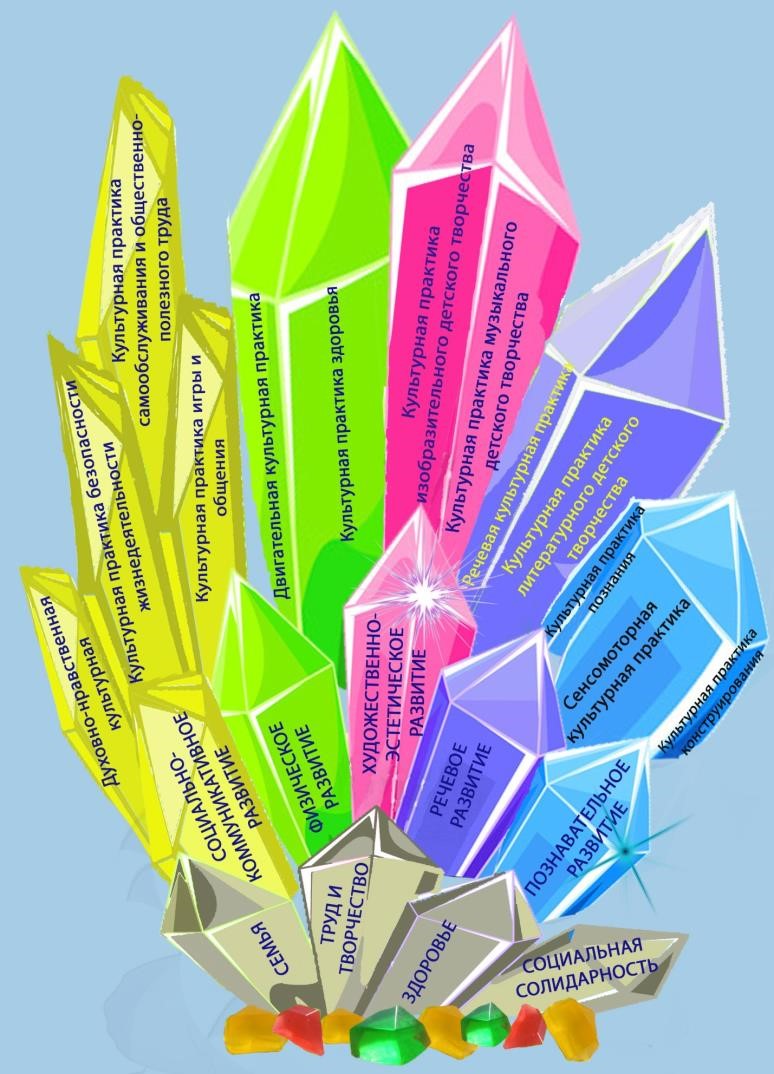 Культурные практики ребенка выполняют роль стержня, позволяю- щего ему выстраивать и осмысливать содержание и формы его жизнедея- тельности, в том числе:эмоции и чувства, отношение к себе и другим людям,сферу собственной воли, желаний и интересов;свою самость, которую можно определить как самоосознание, пони- мание своего «Я» как многообразного самобытия.опыт самостоятельного творческого действия, собственной многообразной активности на основе собственного выбора;ситуативное и глубинное общение, плодотворную коммуникацию и взаимодействие (сотрудничество) с взрослыми и детьми;самостоятельность и автономность, ответственность и зависимость, дающие ребенку право на выбор и обеспечивающие самоопределение.Взрослые (педагоги, родители) создают условия для развертывания системы многообразных свободных практик ребенка, которые обеспечи- вают его самостоятельное, ответственное самовыражение.В основе содержания каждой из образовательных областей (ценности и смыслы их освоения), представленных модулями образовательной де- ятельности – совокупная/совместно-сопряженная образовательная дея- тельность взрослых и детей. Каждая содержательная линия культурной практики представляет собой систему действий взрослого и образова- тельных смыслов его действий, сопряженных с действиями ребенка (де- тей) и его (их) индивидуальными смыслами (т. е. взрослый всегда рядом и чуть-чуть впереди). Помимо этого в содержательных линиях куль- турных практик каждой из пяти образовательных областей определены задачи развития ребенка как субъекта образования в их компонентах, представленных образовательными кластером культурных практик – ценностями: «Семья», «Здоровье», «Труд и творчество», «Социальная солидарность», а в планируемых результатах определены те способности (которые фиксированы в базовых смыслах и ценностях и могут сложиться в образовательном процессе) и качества личности, которые появляются   в результате их освоения.Содержательные линии культурных практик каждой образовательнойобласти реализуются в вариативных формах, способах, методах и сред- ствах взаимодействия взрослого с детьми, с учетом их возрастных и инди- видуальных особенностей, специфики их образовательных потребностей и интересов. Ребенок приобщается к подлинным ценностям и смыслам.«К воспитанию как и к развитию нельзя принудить – стремиться к са- мосовершенствованию, к саморазвитию человек может только по соб- ственному волеизъявлению. Поэтому взрослый может оказать влияние на воспитанника, если он вызывает доверие и уважение, обладает привлека- тельными для воспитанника качествами личности, не навязывая ему соб- ственных взглядов и привычек, принимает его в его самобытности и ин- дивидуальности. Взрослый поддерживает ребенка «в его начинаниях, помогает ему понять самого себя, советует в трудных ситуациях»*.Содержание образовательной деятельности определяется целями и за- дачами развития ребенка младенческого, раннего возраста. Предметом деятельности взрослого выступают содержательные линии культурных практик как пространства их освоения в совместной партнерской дея- тельности взрослого и ребенка, ведущие к собственной активности, ини- циативе ребенка. Взрослый должен хорошо знать особенности развития ребенка на каждом возрастном этапе дошкольного детства и в соответ-*Е. И. Исаев, В. И. Слободчиков. Психология образования человека. Становление субъектно- сти в образовательных процессах.ствии с их динамикой уметь занимать соответствующую позицию: от со- вместности, постепенно смещая действенную основу на полюс ребенка, ориентируя его на самостоятельность.В структурной модели содержания образовательной деятельности (как синтезе образовательного процесса и педагогической деятельности) на рисунке 1, представлена возможность увидеть основные составляющие педагогической деятельности взрослого в их целостности и взаимосвязи. В модели соотнесены ценностно-целевые представления развития ре- бенка и деятельностные представления взрослого о формах и средствах (условиях) освоения культурных практик в его становлении как личности.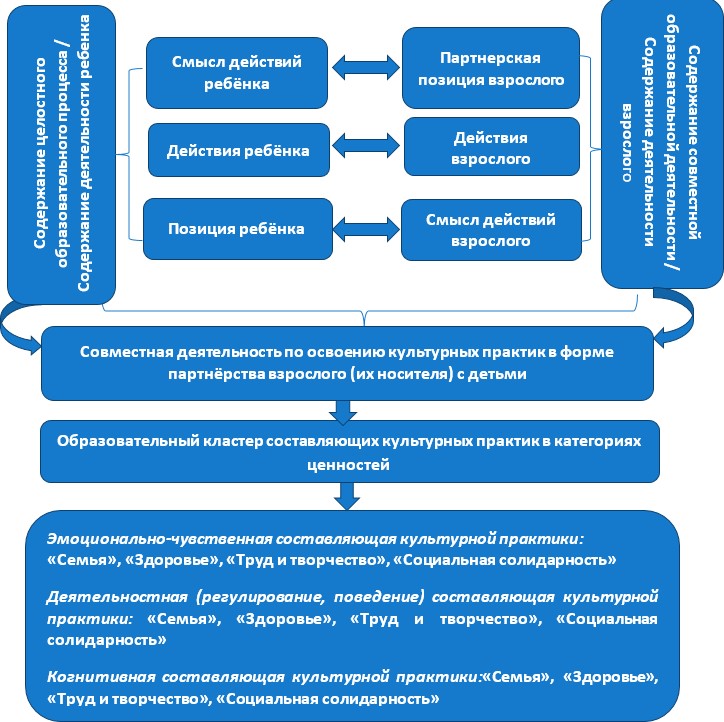 Рис. 1. Структурная модель содержания образовательной деятельностиСодержание деятельности взрослого по созданию условий в процессе приобретения детьми ценностей включает описание основных действий взрослого по формированию ценностных ориентиров детей как социаль- но-обусловленного отношения их к окружающему миру, понимание, осоз- нание и принятие ими социально значимых ценностей, сформированных в группы ценностных ориентиров: «Семья», «Здоровье», «Труд и творче- ство», «Социальная солидарность», которые приобретают для него личностный смысл и выступают регулятором поведения (рис. 2).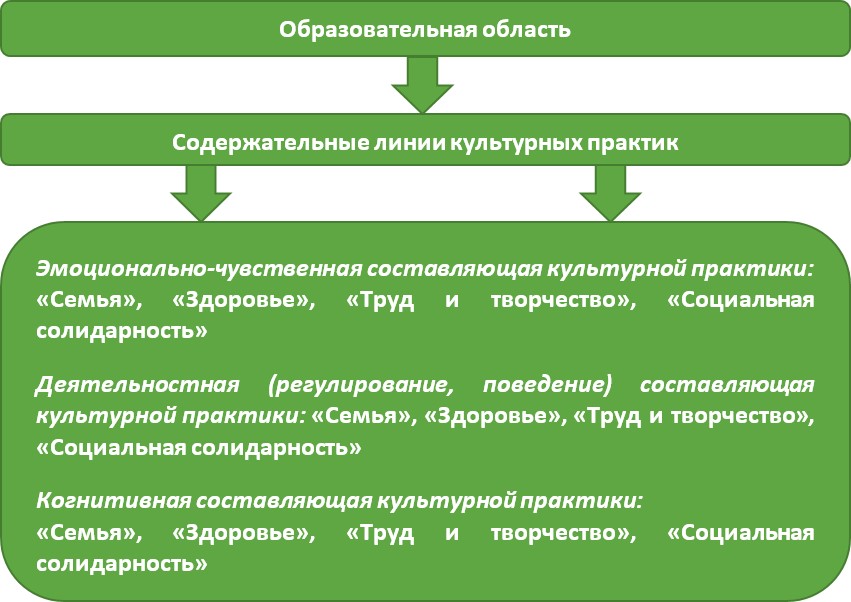 Рис. 2. Модель реализации содержания образовательной областиФункции взрослого в процессе приобретения детьми ценностей:носитель осознанного и принятого социального опыта, моральных ценностей, знаний о мире, накопленного человечеством;организатор процесса передачи ценностей, социального опыта. Содержательные линии культурных практик, выступающие в об-разовательном процессе в форме партнерства взрослых (их носителей) с детьми, базируются на нескольких составляющих: эмоционально-чув- ственной, деятельностной (регулирование, поведение) и когнитивной в их взаимосвязи, каждая из которых опирается на категории ценностей как начальной стадии ценностного развития личности ребенка:«Семья» – любовь и верность, здоровье, достаток, уважение к роди- телям, забота о старших и младших, забота о продолжении рода;«Здоровье» – положительное эмоционально-оценочное отношение, устойчивая мотивация к ведению основ здорового образа жизни; отраже- ние имеющихся знаний в деятельности и поведении;«Труд и творчество» – уважение к труду, ценность знания, творче- ство и созидание, целеустремленность и настойчивость;«Социальная солидарность» – свобода личная и национальная, дове- рие к людям, справедливость, милосердие, честь, достоинство.Эмоционально-чувственная составляющая культурной практики включает в себя показатели положительного отношения к ценностным ориентирам, готовность проявлять общечеловеческие ценностные ка- чества. Позитивный отклик вызывает у ребенка желание овладеть этим качеством. Развитие эмоционально-чувственного компонента проходитчерез развитие эмпатии, роста осмысленности эмоциональных пережива- ний, повышения эмоциональной чувствительности ребенка.Деятельностная (поведенческая, регулятивная) составляющая культурной практики проявляется через практическое включение в де- ятельность, где ребенок закрепляет привычки поведения, выполняя опре- деленные морально-этические нормы.Когнитивная составляющая культурной практики представляет собой знание и понимание смысла ценностного ориентира. Его развитие осуществляется в направлении уточнения и углубления представлений   о ценностях.Необходимость выделения данных составляющих культурных прак- тик в деятельности взрослых определяется задачами фиксации их вза- имосвязи, т.к. смысл и содержание действий взрослого сводится к пре- зентации культурных норм различных видов деятельности, организации развивающей и развивающейся образовательной среды, осуществлению совместного поиска и открытию новых ресурсов, помощи в осознании, осмыслении, открытии неочевидного, нового и для ребенка и для взрос- лого, порождения в сотрудничестве ребенка со взрослым нового способа действия. В этом и есть подлинный смысл развивающего образования–становления ребенка как субъекта (носителя, инициатора, творца) соб- ственной деятельности, как индивидуальности в совокупности ее эмоцио- нально-чувственных, деятельностных, когнитивных характеристик.Модель содержания и организации образовательного процесса, вклю- чает совместную деятельность взрослых (педагогов, родителей), деятель- ность детей (в т. ч. свободную самостоятельную).Модельное описание содержания и организации образовательного процесса учитывает: функции (позиции) взрослого по отношению к дет- скому сообществу, организацию содержательных линий образования (или развивающих содержаний), структуру развивающей предметно-про- странственной среды, создающих в целом образовательную среду, в кото- рую погружается ребенок в условиях детского сада и семьи.В основании данной модели – структурная дифференциация образова- тельных отношений. В соответствии с позициями взрослого виды образо- вательной деятельности включают две основные составляющие:1)совместная партнерская деятельность взрослого с детьми;2)свободная самостоятельная деятельность самих детей.В совместной партнерской деятельности взрослого с детьми решаются развивающие задачи развития инициативности детей во всех сферах де- ятельности, развития познавательных способностей, развития культуры чувств и переживаний, способности к планированию собственной дея- тельности и произвольному усилию, направленному на достижение ре- зультата.Свободная самостоятельная деятельность детей наполняется обра- зовательным содержанием за счет создания взрослыми разнообразной предметно-пространственной среды, которая для самих детей обеспе-чивает выбор деятельности, соответствующей их интересам, позволяет включаться во взаимодействие со сверстниками или действовать инди- видуально.Модель организации образовательных отношений и образовательной деятельности имеет дополнительные компоненты:культурологический и аксиологический (ценностно-смысловой) подходы, включающие представления о ценностях (семьи, культуры, нравственности и т. п.) и целях педагогической деятельности по развитию ценностно-смыслового отношения дошкольников к культуре; концепты культуры (закономерности развития ценностей, их влияние на развитие личности и др.) и аксиологии (взаимосвязь культуры, социальной среды и личности), ценности, включенные в аксиосферу дошкольного образо- вания (ценности культуры как средства развития ценностно-смысловой сферы ребенка, ориентиры в жизнедеятельности ребенка и в понимании своей субъектности и т. п.);ценностно-смысловая модель образовательного пространства об- разовательной организации, представленная содержательно-целевыми, технологическими, результативными компонентами, основанная на прин- ципах целостности развития личности ребенка, систематичности погру- жения ребенка в ценностно-смысловое поле культуры и др.;закономерности развития ценностно-смыслового отношения ре- бенка дошкольного возраста к культуре как универсальному опыту чело- вечества.2.1.1.МОДУЛЬ ОБРАЗОВАТЕЛЬНОЙ ДЕЯТЕЛЬНОСТИ«СОЦИАЛЬНО-КОММУНИКАТИВНОЕ РАЗВИТИЕ»Социально-коммуникативное развитие на- правлено на усвоение норм и ценностей, принятых в обществе, включая моральные и нравственные ценности; развитие общения и взаимодействия ребенка со взрослыми и сверстниками; станов- ление самостоятельности,   целенаправленности и саморегуляции собственных действий; разви- тие социального и эмоционального интеллекта, эмоциональной отзывчивости, сопереживания, формирование готовности к совместной деятель-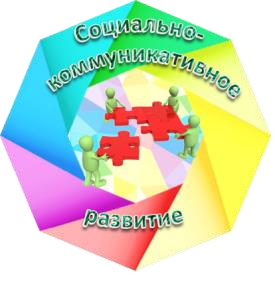 ности со сверстниками, формирование уважительного отношения и чув- ства принадлежности к своей семье и к сообществу детей и взрослых   в Организации; формирование позитивных установок к различным видам труда и творчества; формирование основ безопасного поведения в быту, социуме, природе.Извлечение из ФГОС ДООсновные задачи социально-коммуникативного развития детейОбеспечить приобщение ребенка к социокультурным нормам, тра- дициям семьи, общества и государства.Способствовать присвоению ребенком моральных, нравственных норм и ценностей, принятых в обществе.Способствовать развитию эмоционального и социального интел- лекта, общения и взаимодействия ребенка со взрослыми и сверстниками.Обеспечить формирование у ребенка уважительного отношения и чувства принадлежности своей семье, национальности, стране, к со- обществу детей и взрослых в образовательной организации, гендерной идентичности.Способствовать формированию позитивного эмоционально-цен- ностного отношения ребенка к разным видам труда и творчества.Способствовать становлению у ребенка самостоятельности, целена- правленности и способности к регуляции собственных действий.Обеспечить формирование основ безопасного поведения ребенка в быту, социуме, природе.Создать условия для начальной информационной социализации детейВзаимосвязь психофизических особенностей ребенка с составляющими культурных практик (область социально-коммуникативного развития)МЛАДЕНЧЕСКИЙ ВОЗРАСТ (2–12 месяцев)На первом году жизни у ребенка закладывается базовое доверие к ми- руна основе надежной привязанности, развития эмоционального (ситуа- тивно-личностного) общения младенца со взрослым как условия здоро- вого психического и личностного развития на протяжении жизни. В ходе эмоционального общения на данном возрастном этапе закладываются потенциальные возможности дальнейшего развития ребенка, создается основа для формирования таких личностных характеристик, как поло- жительное самоощущение, инициативность, любознательность, доверие и доброжелательное отношение к окружающим людям.Младенческий возраст является начальной стадией формирования у детей ценностных ориентиров развития личности человека. Станов- ление у детей данного возраста предпосылок к усвоению элементарных норм и ценностей, принятых в семье, обществе, включая моральные и нравственные ценности, возможно при соблюдении ряда условий. Ос- новой социального развития детей младенческого возраста является об- щение ребенка со взрослым. Основным условием позитивных изменений детей младенческого возраста является изначальная психологическая общность матери и ребенка (Е. О. Смирнова). Следующим условием фор- мирования ценностных ориентиров, является своевременное и качествен- ное эмоционально-непосредственное общение – с 2 до 6 месяцев и после 6 месяцев – эмоционально – опосредованное общение. Все действия мла- денца, восприятия и переживания всегда опосредованы другими, всегда преломляются через призму отношений с другим человеком. Поэтому отношение ребенка к действительности с самого начала есть человече- ское, социальное отношение (Е. О. Смирнова). Общение по типу аффек- тивно – личностных связей с использованием элементов разнообразных видов детской деятельности с учетом возраста, являются еще одним ус- ловием для формирования у малышей предпосылок к овладению ребен- ком в дальнейшем различными видами культурных практик, в том числе и духовно-нравственными. Вначале ребенок не выделяет своего тела из окружающего мира вещей и только к концу первого года к ребенку прихо- дит осознание, что это его собственное тело, т. е. малыш не осознает свое автономное существование. Ребенок первоначально реагирует не на от- дельные ощущения, а на окружающих людей и именно через них познает окружающий мир. Взрослый для ребенка не внешняя среда, не восприни- маемый и познаваемый объект внешнего мира, но внутреннее содержание его психической жизни. Сначала младенец как бы «живет в другом», он слит с ним изнутри. Этой психологической общностью можно объяснить склонность детей к подражанию. И только от того, каким знаком «+» или«–» заряжены окружающие малыша близкие люди, зависит нравственнаяоснова ребенка, ведь маленькие дети многому учатся через бессознатель- ное подражание взрослому. Младенческий возраст являются первым пе-риодом становления Я-концепции человека, важнейшего регулятора его поведения (Головей Л. А.).Основные задачи социально-коммуникативного развития ребенкана первом году жизни:Обеспечить удовлетворение потребности ребенка в общении(ситу- ативно-личностном, ситуативно-действенном) и социальном взаимодей- ствии.Способствовать развитию   позитивного   представления   ребенка о себе, его положительного самоощущения.Способствовать развитию у ребенка интереса и доброжелательного отношения к другим детям.Обеспечить поддержку стремления ребенка к самостоятельности в овладении навыками самообслуживания.Обеспечить поддержку познавательной активности по отношению   к предметному окружению и предпосылок ориентировочно-исследователь- ской, предметно-манипулятивной и познавательной активности ребенка.Модель реализации образовательной области«Социально-коммуникативное развитие»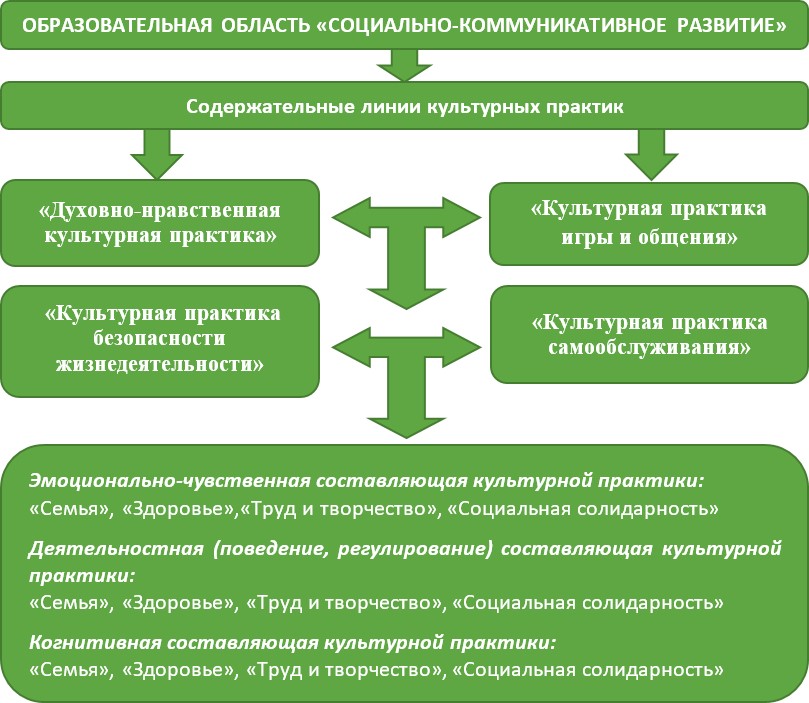 Содержательная линия«Духовно-нравственная культурная практика»Младенческий возраст является начальной стадией формирования у детей ценностных ориентиров развития личности человека. Станов- ление у детей данного возраста предпосылок к усвоению элементарных норм и ценностей, принятых в семье, обществе, включая моральные и нравственные ценности, возможно при соблюдении ряда условий. Ос- новой социального развития детей младенческого возраста является об- щение ребенка со взрослым. Основным условием позитивных изменений детей младенческого возраста является изначальная психологическая общность матери и ребенка (Е. О. Смирнова). Следующим условием фор- мирования ценностных ориентиров, является своевременное и качествен- ное эмоционально-непосредственное общение – с 2 до 6 месяцев и после 6 месяцев – эмоционально – опосредованное общение. Все действия мла- денца, восприятия и переживания всегда опосредованы другими, всегда преломляются через призму отношений с другим человеком. Поэтому отношение ребенка к действительности с самого начала есть человече- ское, социальное отношение (Е. О. Смирнова). Общение по типу аффек- тивно – личностных связей с использованием элементов разнообразных видов детской деятельности с учетом возраста, являются еще одним ус- ловием для формирования у малышей предпосылок к овладению ребен- ком в дальнейшем различными видами культурных практик, в том числе и духовно-нравственными. Вначале ребенок не выделяет своего тела из окружающего мира вещей и только к концу первого года к ребенку прихо- дит осознание, что это его собственное тело, т. е. малыш не осознает свое автономное существование. Ребенок первоначально реагирует не на от- дельные ощущения, а на окружающих людей и именно через них познает окружающий мир. Взрослый для ребенка не внешняя среда, не восприни- маемый и познаваемый объект внешнего мира, но внутреннее содержание его психической жизни. Сначала младенец как бы «живет в другом», он слит с ним изнутри. Этой психологической общностью можно объяснить склонность детей к подражанию. И только от того, каким знаком «+» или«-» заряжены окружающие малыша близкие люди, зависит нравственнаяоснова ребенка, ведь маленькие дети многому учатся через бессознатель- ное подражание взрослому. Младенческий возраст являются первым пе- риодом становления Я-концепции человека, важнейшего регулятора его поведения.Основной целью, представленной в содержательной линии «Духов- нонравственная культурная практика», является развитие целостной личности ребенка – его активности, самостоятельности, эмоциональной отзывчивости к окружающему миру.Задачи образовательной деятельностиСоздать условия для осуществления «генетической» задачи развития детей младенческого возраста: формирование способов и средств общения со взрослым (Арнаутова Е. П., Арушанова А. Г., Обухова Л. Ф. и др.).Обеспечить условия для становления чувства эмоциональной при- вязанности и базового доверия к взрослым, миру.Создать условия по охране и укреплению физического и психиче- ского здоровья детей, их эмоционального благополучия.Обеспечить объединение ухода, развития и воспитания детей в це- лостный образовательный процесс на основе духовно-нравственных и со- циокультурных ценностей принятых в обществе, а также правил и норм поведения в интересах человека и семьи.Обеспечить формирование предпосылок общей культуры личности («предличностные образования») детей.Обеспечить развитие интереса и внимания ребенка к близким взрослым.Характерной особенностью организации образовательной деятельно- сти с детьми младенческого возраста по формированию духовно-нрав- ственных культурных практик является эмоциональная, положительно окрашенная опосредованная через близкого, значимого для малышаче- ловека – маму, связь с миром окружающих людей и предметов, игровая форма подачи материала, комплексный характер взаимодействия.Эмоционально-чувственная составляющая культурной практики«Семья»Взрослые создают условия для:получения опыта добрых отношений с близкими, построенных на взаимопонимании и любви, в благоприятной атмосфере безопасности, эмоционального комфорта для ребенка, заботы о нем, внимательного ухода, проявления чуткости по отношению к ребенку;положительного сомовосприятия ребенка, через обращение к нему по имени, похвалу, реагирование на проявления недовольства ребенка, устранение его причин (пеленает, переодевает, кормит и др.);поддержки чувства эмоциональной привязанности и базового дове- рия к взрослым.«Здоровье»Взрослые создают условия для:формирования чувства защищенности у малыша, надежности и пред- сказуемости мира ближайшего окружения, обеспечения его безопасности;переключения, при необходимости, действия ребенка с агрессивной направленностью на сверстника на действие доброжелательного харак- тера (если малыш наступил на другого ребенка или стучит игрушкой по частям его тела, не обращая внимания на плач сверстника, мягко пре- секает его действия, приговаривая: «Так не надо, не обижай Машеньку, погладь ее. Машенька хорошая», гладит ручкой ребенка Машеньку и Са- шенька хороший, гладит самого ребенка);постоянного учета возможностей ребенка (не допускают ощущения его несостоятельности: приходят на помощь при затруднениях, не навя- зывают сложных и непонятных действий, стараются при взаимодействиии игре находиться на уровне глаз ребенка, подчеркивают его достоинство).«Труд и творчество»Взрослые создают условия для:удовлетворения потребности ребенка в общении,черезобращение к нему с улыбкой, ласковыми словами, бережно взятия на руки, поглажи- вание, ответ на его улыбку и его вокализации,поощрения инициативных и самостоятельных действий ребенка, по возможности подчиняясь стремлениям и интересам ребенка, стараясь ми- нимально ограничивать его свободу;обучения ребенка средствам выражения своих эмоций и потребностей.«Социальная 	солидарность» Взрослые создают условия для:удовлетворения потребности в социальном взаимодействии с ребен- ком через реагирование на инициативные проявления ребенка, поощре- ние их;установления доверительных отношений с ребенком, с самых пер- вых дней жизни выражая уважение к его личности (при одевании на- сильно не всовывают ручку в рукав, а стараются выбрать момент, когда она сама придет в удобное положение; при кормлении не вкладывают на- сильно ложку в рот малыша, а ожидают, когда он сам откроет рот или потянется к пище губами).проявления возможности откликаться на собственное имя, радо- ваться ему;создания ситуаций побуждающих к действию («дай», «принеси»,«покажи»);поощрения ребенка к установлению доброжелательных отношений   с другими детьми, привлекая внимание детей друг к другу, называя ре- бенка по имени, хваля его;не допущения конфликтов из-за игрушек, следя, чтобы каждый ма- лыш имел для себя интересное занятие.Деятельностная составляющая культурной практики«Семья»Взрослые создают условия для:неразрывного эмоционального единства ребенка и взрослого ухажи- вающего за ним;сотрудничества, соучастия близкого взрослого, для достижения удовлетворения потребности при ограниченных возможностях;получения первого опыта добрых отношений, построенных на по- нимании и любви на основе заботливого, внимательного ухода, чуткости матери по отношению к ребенку;выстраивания доверительных, эмоционально устойчивых контактов ребенка с матерью;поддержки активности ребенка и инициативы в общении с близкими людьми;показа доброго отношения к другим членам семьи, окружающим людям, к животным и растениям собственным примером, опираясь на способность ребенка к подражанию;«Здоровье»Взрослые создают условия для:эмоционального общения с ребенком, стремясь вызвать положитель- ные эмоциональные реакции ребенка в ответ на свои обращения (улы- баются, ласково разговаривают, поглаживают, поют песенки, играют с детьми, читают стишки, потешки, показывают игрушки, стремясь под- держивать интерес ребенка к себе, радостное настроение и т. д.);обеспечения безопасности ребенка, формирования чувства защи- щенности, надежности, предсказуемости окружающего мира;взаимодействия с ребенком через поддержку эмоционального кон- такта с ним: смотреть в глаза, улыбка, поглаживание, обращение по имени, разговор с ребенком;положительного самовосприятия ребенка (детей держат на руках, смотря им в глаза, похлопывают, поглаживают для успокоения, под- держки и поощрения, ласково разговаривают, называя по имени, обращая внимание малыша на красивое платье, рисунок на карманчике, используя зеркало для рассматривания частей тела и одежды, в том числе и обычно не видных, соотнося отражение в зеркале с деталями одежды и т. п.).«Труд и творчество»Взрослые создают условия для:побуждения ребенка к действиям предметами, вкладывая игрушку в ручку ребенка, помогая ему совершать действия (в первом полугодии).«Социальная солидарность» Взрослые создают условия для:поддержки инициативных эмоциональных проявлений ребенка: улыбки, вокализации, двигательного оживления, поиска взгляда взрос- лого (завидев улыбку ребенка, услышав его вокализации, взрослые под- ходят к малышу, с улыбкой откликаются на эмоциональные проявления, повторяют за ним «агу» и другие звуки, сами ласково обращаются к ре- бенку и т. п.);мотивации ребенка к общению, стараясь вызвать фиксацию взора ребенка на своем лице, реакцию слуховой ориентировки на голос близ- кого взрослого (в первое полугодие);развития сопереживания у   младенца   (обмениваются   улыбками и взглядами при совместном рассматривании игрушек, картинок, ком- ментируют действия ребенка при кормлении, переодевании и т. п.);естественного эмоционального общения с ребенком(называя других детей по именам, побуждая ребенка при произнесении имени искать дру- гого ребенка глазами, смотреть на него, тянуться к нему);осуществления в общественных местах адекватного реагирования на проявления привязанности к ним людей.Когнитивная составляющая культурной практики«Семья»Взрослые создают условия для:развития позитивного представления ребенка о себе и положитель- ного самоощущения через поднесение (подведения) ребенка к зеркалу, об- ращения внимания ребенка на детали его внешнего облика, одежды;обращения внимания на достижения ребенка, через высказывание радости и поощрения ребенка;развития интереса и внимания ребенка к близким взрослым;становления элементарного представления ребенка о себе (отклика- ется на имя, мальчик-девочка, есть глаза, руки, ноги, любит играть с ма- шинкой, любит маму и т. д.);формирования элементарного представления о членах свой семьи и о других людях – взрослых и детях;развития элементарных знаний и представлений об игрушках в том числе, и об исконно русских: матрешка, деревянные резные игрушки-за- бавы, глиняные свистульки и т. д., предметном мире дома, в других поме- щениях, на улице;знакомства с малыми формами русского народного фольклора: ко- лыбельными, пестушками, потешками: слушание, обыгрывание; народ- ными играми «Ладушки», «Коза рогатая», сказками: слушание, обыгры- вание и т. д.;формирования половой идентичности детей (дети уже в 7-8 мес. по разному реагируют на мужчин и женщин).«Здоровье»Взрослые создают условия для:побуждения ребенка к самостоятельным действиям по самообслу- живанию к концу года (во время кормления предлагают малышу самому или при помощи взрослого пить из чашки, есть ложкой, брать в руку и от- кусывать хлеб, во время одевания протягивать ручку или ножку, подавать одежду и пр.).«Труд и творчество»Взрослые создают условия для:развития познавательной активности, овладения действиями с пред- метами (в первом полугодии – помещая игрушки и красочные предметы в поле зрения и досягаемости ребенка, показывая их с различных сторон, демонстрируя их свойства; во втором полугодии – показывая разнообраз- ные действия с предметами, побуждая ребенка действовать по образцу);овладения ребенком элементами игровых действий с сюжетными игрушками к концу года (разыгрывают небольшие сюжеты, адресуясь к ребенку и предлагая ему включаться в игру (укачиваю куклу, кормят собачку, купают голыша и т. п.);вызова интереса у ребенка к окружающей действительности, зна- комства его с окружающим миром, обогащения новыми впечатлениями (следят за тем, чтобы в окружении малыша находились интересующиеего игрушки, убирая надоевшие и подкладывая новые; носят малыша на руках, показывая и рассказывая обо всем, на чем остановится его взгляд; предоставляют ребенку возможность свободного перемещения в поме- щении; на прогулке обращают внимание ребенка на цветы, деревья, снег, песок, птиц, дома, машины и пр.; показывают детям картинки, книжки, рассказывают о том, что на них изображено и т. п.).«Социальная солидарность» Взрослые создают условия для:развития у ребенка позитивного представления о себе и положитель- ного самоощущения (подносят ребенка к зеркалу, обращают внимание ре- бенка на детали его внешнего облика, одежды);приобщения ребенка (во втором полугодии) к совместным со взрос- лым действиям (организуют игры, в которых чередуются действия ре- бенка и взрослого: катают друг другу мячик, машинку, поочередно вкла- дывают мелкие предметы в коробку и пр.);включения ребенка в совместные игры по инициативе ребенка, вы- полнения по его просьбе желаемых действий и др.Содержательная линия «Культурная практика безопасности жизнедеятельности»Безопасность является не только важнейшим компонентом образова- тельной деятельности, ее характеристикой, но и критерием функциони- рования, стабильности и развития любой системы. Личность ребенка как особо гибкая и подвижная, неустойчивая система особенно нуждается в обеспечении защищенности ее интересов, потребностей, так как только в условиях безопасности возможно полноценное формирование личности. В постоянно повторяющихся и/или меняющихся ситуациях в образо- вательном процессе, в повседневной жизни (ситуации присмотра и ухода, непрерывной образовательной деятельности в разных формах образова- тельной работы) педагогически просчитывается область учения на всех уровнях, воспринимаясь взрослыми как образовательные ситуации взаимо- действия, общения, развития речи, самостоятельности и ответственности. Основы безопасности жизнедеятельности в общем образовании – это единая, непрерывная система целенаправленной педагогической работы, обеспечивающая надлежащий уровень подготовленности человека в об- ласти безопасности жизнедеятельности личности, общества и государ-ства, сохранения и укрепления своего здоровья.Культура безопасности жизнедеятельности – состояние развития человека, социальной группы общества, характерное отношение к во- просам обеспечения безопасности жизнедеятельности практической де- ятельности по снижению индивидуальных, коллективных и глобальных рисков (Ю. В. Репин).Культура безопасного образа жизни человека представляет собой со- вокупность реализуемых им на практике ценностных ориентаций, пред- ставлений, морально-нравственных установок, личностных качеств,определяющих безопасный стиль поведения.Ценностный ориентир детей дошкольного возраста – это «социально обусловленное отношение ребенка к окружающему миру, понимание, осознание и принятие им социально значимых ценностей, которые при- обретают для него личностный, мотивационный смысл и выступают ре- гуляторами поведения».В первый год жизни ребенка складываются предпосылки для дальней- шего развития личности – «предличностные образования» (Н. Н. Авде- ева, С. Ю. Мещерякова). Младенец имеет собственную и достаточно раз- нообразную психическую жизнь. На протяжении первого года жизни он накапливает опыт взаимодействия с окружающим миром, в ходе которого складывается отношение к себе, другим людям.На первом году жизни безопасность ребенка полностью зависит от близких взрослых. Педагоги и родители обеспечивают гигиенические ус- ловия для безопасности жизни и деятельности ребенка (чистота помеще- ния, игрушек, бытовых предметов, одежды); создают комфортную среду и безопасное пространство для двигательной активности малыша; осу- ществляют постоянный контакт с детьми и контроль за их деятельностью; содействуют развитию у ребенка чувства безопасности и защищенности. Возможно формирование у детей предпосылок безопасного поведения на уровне понимания и элементарных позитивных реакций на слова «можно» и «нельзя». При этом разрешительных реакций взрослого должно быть больше, чем запретительных. Разрешается все, что не опасно, что не вредит физическому и психическому здоровью ребенка, способствует всесторон- нему развитию ребенка. В противном случае возможен срыв в поведении ребенка, капризы, а в итоге игнорирование запретов. Следствием частых и необоснованных запретов является снижение активности ребенка (в том числе познавательной), возможна задержка в его общем развитии. Однако даже маленькому ребенку нужно в доступной форме объяснять причину запретов. Спокойный, ласковый тон общения, умение взрослого отвлечь ребенка от нежелательных действий, постоянный контроль в последую- щем позволят разъяснить правила безопасного поведения.Задачи образовательной деятельностиОбеспечить гигиенические условия для безопасности жизни и де- ятельности ребенка (чистота помещения, игрушек, бытовых предметов, одежды).Создать атмосферу психологического комфорта, содействовать раз- витию у ребенка чувства защищенности, уверенности, безопасности.Формировать первоначальные представления об основных источ- никах опасности в быту, в социуме.Эмоционально-чувственная составляющая культурной практики«Семья»Взрослые создают условия для:предупреждения возникновения у ребенка состояния эмоциональ-ного, тактильного дискомфорта.«Здоровье»Взрослые создают условия для:использования ярких интонаций, в обозначении своего отношения к безопасным действиям ребенка.«Труд и творчество»Взрослые создают условия для:разъяснения правил безопасного поведения в доступной форме спо- койным, ласковым тоном общения, с одновременным отвлечением ре- бенка от нежелательных действий.«Социальная 	солидарность» Взрослые создают условия для:оказания помощи ребенку в освоении безопасных способов действия с предметами гигиены, приема пищи, сна;поддержания у ребенка положительного эмоционального настрое- ния во время бодрствования.Деятельностная составляющая культурной практики«Семья»Взрослые создают условия для:содействия развитию у ребенка чувства безопасности и защищенно- сти через осуществление постоянного контакта с ребенком и наблюдения за его деятельностью.«Здоровье»Взрослые создают условия для:формирования предпосылок безопасного поведения на уровне пони- мания и элементарных позитивных реакций на слово «можно» и «нельзя» (с превышением разрешительных реакций над запретительными);предупреждения возникновения у ребенка состояний эмоциональ- ного дискомфорта, полностью исключая неожиданные сильные звуки, крик, громкую речь и музыку, резкие движения, связанные с изменением положения тела.«Труд и творчество»Взрослые создают условия для:освоения разнообразных способов безопасного выполнения дей- ствий с предметами (открывать и закрывать коробочку, ставить кубик на кубик, катать мячик и т. п.).предотвращения опасных ситуаций еще до их возникновения.«Социальная 	солидарность» Взрослые создают условия для:эмоционального обозначения степени опасности ситуаций своей ин- тонацией.Когнитивная составляющая культурной практики«Семья»Взрослые создают условия для:педагогически целесообразной организации повседневной жизни ре- бенка в детском саду и дома: прием пищи, и кормление, здоровье и гиги- ена, отдых и сон, безопасность.«Здоровье»Взрослые создают условия для:обучения ребенка различению опасных и безопасных предметов и ситуаций.«Труд и творчество»Взрослые создают условия для:разъяснения и понимания ребенком смысла слов «можно» – «нельзя»,«хорошо» – «плохо».«Социальная солидарность» Взрослые создают условия для:поощрения, активизации безопасных действий, движений ребенка.формирования адекватной реакции на слова «можно» – «нельзя»,«хорошо» – «плохо», «нужно».Содержательна линия «Культурная практика самообслуживания»Эмоционально-чувственная составляющая культурной практики«Семья»Взрослые создают условия для:поддержки потребности находиться в сухой, опрятной одежде;поощрения первых попыток ребенка сигнализировать (звуком, лепе- том, поведением) о необходимости физиологического отправления.«Здоровье»Взрослые создают условия для:поддержки и поощрения речевых и двигательных реакций ребенка   в процессе выполнения гигиенических процедур, подготовки к приему пищи и т. п.;поощрения ребенка за чистоту рук, лица, одежды, обуви, привлече- ние к этому внимания всех детей;обеспечения эмоционально положительного состояния во время ор- ганизации процессов самообслуживания (неторопливые действия взрос- лого, приветливая речь).«Труд и творчество»Взрослые создают условия для:поддержки стремления ребенка к самостоятельности в овладении на- выками самообслуживания через поощрения попыток ребенка самостоя- тельно держать ложку, зачерпывать из тарелки пищу, пить из чашки и т. п.;развития понимания речи при назывании взрослым предметов гиги- ены, обуви, одежды, постельных принадлежностей, привлечения ребенка к выполнению некоторых действий с ними (поднять, подать, принести,надеть и т. п.);поощрения соблюдения последовательности одевания, умывания, приема блюд во время кормления и т. п.;приучения ребенка класть предметы в определенное место (в ко- робку, на полку, в ведерко и т. п.).«Социальная 	солидарность» Взрослые создают условия для:поощрения доброжелательного отношения ребенка к другому ре- бенку во время выполнения гигиенических (в т.ч. водных) процедур (умы- вание, высаживание на горшок), одевания, раздевания, приема пищи, сна.проявления эмоциональной вовлеченности при подражании трудо- вым действиям взрослых.Деятельностная составляющая культурной практики«Семья»Взрослые создают условия для:побуждения ребенка к выполнению самостоятельных действий: под- держивать бутылочку, кружку во время кормления, брать их и подносить ко рту; есть с ложки; пить из чашки, держать в руке хлеб, ложку и т. п.;поощрения ребенка за активность в оказании помощи взрослому, дру- гому ребенку, в просьбе о необходимости гигиенической процедуры и т. п.«Здоровье»Взрослые создают условия для:возникновения положительного отношения к режимным процессам.«Труд и творчество»Взрослые создают условия для:осуществления ориентировочно-исследовательской предметно-ма- нипулятивной деятельности, подражания трудовым действиям взрослого (вытирает пол, поднимает и кидает тряпку); поощрения попыток ребенка включиться в процесс самообслуживания;побуждения интереса к действиям с предметами ухода (расческа, носовой платок и т. п.), кормления (ложка, кружка, салфетка и т. п.), одева- ния/раздевания(носочки, рубашка, пуговица и т. п.).приобретения опыта отображения различных ситуаций самообслу- живания в игровых действиях с игрушками (кормит куклу, укладывает спать, раздевает и т. п.).«Социальная 	солидарность» Взрослые создают условия для:проявления положительной установки на одевание, кормление, укла- дывание; привлечения ребенка к посильному участию в этих процессах.проявления положительной установки на фразу взрослого («сейчас будет одеваться, есть, садиться на горшок, спать, убирать игрушки и т. п.»)поддержки доброжелательного отношения ребенка к другому ре- бенку во время выполнения гигиенических процедур (умывание, выса- живание на горшок), одевания, раздевания, приема пищи, сна.Когнитивная составляющая культурной практики«Семья»Взрослые создают условия для:наблюдения за бытовой деятельностью близких взрослых: мытье по- суды, стирка, уборка комнаты и т. п.;краткого и конкретного пояснения ребенку всех совершаемых со- вместных действий («Таня моет ручки», «Костя сам причесывается»   и т. п.), комментирования разнообразных действий ребенка;вызова интереса ребенка к окружающим предметам гигиены, при- ема пищи, сна, подражания действиям взрослого с ними.«Здоровье»Взрослые создают условия для:понимания режимных моментов «спать», «кушать», «гулять»;понимания смысла действий, направленных на осуществление гиги- енических процедур, действий по самообслуживанию;проявления положительного отношения к культурно-гигиениче- ским процедурам, вырабатывая привычку мытья рук, последовательного раздевания и одевания и др., используя пример, поощрение, показ, рече- вое сопровождение, многократное упражнение.«Труд и творчество»Взрослые создают условия для:овладения назначением основных бытовых предметов (горшок, ложка, тарелка и др.);ознакомления ребенка с названиями некоторых предметов гигиены (расческа, щетка, полотенце, горшок и т. п.); сервировки стола (чашка, ложка, тарелка, салфетка), действий с ними (пить, есть, чистить, расче- саться и т. п.);формирования первичных навыков опрятности и выполнения ги- гиенических и закаливающих процедур с закреплением представлений о свойствах некоторых предметов, объектов окружающего мира (мытье рук водой разной температуры, обтирание и т. п.);усвоения предметных действий в процессе наблюдения за действи- ями и реакциями взрослого;понимания и совершения действий в соответствии в понятиями «от- крыть», «закрыть», «подойди сюда» и др.«Социальная 	солидарность» Взрослые создают условия для:воспитания доброжелательного отношения к сверстникам, эмоци- ональной отзывчивости, умения немного подождать, пока взрослый не предложит действовать;поощрения попыток помочь сверстнику, радости достигнутому ре- зультату;обращения к взрослому за помощью в процессе самообслуживания.Содержательная линия «Культурная практика игры и общения»Отношения взрослого и ребенка реализуются и формируются в ве- дущем виде деятельности – непосредственно-эмоциональном общении. В ходе эмоционального общения на данном возрастном этапе заклады- ваются потенциальные возможности дальнейшего развития ребенка, соз- дается основа для формирования таких личностных характеристик, как положительное самоощущение, инициативность, любознательность, до- верие и доброжелательное отношение к окружающим людям. В общении удовлетворяются физиологические и эмоциональные потребности малыша, решаются задачи его всестороннего развития. Эта деятельность интегра- тивна, многофункциональна, поэтому важно обеспечить сначала ситуатив- но-личностное (до 6 месяцев), а затем ситуативно-деловое общение.Основу развития составляютпримитивные эмоции, вызванные органи- ческими причинами. Социально-обусловленные формы эмоциональных переживаний формируются в процессе общения младенца со взрослыми. В ситуативно-личностном общении у ребенка возникает радость от до-брожелательного внимания к себе, недовольство от отсутствия общения.В ситуативно-деловом общении у малыша проявляются удовольствие от совместных манипуляций, радость при успехах и поощрениях, обида или гнев при порицании, неудачном действии. Складываются предпо- сылки познавательных и высших чувств – любви, симпатии к близким.Содержание общения: обмен положительными эмоциями между ре- бенком и взрослым, взаимодействие по поводу игрушек и различных мате- риалов. Способы общения: физический контакт (поглаживание, прикосно- вение), жесты, мимика (улыбка, доброжелательный взгляд), вокализации, разговор с ребенком, совместные действия. Результат: полноценное фи- зическое, психическое развитие ребенка, появление у него предпосылок позитивного образа «Я». Внешне это проявляется в оптимальной актив- ности ребенка на фоне комфортного эмоционального состояния. Он осва- ивает доступные способы общения: эмоции, движения, жесты, подражает действиям взрослых, эмоционально значимых для ребенка. К концу года начинается постепенное «отделение» ребенка от взрослого, что проявля- ется в отстаивании ребенком своих желаний, настойчивости в их удовлет- ворении, стремлении к независимости от взрослого. Он осваивает доступ- ные способы общения: эмоции, движения, жесты, подражает действиям взрослых, эмоционально значимых для ребенка. Проявляется первичная дифференциация взрослых; появляются предпочтения в зависимости от степени и характера активного взаимодействия взрослого с ребенком. В процессе общения развиваются манипулятивные, результативные, со- относящие действия, происходит освоение орудийных действий.Задачи образовательной деятельностиФормировать базовое доверие к миру, способствовать возникно- вению мотивирующих потребностей как основы превращения ребенка в субъекта действия.Содействовать становлению и развитию у детей непосредственногоэмоционального общения.Вызывать чувство удовлетворения от общения со взрослым и со- вместного игрового взаимодействия, поддерживать положительное эмо- циональное состояние как одно из основных условий успешного развития ребенка.Стимулировать в общении все проявления инициативной активно- сти ребенка; замечать и поддерживать «требующий» и «просящий» спо- собы коммуникации.Содействовать развитию способов общения ребенка с взрослыми и детьми (взгляд, улыбка, жест, выразительные движения тела, протяги- вание игрушек).Поддерживать манипулятивные и познавательно-исследователь- ские действия детей с предметами, совместные с взрослым тактиль- нодвигательные игры в процессе общения.Эмоционально-чувственная составляющая культурной практики«Семья»Взрослые создают условия для:дифференцированного восприятия ребенком взрослых, проявления дифференцированного эмоционального отношения к ним («свой», «чужой»);удовлетворения потребности ребенка в смене впечатлений, относи- тельной новизне общения, вызывающей реакцию предпочтения, своео- бразного выбора ребенком более интересного в разной ситуации партнера по общению среди близких людей;удовлетворения потребности ребенка в общении и социальном взаи- модействии (игры с ребенком, в т. ч. с использованием различных предме- тов; обращение к ребенку с улыбкой, ласковыми словами, поглаживание, взятие на руки, ответ на улыбку взрослого, реакция на инициативное про- явление ребенка, поощрение их);инициативности и настойчивости при общении с членами семьи.«Здоровье»Взрослые создают условия для:учета возможностей ребенка, внимательного отношения к достиже- ниям ребенка, высказывая радость и поощрение их;освоения и отработку основных действий «идти», «стоять», «сидеть».«Труд и творчество»Взрослые создают условия для:формирования эмоционального отклика на показ игрушек, картинок;проявления интереса к игрушкам;поддержки стремления ребенка к самостоятельности в овладении действиями с предметами, игрушками, поощрения его.«Социальная солидарность» Взрослые создают условия для:реагирование на собственное имя;открытия ребенком эффективного способа общения с взрослыми че-рез указательный жест (для установления связи ребенком между своим жестом и реакцией взрослого на него, т. е. приглашение взрослого к со- трудничеству) (до 5 мес.);поддержки инициативы ребенка в общении («обменивающий спо- соб» общения) и предметно-манипулятивной активности, поощрения его действий;развития интереса и доброжелательного отношения к детей друг к другу; взаимодействия детей, называя детей по имени, комментируя (вербализируя) происходящее.Деятельностная составляющая культурной практики«Семья»Взрослые создают условия для:подражания, повторения за родными взрослыми отдельных предмет- ных действий (или проявления признаков подражательного поведения);проявления детской активности в ситуативно-личностном общении;проявления эффективных реакций при взаимодействии с игрушкой;использования экспрессивно-мимических средств при взаимодей- ствии со взрослыми;проявления возможности веселить, смешить близких и приятных ребенку взрослых.проведения игровых действий с ребенком, игр в период бодрство- вания (игры на развитие восприятия, речи и ориентировки в окружаю- щем, на развитие действий с предметами, общих движений, музыкальные игры, игры-развлечения) для совершенствования зрительной и слуховой ориентировки, развития движений руки, формирования эмоционального отклика, понимания речи близкого взрослого, развития лепета;знакомства с малыми формами русского народного фольклора: ко- лыбельными, пестушками, потешками: слушание, обыгрывание; народ- ными играми «Ладушки», «Коза рогатая», сказками: слушание, обыгры- вание и т. д.«Здоровье»Взрослые создают условия для:естественного эмоционального общения посредством тактиль- нодвигательных игр;обеспечения положительного самоощущения ребенка, развития его способностей в игровых действиях и общении, расширения возможностей для их реализации.«Труд и творчество»Взрослые создают условия для:развития зрения, слуха, осязания, координации рук, манипуляций с предметами, предпосылок активной речи умения ползать, садиться, вставать, переступать, держась за опору и/или самостоятельно;развития сенсорного опыта;поддержки и поощрения активных целенаправленных действий ре-бенка, когда он бьет по висящей погремушке, пытается удержать игрушку в руке, способствующей становлению у младенца саморегуляции и про- извольного поведения;выполнения просьб с помощью обозначения словами и жестами тех действий, которые он ожидает от ребенка, с обязательной эмоциональной похвалой младенца за выполнение просьбы;осуществления возможности ребенку по собственному выбору за- ниматься игрушками, продвижением в пространстве или наблюдением за окружающими, что способствует саморегуляции и произвольному пове- дению;показа образцов действий с предметами, игрушками.«Социальная 	солидарность» Взрослые создают условия для:стимулирования потребности ребенка в контакте со взрослым, от- кликаясь на его гукание, лепет, двигательную активность, активизируя его играя с ним, трагая, тормаша, одновременно разговаривая, вкладывая в его руки погремушки и пр.;мотивации к общению через: формирование у ребенка потребности в совместных действиях со взрослым, эмоциональное позитивное взаимо- действие в бытовых и игровых ситуациях; развитие подражания движе- ниям через игровые действия («Ку-ку», «Ладушки», «Сорока-белобока» и т. п.); стимуляцию подражания действиям взрослого в бытовых ситуа- циях (есть ложкой, вытираться полотенцем и т. п.);нахождения и передачи взрослому игрушек, которые находятся в поле зрения;проявления положительных эмоций при появлении других детей и избирательного к ним отношения.Когнитивная составляющая культурной практики«Семья»Взрослые создают условия для:обращения ребенка к близкому взрослому, для проявления радости и получения удовольствия от общения (улыбается, смеется, лепечет);поддержки потребности в поиске, развития предпосылок ориентиро- вочно-исследовательской активности ребенка.«Здоровье»Взрослые создают условия для:безопасного пространства взаимодействия детей, насыщая его раз- нообразными предметами, наблюдения за активностью детей в этом про- странстве.«Труд и творчество»Взрослые создают условия для:показа ребенку образцов действий с предметами;поддержки инициативы ребенка в общении и предметно-манипуля- тивной активности, поощрения его действий;приобретения первичного опыта манипулирование карандашом;освоения действий с игрушками (мячик катится, прыгает, емкости складываются одна в другую и др.);развития активной речи, умения пользоваться словами, обозначаю- щими названия предметов и действий;формирования способности понимать речь взрослого, выполнять его просьбы, побуждения к выражению своих просьб.освоения некоторых свойств предметов.«Социальная солидарность» Взрослые создают условия для:проявления инициативы, настойчивости при общении со взрослыми и сверстниками (взять за руку и привести, заглядывает в глаза, прижима- ется, садится на колени);проявления желания находиться вместе.Наблюдение как метод своевременного (раннего) выявления детей младенческого возраста, нуждающихся в особом внимании, в индиви- дуализированных и/или специальных условиях социально-коммуни- кативного развитияРазвитие социального общения и поведенияВзрослые:выявляют группу детей, нуждающихся в дополнительном внимании вследствие воздействия на них различных неблагоприятных факторов (дети, с различными нарушениями здоровья, дети из социально-неблаго- получных семей и т. п.);на основании наблюдений за реакциями ребенка на доброжелатель- ное внимание к нему со стороны взрослого выявляют детей со сниженной потребностью в общении, доходящей до полноты отказа от социальных контактов;у детей второго полугодия жизни может наблюдаться отсутствие из- бирательного эмоционального реагирования на своих и чужих взрослых;на основании наблюдений за простейшими проявлениями социаль- ной и познавательной активности могут быть выявлены дети, характери- зующиеся явно повышенным или наоборот сниженным уровнем общей   и двигательной активности, ее хаотичностью, сниженным фоном настрое- ния, отсутствием способности к сосредоточению на эмоциональном воздей- ствии со взрослым или на игрушках, болезненно реагирующих на любые изменения в окружающей обстановке (новая еда, одежда, игрушки и т. п.);особое внимание обращают на ребенка, у которого наблюдаемые особенности в поведении имеют множественный характер (например, ре- бенок избегает контакта глаз со взрослым, страхом реагирует на появле- ние в поле зрения новой игрушки, особенно напоминающей человеческое лицо, долго не может привыкнуть к новой пище и т. д.), отличаются вы- раженным своеобразием, длительностью и интенсивностью проявлений.Взрослые используют простейшие формы объективной регистрациирезультатов наблюдений (от стикеров, до карты наблюдений) – специаль- ные, заранее подготовленные формы на каждого ребенка, например, раз- ный цвет и/или форма стикеров, «Карта наблюдения за ребенком».РАННИЙ ВОЗРАСТ (1-3 ГОДА)Основные задачи социально-коммуникативного развития ребен- кавторого-третьего года жизниСпособствовать развитию эмоциональной отзывчивости, сопережи- вания объектам социальной действительности.Создать условия для развития предметно-игровой деятельности ре- бенка, предоставляя ему возможность для выбора материала, содержания и длительности действий.Способствовать развитию речи как средства общения и управления своими действиями, поведением на основе элементарных правил.Знакомство с основами безопасности.Модель реализации образовательной области«Социально-коммуникативное развитие»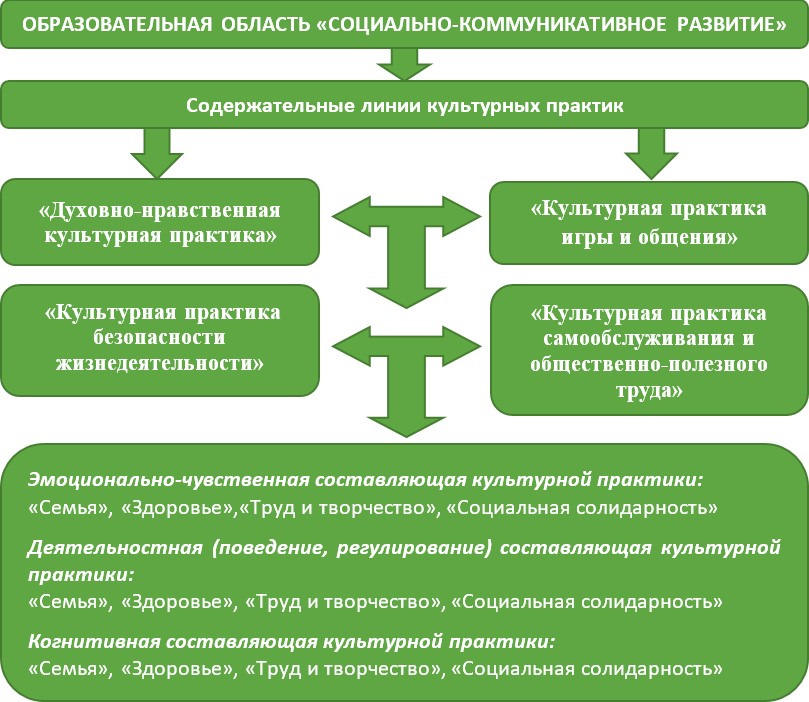 РЕАЛИЗАЦИЯ СОДЕРЖАТЕЛЬНЫХ ЛИНИЙ КУЛЬТУРНЫХ ПРАКТИК РЕБЕНКА РАННЕГО ВОЗРАСТАСодержательная линия«Духовно-нравственная культурная практика»Задачи образовательной деятельностиСоздать условия для социального, эмоционального развития ре- бенка; поддержки чувства сопереживания, эмоциональной отзывчивости у ребенка.Обеспечить развитие и поддержку инициативы и самостоятельно- сти ребенка в общении, стремления к сотрудничеству со взрослым и дру- гими детьми на положительной эмоциональной основе.Способствовать освоению разных способов социальных отноше- ний, определенных границ дозволенного.Обеспечить формирование предпосылок общей культуры личности.Создать условия для развития игры, навыков самообслуживания; основ безопасной жизнедеятельности.Создать условия для формирования, развития поддержания поло- жительного отношения ребенка к себе и другим людям.Эмоционально-чувственная составляющая культурной практики«Семья»Взрослые создают условия для:проявления гуманности в отношениях со взрослыми и сверстниками;разговора с ребенком о его семье, о том что ему нравится/не нра- вится делать в семье;проявления индивидуального внимания каждой семье (время при- хода и ухода): ласковое приветствие, одобрение, заинтересованный во- прос и т. п.«Здоровье»Взрослые создают условия для:овладения навыками элементарного самообслуживания (ребенок сам ест, сам пытается надеть обувь и др.), получения удовольствия от са- мообслуживания («Я сам»);обеспечения физической и психологической безопасности ребенка как в помещении, так и на прогулке;привлечения внимания ребенка к эмоциональным состояниям друг друга, собственным примером и предложениями побуждая ребенка к про- явлениям радости, сочувствия, жалости;освоения ребенком правил поведения, способствующим сохранению эмоционального, психологического здоровья;освоения способов обращения ребенка за помощью, если это необ- ходимо;разрешения конфликтов между детьми в мягкой форме, без насилия и окриков, путем переключения внимания детей на другие виды деятель-ности или предметы.«Труд и творчество»Взрослые создают условия для:проявления самостоятельности в трудовом и игровом поведении;проявления настойчивости в достижении результата своих двига- тельных действий;проявления эмоциональной вовлеченности в предметную деятельность;проявления радости при достижении желаемого результата и поло- жительных эмоций при выполнении различных действий (рисовать, тан- цевать, лепить, вырезать и пр.).освоения способов общения (приветствия, прощания, обращения с просьбой, поменяться игрушкой с другим ребенком и др.);развития и поддержки потребности, инициативы ребенка в общении и сотрудничестве со взрослым по поводу предметов, игрушек и действий с ними, стремления слушать и слышать взрослого;объяснения значимости и необходимости выполнения просьб взрос- лого, доступных для выполнения ребенком.«Социальная 	солидарность» Взрослые создают условия для:проявления ребенком отзывчивости, сочувствия в отношении к жи- вотным, растениям, окружающему миру;проявления собственной инициативы в установлении эмоциональ- ных контактов с ребенком (ласково обращаются к нему, называют по имени, поддерживают ребенка при переживании им дискомфорта);поощрения чуткого отношения к сверстнику, обращая внимание на эмоциональное состояние другого ребенка и предлагая соответствующие способы поведения;установления доброжелательных отношений между детьми; побу- ждения ребенка пожалеть другого человека (взрослого или сверстника), если он огорчен, расстроен, обижен;поддержки и поощрения в ребенке каждого проявления сочувствия, доброжелательности, дружелюбия; поощрения общения, способствую- щего возникновению взаимной симпатии детей друг к другу;поддержки высокой самооценки ребенка, которая эмоционально окрашена, связана с его стремлением нравиться взрослым, быть хорошим; положительно оценивать поступки и действия ребенка (избегая отрица- тельных оценок);поддержки стремления ребенка оказать помощь другому;проявления настойчивости в достижении результата своих действий без помощи взрослого, чувства гордости за себя.Деятельностная составляющая культурной практики«Семья»Взрослые создают условия для:проявления и развития самостоятельности ребенка в деятельностии общении в семье;проявления ребенком произвольного поведения при взаимодействии с членами семьи;развитие чувств и желаний, которые побуждают учитывать интересы близких родных, и поступать в соответствии с требованиями взрослых;побуждения ребенка говорить о близких «моя мама», «мой папа» и т. п., говорить о себе в первом лице «я играю», «я гуляю» и т. п.;побуждения ребенка наблюдать за действиями мамы, папы и других близких людей, поддержки желания,по мере возможности,принять уча- стие в бытовых делах семьи;знакомства ребенка с самим собой, обращая внимание ребенка на все, что он делает сам, помогая маме; рассказывая ему, что и для чего он делает (например, приносит и раскладывает ложки, салфетки и пр., уби- рает и моет игрушки и пр.).«Здоровье»Взрослые создают условия для:произвольного овладения своим телом при совершении целенаправ- ленных движений и действий (ползет, идет, бежит, принимает разноо- бразные позы, свойственные взрослым;выполнения социально одобряемых норм поведения, связанных с ак- куратностью, сдерживанием агрессивности, послушанием (не толкаться, не обижать сверстников);проявления эмоционально-практического, безопасного для здоровья взаимодействие со сверстниками и взрослыми;привлечения внимания ребенка к его внешнему виду, деликатно побуждая пользоваться носовым платком, устранять непорядок в оде- жде, прическе; приветствия того, когда сам ребенок радуется своей чи- стой одежде, аккуратной прическе и испытывает чувство брезгливости от загрязненной одежды, непричесанных волос, сам охотно обращается   к взрослому с просьбой помочь устранить эти недостатки;обеспечения возникновения у   ребенка   ощущения   безопасности и уверенности в психологически комфортной для него среде.«Труд и творчество»Взрослые создают условия для:овладения функциональными действиями с предметами на основе подражания (шапка надевается на голову, ложка нужна, чтобы кушать);проявления интереса к выполнению действий с предметами как ору- диями игры и жизнедеятельности;выработки привычки упорядочивания действия на основе их система- тического повторения (складывать игрушки перед сном, мыть руки и др.);освоения способов общения с другими детьми и взрослыми (назвать свое имя, показать игрушку, поблагодарить и др.);ориентировки на инструкции взрослого, согласования своего пове- дения с действиями окружающих взрослых, других детей;привлечения внимания ребенка к его внешнему виду, деликатнопобуждая пользоваться носовым платком, устранять непорядок в оде- жде, прическе; приветствия того, когда сам ребенок радуется своей чи- стой одежде, аккуратной прическе и испытывает чувство брезгливости от загрязненной одежды, непричесанных волос, сам охотно обращается   к взрослому с просьбой помочь устранить эти недостатки;побуждения ребенка к игровым действиям, игре с другими (взрос- лыми, детьми), поддерживая положительные эмоции ребенка от совмест- ной игры (игры рядом, вместе);поддержки стремления ребенка к самостоятельности (хвалить за по- пытки что-то сделать, ненавязчиво поправлять ошибки), формируя у ре- бенка уверенность в собственных силах;привлечения ребенка к посильному участию в жизни группы (вы- полнять поручения взрослого, помогать взрослым и сверстникам);побуждения ребенка следовать правилам этикета демонстрируемым взрослым своим примером (говорить «спасибо» за помощь, за подарок, после приема пищи, если нечаянно причинил кому-то неприятность; спрашивать разрешения, если хочется присоединиться к игре детей или взять чью-то игрушку).«Социальная солидарность» Взрослые создают условия для:проявления ребенком сочувствия, радости, желания поделиться игрушкой, сладостями со взрослыми и сверстниками;проявления у ребенка доброжелательности, готовности прийти на помощь показом своего поведения, демонстрацией способов конструктив- ного взаимодействия;появления потребности делится с товарищами предметами (игруш- ками, сладостями и т. д.);соблюдения правил элементарной вежливости (говорит «спасибо»,«здравствуйте», «до свидания»);совершения социально одобряемых взрослым поступков;появления потребности обращаться за помощью и оценкой своих действий;возможности перестраивания своего поведения в зависимости от по- ведения взрослого.проявления настойчивости и самостоятельности при достижении цели с учетом индивидуальных особенностей каждого малыша (не торо- пить медлительного ребенка, не предлагать непосильные действия для малыша, не выполнять за ребенка то, что он может сделать сам).Когнитивная составляющая культурной практики«Семья»Взрослые создают условия для:разговора с ребенком о семье, родителях, домашних делах взрослых, воспитателе, о самом ребенке, событиях в его жизни, любимых игрушках, играх;познания содержания социальных ролей членов семьи («мама»,«папа»);привлечения внимания ребенка к особенностям внешнего вида мамы, папы, других детей;развития у ребенка представления о себе, описывая в общении с ним его действия, поступки;поддержки удовольствия от первых успехов и самостоятельных усилий;поощрения ребенка высказывать свои мысли, чувства к маме, близ- ким родственникам.«Здоровье»Взрослые создают условия для:формирования представления о том, что допустимо, а что недопу- стимо во взаимодействии с другим человеком (ребенком, взрослым).«Труд и творчество»Взрослые создают условия для:овладения ребенком знаний назначения основных бытовых предме- тов, окружающих предметов и игрушек правил действия с ними;обозначения ребенком словами разных видов деятельности (рисо- вать, лепить, строить и пр.), трудовых действий (строю, мою, стираю пла- тье кукле, варю суп и пр.);познания содержания некоторых социальных ролей («доктор», «про- давец» и пр.);обозначения словами действий, которые ему хочется сделать (слу- шать сказку, рисовать, лепить, играть в конструктор и пр.);организации наблюдения за поведением взрослых, сверстников, старших детей, комментирования их действий для обогащения жизнен- ного опыта;обогащения внеситуативного опыта ребенка: чтение книг, рассма- тривание и обсуждение картинок, рассказ историй из жизни взрослых, других детей и т. п.«Социальная 	солидарность» Взрослые создают условия для:понимания детьми содержания понятий «можно», «нельзя», «пло- хой», «хороший»;освоения норм поведения связанных с аккуратностью, сдерживанием агрессивности, послушанием (не толкаться, не обижать сверстников);подведения детей к пониманию своей половой принадлежности, на- зывания друг друга по имени, различения мальчика и девочки по внеш- ним признакам (прическе, одежде), имени, предпочтению игрушек и т. п.;рассматривания себя в зеркале, особенностей своего внешнего вида, прически, деталей одежды;развития у ребенка представления о себе, описывая в общении с ним его действия, поступки.Содержательная линия «Культурная практика безопасности жизнедеятельности»Под культурой безопасности жизнедеятельности ребенка понимается осознанное отношение к жизни и здоровью человека, умения оберегать, поддерживать свою жизнь и здоровье, адекватное поведение в различных жизненных ситуациях на основе совокупности знаний о безопасности жизнедеятельности человека, нормах и правилах безопасного поведения.В раннем детстве увеличивается ответственность и активность взрос- лых в обеспечении безопасной жизнедеятельности ребенка. Повышенная сенсорно-моторная, двигательная активность ребенка, ярко выражен- ные познавательно-исследовательские действия объективно расширяют спектр опасных ситуаций. Соответственно, важно обеспечить безопас- ные условия жизнедеятельности ребенка и знакомить детей с правилами поведения в конкретных опасных ситуациях. С развитием речи, в рамки пассивного словаря, возможно, вводить слово, более точно обозначающее существо запретов, дифференцирующее их отличие от других «нельзя». Это слово «опасно». Эмоциональная подача нового слова, совмещенная   с профилактическими объяснениями, комментариями уже свершивше- гося опасного поведения, применение иллюстративного материала и т. п. позволят ребенку постепенно усвоить его суть и соотносить с конкрет- ными ситуациями.Носителем образца выступает взрослый. Теперь малыш относится к взрослому как к образцу для подражания. Мотивом поступков детей становиться стремление ребенка к самостоятельности, проявлению лич- ности. Малыш стремиться быть большим, немедленно выполнять все действия, присущие взрослому. Поэтому очень важен пример безопасного поведения, демонстрируемый близкими, значимыми для ребенка взрос- лыми, их поддержка и одобрение при попытках малыша продемонстриро- вать безопасное поведение.Выполнение норм и подчинение правилам имеет для малыша не са- мостоятельное значение, а служит средством для поддержания положи- тельных контактов со взрослым. Стремление ребенка заслужить положи- тельную оценку, быть «хорошим» побуждают ребенка действовать так, как этого требуют педагоги и родители: нельзя включать электрическую (газовую) плиту, трогать электрические розетки, передвигать кастрюли на столе, залезать на подоконник. По лесенке нужно ходить осторожно, дер- жась за перила, не трогая других детей. Двери и дверцы шкафов нужно за- крывать медленно, аккуратно, не прищемив пальцы. Нельзя обижать дру- гих детей, драться – детям больно. Нельзя убегать от взрослого во время прогулки. Все это опасно!Если взрослый сознательно выдвигает требования к малышу, делает это систематически, следит, чтобы они не противоречили друг другу, и неукоснительно проверяет их выполнение, то следование таким прави- лам формируется в привычку.Таким образом, для ребенка раннего возраста характерно зарождениепредставлений о ценностных ориентирах, таких как «можно», «нельзя»,«опасно» на физиологических реакциях. Затем ребенок начинает ориенти- роваться на оценки взрослых об окружающей действительности и о себе. Усвоение норм безопасного поведения осуществляется в процессе наблю- дения за реакциями взрослого.Задачи образовательной деятельностиСпособствовать приобретению опыта положительных контактов со сверстниками, на основе правил и норм поведения, связанных с сдержи- ванием агрессивности, послушанием,дисциплинированностью, организо- ванностью, потребностью выполнять просьбы взрослого.Формировать осторожное и осмотрительное отношение к потенци- ально опасным для ребенка ситуациям.Способствовать приобретению опыта правильного и безопасного обращения с опасными предметами.Эмоционально-чувственная составляющая культурной практики«Семья»Взрослые создают условия для:содействия формированию чувства безопасности рядом с близкими взрослыми.зарождения представлений о ценностных ориентирах в семье, таких как «можно», «нельзя», «опасно».«Здоровье»Взрослые создают условия для:обеспечения эмоционального благополучия ребенка, проявлением тепла и ласки;поддержания и развития положительного отношения ребенка к себе;зарождение представлений о ценностных ориентирах, таких как«можно», «нельзя», «опасно» для здоровья на улице, в группе и т. д.«Труд и творчество»Взрослые создают условия для:приобщения ребенка к пониманию и выполнению возможных правил безопасного поведения.«Социальная солидарность» Взрослые создают условия для:проявления ребенком эмоциональной отзывчивости, сопереживания в организации безопасного поведения;поддержки ребенка в выборе им безопасных способов действия, дея- тельности и поведения, связанных с проявлением активности, проявления себя как субъекта действия, деятельности, поведения.Деятельностная составляющая культурной практики«Семья»Взрослые создают условия для:атмосферы психологического комфорта, содействия развитию у ре-бенка чувства защищенности, уверенности, безопасности.«Здоровье»Взрослые создают условия для:исключения разных форм травматизма ребенка.освоения ребенком элементарных правил поведения, способствую- щих сохранению своего здоровья и здоровья окружающих.«Труд и творчество»Взрослые создают условия для:дифференциации опасных и безопасных ситуаций на опыте дей- ствия, сюжетов, проблемных ситуаций, рассматриваемых картинок;воспитания осторожного отношения к незнакомым животным (со- бака, кошка, не подходить, не гладить, не дразнить и т. п.), растениям (не рвать, не брать в рот и пр.);понимания отличительных признаков, назначении специальных ви- дов транспорта («скорая помощь», пожарная машина и пр.).«Социальная 	солидарность» Взрослые создают условия для:формирования у ребенка навыков поведения, позволяющих ему об- ратиться в нужный момент за помощью к взрослому;поддержки у ребенка положительного эмоционального настроя; со- действия доброжелательным отношениям между детьми, обеспечивая особое внимание ослабленному ребенку, с нарушением поведения, при- шедшим после длительного отпуска или болезни, вновь поступившим в детский сад.формирования норм и навыков поведения со сверстниками на основе сопереживания ( нельзя обижать других детей, драться, детям больно).Когнитивная составляющая культурной практики«Семья»Взрослые создают условия для:знакомства с нормами и правилами безопасного поведения, приня- тых в семье.«Здоровье»Взрослые создают условия для:знакомства детей с правилами поведения в конкретных опасных си- туациях;введения слова «опасно», более точно обозначающего существо за- прета, дифференцирующее его отличие от другого «нельзя»;соотнесения с конкретными ситуациями слова «опасно».«Труд и творчество»Взрослые создают условия для:усвоения и актуализации связи между опасным/безопасным предме- том и его словесным обозначением;введения слова «опасно», более точно обозначающего существо за- прета, дифференцирующее его отличие от другого «нельзя».«Социальная 	солидарность» Взрослые создают условия для:эмоциональной подачи слова «опасно», совмещения с профилакти- ческими объяснениями, комментариями уже свершившегося опасного поведения, применения иллюстративного материала и т. д., позволяющих ребенку постепенно усвоить его суть и соотносить с конкретными ситу- ациями;знакомства с нормами безопасного игрового взаимодействия и обще- ния со сверстниками.Содержательна линия «Культурная практика самообслуживания и общественно-полезного труда»Задачи образовательной деятельностиСодействовать осознанию выполнения культурно-гигиенических навыков и самообслуживания для сохранения своего здоровья и жизни.Организовывать совместно-разделенную деятельность по самооб- служиванию и общественно-полезному труду с большей долей самостоя- тельности ребенка, расширяя ее диапазон, создавая условия для повыше- ния её качества.Воспитывать социально-ценностное отношение ребенка к собствен- ному труду, труду других людей и его результатам.Формировать начальную орудийную деятельность, обеспечивая развитие ручной умелости, мелкой моторики, совершенствование зрительно- двигательной координации ребенка.Эмоционально-чувственная составляющая культурной практики«Семья»Взрослые создают условия для:поддержки ребенка в стремлении помочь маме (налить сок, прине- сти хлеб, положить сыр на хлеб, протереть пыль, положить кусочек са- хара в чай и т. п.) выражает желание родителям;приобретения опыта выражения просьб и желаний родителям;•приобретения опыта сочувствия близким людям.«Здоровье»Взрослые создают условия для:приобретения опыта координации зрения, руки;приобретения опыта обращения к взрослому с просьбой оказать по- мощь в выполнении культурно-гигиенических процедур, самообслужи- вании, действий с элементарными бытовыми предметами;выражения радости от процесса выполнения движений;проявления положительного эмоционального отношения к двига- тельной деятельности, выполнению культурно-гигиенических процедур, самообслуживанию, действий с элементарными бытовыми предметами.«Труд и творчество»Взрослые создают условия для:поддержки стремления ребенка действовать самому, развития по- требности к самостоятельности в трудовых действиях («Я сам!»), уверен- ность в себе, своих силах («Я могу!», «Я хороший!», «Я помог!»);проявления положительного эмоционального отношения ребенка к управлению своим поведением, действием на основе элементарных пра- вил: собирать, ставить игрушки на место, определенное им в комнате;поощрения стремления следовать образцам действий взрослого (не требуя точного их воспроизведения, не ограничивая собственную иници- ативу, изобретательность ребенка), старания и настойчивости в процессе выполнения;поддержки чувства удовлетворения от самостоятельного обслужи- вания себя, одобрения действий, приведших к желаемому результату.«Социальная солидарность» Взрослые создают условия для:поддержки и поощрения эмоциональной вовлеченности в трудовое действие;обеспечения чувства удовлетворения ребенка от совместных со взрослым элементарных трудовых действий с постепенным расширением ассортимента используемых предметов и действий, созданием специаль- ных развивающих ситуаций, с учетом его актуального и потенциального уровня развития, его психического и физического состояния, сиюминут- ного настроения;получения ребенком удовольствия от самообслуживания («я сам»);•стремления ребенком управлять своим телом.Деятельностная составляющая культурной практики«Семья»Взрослые создают условия для:поддержки стремления ребенка наблюдать и помогать по мере сил маме и другим близким родственникам в их трудовых действиях;поддержки стремления ребенка охотно выполнять просьбы членов семьи по соблюдению норм бытового поведения.«Здоровье»Взрослые создают условия для:поддержки стремления ребенка самостоятельно   приводить   себя в порядок, пользоваться индивидуальными предметами (горшком, сал- феткой, носовым платком, расческой и т. п.);поддержки самостоятельности при выполнении элементарных сани- тарно-гигиенических процедур и использовании бытовых предметов;освоения навыков самообслуживания (действий снимать, надевать, обувать, расстёгивать и т. д.);повторения движений при выполнении действий по образцу взрослого.«Труд и творчество»Взрослые создают условия для:оказания помощи ребенку в выполнении действий по самообслу- живанию, предоставляя ему самому сделать ту часть, которая под силу ребенку (совместно разделенные действия, совместно-разделенная дея- тельность);привлечения ребенка к элементарному общественно-полезному труду (доступные ребенку поручения: принести, разложить, положить и т. п.), опираясь на его потребность в подражании взрослому;участия ребенка в поддержании порядка в игровой комнате (уголке).поддержки интереса к кукле как заместителю человека и по отноше- нию к ней совершения простейших трудовых действий;поддержки и удержания интереса к выбранному, определенному виду общественно-полезного труда;предоставления ребенку кратковременной помощи в трудовых дей- ствиях (поправляют захват инструмента, дают недостающий материал и т. п.), позволяющей ему перейти на следующий уровень функциониро- вания.«Социальная солидарность» Взрослые создают условия для:появления потребности делится с товарищами предметами;готовности ребенка обслуживать себя самому;появления потребности бережно обращаться с вещами и игрушками;установления контактов со сверстниками на основе общих действий с предметами.Когнитивная составляющая культурной практики«Семья»Взрослые создают условия для:развития элементарных представлений ребенка о содержании неко- торых социальных ролей («мама», «папа», «бабушка» и др.);поощрения интереса ребенка к деятельности взрослых (мамы, папы и др. родственников), обращая внимание на то, что и как они делают, за- чем выполняют те или иные действия.«Здоровье»Взрослые создают условия для:появления представлений ребенка об опрятности (помыть руки, по- чистить зубы и т. п.);знакомства с предметами, необходимыми для умывания (мыло, по- лотенце, водопроводный кран, вода и т. п.), для еды (посуда, столовые при- боры);понимания назначения и способов использования отдельных пред- метов (есть ложкой и пить из кружки, причёсываться, вытирать рот сал- феткой и т. д.);появления представлений ребенка о том, как складывать игрушки наместо, вешать одежду, ставить обувь;стремления к самостоятельному выполнению действий по самооб- служиванию.«Труд и творчество»Взрослые создают условия для:развития элементарных представлений о содержании некоторых социальных ролей («врач», «продавец», «водитель» и др.) и связанных с ними трудовых действий;формирования понимания ребенком назначения бытовых предме- тов, предметов гигиены (расческа, щетка, полотенце, зубная паста, зубная щетка, мыло и т. п.);использования ситуаций-наблюдения за трудом взрослых, поясняя его значение (дворник чистит дорожки, чтобы детям и взрослым было удобно ходить, чтобы никто не падал (ребенок помогает своей лопаткой, метёлочкой чистить дорожки); помощник воспитателя моет посуду, при- ятно кушать из чистой посуды (ребенок моет тарелочки для куклы); вос- питатель поливает цветы, поэтому они красиво цветут, радуют глаз);«Социальная солидарность» Взрослые создают условия для:поддержки инициативного приобщения ребенком взрослого к со- вместным трудовым действиям;знакомства с нормами поведения, связанные с аккуратностью, сдер- живанием агрессивности, послушанием (не толкаться, не обижать свер- стников).Содержательная линия «Культурная практика игры и общения»Эмоциональные переживания ребенка раннего возраста кратковре- менны, неустойчивы, выражаются бурно, дети очень впечатлительны, их поведение импульсивно, эмоции выступают мотивами поведений.Происходит дальнейшая социализация эмоций, поскольку пережива- ния связаны с результатами человеческой деятельности, и ребенок осваи- вает способы их выражения.Развиваются высшие чувства, среди которых особое место занимают симпатия, сочувствие, чувство гордости, стыда.Включение слов в эмоциональные процессы перестраивает их проте- кание и в совокупности с установлением связи между чувством и пред- ставлением создает предпосылки для их регуляции.Общение из ведущей деятельности превращается в средство взаимо- действия ребенка и взрослого в контексте других видов деятельности, в первую очередь, – в ведущей предметной деятельности. Основное раз- витие происходит во взаимодействии взрослого и ребенка в контексте ве- дущей предметной деятельности, которая зарождается в ситуативно-дело- вом общении на первом году жизни. Содержание совместной предметной деятельности – передача взрослым и освоение ребенком способов употре- бления предметов. Поскольку малыш сам не может открыть назначениепредмета (функцию) и способ его употребления или действия, освоение идет только во взаимодействии с взрослым. Мотивы предметной деятель- ности ребенка (интерес к предметам и действующий с ними взрослый) обусловлены наличием предметного окружения,   примером   взрослых и специально организованными действиями взрослого. Важнейшее при- обретение детей в раннем возрасте – овладение орудийными действиями на основе действий взрослого, взятых за образец. В предметной деятель- ности ребенок сначала выделяет функцию предмета и соответственно смысл действия, а затем его операционально-техническую сторону. Он способен к обобщению предметов по функции (назначению) и к переносу действия в новые условия. В этом возрасте ярко выражена инициативная сенсомоторная, познавательная активность.Малыш смело экспериментирует, испытывает удовольствие от иссле- довательской деятельности, испытывает радость открытия новых свойств предметов в самостоятельном наглядно-действенном познании. В недрах предметной деятельности зарождается и появляется процессуальная игра с предметными игровыми действиями (действия одноактные, не связан- ные по смыслу, репродуктивные – ребенок воспроизводит те действия, которые усвоил в игровом взаимодействии с взрослым).Становление процессуальной игры – одна из главных линий разви- тия раннего детства. С возрастом расширяется спектр игровых действий и сюжетов. В процессуальных (или отобразительных) играх дети, как пра- вило, воспроизводят различные бытовые ситуации (кормление, купание, посещение магазина, врача и т. п.). При этом одно и то же по смыслу дей- ствие малыш начинает выполнять с помощью разных предметов. Также усложняется структура игры: разрозненные действия начинают объеди- няться в цепочки, причём с усложнением «репертуара» игровые действия приобретают последовательность.На втором году жизни дети начинают пользоваться предметами-за- местителями, но только по показу и при участии взрослого. В самостоя- тельной игре дети этого возраста, как правило, играют с реалистическими игрушками и замещения используют редко.Расцвет процессуальной игры приходится на третий год жизни, в этот период совершенствуются все достижения второго года. «Значительно усиливается потребностно-мотивационная сторона игры, при этом уча- стие взрослого не всегда обязательно: игрушки сами побуждают ребёнка к игре. Совершенствуется состав и структура игровых действий, особенно заметно увеличивается их вариативность. Сами же игровые действия от- ражают логическую последовательность реальных событий («жизненный репертуар», положенный в основу игры). При этом ребёнок начинает за- ранее планировать свои действия и сообщает об этом персонажу игры». В это время ребёнок начинает стремиться к реализации игровой цели, по- этому его игровые действия приобретают определённое значение.Благодаря процессуальной игре у ребёнка раннего возраста уже на втором году жизни формируется умение действовать в воображаемойситуации, происходит овладение первыми игровыми действиями, отра- жающими фрагменты жизненных ситуаций, доступных его наблюдению и пониманию. Эта игра в своём развитии подводит ребёнка к вариатив- ности игровых действий, к умению связывать их в цепочки, а также к по- явлению первых игровых замещений. Процессуальная игра способствует началу развития взаимодействия ребёнка со сверстниками и, наконец, формированию весомых предпосылок сюжетно-ролевой игры.В разнообразных детских играх уникальным образом сочетаются лег- кость и удовольствие, с которыми ребенок подражает действиям взрос- лых, и развивающий эффект, заложенный в игровых сюжетах и игрушках. Игра как форма детской активности пронизывает разнообразные виды де- ятельности детей раннего возраста.Эмоциональная сфера ребенка формируется в разных видах деятель- ности, но ведущей в младенческом возрасте является непосредствен- ное эмоциональное общение со взрослыми, прежде всего с родителями,   а в раннем возрасте – предметно-манипулятивное общение.В связи с эти необходимо насыщать ведущий вид деятельности для каждого возрастного этапа эмоциональным содержанием, взрослый дол- жен сам проявлять эмоциональное отношение к ребенку, к общению, к тем делам, которые он вместе с ребенком выполняет, к событиям по- вседневной жизни. Взрослые становятся примером для ребенка в умении правильно выражать свои эмоции вербальным и невербальным способом. Формированию у детей младенческого и раннего возраста адекватного эмоционального реагирования в различных ситуациях способствует ор- ганизация пальчиковых, дидактических, подвижных, предметных, роле- вых (к 3 годам) игр. В этих играх взрослый может соединить эмоциональ-но-развивающую деятельность с дидактически ориентированной целью. Эффективность занятий с детьми раннего возраста, по мнениюН. С. Карпинской*, во многом зависит от эмоциональности их проведения. В младенческом и раннем возрасте дети еще в очень незначительной сте- пени способны к произвольным усилиям в любой деятельности, то есть если эта деятельность не вызовет у них положительных эмоций, то зани- маться ею они не будут. И различными умениями они будут овладевать быстрее, если процесс их освоения будет вызывать у них положительное отношение, чувство радости, удовольствия. Успешное достижение, по- ставленной перед ними на занятии цели, будет возможно только в том случае, если процесс деятельности, организованный взрослыми, содержа- ние этой деятельности будет интересным, привлекательным и окрашен- ным положительными эмоциями.Важным условием является культура проведения занятия. Основными компонентами занятия является эстетика предлагаемых детям материа- лов. Большее удовольствие доставят детям те, которые имеют привлека- тельный вид: картинка должны быть цветными и яркими, игрушки це-*По материалам Н. С. Карпинской «Дидактические принципы условия проведения игр и за- нятий с детьми раннего возраста» лыми и вызывать желание взять их в руки, повзаимодействовать с ними. Рассматривание, внесенных в занятие, упражнение, игру картинок, игру- шек, предметов доставляет детям радость, что вносит положительные впечатления, так необходимые для развития детей.Важной составляющей организации взаимодействия детей и взрослых в процессе занятий и игр являются правильные интонации: обращение к детям должно быть приветливым и веселым, демонстрировать радость взрослого от возможности общаться с детьми.Эмоциональность восприятия происходящего в игре или занятии становится больше, если привнесенные игрушки, предметы демонстри- руются взрослыми в действии, в движении. Эти действия и движения должны быть понятны детям и ассоциироваться с уже известными: на- пример, кукла пляшет, собачка виляет хвостиком, или демонстрировать что-то новое, например, в кузов грузовой машины загружаются кубики.Интерес к совместной со взрослым деятельности становится выше, если ребенку предлагается в игровой форме решить проблемную задачу, на допустимом для того или иного возраста уровне трудности. Например, для ребенка одного года упражнение, в котором необходимо нанизать на стержень деревянные колечки, оказывается достаточно привлекательной, так как содержит элемент трудности, преодолевая который ребенок испы- тывает удовольствие.Для детей младенческого и раннего возраста целенаправленное рас- сматривание предметов и слушание требуют достаточно больших воле- вых усилий. Для тог, чтобы рассмотреть или услышать то, что расска- зывает взрослый необходимо задействовать не только органы зрения и слуха, а еще и умение сидеть тихо, сосредоточится. Понимая, что это является достаточно трудным, то и в организацию дидактических, пред- метных игр необходимо вносить возможность смены деятельности: после непродолжительного показа или рассказа необходимо дать возможность детям самим действовать.Учитывая, что дети младенческого и раннего возраста имеют доста- точно слабо развитое внимание, то важным является организация заня- тий в соответствие с этими возрастными особенностями, а именно четко выверенная длительность занятий в соответствие с умением детей сосре- дотачиваться на определенной деятельности достаточно короткое время. Длительность занятий с детьми определена в СанПиН, и для детей от 1,5 до 3 лет длительность непрерывной образовательной деятельности не должна превышать 10 мин. При этом дети должны иметь возможность подвигаться в течение проведения занятия. Если взрослый наблюдает у детей признаки утомления, то необходимо прервать занятие на дина- мическую паузу и дать детям возможность подвигаться. Иногда будучи эмоционально вовлечены в игру или занятие дети этого возраста не хотят заканчивать то, что начали, тогда можно предложить им продолжить это занятие после небольшой паузы.Более привлекательным для детей младенческого и раннего возрастастановится игра, в которой взрослый использует имя ребенка. Например, в процессе рассказывания стихотворения воспитатель заменяет слово«детка» именем ребенка: «Наша Маша пойдет, через киску упадет» (из народной потешки «Киска, киска»).Сложность в организации дидактических игр, предметных игр в мла- денческом и раннем возрасте заключается в необходимости уделить вни- мание каждому ребенку. Только в непосредственном взаимодействии со взрослым можно научить ребенка какому-либо действию. Знания и уме- ния, которые формируются на таких занятиях должны применяться детьми в свободной игре и в режимных моментах. Поэтому в группе не- обходимо обеспечить возможность многократного повторения действий, осваиваемых в дидактической игре. Особенность младенческого и ран- него возраста такова, что при многократном повторении одних и тех же действий активность детей возрастает, так как они начинают лучше это делать, а от правильного удачного выполнения испытывают удовлетво- рение, что в свою очередь стимулирует их к повторениям успешного вы- полнения.Повторяемость одного и того же действия должна иметь множество вариантов, чтобы избежать снижения заинтересованности детей, к сни- жению механического усвоения материала. Поэтому при повторении за- нятия, упражнения, игру необходимо вносить определенные изменения к уже известному детям. Например, в дидактической игре «Чудесный ме- шочек», для обучения понимать разницу в величине предметов на разных занятиях можно использовать разные предметы: шарики разных разме- ров, кубики, собачек, матрешки.Но бывает необходимость повторять одно и то же упражнение без из- менений, обычно это те занятия, действия, в которых результативность зависит от правильных движений и действий, например, при произнесе- нии определенного звука, слова.Итак, на занятиях с детьми младенческого и раннего возраста обяза- тельно должна соблюдаться повторность, которая будет способствовать прочному и устойчивому усвоению содержания программы всеми вос- питанниками, будет позволять расширять и углублять полученные ранее знания и умения. Но при этом взрослые должны четко понимать как часто и в каком количестве нужные действия должны быть повторены опреде- ленными детьми, чтобы не вызвать нежелания этим заниматься.Для того, чтобы разнообразить игры, занятия взрослые могут исполь- зовать сюрпризные моменты, соблюдая при этом чувство меры, чтобы не заменить цель занятия развлекательностью. Например, если необхо- димо научить детей строить из кубиков башню, ставя их один на другой, то внимание детей может быть отвлечено на развлекательный момент,   и тогда результат не будет достигнут.В раннем детстве для детей становится очень важным добиться види- мых результатов своей деятельности. И когда это получается, возникает желание повторять усвоенное действие. Для получения этого видимогорезультата усилия ребенка могут быть вознаграждены. Например после удачного построения лесенки из кубиков, ребенку можно дать маленькую игрушку-собачку, которую ребенок будет использовать для игры с по- строенной им лесенкой: собачка будет подниматься и спускаться по сту- пенькам лестницы.Для детей раннего возраста интересным будет являться привнесение   в занятие или игру не только игрушек или предметов из реальной жизни, но так же и натуры – явлений природы, животных и птиц. Практика по- казывает, что рассматривание живых объектов вызывает у детей яркий эмоциональный отклик, способствует увеличению интереса к занятию. Но взрослым необходимо быть очень внимательным к эмоциональному реагированию детей, так как для некоторых детей живые объекты могут способствовать появлению испуга. Живые объекты являются так при- влекательными для детей, потому что они подвижны и деятельны: плица издают интересные звуки, взмахивают крыльями, прыгают по жердочке в клетке, кошка лакает молоко из блюдца, умывается лапкой и язычком и т. д.Наблюдение за живыми объектами в движении, действии доставляет де- тям радость, обогащает их знания, помогает расширять словарный запас: птичка, когда клюет, стучит клювом «тук-тук-тук». Взрослый может до- полнять увиденное детьми действиями и сопровождать известными дет- скими стихами, что делает информацию более запоминающейся. Пример с наблюдением за птичкой, описанный выше, может сопровождаться сти- хотворением Агнии Барто «Села птичка на окошко» с показов действий, описанных в этом стихотворении: птичка садится, потом улетает. При- емы показа действия как взрослым, так и детьми обогащают впечатления детей, способствуют формированию положительного эмоционального отклика.В соответствие с целями и задачами дидактических игр, занятийи упражнений важно найти правильное сочетание наглядных приемов с реальными действиями детей, что является возрастной особенностью в усвоении информации и деятельности: деятельностный подход должен реализовываться доступными для этого возраста возможностями.Манипулируя с различными предметами: двигая, бросая, поднимая, переставляя, пробуя на вкус, ребенок накапливает чувственный опыт, яв- ляющийся способом ознакомления с реальным миром.Итак, на дидактических занятиях, в играх, упражнениях взрослый пользуется словом в разных целях: создает у детей интерес, привлекает внимание к изучаемому объекту, объясняет алгоритм действий, побу- ждает к этому действию, помогает выполнять, предложенное действие.   С детьми младенческого и раннего возраста необходимо употреблять ко- роткие фразы, знакомые слова, так как в противном случае содержание ока- зывается для них недоступным. Речь должна быть эмоциональной, четкой и правильно построенной синтаксически и с правильным произношением. Повторения помогут прочнее усвоить материал, но необходимо заботится о том, чтобы дети не потерями интерес к знаниям и деятельности.Задачи образовательной деятельностиПоддерживать и продолжать развивать потребность в общении, со- действовать освоению правил и способов общения, формировать начала культурного поведения в совместных играх.Развивать эмоциональную отзывчивость, сопереживание в деятель- ности общения и совместных играх.Поддерживать   отобразительные   предметно-игровые   действия с игрушками. Способствовать переходу ребенка от действий, основанных на свойствах игрушек, к отражению практических смысловых связей между ними, обыгрыванию доступных пониманию сюжетов из жизни, с исполь- зованием в сюжете отдельных игровых действий, а затем нескольких вза- имосвязанных действий.Поощрять перенос усвоенных игровых действий с одних игрушек на другие и выполнение их в разных ситуациях (дома, на прогулке, в группе и т. п.).Создавать условия для освоения детьми первоначальных представ- лений социального характера и включения детей в систему социальных отношений в общении, зарождающейся игровой деятельности.Развивать игровые умения, культурные формы игры.Побуждать детей к управлению своим поведением, действиями на основе элементарных правил: собирать, ставить игрушки на место, опре- деленное им в комнате, не отбирать игрушки.Эмоционально-чувственная составляющая культурной практики«Семья»Взрослые создают условия для:проявления доброжелательного отношения к близким людям, учат любить родителей;проявления эмоционального позитивного отношения к выполнению простой работы по дому, оказания помощи родным и близким.«Здоровье»Взрослые создают условия для:освоения ребенком правил поведения, способствующим сохранению здоровья (способов обращения ребенка за помощью, если это необходимо);содействия становлению социально-ценных взаимоотношений ре- бенка со сверстниками через формирование доброжелательных отноше- ний между сверстниками в игре, содействие развитию эмпатии, предот- вращения негативного поведения;поощрения элементарного взаимодействия по поводу игровых мате- риалов, умения не мешать другим;установления доверительного личного контакта с каждым ребенком, проявления к нему индивидуальной заботы и оказания помощи, стремле- ния стать надежной опорой для ребенка в трудных и тревожных для него ситуациях в игре и общении.«Труд и творчество»Взрослые создают условия для:проявления эмоциональной вовлеченности в предметную деятель- ность;проявления радости при достижении желаемого результата и поло- жительных эмоций при выполнении различных действий (рисовать, тан- цевать, лепить, вырезать и пр.);поддержки основного мотива общения – интереса ребенка к взрос- лым и детям, взаимодействию с ними;содействия освоению ребенком элементарных норм и правил взаи- моотношений с взрослыми и сверстниками в игре, формируя положитель- ное и осмысленное к ним отношение;поощрения переноса усвоенных игровых действий с одних игрушек на другие и выполнения их в разных ситуациях (дома, в группе, на про- гулке и т. п.);поддержки и поощрения инициативы ребенка в общении со взрос- лыми (обращения с просьбами, предложениями «поиграй со мной в…»,«расскажи о…»);содействия освоению ребенком не только предметных действий, но и целостной предметной деятельности в сочетании всех ее структурных компонентов, т. е. содействия появлению субъекта предметной деятель- ности (в дидактических играх с материалами ребенок может сам ставить цель, умеет выполнять соответствующие действия, пытается контролиро- вать их и достигает нужного результата);поддержки инициативной активности ребенка, его стремления по- нять все новое.«Социальная 	солидарность» Взрослые создают условия для:освоения способов общения (приветствия, прощания, обращения с просьбой, поменяться игрушкой с другим ребенком и др.);развития и поддержки потребности, инициативы ребенка в общении и сотрудничестве со взрослым по поводу предметов, игрушек и действий с ними, стремления слушать и слышать взрослого; привязанности и дове- рия к воспитателю;объяснения значимости и необходимости выполнения просьб взрос- лого, доступных для выполнения ребенком;содействия освоению ребенком элементарных норм и правил вза- имоотношений с взрослыми и сверстниками в игре, формируя положи- тельное и осмысленное к ним отношение, стремление оказать помощь взрослому и сверстнику;поддержки и стимулирования инициативной активности ребенка в стремлении установить контакты с взрослыми и другими детьми   в игре(обращения с просьбами, предложениями «поиграй со мной в…»,«расскажи о…»);содействия становлению социально-ценных взаимоотношений ре-бенка со сверстниками через формирование доброжелательных отноше- ний между сверстниками в игре, содействие развитию эмпатии, предот- вращения негативного поведения;поощрения элементарного взаимодействия по поводу игровых мате- риалов, умения не мешать другим.Деятельностная составляющая культурной практики«Семья»Взрослые создают условия для:развития потребности в речевом общении с членами семьи (обсуж- дение с ребенком домашних дел), поддержка проявления инициативы со стороны ребенка;выполнения просьбы ребенка поиграть вместе;выполнения просьбы членов семьи по соблюдению норм бытового   и игрового поведения;освоения образцов культурных действий в игре и общении на основе подражания поведения членам семьи;проявления творческого общения с членами семьи (подпевать, тан- цевать, придумывать вместе сказку и пр.);поддержки стремления ребенка отображать в игре различные жи- тейские ситуации, расширяя круг предметов, с помощью которых ребенок«играет роль», подражая действиям мамы, папы, бабушки и др.«Здоровье»Взрослые создают условия для:установления с ребенком эмоционально-положительного контакта, вызова у него доверия и желания действовать вместе, для пробуждения у ребенка интереса к игре;предотвращения возможных конфликтов ребенка с другими детьми, через отвлечение, переключение внимания конфликтующих на более ин- тересные объекты или занятия.«Труд и творчество»Взрослые создают условия для:замещения одних предметов другими в игровой деятельности на ос- нове подражания;проявления интереса и активности в использовании движущихся игрушек (каталок, тележек, автомобилей, мячей);освоения ребенком подвижных игр с простым содержанием и не- сложными движениями (ходьба, бег, бросание, катание, ползание);проявления стремления ребенка управлять своим телом, приспоса- бливая движения к препятствиям (перешагнуть через препятствие, регу- лируя ширину шагу, подлезть, не задев препятствие и др.);освоения способов общения с другими детьми и взрослыми (назвать свое имя, показать игрушку, поблагодарить и др.);овладения ролевым поведением, предполагающим сознательное на- деление себя и партнёра той или иной ролью;проявления самостоятельности в игровом поведении, поддержки игровой инициативы ребенка, подхватывая любое инициативное дей- ствие малыша, а после окончания совместной игры давая ему возмож- ность поиграть самому;обеспечения готовности ребенка приносить и раскладывать различ- ные предметы для совместной деятельности, содействия желанию ре- бенка самостоятельно подбирать игрушки и атрибуты для игры, исполь- зовать предметы-заместители.стимулирования игры с разными персонажами, для обогащения игровых сюжетов, действий, их разнообразия;содействия желанию ребенка самостоятельно подбирать игрушки и атрибуты для игры, использовать предметы-заместители.«Социальная 	солидарность» Взрослые создают условия для:поддержки чувства удовлетворения от совместных со взрослым и другими детьми игровых действий, стремления подражать взрослому, быть успешным в игровых действиях;установления доверительного личного контакта с каждым ребенком, проявления к нему индивидуальной заботы и оказания помощи, стремле- ния стать надежной опорой для ребенка в трудных и тревожных для него ситуациях в игре и общении.Когнитивная составляющая культурной практики«Семья»Взрослые создают условия для:воспроизведения действий членов семьи в игровой форме (качает ку- клу, кормит куклу и др.);выстраивания цепочки социальных действий в сюжетно-отобрази- тельной игре в семью;освоения правил поведения в семье;называния по именам родителей, бабушек, дедушек, братьев, сестер и др. родственников;знакомства с основными функциями родителей, бабушек, дедушек, братьев, сестер (папа работает, мама готовит, бабушка вяжет, дедушка от- дыхает, брат учится и пр.).«Здоровье»Взрослые создают условия для:знакомства с основными правилами безопасности жизнедеятельно- сти в семье, группе, общественных местах, особенно при повышенной двигательной активности («нельзя быстро бегать, так как можно нечаянно кого-то толкнуть» и др.);знакомства с нормами поведения, связанными сдерживанием агрес- сивности, (не толкаться, не обижать сверстников), установления контакта (поменяться игрушками, играть вместе).«Труд и творчество»Взрослые создают условия для:проявления самостоятельности в игре со сверстниками, пониманию его роли и роли сверстников в игре;знакомства с назначением окружающих предметов и игрушек, обо- значения словами игровых действий;осуществления замещения одних предметов другими на основе под- ражания взрослому;создания ребенком различных образов животных через движения (прыгает, как зайчик, бежит как мышка, скачет, как лошадка и др.);организации наблюдения за поведением взрослых, сверстников, старших детей, комментирования их действий для обогащения жизнен- ного опыта;осознания ребенком смысла своих действий, планирования их, разви- тия игрового сюжета, выстраивая последовательность игровых действий («строить» целостную ситуацию, в которой все действия взаимосвязаны и осуществляются в логической последовательности из нескольких игро- вых действий, с помощью словесного обозначения фиксируя переходы от одной группы действий к другой (давай сначала…, а потом…);оказания помощи ребенку устанавливать связь между результатом и способами действия, стимулируя самоконтроль в процессе исполни- тельства.«Социальная 	солидарность» Взрослые создают условия для:проявления эмоционального отклика на чтение взрослого, исполне- ния песенок, попевок, передавая игровыми действиями действия их пер- сонажей в соответствии с текстом;знакомства с порядком возвращения игрушек на место;ознакомления и проявления с этическими нормами поведения со сверстниками (не толкаться, не обижать сверстников).подготовки к принятию роли, освоения ребенком разных ролевых отношений,умения строить диалог, общаться с партнером по игре;формирования представления ребенка о равноправии как норме от- ношений со сверстниками, о нежелательных и недопустимых формах по- ведения, различение ребенком запрещенного и нежелательного поведения («нельзя», не надо»).Наблюдение как метод своевременного (раннего) выявления детей раннего возраста, нуждающихся в особом внимании, в индивидуали- зированных и/или специальных условиях социально-коммуникатив- ного развитияВзрослые:наблюдают за развитием предметного восприятия ребенка, оцени- вают способность выделять предметы из фона не только зрительно, но   и по звучанию, а также на ощупь; анализируют способность подражатьдвижениям;анализируют, как в процессе предметной деятельности учитыва- ются функциональные и пространственные свойства предметов;наблюдают за развитием у ребенка восприятия себя и других людей (взрослых, детей);проводят специальные наблюдения за процессом становления у ре- бенка представлений о себе, отмечают, любит ли ребенок рассматривать фотографии, находить себя, радоваться узнаванию себя, родных, друзей;отмечают, проявляет ли ребенок желание сообщать о себе что-либо (используя доступные речевые, мимические средств и естественные жесты);наблюдают, проявляет ли ребенок положительный эмоциональный интерес к сверстнику, стремится ли к общению, совместной деятельности;анализируют состояние предметной (ведущей) деятельности, на- блюдая за активностью ребенка во взаимодействии с предметами, смо- трят, поглощен ли он действиями, разнообразны ли они;замечают, проявляет ли ребенок инициативу для привлечения взрос- лого к сотрудничеству, испытывает ли удовольствие от совместной дея- тельности;наблюдают, радуется ли удаче, гордится ли своими достижениями;наблюдают за содержание предметной игры; анализируют, есть ли   у ребенка любимые игрушки;наблюдают, выделяет ли ребенок куклу из других игрушек, отра- жает ли в игре с куклой свой собственный бытовой и эмоциональный опыт, выражает ли при этом посредством высказываний и движений ла- сковое отношение к кукле как к ребенку;отмечают, возникновение у трехлетнего ребенка возникновение спо- собности к использованию предметов в новом игровом значении (предме- ты-заместители);замечают, пользуются ли переименовыванием предметов при ис- пользовании в новом значении;анализируют способность ребенка к подражанию (эмоциональному, деловому, игровому, речевому).Взрослые используют простейшие формы объективной регистрации результатов наблюдений (от стикеров, до карты наблюдений) – специаль- ные, заранее подготовленные формы на каждого ребенка, например, раз- ный цвет и/или форма стикеров, «Карта наблюдения за ребенком».2.1.2.МОДУЛЬ ОБРАЗОВАТЕЛЬНОЙ ДЕЯТЕЛЬНОСТИ«ПОЗНАВАТЕЛЬНОЕ РАЗВИТИЕ»Познавательное развитие предполагает раз- витие интересов детей, любознательности и по- знавательной мотивации; формирование по- знавательных действий, становление сознания; развитие воображения и творческой активно- сти; формирование первичных представлений о себе, других людях, объектах окружающего мира, о свойствах и отношениях объектов окру- жающего мира (форме, цвете, размере, матери- але, звучании, ритме, темпе, количестве, числе,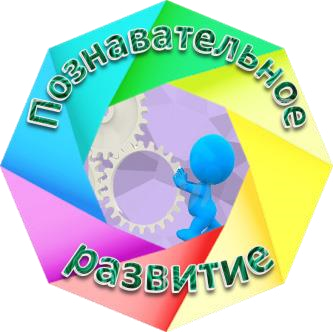 части и целом, пространстве и времени, движении и покое, причинах и следствиях и др.), о малой родине и Отечестве, представлений о соци- окультурных ценностях нашего народа, об отечественных традициях и праздниках, о планете Земля как общем доме людей, об особенностях ее природы, многообразии стран и народов мира.Извлечение из ФГОС ДООсновные задачи познавательного развития ребенкаОбеспечить поддержку и развитие любознательности, познаватель- ной активности, познавательных способностей ребенка.Создать условия для развития представлений ребенка в разных сфе- рах знаний об окружающей действительности, в том числе в виртуальной среде, о возможностях и рисках Интернета.Обеспечить развитие математических способностей и получение первоначальных представлений о значении для человека счета, чисел, знания о форме, размерах, весе окружающих предметов, времени и про- странстве, используя ситуации не только в организованных формах обу- чения, но и в повседневной жизни для математического развития.Создать условия для развития познавательного интереса, познава- тельных действий ребенка, самостоятельности в исследовательской, по- исковой деятельности в социальном и природном мире.Взаимосвязь психофизических особенностей ребенкас составляющими культурных практик познавательного развитияМЛАДЕНЧЕСКИЙ ВОЗРАСТ (2–12 месяцев)Младенчество (период от рождения до года) выделяется как самосто- ятельный уникальный период развития ребенка. В этот период развитие ребенка идет быстрыми темпами: беспомощность, недиференцирован- ность ощущений, невозможность управлять своими движениями в начале младенческого периода и относительная физическая самостоятельность, появление способов   передвижения,   управления   своими   действиями и коммуникации к началу раннего возраста. В моторном развитии ре- бенка важную роль играет сенсорный компонент.Ведущий вид деятельности в младенческом возрасте – непосредствен- ное эмоциональное общение с близкими взрослыми.«Комплекс оживления» является самой ранней   формой   общения (к 4 месяцам). В течение первых 6 месяцев ребенок совершенствуется в непосредственном эмоциональном общении со взрослыми посредством мимики, жестов, вокализации (гуление – в первом полугодии, ритми- зированное произнесение различных слогов (лепет). К периоду раннего возраста – появление первых простых слов. Пассивный словарь ребенка превосходит активный.У ребенка возникает базовое доверие (базовая адаптация) к окружа- ющему миру, к людям, к себе и потребность в общении с людьми при получении необходимого ухода, создании благоприятной атмосферы без- опасности, эмоционального комфорта, предсказуемости ситуаций.Важнейшая задача взрослых – создать и поддерживать позитивные и надежные отношения, в рамках которых обеспечивается развитие при- вязанности и базовое доверие к миру как основы здорового психического и личностного развития.С возрастом число близких взрослых увеличивается. В этих отноше- ниях ребенок находит безопасность и признание, и они вдохновляют его исследовать мир и быть открытым для нового.Личностно-развивающее взаимодействие со взрослым предполагает индивидуальный подход к каждому ребенку: учет его возрастных и ин- дивидуальных особенностей, характера, привычек, предпочтений. При таком взаимодействии в центе внимания взрослого находится личность ребенка, его чувства, переживания, стремления, мотивы. Оно направлено на обеспечение положительного самоощущения ребенка, на развитие его способностей и расширение возможностей для их реализации как в усло- виях семьи так и дошкольного образовательного учреждения, где создана атмосфера доброжелательности и доверия между взрослыми и детьми, где каждый ребенок испытывает эмоциональный комфорт, имеет возмож- ность свободно выражать свои желания и удовлетворять потребности. Та- кое взаимодействие взрослых с ребенком является важнейшим фактором развития эмоциональной, мотивационной, познавательной сфер ребенка, личности ребенка в целом.В ходе эмоционального общения на данном возрастном этапе закла-дываются потенциальные возможности дальнейшего развития ребенка, создается основа для формирования таких личностных характеристик, как положительное самоощущение, инициативность, любознательность, доверие и доброжелательное отношение к окружающим людям.Особое внимание для младенческого возрастного периода имеет под- держка потребности в поиске, развитие предпосылок ориентировочно-ис- следовательской активности ребенка.Основные задачи познавательного развития ребенка в младенче- ского возрастаСоздание условий для стимулирования интереса ребенка к ближай- шему окружению через совместную деятельность ребенка и взрослого с предметами.Обеспечить поддержку целенаправленных действий ребенка. Пре- доставить ребенку разнообразные игровые материалы для манипуляции и элементарного экспериментирования;Обеспечить формирование наглядно-действенного мышления на основе функциональной деятельности с предметами, экспериментирова- ния со свойствами предметов, использования предметов-орудий.Создать условия для сенсорного развития (восприятия формы, цвета, величины, фактуры предметов, обогащение сенсорного опыта ре- бенка).Способствовать формированию обобщенных понятий о цвете, форме, размере и обозначение их словами.Обеспечить укрепление связи речи ребенка с его предметной дея- тельностью.Модель реализации образовательной области «Познавательное развитие»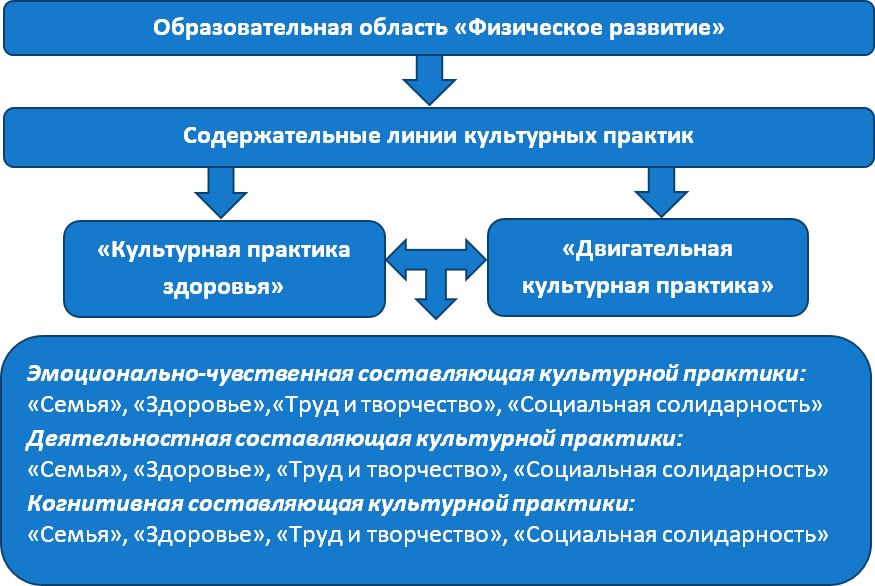 МЛАДЕНЧЕСКИЙ ВОЗРАСТСодержательная линия «Культурная практика познания»Эмоционально-чувственная составляющая культурной практики«Семья»Взрослые создают условия для:побуждения и поддержки проявления эмоционального отклика, ра- дости на появление матери и других знакомых лиц;организации непосредственно-эмоционального общения с ребёнком, в котором, не опережая своей эмоциональностью побуждения ребёнка, даёт ему возможность проявить свою активность, эмоционально отвечать на обращения взрослого;развития ориентировочной активности,   демонстрируя   знакомые и незнакомые предметы ближайшего окружения.«Здоровье»Взрослые создают условия для:преодоления ребенком препятствий на пути к цели, чтобы ребенок чувствовал себя успешным;формирования у детей эмоциональных реакций по отношению к ре- жимным моментам.«Труд и творчество»Взрослые создают условия для:поддержки проявления детьми эмоциональной вовлечённости в пред- метно-манипулятивную деятельность;побуждения ребенка к игре, играм-упражнениям манипулятивногохарактера (перекладывание из руки в руку, постукивание, отбрасывание, притягивание и т. д.);пробуждения у ребенка исследовательского интереса, демонстрируя ему яркие необычные эффекты, организуя экспериментирование с зерка- лом, магнитом, фонариком и др.проявления ребенком удивления, радости открытия нового при оз- накомлении разнообразными свойствами природных объектов (при сборе осенних листьев малыши могут сравнивать их по цвету, величине, форме и т. д.);«удержания» ребенком цели деятельности, направляя его на дости- жение желаемого результата.«Социальная 	солидарность» Взрослые создают условия для:поддержки положительных переживаний ребенка в процессе обще- ния с природой: радость, удивление, любопытство при восприятии при- родных объектов;формирования у ребенка доверительного отношения к окружающим, желание вступать в контакт не только с близкими, но и с другими людьми;эмоционально-контактного взаимодействия с ребенком, способству- ющему возникновению у ребенка потребности в совместных действиях со взрослым;прислушивания ребенком к голосу взрослого, негромкому пению, разнообразным звукам ближайшего окружения;возникновения у детей эмоционального отклика на игру, предложен- ную взрослым, подражание его действиям, принятия игровой задачи;поддержания любопытства ребенка, поощряя любое проявление ин- тереса ребенка к окружающему, отвечая на их вопросы;становления у ребенка элементарной целенаправленности и само- стоятельности в предметной деятельности через складывания определен- ных представлений о результате того, что он хочет сделать.Деятельностная составляющая культурной практики«Семья»Взрослые создают условия для:освоения разных способов передвижения и активного исследования окружающей обстановки дома;побуждения ребенка к сосредоточению взгляда на лице взрослого, игрушке (в том числе в движущемся положении, из разных положений (лежа на спине, животе, на боку, на руках у взрослого), различной по ве- личине, форме;освоения разных способов передвижения и активного исследования окружающей обстановки дома.«Здоровье»Взрослые создают условия для:активизации зрительного внимания на предметах, находящихся ря-дом с ребенком, а также на небольшом удалении;стимулирования развития прослеживающей функции глаз, подве- шивая к кроватке, коляске ребенка яркие, звучащие игрушки (красного, зеленого, синего цвета), стимулируя их рассматривание, рассматривание на расстоянии, доступном для захвата, следя, чтобы взор удерживался на предмете, поощряя активность ребенка улыбкой, ласковым словом;стимулирования развития пространственного восприятия, развивая согласованные движения обоих глаз, предъявляя движущиеся игрушки и предметы.«Труд и творчество»Взрослые создают условия для:закрепления и обогащения зрительных реакций ребенка, с опорой на другие виды ощущений и восприятия;появления движений рук по направлению к объекту, формирования у ребенка умения брать предмет сначала из удобного положения, из рук взрослого, затем – из любых положений;формирования перехода от зрительного сосредоточения на предмете к активным действиям с ним;формирования зрительных и слуховых ориентировочных реакций на яркие, звучащие, подвижные предметы, предлагая различные игрушки для исследования;стимулирования тактильных ориентировочных реакций и развития любознательности с помощью ощупывания и рассматривания игрушек из разнообразных материалов (экологически безопасных);стимулирования ребенка прослеживать глазами за медленно дви- жущимися (по горизонтали, по вертикали) в определенном направлении предметами;удержания внимания ребенка на игрушке, предлагая захватывать игрушку, расположенную для захвата по разному (удобно, неудобно);выполнения более сложных операций: разъединение целого пред- мета на части, снятие со стрежня, раскладывание однородных предметов и т. п.;ознакомления ребенка с предметами, издающими различные звуки (колокольчики, металлические подвесные палочки, игрушки-пищалки, музыкальные игрушки);овладения соотношением предметов (сравнение) по величине, по цвету, вовлекая детей в освоение предметов, сделанных из различных ма- териалов (дерево, пластмасса, резина, полиэтилен, бумага, металл, ткань), имеющих разный цвет и самые разнообразные на ощупь поверхности;овладения умением собирать предметы, формы из двух частей (как объемные, так и плоскостные из плотных материалов – фанеры, толстого картона);выбора предметов по размеру и соответственно различению их (большой, маленький), узнавания предметов по форме, цвету, величине как наиболее характерным внешним признакам и свойствам;самостоятельного выполнения задания с ориентировкой на два свой- ства одновременно – цвет и величину, форму и величину, форму и цвет, ис- пользуя дидактические и народные игрушки, бытовые предметы; самосто- ятельно группировать однородные предметы по одному из трех признаков;освоения способов толкания, проталкивания, прокатывания предметов;перехода от показа к поручениям, когда малыш выполняет знакомые действия по устной просьбе взрослого («положи в коробочку», «достань»,«покати», «поставь кубик», «сними колечко» и т. д.);выполнения одних и тех же действие с разными игрушками: катать машинку, катать тележку; кормить мишку, кормить куклу;самостоятельных обследовательских действий в первоначальном виде: выделять цвет, форму, величину как особые признаки предметов, сопоставлять предметы между собой по этим признакам, используя один предмет в качестве образца, подбирая пары, группы;получения ребенком новой информации в процессе свободной ис- следовательской деятельности через установление практической связи между собственными действиями и свойствами и качествами предметов;совершения взаимосвязанных прямых и обратных действий:класть мелкие игрушки в коробку и вынимать их;скатывать мячики по горке и ловить их;разбирать и собирать игрушки из двух частей (детали фигурки соединяются магнитом или липучкой);надевать и снимать кольца с большими отверстиями на стержень (например, кольца для занавесок); затем надевать и снимать кольца с меньшими отверстиями (например, кольца от пирамидки);–класть маленькие предметы в большие и вынимать (например, класть формочки в ведерко);вкладывать и вынимать одинаковые предметы, различающиеся размером, один в другой (например, цветные стаканчики);сортировать предметы по размеру (например, «покормить ми- шек печеньем»: большому мишке положить большие кольца от пи- рамидки, а маленькому – маленькие);собирать в правильной последовательности пирамидку из 2–3 колец (с помощью взрослого);игровых ситуаций, в которых ребенок учится действовать с помо- щью «орудий»: подтягивать предметы к себе за веревочку, ловить «рыбу» удочкой с магнитом, отвинчивать и завинчивать крышки бутылок, вы- талкивать палочкой игрушку из трубки, забивать колышки в песок при помощи молоточка и пр.«Социальная солидарность» Взрослые создают условия для:мотивирования подражанию действиям взрослого;поддержки самостоятельности ребенка в собирании двух- и трех- частных дидактических игрушек; подбору соответствующих дета- лейвкладышей; раскладывании предметов по убывающей величине;поддержки стремления ребенка собирать пирамидку из 2–3-х групп колец контрастных размеров, а с помощью взрослого собирать пирамидку из 4–5 и более колец разной величины;поддержки стремления ребенка к практическому экспериментиро- ванию с разными материалами (дерево, ткань, бумага, пластик, металл) разного цвета, размера и формы, совместно со взрослым, самостоятельно.поддержания желания ребенка действовать с предметами, без при- нуждения к точному воспроизведению образца действий;вовлечения малышей в наблюдения за действиями сверстников   с предметами и постепенного присоединения к ним;поддержки у ребенка желания вступать в непродолжительный кон- такт со сверстником, интереса к сверстнику, стремления показать свою игрушку.Когнитивная составляющая культурной практики«Семья»Взрослые создают условия для:поддержки интереса и активным обследовательским действиям ре- бенка по отношению к близким взрослым (например, трогать глаза, нос, рот и т. п. мамы) к предметам в руках близкого, родного взрослого;доверительного отношения ребенка к окружающим людям, желания вступать в контакт;речевой активности – проговаривать имена всех близких людей (мамы, папы, бабушки, дедушки и др.);формирования и расширения представлений ребенка о доме в кото- ром он живет:о людях, предметах окружающей обстановки;строении тела человека; части тела (голова, тело, руки, ноги), лицо и части лица (глаза, нос, рот);о настроении, состоянии человека (грустный – веселый, уста- лый – бодрый, испуганный – смелый, голодный – сытый);–о деятельности близких людей (бабушка готовит обед, мама на- водит порядок, папа читает газету, сестра рисует);о предметах окружающей домашней обстановки и их назна- чении: игрушках (в них играют), одежде (ее надевают для тепла и красоты), посуде (из нее едят), мебели (на ней сидят, лежат и т. д.), инструментах (ими работают), машинах (на них ездят) и пр.;–о домашних животных (кошка, собака, корова, лошадь, коза, сви- нья и др.) и их детенышах.«Здоровье»Взрослые создают условия для:формирования представлений о себе – о теле и его частях («Где у тебя ручки? Где глазки? Где носик?»).введения для восприятия ребенком предметов и игрушек, обладаю- щих разными свойствами;ограничения познавательной активности малышей, касающейся опасных для жизни и здоровья ребенка объектов и действий.«Труд и творчество»Взрослые создают условия для:побуждения ребенка к самостоятельному манипулированию пред- метом и к более сложным способам действий с предметами, направлен- ных на ознакомление с их свойствами;обучения ребенка самым разнообразным действиям с предметом, в том числе обследовательским; соотношению предметов (сравнению) по величине, по цвету, вовлекая детей в освоение предметов, сделанных из различных материалов (дерево, пластмасса, резина, полиэтилен, бумага, металл, ткань), имеющих разный цвет и самые разнообразные на ощупь поверхности;побуждения ребенка к притягиванию предмета при случайном при- косновении, к удерживанию предмета кратковременно;поддержки интереса и активных действий ребенка с предметами, ге- ометрическими телами и фигурами, песком, водой и снегом и т. п.;обогащения деятельности детей смысловым содержанием (открыть, чтобы посмотреть, протолкнуть, чтобы увидеть);формирования способов ознакомления с предметами через двига- тельное воздействий на него (легкие удары, броски, сжатие. надавлива- ние, вдавливание, вращение, кручение, колебание, трясение, отсоедине- ние, открывание);формирования первых представлений об окружающем мире, через показ ребенку разнообразных предметов, обращения его внимания во время прогулки на людей, животных, природные явления;ознакомления ребенка с разными сторонами одного и того же события;рассматривания книг с картинками с показом предметов на картинке и называния их, побуждения ребенка находить картинку и показывать ее по просьбе взрослого;обращения внимания ребенка на звуки, издаваемые предметами из различных материалов, а также музыкальные разнотембровые игрушки, звучащие тихо и громко (колокольчик, бубен, погремушка и пр.);формирования элементарных представлений о величине, форме, цвете;содействия запоминанию и самостоятельному употреблению детьми слов – названий свойств (цвет, форма, размер) и результатов сравнения по свойству (такой же, не такой, разные, похожий, больше, меньше);поддержания мотивации к познавательной деятельности с использо- ванием более сложных сюжетных игрушек, чем в предыдущем периоде:«строительные» машины с подвижными частями (экскаватор, грузовик, автокран), наборы конструкторов с сюжетными элементами, детские пластмассовые наборы столярных инструментов, кукольную мебель, ко- ляски для кукол;формирования и расширения представлений ребенка об окружаю- щем мире:о живой и неживой природе:○растения: деревья, трава, цветы, овощи, фрукты и т. д.;○дикие животные: лиса, заяц, медведь, волк, белка и др.;○птицы: петушок, курочка, гусь, воробей, ворона, голубь и др.;○явления природы и признаки времен года: зимой холодно, снег; летом жарко, светит солнце; весной тает снег, бегут ручьи, растут листья; осенью падают желтые листья, ветер, холодный дождь; в дождь люди надевают куртки и резиновые сапоги, ле- том надевают легкую одежду и панамки; зимой холодно, и люди надевают теплые куртки, шубы, шарфы, меховые шапки и т. п.;обсуждения с ребенком тех объектов и явлений, которые он может наблюдать в реальной жизни, рассказывая о них в контексте сказок, инте- ресных историй (например, обсуждая погодное явление «дождь», можно прочитать или разыграть с фигурками сказку В. Сутеева «Под грибом»).«Социальная солидарность» Взрослые создают условия для:поддержки детского любопытства, интереса к природным объектам, разделяя детское удивление и интерес, называя объекты, которые привле- кают внимание детей, вместе с ребенком рассматривая камешки, листья, цветы и т. п.;формирования интереса ребенка к познанию мира через подражание образцам поведенческих реакций.Наблюдение как метод своевременного (раннего) выявления детей младенческого возраста, нуждающихся в особом внимании, в инди- видуализированных и/или специальных условиях познавательного развитияРазвитие зрительного восприятияВзрослые:обращают внимание на зрительные реакции ребенка на появление знакомых и новых лиц, разноцветных игрушек, предметов (видит ли зна- комого человека или предмет, узнает их, с какого расстояния, тянется ли, ползет, идет к цветным игрушкам);выявляют слежение за движущимися взрослыми, предметами, игрушками;наблюдают за координацией рук и глаз, движений рук и глаз;обращают внимание на развитие действий с предметами и игруш- ками (их захват или промахивание) вблизи и на расстоянии;обращают внимание, фиксирует ли ребенок взгляд на лицо говоря- щего, смотрит ли ему в глаза, пытается ли подражать артикуляционным движениям.Развитие слухового восприятияВзрослые:наблюдают за реакциями ребенка на звучание игрушек, бытовые шумы. У ребенка первых месяцев жизни фиксируют внимание на слуховомсосредоточении, замирании в ответ на звучание, прислушивании, наличии вокализаций в ответ на звучания, голос матери или другого взрослого;наблюдают за реакцией ребенка на звучание игрушек (барабан, бу- бен, металлофон, погремушка и др.) при предъявлении их на слух, вне поля зрения ребенка. Оценивают расстояние, с которого ребенок дает двигательные, эмоциональные   реакции (поворачивается   или смотрит в сторону источника звучания, улыбается, смеется, тянется к игрушке и др.) на звук, их соответствие силе звука;наблюдают за реакциями ребенка (к году) на обращенную речь, по- нимание простых побуждений, вопросов. Обращают внимание на ответ- ные реакции ребенка (взгляд в сторону предмета или человека, протяги- вание ручек и др.), а также развитие лепета и его характер.Взрослые используют простейшие формы объективной регистрации результатов наблюдений (от стикеров, до карты наблюдений) – специаль- ные, заранее подготовленные формы на каждого ребенка, например, раз- ный цвет и/или форма стикеров, «Карта наблюдения за ребенком».Содержательная линия «Сенсомоторная культурная практика»Сенсомоторное развитие составляет фундамент общего умственного развития дошкольника. С восприятия предметов и явлений окружающего мира начинается познание. Все другие формы познания – запоминание, мышление, воображение – строятся на основе образов восприятия, явля- ются результатом их переработки. Поэтому нормальное умственное раз- витие невозможно без опоры на полноценное восприятие. Поэтому одним из приоритетных направлений раннего периода детства является воспита- ние сенсомоторной культуры детей.Сенсомоторика (от лат. Sensus – «чувство, ощущение» и motor – «двига- тель») – взаимокоординация сенсорных и моторных компонентов деятель- ности. Сенсомоторное развитие составляет фундамент общего умствен- ного развития дошкольника. Сенсомоторика – умение слышать, видеть, осязать, т. е. воспринимать окружающий мир. Сенсомоторное развитие ребенка обеспечивает формирование представлений о себе и об окружа- ющем мире, благоприятно способствует интеллектуальному и речевому развитию детей. Благодаря сенсомоторному опыту у ребенка возникает представление о себе, о предметах, пространстве, времени, причинности. В результате движения и получения информации от анализаторов проис- ходит с одной стороны возникновение и уточнение сенсорной информа- ции, с другой – развитие двигательной функции. А. Л. Сиротюк отмечала, что воздействие на сенсомоторный уровень с учетом общих закономерно- стей онтогенеза вызывает активизацию в развитии всех высших психиче- ских функций.С восприятия предметов и явлений окружающего мира начинается по- знание. Все другие формы познания – запоминание, мышление, вообра- жение – строятся на основе образов восприятия, являются результатом их переработки. Поэтому нормальное умственное развитие невозможно безопоры на полноценное восприятие. Сенсомоторная культура – это умение управлять движением и эмоциями, это согласованность глаз и движения, согласованность слуха и движения. Чтобы взять предмет одной рукой, ре- бенок должен быть уже «моторно готовым» к этому. Если он не может схватить предмет, то не сможет и ощутить его. Только при бимануальном (двумя руками) ощупывании предмета происходит его пространствен- ное изучение. Развитие моторики обеспечивает развитие других систем. Для того чтобы эффективно определять форму, объем и размер предмета, ребенок должен иметь хорошо развитые скоординированные движения мышц обеих рук, мышц глаз и мышц шеи. Таким образом, три группы мышц обеспечивают функцию восприятия.Особенности сенсомоторного развитияскладывается акт рассматривания предмета;формируется хватание, приводя развитие руки, как органа движения;появляются повторные (похлопывание рукой, предметом, постуки- вание предметом о предмет) движения и реакция подражания (движения рук ребенка, подражающие действиям взрослых);устанавливаются зрительно-двигательные координации, что способ- ствует манипулированию с предметом;устанавливаются дифференцированные взаимосвязи между зритель- ным восприятием предмета, действием с ним и называнием его взрослым;формируется восприятие величины и формы предметов;возникает элементарное экспериментирование с предметами: с од- ним и тем же предметом по-разному действует (стучит, поворачивает, просовывает в отверстие, катает и др.).Эмоционально-чувственная составляющая культурной практики«Семья»Взрослые создают условия для:проявления эмоционально положительного отношения к рассматри- ванию, обследованию, преобразованию предметов ближайшего окруже- ния с позиции их значения для семейного благополучия («помогаю маме»,«это бабушкина кружка»),поддержки инициативы и желания задавать вопросы и самосто- ятельно рассказывать (о маме, близких родственниках, о предметах до- машней обстановки, о новых игрушках и др.), подтверждая наличие пер- вичных оценочных суждений и личностных предпочтений.«Здоровье»Взрослые создают условия для:выработки системы зрительно-слухо-двигательных связей, побу- ждать ребенка прислушиваться к звукам, издаваемым различными пред- метами и игрушками, улыбаться, смеяться в ответ на звучание, тянуться к звучащим предметам, манипулировать ими, замечать исчезновение из поля зрения звучащей игрушки.«Труд и творчество»Взрослые создают условия для:естественного проявления позитивного интереса к окружающему, к предметам и явлениям, поддерживая и стимулируя желание помочь (причесал волосы себе – молодец, причеши маму);развития познавательного интереса через стимулирование пред- метов из фона, пробуждая познавательную установку «Что это?» (берут ребенка на руки, поднимают для лучшего обозрения окружающего, ука- зывают на различные предметы, приближают их к ребенку и дают дей- ствовать с ними); способствуют усвоению указательного жеста, применяя совместные действия и непосредственное подражание;стимулирования познавательной функции руки и манипулятивных действий с предметами; учат схватывать и удерживать предмет, прибли- жать и обследовать, «заражая» ребенка эмоциональностью поведения;манипулирования предметами, обеспечивая смену предметов для удовлетворения чувства новизны, для овладения действиями накладыва- ния, прикладывания, вталкивания, закрывания-открывания (в т. ч. через отвинчивание) и т. д.;художественной деятельности (вот ладошки-художники, ах – кра- сота) и получения эстетических впечатлений, проявления естественной радости и удивления от полученного результата.«Социальная солидарность» Взрослые создают условия для:позитивного общения, поддерживая и стимулируя активное взаимо- действие и контакты со взрослыми, постепенно расширяя круг общения, позволяя ребенку постепенно адаптироваться к чужим людям и сверстни- кам, накапливая собственной опыт избирательного общения.Деятельностная составляющая культурной практики«Семья»Взрослые создают условия для:совершенствования зрительных и слуховых ориентировочных реак- ций, восприятия близких людей и предметов, рассматривая их, прислу- шиваясь к звучанию различных игрушек и предметов;обучения ребенка рассматриванию своего отражения в зеркале, ука- зыванию на себя пальцем;формирования первичного подражания действиям близкого взрослого;развития зрительного восприятия как результата целенаправленной деятельности (рассматривание иллюстраций, фотографий с изображе- нием близких и знакомых ребенку членов семьи, показ/выбор из пред- ложенного иллюстративного материала знакомых и незнакомых людей, членов семьи, соотнесение изображений по аналогии и распределение на группы, с опорой на яркие отличительные признаки (по возрасту, по полу, по размеру, моя мама – чужая мама, мама зайки – мама котенка и т. д.);развития слухового восприятия (что и где звучит? – мамин голос,колыбельная песенка, звучание музыкальных инструментов – барабан, дудочка, слушание музыкальных произведений, восприятие звуков окру- жающего мира и мира природы, экспериментирование со звучащими пред- метами из ближайшего окружения, в том числе используя наполненные различными предметами емкости, звуковое сравнение – самостоятельное извлечение звуков с помощью различных предметов, поддержание ин- тереса детей к совместному со взрослым и самостоятельному познанию мира звуков «Где звенит?», «Тихо-громко», «Быстро-медленно» с выпол- нением движений в соответствии со звучанием инструмента и др.);развития тактильно-осязательного восприятия (на основе предметов ближайшего окружения – бытовые предметы, игрушки, одежда, посуда – потрогай, понюхай, рассмотри, сравни, покатай, покрути… – стимулируя выполнение действий по элементарному обследованию предметов, выде- ляя определенные свойства и качества, экспериментируя и действуя с раз- нообразными безопасными материалами, игры «Чудесный мешочек»,«Кто там», «Тепло-холодно» и т. д.).«Здоровье»Взрослые создают условия для:поддержки и изменения позы ребенка (в первом полугодии выкла- дывают малыша на живот, на бок, держат вертикально на руках; свободно пеленают, выкладывают в манеж; во втором полугодии сажают к себе на колени, в стульчик, помогают вставать, стоять на ножках и т. д.);стимулирования развития движений тела, рук (выкладывая ребенка в манеж, раскладывают игрушки так, чтобы малыш пытался дотянуться до них, подползти, ударить, подвинуть и т. д.; во втором полугодии ис- пользуют игры, способствующие развитию движений «Ладушки», «Со- рока», «Баба сеяла горох» и др.);обучения детей ходьбе (водят за ручки, помещают в просторный ма- неж, используют «ходунки» и др.);стимулирования развития координации движений рук при обеспе- чении зрительного прослеживания в процессе действий с предметами различной формы (шары, кубики, пирамидки и т. п.), побуждения к дей- ствиям ощупывания, потряхивания, постукивания, отбрасывания, а позд- нее – закрывания, открывания, вталкивания и др.;окружения ребенка звучащими игрушками (колокольчики, погре- мушки, шарманки, свистящие игрушки), демонстрации их звучания;ме- няют звучащие игрушки, дают детям новые и знакомят с их звучаниями;безопасного экспериментирования и освоения окружающего про- странства, обеспечивая знакомство ребенка с возможностями собствен- ного тела (подбор и предложение ребенку разных игрушек для стимуля- ции разнообразного захвата ручкой, для перекладывания, постепенного соотнесения движения рук со зрительным анализатором, выполнения различных движений под контролем зрения: достань игрушку, опусти в отверстие, собери пирамидку… – не ударься, пригнись, дотянись…).«Труд и творчество»Взрослые создают условия для:развития интереса ребенка к действиям с предметами (целенаправ- ленное хватание, неспецифические и специфические манипуляции);формирования указательной, хватательной, отталкивающей и пр. функций рук в процессе пассивно-активных и активных действий;освоения отдельных и нескольких объединенных перцептивных дей- ствий, направленных на обследование предмета (прикосновение, рассма- тривание, поглаживание, сжатие, вытягивание, катание, извлечение звука и т. д.) и/или его преобразование (изменение первичных свойств объекта–деформация бумаги, изменение формы теста, температуры воды и др.);развития зрительно-моторных реакций «вижу – действую», выполне- ние практических действий, используя первичные орудия (игры-упражнения«прокати шарик», «достань рыбку», «помоги маме/покорми куклу» и др.).«Социальная 	солидарность» Взрослые создают условия для:возникновения желания детей принимать участие в совместных со взрослым и сверстниками действиях по обследованию и преобразованию предметов;организации игр «рядом», создавая соответствующую предметно- развивающую среду.Когнитивная составляющая культурной практики«Семья»Взрослые создают условия для:накопления опыта экспериментальной деятельности при непосред- ственном участии значимого близкого взрослого, как «гаранта безопасно- сти» и «участника эксперимента» (игры-прятки «Вот мама – нет мамы»,«где малыш?» и др.), понимания смысла действий;проявления познавательного интереса к тому или иному предмету, одному или нескольким сенсорным признакам предмета («гремит – не гремит», «твердый – мягкий», «теплая – холодная», «черный – белый»,«большой – маленький» и т. д. , используя бытовые предметы и ситуации из жизни семьи;понимания и выполнения действий по образцу «дай/найди/покажи такой же»,проговаривания, повторения за взрослым названий того или иного признака предмета/действия/отношения, а также передача чувственного впечатления, полученного в результате обследования (бусы у мамы – ах, красивые, красные, гладкие; шерстка у киски мягкая, теплая, пушистая, белая, а коготки-царапки острые – больно).«Здоровье»Взрослые создают условия для:формирования первичных представлений об основных органах чувств, позволяющих воспринимать информацию из окружающего мира,и гигиенических правилах ухода за ними (глазки у ребяток, чтобы смо- треть – их нельзя трогать; ручки грязные – надо вымыть).«Труд и творчество»Взрослые создают условия для:развития ассоциативных связей между зрением и слухом, зрением и осязанием, осязанием и положением тела в пространстве (зрительно- слуховые, зрительно-тактильно-кинестетические ориентировки);фиксирования внимания ребенка на различных звуках в быту (стук в дверь, телефонном звонке, шуме льющейся воды, шуме падающего предмета), называя соответствующие предметы и действия;обращения внимания ребенка на пение птиц, жужжание насекомых, звуки, издаваемые животными (кошка мяукает, собака лает), наблюдение вместе с детьми за различными техническими объектами, называют их звучание («Машина приехала: «би-би», «Самолет гудит: в-в-в»);понимания и различение цветов, форм и размеров окружающих предметов, сравнение их по этим признакам и осуществление выбора в про- цессе игровой, музыкальной, изобразительной и др. видов деятельности;формирования представлений о звуках окружающего мира; пение человека и звучание музыкального инструмента, звуки музыки и звуки природы и т. д.;определения фактуры различных поверхностей (гладкая, шершавая, бумажная, меховая, деревянная, металлическая и т. д.) и формы предме- тов на ощупь.«Социальная 	солидарность» Взрослые создают условия для:возникновения у детей познавательного интереса и инициативы в общении, стремления задать вопрос взрослому, обратиться за помощью и поддержкой, присоединиться к деятельности взрослого, к совместным познавательным действиям других детей;поддержки интереса к другим детям, их деятельности, к совместной деятельности со взрослым, к самостоятельной деятельности «я сам».РАННИЙ ВОЗРАСТОсновные задачи образовательной деятельности (второй-третий годы жизни ребенка)Обеспечить поддержку инициативного интереса, активного позна- ния окружающего мира, стремления к самостоятельности, познаватель- ной активности ребенка.Создать условия для полноценного физического, двигательного раз- вития, предметной деятельности ребенка, предоставляя ему возможность для выбора материала, содержания и длительности действий.Обеспечить формирование начал культурного поведения.Создать условия для развития эмоциональной отзывчивости, сопе- реживания.Создать условия для развития речи как средства общения и управ- ления своими действиями, поведением на основе элементарных правил.Модель реализации образовательной области«Познавательное развитие»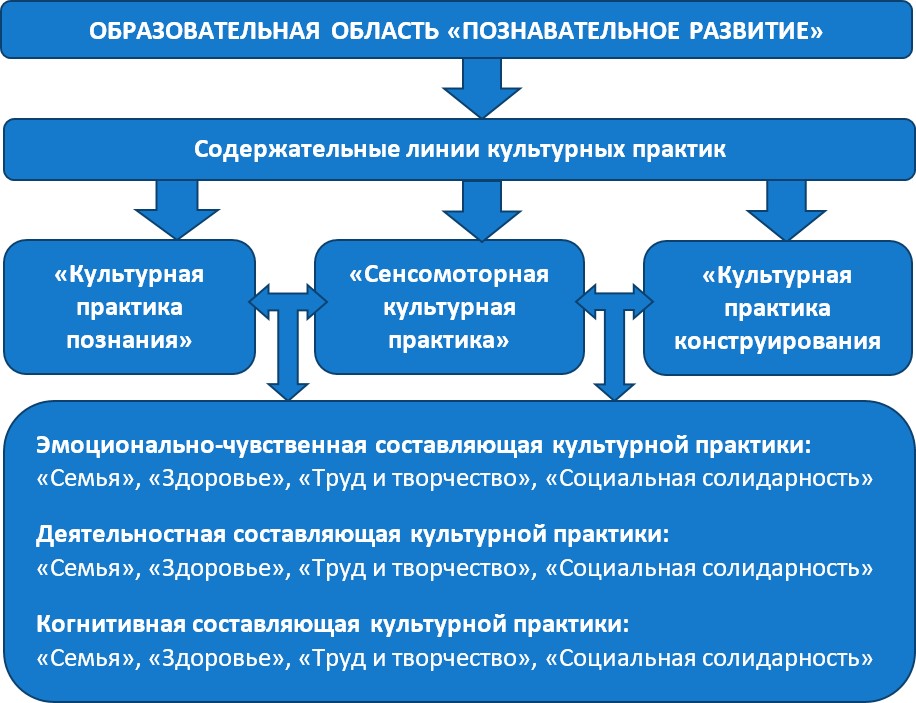 Содержательная линия «Культурная практика познания»Эмоционально-чувственная составляющая культурной практики«Семья»Взрослые создают условия для:поддержки у детей потребности бережного отношения к близким людям, внимательного заботливого отношения к ним;возникновения потребности бережного отношения к предметам, сделанными руками членов семьи, к сохранению порядка, чистоты в доме (не сорить, убирать за собой игрушки).«Здоровье»Взрослые создают условия для:обогащения представлений детей о факторах, влияющих на физиче- ское и психическое здоровье – свое и близких людей;поддержки интереса к окружающему, который проявляется в познава- тельной и физической активности, в потребности общения с окружающим.«Труд и творчество»Взрослые создают условия для:поддержки интереса детей к играм и материалам, с которыми можно практически действовать: накладывать, совмещать, раскладывать с це- лью получения какого-либо «образа», «продукта деятельности», вносить в него изменения по собственной инициативе;поддержки чувства самоценности, самоуважения ребенка к себе как индивидуальности на основе достижения результативности в познава- тельной творческой деятельности;проявления у детей эмоционального отклика на различные объекты и явления природы в непосредственном познавательном общении с ними;«Социальная 	солидарность» Взрослые создают условия для:формирования ценностного отношения детей к окружающему миру через взаимодействие с близкими людьми, сверстниками;развития у детей эстетических чувств при соприкосновении с приро- дой, потребности взаимодействия с ее объектами и явлениями, способно- сти удивляться и испытывать восхищение и доверие к ним;осуществления коммуникативных действий детей;возникновения у детей потребности в общении со сверстниками и со взрослыми на темы, связанные с природой и ее защитой, социальным окружением, участия в обсуждении связанных с этим проблем;поддержки стремления и интереса детей стать участником совмест- ной познавательной деятельности;овладения элементарными умениями предвидеть положительные и отрицательные последствия своего поведения и поведения других по отношению к объектам природы, человеку;появления различных способов общения детей со взрослыми и свер- стниками (погладить, пожалеть, поблагодарить);проявления у детей эмоций и чувств от понимания значимости своейзаботы о близких людях, животных и растениях.Деятельностная составляющая культурной практики«Семья»Взрослые создают условия для:развития предметной деятельности, ознакомления с миром предме- тов, развития интереса к предметам и освоения культурных способов дей- ствий с ними;поддержки и стимулирования познавательно-исследовательской ак- тивности ребенка;развития познавательных действий: инициативное обследование детьми новых предметов, стремление понять их назначение, способы дей- ствия с ними; экспериментирование с материалами и веществами (песок, вода), с составными и динамическими игрушками;актуализации использования ребенком сенсорных наглядно-дей- ственных способов познания, сенсорно-ориентировочных операций (погреть ладошки, носик в лучах солнца, поймать снежинку, потрогать льдинку, послушать дождик, погладить листочек, кору дерева, понюхать цветочек и т. п.);инициативного познавательно-речевого общения с взрослыми (во- просы, комментарии);развития элементарных представлений о природных объектах, кото- рые ребенок может видеть дома и на картинках: животные (рыбы, звери, птицы, насекомые), растения (цветы, большие деревья, зеленая трава); о природных явлениях (солнышко, тучки, дождь, снег и др.); о ближай- шем предметном окружении: игрушки, о предметы быта и их назначение (стол, стул, кровать, из чашки пьют чай, ложкой едят и т. д.); о личных ве- щах (полотенце, платье, туфли и т. п.); о продуктах питания (хлеб, молоко, яблоко, морковь и т. п.); о блюдах (суп, каша и т. д.); не только о предметах, но и их частях, размере, цвете (красный, синий, желтый, зеленый);развития обобщенных представлений о предметах и действиях: по- казывать и находить один и тот же предмет независимо от его размера, цвета и др.;развития личностных качеств (познавательной активности и иници- ативы, предпосылок любознательности);возникновения у детей интереса и желания ухаживать за комнат- ными растениями и домашними животными, помогать близким взрос- лым; включения малышей в посильную деятельность по уходу за комнат- ными растениями;наблюдения детей за деятельностью близких.«Здоровье»Взрослые создают условия для:обогащения представлений детей о факторах, влияющих на физиче- ское и психическое здоровье – свое и близких людей;поддержки интереса к окружающему, который проявляется в познава-тельной и физической активности, в потребности общения с окружающими.«Труд и творчество»Взрослые создают условия для:передачи детьми информации об отдельных представителях расти- тельного и животного мира (их характерных признаках, и ярких особен- ностях);поддержки элементарного экспериментирования детей с объектами ближайшего окружения (социального, природного);накопления впечатлений о ярких сезонных изменениях в природе, под- держки у детей стремления отражать представления об объектах природ- ного и социального окружения в разных продуктах детской деятельности;освоения детьми простейших способов экспериментирования с во- дой, песком и др. природными материалами.«Социальная солидарность» Взрослые создают условия для:становления доверия к людям, к объектам живой природы;поддержки у детей индивидуального, коллективного желания забо- титься о близких людях, об объектах живой природы;пробуждения эмоциональной отзывчивости детей на состояния близких людей, сверстников и желание помочь;освоения детьми разных способов взаимодействия со взрослыми и сверстниками в игре, в повседневном общении и бытовой деятельности.Когнитивная составляющая культурной практики«Семья»Взрослые создают условия для:освоения детьми представлений о себе (имени, фамилии, половой принадлежности, возрасте, любимых игрушках, занятиях), о составе своей семьи, любимых занятиях близких;знакомства детей со строением собственного тела (наименование, внешние отличительные признаки от   других, функций частей   тела) в игровой, познавательно-исследовательской и др. видах деятельности;обогащения представлений ребенка о взрослых и сверстниках, осо- бенностях их внешнего вида, о делах и добрых поступках людей, о семье и родственных отношениях, детском саде и его ближайшем окружении;расширения представлений детей о деятельности членов семьи (при- готовление еды, умывание, уборка, стирка, лечение, ремонт и др.), значи- мости взаимопомощи друг другу;обогащения представлений детей о факторах, влияющих на физиче- ское и психическое здоровье – свое и близких людей;обогащения элементарных представлений детей о домах, в которых живут люди (узнавать, описывать дом, квартиру, в которой живут дети, группу детского сада), о приготовлении пищи; о посуде; одежде; о том, что предметы и вещи продаются в магазине и т. п.;обогащения представлений детей о мире человека, предметахру-котворного мира ближайшего окружения (название, внешние признаки, свойства, характеристики, целевое назначение и функции).«Здоровье»Взрослые создают условия для:формирования представления о погодных явлениях и отношения к ним людей (дождь – сыро, гулять без плаща и резиновых сапог нельзя; летом при жарком солнце надевают панаму и т. п.).«Труд и творчество»Взрослые создают условия для:расширения представлений ребенкӑ о предметах ближайшего окру- жения (называние вещей и рассказывание об особенностях строения и на- значения их частей);обогащения представления детей о широко используемых для пред- метного мира материалах и их основных качествах и свойствах;обогащения представлений детей о мире труда людей ближайшего окружения;организации наблюдения за трудом взрослых и возможного участия детей в элементарных ситуациях хозяйственно-бытового труда;целенаправленного знакомства детей с различными предметами труда, и элементарными трудовыми действиями;обогащения игровой деятельности с игрушками, имитирующими орудия труда;поощрения использования предметов-орудий в самостоятельной игровой и бытовой деятельности с целью решения детьми практических задач в ходе своей деятельности.развития представлений о количестве и счете.привлечения внимания детей к свойствам и соотношениям окружа- ющих предметов, назывании цвета и формы, расположения предметов, их размеров, назначения и количества, уменьшения или увеличения с игро- вой целью;активных игровых действий с предметами, геометрическими телами и фигурами, песком и водой в процессе дети познают их свойства, осва- ивают в первоначальном виде обследовательские действия, сходство и раз- личие предметов: «одинаковые»; «разные», «такая же» не такая, как…» и др.использования с помощью взрослого слова, обозначающие отноше- ния предметов по количеству и размеру: «один /много»; «много/мало»,«один/мало», меньше (по количеству, по длине); «лишний».первичные представления о соответствии двух (трёх, четырёх) пред- метов по количеству (столько же); о неравенстве, наличие лишнего пред- мета в одной из групп (больше/меньше) без счета и называния числа;–величине:○определять величину предметов контрастных размеров: длинный – короткий, большой – маленький;–форме:○обследовать форму треугольника, круга, прямоугольникаосязательно – двигательным и зрительным путем;–ориентировке в пространстве○расширять опыт ориентировки в частях собственного тела;○накапливать у детей опыт практического освоения окружаю- щего пространства.«Социальная солидарность» Взрослые создают условия для:поддержки интереса детей друг к другу, близким людям (имя, на- зывание частей тела) в игровой, познавательно-исследовательской и др. видах деятельности;возникновения у детей интереса к со сверстниками, к игровым дей- ствиям других детей;побуждения детей к разнообразным действиям, направленным на оказание помощи сверстникам, близким людям.Наблюдение как метод своевременного (раннего) выявления детей раннего возраста, нуждающихся в особом внимании, в индивидуали- зированных и/или специальных условиях познавательного развитияВзрослые:наблюдают за развитием предметного восприятия ребенка, оцени- вают способность выделять предметы из фона не только зрительно, но   и по звучанию, а также на ощупь; анализируют способность подражать движениям;анализируют, как в процессе предметной деятельности учитыва- ются функциональные и пространственные свойства предметов;наблюдают за характером ориентировочных действий ребенка, за активностью и разнообразием поисковых проб, за появлением зрительной ориентировки на пространственные свойства объектов;наблюдают за развитием у ребенка восприятия себя и других людей (взрослых, детей);проводят специальные наблюдения за процессом становления у ре- бенка представлений о себе, отмечают, любит ли ребенок рассматривать фотографии, находить себя, радоваться узнаванию себя, родных, друзей;отмечают, проявляет ли ребенок желание сообщать о себе что-либо (используя доступные речевые, мимические средств и естественные жесты);наблюдают, проявляет ли ребенок положительный эмоциональный интерес к сверстнику, стремится ли к общению, совместной деятельности;анализируют состояние предметной (ведущей) деятельности, на- блюдая за активностью ребенка во взаимодействии с предметами, смо- трят, поглощен ли он действиями, разнообразны ли они;замечают, проявляет ли ребенок инициативу для привлечения взрос- лого к сотрудничеству, испытывает ли удовольствие от совместной дея- тельности;оценивают не только степень усвоения способов использования предметов, но и качество движений рук при удерживании, поворачива-нии, переворачивании, вкладывании и т. п., обращая внимание на то, сле- дит ли ребенок глазами за действующими руками (складывается ли си- стема зрительно-двигательной координации);наблюдают за способами решения проблемных ситуаций, требую- щих применения вспомогательных предметов и орудий (что является по- казателем развития наглядно-действенного мышления);отмечают:проявляет ли ребенок активность в достижении цели;осуществляет ли ребенок активные поиски подходящего вспомо- гательного средства для решения проблемной ситуации;–пользуется ли ребенок поисковыми результативными пробами для достижения результата;радуется ли удаче, гордится ли своими достижениями;наблюдают за содержание предметной игры;анализируют, есть ли у ребенка любимые игрушки;наблюдают, выделяет ли ребенок куклу из других игрушек, отра- жает ли в игре с куклой свой собственный бытовой и эмоциональный опыт, выражает ли при этом посредством высказываний и движений ла- сковое отношение к кукле как к ребенку;отмечают, возникновение у трехлетнего ребенка возникновение спо- собности к использованию предметов в новом игровом значении (предме- ты-заместители);замечают, пользуются ли переименовыванием предметов при ис- пользовании в новом значении;анализируют способность ребенка к подражанию (эмоциональному, деловому, игровому, речевому).Взрослые используют простейшие формы объективной регистрации результатов наблюдений (от стикеров, до карты наблюдений) – специаль- ные, заранее подготовленные формы на каждого ребенка, например, раз- ный цвет и/или форма стикеров, «Карта наблюдения за ребенком».Содержательная линия «Культурная практика конструирования»В раннем возрасте конструирование слито с сюжетно-отобразительной игрой, выступает как ее элемент, и как средство, помогающее разыгрыва- нию сюжетов. Сюжет является мотивом для создания простых конструк- ций. При этом инициатором игр выступает взрослый. Ребенок действует с деталями наборов строителя, конструкторов, крупной геометрической мозаики; многократно сравнивает их, отбирает, примеривает, ошибается и исправляет ошибки. У детей третьего года жизни уже имеются элемен- тарные представления о функциональном назначении строительных де- талей и простейших предметах, которые из них можно создать. Активно развивается практическое экспериментирование: ребенок ставит кубик на кубик до тех пор, пока башенка не упадет. Эти действия малыш может со- вершать многократно. Таким образом, ребенок осваивает свойства разных форм, приобретая опыт, необходимый для возведения постройки.Характер творческой активности находится в прямой зависимости от развивающей предметной среды. Поэтому дети должны иметь возмож- ность создавать образы из различных материалов: конструктора LEGO (Дания), мелких и крупных модулей простых конструкторов, бумага. Также необходимы игрушки, соразмерные создаваемым постройкам (ма- шинки, собачки, кошечки, матрешки и пр.).Задачи образовательной деятельностиСодействовать познавательному развитию детей в конструктивной деятельности.Развивать практическое экспериментирование в процессе ознаком- ления со свойствами и возможностями строительного материала.Обогащать игровой опыт ребенка средствами конструирования.Эмоционально-чувственная составляющая культурной практики«Семья»Взрослые создают условия для:развития   эмоционально-практического   взаимодействия   ребенка с членами семьи через разыгрывание незатейливых сценок со строитель- ным материалом, игрушками;развития эмоциональной отзывчивости ребенка к членам семьи в процессе создания поздравительных открыток простых сюжетов;повышения настроения ребенка от   участия в   конструировании и обыгрывания построек на тему «Дом», «Семья», «Двор» и т. п.;развития у ребенка умения сооружать постройки дома для семьи по образцу, побуждая к использованию дополнительных сюжетных игрушек для обыгрывания постройки;развития эмоциональной сферы ребенка и создания положительного эмоционального фона при совместной конструктивно-игровой деятельно- сти с другими детьми и взрослыми.«Здоровье»Взрослые создают условия для:развития эмоциональной сферы ребенка в процессе сюжетного кон- струирования;формирования у ребенка культуры проявления эмоций в процессе игрового взаимодействия при создании сюжетных построек;формирования у ребенка представлений о правилах безопасности в процессе конструирования (не бросать друг другу, на пол);освоения ребенком способов построек разной высоты для трени- ровки пространственной ориентации и точности, чувства равновесия и осязания, совершенствования мелкой моторики.«Труд и творчество»Взрослые создают условия для:развития интереса ребенка к плоскостному конструированию (на- кладывание вырезанных геометрических фигур на изображения);развития инициативы в конструировании, предоставляя ребенкувозможность для выбора материала, содержания сюжета и длительности действий;обозначения словами эмоциональных состояний ребенка, пережива- емых в процессе совместного труда и творчества (нравится строить вме- сте с мамой, радуется, плачет);воспитания аккуратности в процессе конструирования;развития у ребенка умений заранее обдумывать содержание буду- щей постройки, называть ее тему, давать общее описание;формирования умения использовать полученные знания в самостоя- тельных постройках по замыслу.«Социальная 	солидарность» Взрослые создают условия для:привлечения ребенка к совместному со взрослым конструированию мебели (стол и стул), побуждению к использованию дополнительных игрушек, соразмерных масштабам построек (маленькая матрешка для ма- ленького стула и стола и др.);инициирования доброжелательных взаимоотношений в процессе кон- струирования (поделиться деталью конструктора, бумагой, клеем и т. д.);воспитания доброжелательного отношения ребенка к постройкам сверстников;развития у ребенка эстетики восприятия окружающего мира и са- мого образа конструкции.Деятельностная составляющая культурной практики«Семья»Взрослые создают условия для:развития интереса ребенка к строительному материалу и его свой- ствам;приобщения ребенка к созданию простых конструкций (дом, кро- вать, стол, стул и т. д.) из деталей строительного материала через разы- грывание взрослым знакомых сюжетов с игрушками (мама готовит, укла- дывает дочку спать; папа едет на машине и т. п.);развития у ребенка умений создавать целое из частей в процессе сю- жетного конструирования: длинная лавочка для бабушки и дедушки из кирпичиков, высокая башенка из кубиков для петушка, широкий и узкий шарф для папы, маленький стул для себя и большой стул для мамы и т. п.;сюжетного обыгрывания с конструктором на тему «Дом», «Семья»,«Двор»;передачи в созданных конструктивных постройках ярких событий происходящих в семье, традициях, праздниках;исследования и строительства из разных материалов: песка, снега.«Здоровье»Взрослые создают условия для:безопасного экспериментирования с деталями конструктора и мате- риалами;обогащения представлений ребенка о сооружениях (поликлиника);комфортного эмоционального состояния ребенка во время игры со строительным и конструктивным материалом;освоения ребенком способов конструирования из крупного строи- тельного материала атрибутов для развития движений (дорожка, сту- пеньки, башенки для перешагивания и т. п.);развития у ребенка умения подбирать необходимый строительный материал для разнообразной двигательной активности (кирпичики для дорожки, кубики для башенки и т. д.);развития координации движений, крупной и мелкой моторики при совершении целенаправленных движений и действий ребенком (поста- вить кубик на кубик, чтобы не упали, приставить кубик к кирпичику, чтобы получились ворота, соединить детали конструктора, чтобы они держались прочно, наложить деталь на деталь, чтобы получилась заду- манная конструкция, и т. д.);развития у ребенка умения правильно определять мускульные уси- лия, необходимые для манипуляции разными предметами строительного материала;развития у ребенка зрительно-моторной координации при соедине- нии деталей конструктора, добиваясь точности в процессе операционных действий;применения ребенком в конструировании дополнительных сюжет- ных игрушек для обыгрывания игры «Больница» и др.«Труд и творчество»Взрослые создают условия для:конструирования ребенком несложных построек из деталей кон- структора (кубиков, кирпичиков, призм, пластин;самостоятельного исследования и различения деталей по цвету, форме и величине;использования ребенком способов расположения кирпичиков гори- зонтально, вертикально, на определенном расстоянии, плотно друг к другу;применения умений в новых ситуациях, находить собственные спо- собы действия (в соответствии с индивидуальными возможностями);знакомства ребенка со свойствами песка, снега, сооружая из них по- стройки, нанося на постройки из этих материалов деталей, декора;овладения ребенком умением различать цвет, форму, фактуру, вели- чину средств конструирования;развития действий ребенка по образцу, по показу способа действия;моделирования ребенком объектов из нескольких частей, построе- ния композиций, включенных в единый комплекс;конструирования ребенком объектов в соответствии с определен- ными условиями (высота, ширина и т. д.);развития у ребенка умения подбирать для постройки необходимые детали;овладения ребенком умением наводить порядок после игры: убирать конструктор в коробку по определенному правилу;выкладывания ребенком изображений по образцу воспитателя, по словесной инструкции;приобщения ребенка к порядку (аккуратно разбирать постройки, складывать, убирать игрушки);соотнесения ребенком игрового материала со знакомыми предметами;использования конструирования для развития познавательной сферы ребенка (сенсорики, мышления, воображения, речи);развития у ребенка умений достраивать, перестраивать, дополнять ранее начатую конструкцию сверстниками или взрослыми.«Социальная солидарность» Взрослые создают условия для:инициирования игровых действий и игрового общения ребенка че- рез включение в игру с постройками дополнительных игрушек (машины, куклы, образные игрушки и т. п.);обыгрывания построек, включения их в совместную с другими детьми игру;возникновения желания детей принимать участие в создании как ин- дивидуальных, так и совместных со сверстниками конструкций;сотрудничества ребенка и взрослых в процессе создания коллектив- ных панно для украшений группы;воспитания эмоционального отклика ребенка на игру, предложен- ную взрослым, подражая его действиям и принимая игровую задачу;формирования у ребенка умения играть с конструктором рядом с другими детьми, не мешая друг другу, не ссорясь, помогать друг другу.Когнитивная составляющая культурной практики«Семья»Взрослые создают условия для:знакомства ребенка с названиями деталей конструкторов (кубик, кирпичик, пластина, крыша и др.) и их свойствами (цвет, величина);знакомства ребенка с названиями ближайших объектов, их назначе- нием;приобретения ребенком опыта ежедневного свободного конструиро- вания, называния созданных построек;экспериментирования ребенка с различными строительными мате- риалами: песком, водой, снегом;развития представлений ребенка о вариантах расположения кон- струкций на плоскости в процессе игр с настольным и напольным строи- тельным материалом (мебель для кухни, мебель для спальни и др.).«Здоровье»Взрослые создают условия для:обогащения представлений детей о профессиях (врач, медсестра) и сооружениях (поликлиника);комфортного эмоционального состояния ребенка во время игрыс конструктором.«Труд и творчество»Взрослые создают условия для:знакомства ребенка с конструктивными свойствами (большой, ма- ленький кубик; красный кирпичик; легкий кубик (пластмассовый); длин- ная, короткая дощечка, высокий-низкий и пр.); со свойством устойчиво- сти – неустойчивости деталей строительного материала и конструктора;знакомства ребенка с простыми способами конструирования: нало- жение и приложение одной детали к другой;развития первых пространственных представлений (вверху, внизу);знакомства ребенка с различными свойствами бумаги (мнется, рвется, складывается);знакомства ребенка с первыми способами работы с бумагой – сми- нание и разрывание, развитие умений увидеть в смятых комочках и ра- зорванных бумажках художественный образ (желтые цыплята в траве, красные яблочки на яблоне, цветок, птичка и т. п.);овладения ребенком обобщенными представлениями о конструируе- мых объектах (дома, машины, мосты, корабли, самолеты и др.);развития представлений ребенка о конструировании из разных до- ступных ребенку материалов (строительного, природного, бумаги и др.), овладению умениями и навыками конструирования;развития математических представлений ребенка (счет: один и много кубиков, кирпичиков; представления о размерах: большой – маленький, узкий – широкий; расположение в пространстве: на, под, за, перед и т. п.);обогащения представлений ребенка об окружающем мире, развитие интереса к узнаванию нового.«Социальная 	солидарность» Взрослые создают условия для:освоения ребенком способов взаимодействия со взрослым и свер- стниками в процессе игровых действий с готовыми постройками и объе- динение построек в единую сюжетную линию;становления конструирования как совместной с другими детьми, взрослым и самостоятельной деятельности ребенка;развития у ребенка желаний делиться и обмениваться деталями кон- структора, сюжетными игрушками;развития желания и умения создавать совместные постройки с по- следующим обыгрыванием.Содержательная линия «Сенсомоторная культурная практика»Раннее детство – фундамент общего развития ребенка, стартовый период всех человеческих начал. Именно в ранние годы закладываются основы здоровья и интеллекта малыша. Ранний возраст наиболее благо- приятен для совершенствования деятельности органов чувств, накопле- ние представлений об окружающем мире. Именно этот период наиболее благоприятен для совершенствования деятельности органов чувств, накопления представлений об окружающем мире.Период раннего детства в психолого-педагогической литературе рас- сматривается как базисная основа всего последующего развития. У исто- ков педагогики раннего возраста стояли такие ученые, как Н. М. Ак- сарина, Н. Щелованов,   А. В. Запорожец.   Подчеркивая   уникальность   и самоценность раннего детского возраста, исследователи определили зависимость развития различных видов детской деятельности от сенсо- моторного развития.Значение сенсорного развития в раннем детстве трудно переоценить. Именно этот возраст наиболее сенситивен для совершенствования дея- тельности органов чувств, накопления представлений об окружающем мире, формирования представлений о внешних свойствах предметов: их величине, форме, цвете, положении в пространстве, развития их воспри- ятия, в том числе развитие мелкой моторики рук – это важный показа- тель физического и нервно-психического развития детей. При выполне- нии действий с предметами решается большая часть мыслительных задач–рука действует, а мозг фиксирует ощущения, соединяя их со зритель- ными, слуховыми и обонятельными восприятиями в сложные, интегри- рованные образы и представления. Чем больший запас действий и проб накопит в своём опыте ребёнок, тем скорее он перейдёт к более высокому уровню мышления – наглядно-образному – и будет оперировать уже не предметами, а их образами. Успешное формирование умственных спо- собностей ребёнка во многом определяется уровнем сформированности сенсомоторного восприятия малышей.Предметная деятельность является ведущей в период раннего детства имеет все возможности для осуществления психофизического и психоэ- моционального благополучия.В работах B. C. Мухиной, Е. О. Смирновой, Г. Г. Григорьевой и др. об- ращается внимание на то, что специфика предметной деятельности заклю- чается в том, что в ней ребенку впервые открывается функции предметов. Взрослый помогает ребенку усвоить назначение и способ употребления вещи (предмета). Отсюда – содержание предметной деятельности – усво- ение функций предметов, которые закреплены за ними в общественном опыте. Выдающиеся учёные в области дошкольной педагогике и психо- логии (А. В. Запорожец, А. П. Усова, Е. Т. Тихеева, Н. П. Сакулина и др.) справедливо считали, что сенсорное воспитание, направленное на обе- спечение полноценного сенсорного развития, является одной из основных сторон развития детей раннего возраста.Особенность предметной деятельности детей раннего возраста пред- полагает сотрудничество или совместную деятельность ребенка и взрос- лого. В работах   Л. Ф. Обуховой,   П. Я. Гальперина.   Д. Б. Эльконина, Е. О. Смирновой, Ф. И. Фрадкиной рассматриваются основные линии совместной деятельности ребенка и взрослого. Содержание ситуации развития представлено в схеме («ребенок – предмет – взрослый»). Мо- тив предметной деятельности – сам предмет, способ его употребления.Общение становится формой организации предметной деятельности. Пе- дагогическая позиция взрослого направлена на изменение (в отличие от младенческого периода) характера общения. Взрослый, используя ситу- ативно-деловое общение, вместе с предметом передает способ действия   с ним. Общение со взрослым протекает на фоне практических действий   с предметом. Действуя с предметами, ребенок открывает для себя их фи- зические (величину, форму, цвет) и динамические свойства, простран- ственные отношения (близко, далеко), разделение целого на части (разби- рает и собирает матрешку, пирамидку).Характерной особенностью организации образовательной деятель- ности по формированию у детей сенсомоторной культурной практики является систематизированных представлений о свойствах и качествах, которые являются основой – эталонами обследования любого предмета, доступность и практичность использования.В связи с этим, учитывая возрастные особенности детей раннего возраста:развитие крупной моторики направлено на формирования навыков удержания равновесия, координации крупных движений, ползания, лаза- ния, ходьбы по доске. Ребенок учится ощущать свое тело в пространстве.сенсорное развитие направлено на формирование зрительного, так- тильного, слухового восприятия. Ребенок усваивает форму, цвет, обога- щает пассивный и активный словарь.развития мелкой моторики направлено наразвитие мелкой моторики пальцев рук, координирование работы руки и глаза, обеих рук,формиро- ванию умений осуществлять пинцетный захват. Ребенок учится пересы- пать, перекладывать, сортировать, складывать, откручивать и закручи- вать, нанизывать, пользоваться инструментами (ложкой, пинцетом).Особенности сенсомоторного развитияС 1 года 6 месяцев до 2 летсовершенствуются орудийные действий с предметами (подтяги- вать предметы заленточку, выталкивать палочкой игрушку, навинчивать гайки, вылавливать рыбоксачком, забивать втулочки в песок и пр.);развивается мелкая моторика рук, выполнение более тонких дей- ствий с предметами;развиваются элементарные представления о величине (большой – маленький), форме (круглый, квадратный, треугольный), цвете (красный, желтый, синий, зеленый), количестве (много – мало);формируется сенсомоторная координация «глаз-рука».С 2-х лет до 3 летформируются умения различать четыре цвета спектра (красный, желтый, зеленый, синий), пять геометрических фигур (круг, квадрат, тре- угольник, прямоугольник, овал) и три объемных тела (куб, шар, призма), три градации величины (большой, поменьше, маленький);развивается способность устанавливать тождества и различия одно- родных предметов по одному из признаков (цвет, форма, величина), сопоставляя его с образцом, ориентируясь на слова «форма», «такой», «не такой», «разные»;развиваются действия по использованию сенсорных эталонов;совершенствуются предметно-орудийные действия, развиваются ко- ординированные движения обеих рук и мелкой моторики.Задачи образовательной деятельностиОсновной целью, представленной содержательной линией «Сенсомо- торная культурная практика» является создание условий для формирова- ния восприятия у ребенка раннего возраста как начальной ступени позна- ния окружающей действительности.Указанная цель достигается через решение следующих взаимосвязан- ных задач:Совершенствование двигательных функций (развитие и совершен- ствование общей (крупной) и ручной (мелкой) моторики.Тактильно-двигательное восприятие.Развитие слухового восприятия.Развитие зрительного восприятия.Восприятие формы, величины, цвета.Восприятие особых свойств предметов (вкус, запах, вес).Восприятие пространства и времени.Эмоционально-чувственная составляющая культурной практики«Семья»Взрослые создают условия для:проявления эмоционально положительного отношения ребенка к об- следованию и преобразованию предметов ближайшего окружения («испе- чем для мамочки пирожок», «эти самые большие тапочки для папы, чтобы он не заболел»);поддержки у ребенка инициативы и желания рассказывать о себе, своих близких, совместных делах и событиях, используя характеристики и сравнения, проявляя оценочные суждения, высказывая отношение.«Здоровье»Взрослые создают условия для:положительного отношения ребенка к соблюдению правил личной гигиены, поощряя самостоятельность и соблюдение последовательности в выполнении культурно-гигиенических процедур, одевания и питания;закрепления навыков самостоятельности при организации пита- ния ребенка, обращая внимание на осторожность (суп горячий, у вилки острые кончики, держи кружку за ручку), вырабатывая привычки благо- дарить после еды, вытирать рот и руки салфетками, задвигать за собой стульчик и т. д.).«Здоровье»Взрослые создают условия для:развития эмоционально-тактильного контакта (улыбка и взгляд«глаза в глаза»), «физический контакт» («игра с пальчиками» ребёнка).«Труд и творчество»Взрослые создают условия для:поддержки эмоциональной реакции ребенка на различные пред- меты, игрушки, действия с этими предметами.позитивного интереса к окружающим предметам и явлениям, под- держивая интерес к трудовым действиям взрослых и стимулируя желание помочь (можно я помою чашку, я тоже хочу протирать тряпочкой пыль);получения эстетических чувств при осуществлении ребенком худо- жественно-эстетической деятельности (ура – получился узор, как много деревьев, какая веселая песенка, это моя любимая музыка…).«Социальная солидарность» Взрослые создают условия для:поддержки эмоциональных реакций ребенка   на   взаимодействие с предметами и игрушками (эмоционально комментируя свои действия и действия ребёнка).Деятельностная составляющая культурной практики«Семья»Взрослые создают условия для:совершенствования зрительного восприятия ребенка (рассматрива- ние детских книг, вычленение отдельных предметов на картинках и ил- люстрациях, узнавание и называние близких и знакомых ребенку членов семьи – кто это, как зовут, игры – кого не стало, найди и покажи, кто высокий – кто низкий);разнообразных игр ребенка с предметами ближайшего окружения (найди такой же – цвет, форма, величина предмета, разложи по коробоч- кам, одень куклу, предлагаются застежки, шнуровки и др.), требующих включения в деятельность зрительного анализатора и движений рук, осо- бенно для развития мелкой моторики);развития слухового восприятия у ребенка (что и где звучит? – голоса людей, звуки природы, звуки музыки – разнообразные музыкальные ин- струменты дети слушают как звучат и самостоятельно извлекают звуки из детских музыкальных инструментов, продолжается экспериментирова- ние со звучащими предметами из ближайшего окружения «Тихо-громко»,«Быстро-медленно», «громко и страшно – нежно и ласково», предлагается«поплясать под удары бубна», «помаршировать под барабан» и т. д.);развития тактильно-осязательного восприятия ребенка (используем предметы ближайшего окружения, предлагая разнообразные задания по обследованию – погладь, постучи, потряси, найди и покажи), выделяя определенные свойства и качества предметов, предлагаем сравнить «Теп- ло-холодно», «сухо-мокро», «мягкое – колючее», «легкое – тяжелое», «гре- мит – не гремит» и т. д.).«Здоровье»Взрослые создают условия для:освоения ребенком окружающего пространства и собственного тела (выполнение различных движений под контролем зрения: перешагни, прокати мячик, пролезь под дугой, достань рукой, подпрыгни…);закрепления у ребенка навыков опрятности, в том числе проведе- ния закаливающих процедур с уточнением представлений о свойствах некоторых предметов и объектов окружающего мира (самостоятельное и совместное со взрослым мытье рук и ног, уточнение определенной по- следовательности – взрослый открывает и закрывает кран, а дети уже са- мостоятельно выполняют часть действий: возьми мыло, намыль ручки, смой водой, держи мыло крепче – оно скользкое, возьми полотенце – оно мягкое...);совершенствования предметно-орудийных действий ребенка, разви- тие координированных движений обеих рук и мелкой моторики.«Труд и творчество»Взрослые создают условия для:освоения ребенком нескольких последовательных перцептивных действий, направленных на обследование предмета, его преобразование (лепим из теста – домик для мышки, отрываем кусочки – кормим цыпля- ток; фиксируем изменение формы, размера теста, пластилина, листа бу- маги или ткани, обращаем внимание на целое и часть предмета);совершенствования зрительно-моторной координации ребенка«вижу – действую», используя предметы заместители и элементарные орудия: «палочка» как «градусник», как «удочка», как «ложка» и др.);выполнения действий ребенком по словесному указанию взрослого«найди самый большой/принеси самый маленький/покажи самый тол- стый/назови какого цвета/формы/величины».«Социальная солидарность» Взрослые создают условия для:позитивных контактов ребенка со взрослым и сверстниками дей- ствиях в процессе игр-занятий по формированию сенсорных эталонов и развитию сенсомоторной координации (кати мячик Кате, помоги Маше достать колечко, пожалей Аню – она была неосторожна и упала);организации игр «рядом», создавая соответствующую предмет- норазвивающую среду, предусматривая возможность непродолжитель- ных совместных игр, показывая ребенку игровые действия (на основе предметной деятельности) в ролевой позиции (я – мама кормлю Катю, покорми свою дочку).Когнитивная составляющая культурной практики«Семья»Взрослые создают условия для:самостоятельных экспериментальных действий ребенка с установ- лением элементарных причинно-следственных связей (пианино не звучит–сломалась, из кастрюльки вытекает вода – есть дырка, «сынок похож на папу – не похож», «кораблик красный пластмассовый плавает – а белый из бумаги – утонул»);самостоятельных высказываний и комментариев ребенка при вы- полнении обследовательских действий бытовых предметов (этот предмет большой/маленький, красного/желтого цвета, круглой/квадратной формы–2–3 признака);закрепления названий предметов/признаков/действий/отношений, поддерживать высказывания-предположения, высказывания-выводы (моя мама самая красивая – у нее белая шубка, мой папа самый сильный – он шкаф поднимает, наша собака громко лает – она дом охраняет).«Здоровье»Взрослые создают условия для:развития представлений ребенка о частях тела, органах чувств и ги- гиенических правилах для сохранения и укрепления здоровья;формирования представлений ребенка об алгоритме выполнения определенных действий (правила мытья рук – алгоритм-подсказка, после- довательность одевания…);формирования сенсомоторных координаций «глаза-рука».«Труд и творчество»Взрослые создают условия для:понимания и различения ребенком 4х основных цветов, 3–4х форм и 3–4х размеров окружающих предметов, сравнение их по этим признакам, осуществление выбора (самый большой, поменьше, самый маленький), составление элементарных узоров, изображение и украшение предметов готовыми формами-заготовками;формирования представлений ребенка о звуках окружающего мира (узнавать на слух и называть что звучит – 3–4 знакомых музыкальных инструмента, песенки, голоса животных и птиц);самостоятельного определения ребенком фактуры различных по- верхностей (гладкая, шершавая, бумажная, меховая, деревянная, метал- лическая и т. д.) и формы предметов на ощупь.«Социальная солидарность» Взрослые создают условия для:поддержки и поощрения познавательного интереса ребенка к обще- нию со взрослыми и сверстниками в процессе проведения обследователь- ской деятельности;поддержки безопасной инициативы ребенка (а можно посмотреть, потрогать, понюхать…) в обследовании предметов;поощрения самостоятельности и желания помочь сверстнику;развития и поддержки потребности ребёнка в общении и сотрудни- честве со взрослыми по поводу предметов, действий с ними, помогают вступать в контакт со сверстниками.2.1.3.МОДУЛЬ ОБРАЗОВАТЕЛЬНОЙ ДЕЯТЕЛЬНОСТИ «РЕЧЕВОЕ РАЗВИТИЕ»Речевое развитие включает:владение речью как средством общения и культуры; обогащение активного словаря; раз- витие связной, грамматически правильной ди- алогической и монологической речи; развитие речевого творчества;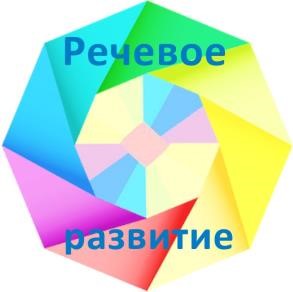 развитие звуковой и интонационной культуры речи, фонематического слуха; зна- комство с книжной культурой, детской литера- турой, понимание на слух текстов различных жанров детской литературы; формирование зву- ковой аналитико-синтетической активности как предпосылки обучения грамоте.Извлечение из ФГОС ДООсновные задачи речевого развитияСтимулировать речевое развитие ребенка (диалогическое, моноло- гическое), способствовать формированию умения вступать в коммуника- цию с другими людьми, умения слушать, воспринимать речь говорящего и реагировать на нее собственным откликом, адекватными эмоциями.Создать условия для формирования и развития звуковой культуры речи, образной, интонационной, грамматической сторон речи, фонемати- ческого слуха ребенка.Обеспечить приобщение ребенка к культуре чтения литературных произведений.Способствовать развитию словотворчества, речевого творчества ре- бенка.Взаимосвязь психофизических особенностей ребенкас составляющими культурных практик речевого развитияМодель реализации образовательной области «Речевое развитие»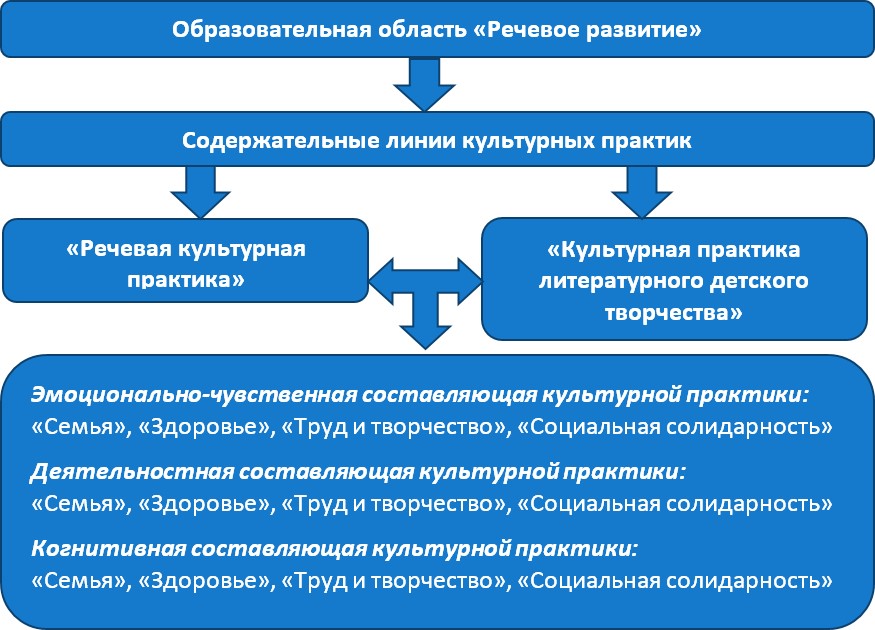 МЛАДЕНЧЕСКИЙ ВОЗРАСТСодержательная линия «Речевая культурная практика»Своевременное и полноценное овладение речью является первым важ- нейшим условием становления (появления) у ребенка полноценной пси- хики и дальнейшего правильного развития ее. Своевременное – значит начатое с первых же дней после рождения ребенка; полноценное – зна- чит достаточное по объему языкового материала и побуждающее ребенка к овладению речью в полной мере его возможностей на каждой возраст- ной ступени.Внимание к развитию речи ребенка на первых возрастных ступенях особенно важно потому, что в это время интенсивно развивается мозг, формируются его функции. Согласно исследованиям физиологов, функ- ции центральной нервной системы легко поддаются тренировке именно   в период их естественного формирования.С первых дней жизни маленький человек, как губка, впитывает новые ощущения, впечатления, представления. Каждый услышанный звук, ка- ждая увиденная картинка – монетка в копилку практического и чувствен- ного опыта. Это процесс познания, во время которого происходит разви- тие ребёнка. Речь развивается тогда, когда у ребёнка есть возможности постоянно расширять свои познания об окружающем, накапливать опыт.В развитии младенцев условно выделяют   следующие   периоды (Л. О. Бадалян и др., 1980, 1988):этап – 0–1 мес., этап – 1–3 мес., этап – 3–6 мес., этап – 6–9 мес., V этап – 9–12 мес.Основные линии формирования голосовых реакций ребёнка и возни- кающей коммуникативной деятельности на каждом возрастном этапе.Iэтап (период новорожденности)Голосовые реакцииРебенок кричит громко с первой минуты жизни, его дыхание харак- теризуется коротким вдохом и удлиненным выдохом. Первые голосовые реакции еще интонационно невыразительны, но в них можно отчетливо различить отдельные гласноподобные звуки («а», «э»).IIэтап (1–3 месяцев)Голосовые реакцииНа эмоционально-положительном фоне у ребенка появляются звуки начального гуления (гуканья), которое к концу периода переходит в пе- вучее гуление («бааа», «мааа»). Младенец постепенно переходит от еди- ничных гласноподобных звуков к произнесению коротких звуковых це- почек. При гулении общая двигательная активность ребенка снижается.   С помощью крика, который становится интонационно-выразительным, ребенок выражает свой протест или неудовольствие. К 3 месяцам ребенок начинает воспринимать обращение к себе и «отвечать» на него сочета- нием улыбки, общим мимическим оживлением, вокализацией, генерали- зованной двигательной активностью «комплекс оживления»; по-разному реагирует на интонацию говорящего (сердитый и ласковый голос), улыба- ется или плачет.этап (3-6 месяцев)Голосовые реакцииЕсли в начале периода ребенок еще издает протяжные гласноподобные звуки, то постепенно намечается переход от гуления к лепету: звуки ста- новятся напевными, продолжительными, заметно более разнообразными(«истинное гуление»), а к 6 месяцам у него появляются звукосочетания гласных с губными согласными типа ба-ба-ба, ма-ма-ма, относящиеся к аутолалическому этапу лепета. Изменение характера голосовой продук- ции ребенка приводит к тому, что младенец начинает лепетать с типичной для его языкового окружения мелодикой.Коммуникативная деятельностьМалыш стремится к общению со взрослым. Развивается общение с по- мощью жестов: ребенок протягивает руки к взрослому – он хочет, чтобы его взяли на руки или дали игрушку.этап (6–9 месяцев)Голосовые реакцииПостепенный переход к активному, многообразному по звуковому со- ставу лепету. Звуки начинают постепенно дифференцироваться и прибли- жаться к звукам родного языка, появляясь в лепете ребенка в определенной последовательности: ротовые-носовые, звонкие-глухие, твердые-мягкие, смычные-щелевые (В. И. Бельтюков, 1977). Эхолаличное повторение слогов за взрослым, копирование интонационно-мелодической струк- туры знакомой фразы, а также имитирование кашля и щелканья языком (Е. И. Исенина, 1983). Механизмы аутоэхолалии и эхолалии играют обще- стимулирующую роль в развитии ребенка. Возрастает роль стимуляции на характер долингвистической вокальной продукции и появление первич- ных коммуникативных намерений существенно влияет наличие благо- приятной обстановки взаимодействия взрослого и ребенка.Коммуникативная деятельностьРебенок понимает, когда к нему обращаются по имени, реагирует на слово «нет». Лепет и жесты выполняют коммуникативную функцию (ин- тонация удовольствия, неудовольствия, просительные и протестующие жесты). Наблюдается начальное ситуационное восприятие обращенной речи (поворачивает голову в сторону называемого человека).Vэтап (9–12 месяцев)Голосовые реакцииВ начале периода – активный лепет, в конце периода большинство де- тей произносят 5–6 лепетных слов. Дети хорошо подражают интонации взрослого «собеседника», копируют отдельные слоги, восклицания, ме- ждометия. Они хорошо выражают свое настроение, изменяя тон, гром- кость, длительность звучания голоса.Коммуникативная деятельность и дословесные формы общенияМладенец понимает указательные, запретительные жесты, а также вы- полняет некоторые коммуникативные действия: машет ручкой при проща- нии, подражая взрослому, для просьбы использует указательный жест. В этом возрасте активно развивается система дословесных форм общения, в кото- рую входят звуки (вокализации), мимика, произвольные движения тела, же- сты и взгляды («указательный», «ищущий оценку», «соединяющий»).Характерной особенностью организации образовательной деятель- ности по формированию у детей речевой культурной практики разви-тие речи и обогащение опыта речевого взаимодействия осуществляется   в игровой форме. Усвоение речевого материала ребёнком – при неодно- кратном (иногда до 50–70 повторений) показе предметов, действий, соче- таемых с произнесением слов, их обозначающих.Содержательная линия образования «Речевая культурная практика»Эмоционально-чувственная составляющая культурной практики«Семья»Взрослые создают условия для:формирования умения брать и протягивать взрослому названную несколько раз игрушку;стимулирования сменять выражение лица в ответ на тон говорящего взрослого и выражение его лица;закрепления чувства привязанности к близким, в первую очередь к матери, на основе сотрудничества, делового взаимодействия;поддержки действий совместного с родителями рассматривания картинок, слушания музыка, колыбельных песен;вступления в эмоциональный контакт с младенцем близкого чело- века – ласковое обращение к ребенку, нашептывания ему сказки, потешки и т. п.«Здоровье»Взрослые создают условия для:стимулирования голосовых реакций, звуковой активности;проявления эмоциональной вовлеченности при речевом взаимодей- ствии, подражании.«Труд и творчество»Взрослые создают условия для:подражания (имитации) выразительным звукам – «чихать», «фыр- кать», «гудеть», «лаять», «мяукать» – интонациям голоса взрослого;стимулирования понимания ребенком речи: читают детские стихи, поют песенки, показывают картинки, рассказывают, что на них изобра- жено в ходе общения и игр;стимуляции речевого подражания через пестушки, потешки, приба- утки с повторением одного и того же слога;показа содержания песенок и коротких сказок, разыгрывания их с игрушками;проявления у ребенка интереса к звукам разной тональности, звуча- нию колыбельных песен, прибауток;появления автономной речи.«Социальная 	солидарность» Взрослые создают условия для:личной свободы, проявления различных эмоциональных реакций на нее (крик, улыбка);возникновения потребности в выражении доверия к незнакомым взрослым, эмоционально проявляющим к нему интерес;внимательного отношения к попыткам ребенка выразить свои жела- ния, потребности и интересы, тем самым поощряя начало активной речи;стимулирования собственной активности ребенка через провоциро- вание малыша на проявление инициативной активности (снижение соб- ственной активности взрослого в общении).Деятельностная составляющая культурной практики«Семья»Взрослые создают условия для:стимулирования желания поворачиваться на своё имя;стимулирования ответной реакции на вопрос «Где?»;обучения понимать простые речевые инструкции (просьбы): «дай»,«на», «возьми»;формирования умения слушать и концентрировать внимание: слу- шать одного человека на стуле или ковре; смотреть на предметы или кар- тинки в течение нескольких минут вместе со взрослым;комментирования речью всех действий ребенка и своих собственных.«Здоровье»Взрослые создают условия для:поддержки ситуаций, позволяющих использовать голосовые реак- ции для привлечения внимания окружающих;стимулирования аутоэхолалии (самоподражания в лепете).«Труд и творчество»Взрослые создают условия для:ритмические движения сопровождаются песенками, потешками, стихами двухсложных размеров, стимулируя ребенка к подражанию дви- жениям, речи взрослого;стимулирования речевого развития, вызывая поисковый, познава- тельный интерес;побуждения ребенка различать интонацию: побуждающую, одобри- тельную, строгую, запрещающую, подкрепляя интонацию соответствую- щей мимикой, лица и естественными жестами;стимулирования понимания ребенком речи: комментирует соб- ственные действия и действия ребенка, называет окружающие предметы, читает детские стихи, поет песенки, показывает картинки, рассказывает, что на них изображено в ходе общения и игр;формирования указательного жеста (вначале взрослый показывает предметы рукой, затем побуждает ребенка показывать на предметы рукой);формирования умения реагировать на жесты и выполнять простые указания (речевые инструкции).«Социальная 	солидарность» Взрослые создают условия для:активизации в поведении ребёнка доброжелательного отношения к взрослым, помогая в неприятных для него ситуациях (чувство страха, избегание общения с чужими);побуждения ребенка к подражанию речевым звукам: ответ на лепет ребенка похожими слогами, короткими словами (имитация диалога);понимания в ходе общения с ребенком чего он хочет, и вербализации того, что тот хочет «сказать» или спросить;складывания начал автономной речи;использования ребенком устойчивых звукосочетаний, интонацион- но-выразительных и по смыслу равных предложению при установлении контакта с другим человеком;сопровождения всех действий речью, дополняя ее естественными жестами, живой мимикой лица, указаниями на предмет; стремятся к тому, чтобы ребенок в ситуации общения понимал слова, простые побуждения, вопросы.Когнитивная составляющая культурной практики«Семья»Взрослые создают условия для:обучения пониманию назначения отдельных предметов: чашка, ложка, расчёска и др.;повторения за взрослыми звуков и слогов:стимулирования обозначения словесной инструкции жестами и мими- кой: махать рукой («до свидания») или хлопать в ладоши («ладушки»), показа как что-то летает (махать руками), показ слово «нет» (разведение рук);•стимулирования желания находить знакомые предметы, о которых спрашивают (1 из 2–3);стимулирования желания находить по просьбе взрослого взглядом одну из двух игрушек, стоящих рядом;обучения произношению отдельных лепетных слов (ма-ма, па-па, баба, ля-ля, би-би, ко-ко);формирования умения соотносить облегчённые слова с предметами и действиями;стимулирования стремления отвечать на вопрос взрослого: «Кто это?», «Что это?» облегчёнными словами.«Здоровье»Взрослые создают условия для:правильного интонирования своей речи, слежения за тем, чтобы она звучала плавно, размеренно, с целью формирования доброжелательной реакции на близкого взрослого;появления, формирования правильного интонационного строя речи ребенка.«Труд и творчество»Взрослые создают условия для:подражания знакомым звукам и движениям: «плакать», «смеяться»,«кашлять», «петь»,кричать, подражая животным (гусь гогочет «га-га», кошка мяукает «мяу», собака лает «ав-ав», ворона каркает «кар-кар»);организации игровых упражнений с движущимися предметами,игрушками, машинами, с мячом, сопровождая действия односложными ритмическими словами, тип бах, тук и т. д.;стимулирования показывать одну–две части тела, лица;постоянного обращения к ребенку по имени; называния по именам других близких людей;организации игры, включающей ритмические стихи и движения;побуждения ребенка к речевому подражанию, через повторение за ним вокализации;слежения за развитием понимания высказывания взрослого, опира- ясь на смысловую завершенность интонации и ритма;развития у ребенка слухового восприятия речи – отраженно повто- ряют или называют новые звуки, слова, связанные с предметом, игруш- кой, которая привлекает ребенка, на которую он направляет свой взгляд (звучащие предметы, музыкальные игрушки и т. п.);поощрения интереса ребенка к ритмическим движениям и его сло- весным обозначением.называния различных предметов и предложения ребенку показать их, выполнить простые действия с ними (Где мишка? Возьми Мишку.).«Социальная солидарность» Взрослые создают условия для:постепенного усвоения элементарных правил поведения, регламен- тируемых словом («можно», «нельзя»);формирования «взаимодействующего» способа коммуникации.Наблюдение как метод своевременного (раннего) выявления детей младенческого возраста, нуждающихся в особом внимании, в инди- видуализированных и/или специальных условиях речевого развитияВзрослые:наблюдают за детьми и выявляют малейшие отклонения в становле- нии речевого развития;наблюдают, является ли крик способом общения, выполняет ли со- циальную функцию;внимательно вслушиваются, имеются ли гласные в крике и плаче ре- бенка, есть ли подготовительный этап кряхтенья перед криком, так как наличие крика «на одной ноте» в различных ситуациях, отсутствие музы- кальности, бедность интонаций требуют особого внимания;внимательно наблюдая за ребенком (3–4 мес.), выявляют наличие пе- вучих звуков: а-а-, о-о, э-э и др., которые возникают на основе зрительного и слухового сосредоточения. Отсутствие этих звуков требует стимулиро- вания со стороны взрослого, включения подражания;внимательно наблюдают за подвижностью органов артикуляции ре- бенка, выявляя детей с малоподвижной артикуляцией. Играя с органами артикуляции, ребенок должен производить разнообразные, эмоционально окрашенные собственные и подражательные звуковые и слоговые цепи;внимательно следят за возможностью имитации повторения слогов,за насыщенностью слогами, за разноуровневостью, за возможностью эмо- ционального произнесения разнообразных слогов с различной интона- цией. Отсутствие отраженного лепета после 6 месяцев может потребовать консультации специалиста, учителя-логопеда;наблюдая за манипулированием с предметами необходимо обращать внимание на наличие звукового, слогового, а к году и словесного сопрово- ждения действий ребенка;внимательно следит, понимает ли и выполняет ли ребенок простые словесные инструкции, инструкции, дополненные жестами, может ли ребенок выбрать предмет по словесному указанию взрослого. Важно об- ратить внимание на возможность слушания потешек, стихов, музыки, на рассматривание крупных картинок.Взрослые используют простейшие формы объективной регистрации результатов наблюдений (от стикеров, до карты наблюдений) – специаль- ные, заранее подготовленные формы на каждого ребенка, например, раз- ный цвет и/или форма стикеров, «Карта наблюдения за ребенком».РАННИЙ ВОЗРАСТОсновные задачи образовательной деятельности (второй–третий годы жизни ребенка)Обеспечить богатство внешних впечатлений и опыта для создания и расширения базы речевого развития ребёнка.Формировать любые невербальные и вербальные средства коммуникации (жестовые, мимические, голосовые, звукоподражательные, речевые).Формировать активную и понятийную речь.Создать условия для партнёрского общения и подражания взрослому при освоении любой деятельности.Поддерживать содержательное, деловое общение со взрослыми в разных видах деятельностиРазвивать инициативное общение со сверстниками и взрослыми.Содержательная линия «Речевая культурная практика» (от 1 года до 1 года 6 месяцев)Эмоционально-чувственная культурной практики«Семья»Взрослые создают условия для:стимулирования постоянной речевой активности ребёнка;стимулирования желания соотносить употребление слов и звукопод- ражаний (в индивидуальном произношении): в момент радости, при удив- лении, при констатации знакомых явлений.«Здоровье»Взрослые создают условия для:проявления эмоциональной вовлеченности при речевом взаимодей- ствии, подражании.«Труд и творчество»Взрослые создают условия для:стимулирования желания сопровождать свою речь мимикой, же- стами, движениями, имеющими значение дополнительного слова.«Социальная солидарность» Взрослые создают условия для:формирования умения выражать свои просьбы, желания, впечатле- ния короткими предложениями из двух, потом трёх слов.Деятельностная составляющая культурной практики«Семья»Взрослые создают условия для:стимулирования желания соотносить употребление слов и звуко- подражаний (в индивидуальном произношении) в процессе двигательной активности;пополнения активного словаря детей названиями известных часто выполняемых действий (иди, упал, возьми, дай, катай, качай, подними, ползи, беги»;стимулирования желания произносить лепетные облегчённые, лёг- кие по звуковому составу слова, соотнося их с близкими взрослым.«Здоровье»Взрослые создают условия для:выполнения действий по просьбе взрослого («вытирает» нос плат- ком, «вытирает» лицо, прикладывая полотенце).«Труд и творчество»Взрослые создают условия для:стимулирования желания имитировать звуки по просьбе взрослого –«лаять», «пищать», «гудеть», «каркать»;совершенствования умения подражать часто   слышимым словам и звукосочетаниям;инициирования выполнения разученных ранее действий («ладушки»,«до свидания», «понюхай цветочек», «покачай лялю», «птички летают»)стимулирования желания произносить лепетные облегчённые, лёг- кие по звуковому составу слова, соотнося их с предметами, действиями по подражанию, по просьбе взрослого, в процессе предметно-игровых действий.«Социальная 	солидарность» Взрослые создают условия для:развития у ребёнка невербальных форм общения (фиксация взгляда на лице взрослого, выполнение жестового ритуала приветствия;формирования умения согласовывать свое поведение с действиями окружающих.Когнитивная составляющая культурной практики«Семья»Взрослые создают условия для:поддержки желания выполнять простые речевые инструкции и по- ручения взрослого, связанные со знакомыми действиями: дай, иди, при- неси и т. д.;развития умения называть имена близких взрослых.«Здоровье»Взрослые создают условия для:формирования доброжелательной реакции на близкого взрослого; появления;формирования правильного интонационного строя речи ребенка.«Труд и творчество»Взрослые создают условия для:развития умения понимать простые конструкции и содержание фразы, которыми взрослый сопровождает свои действия, показ игрушек (кукла идёт «топ-топ», зайка скачет «прыг-прыг», машина гудит «би-би»);развития умения заменять облегчённые слова полными (общеупо- требительными);обучения показывать и называть изображения на картинке знакомые предметы в статическом положении и в действии;стимулирования желания детей отвечать на вопросы «Кто это?»,«Что это?» в реальной ситуации и на картинке;обучения умению произносить по подражанию простые фразы из двух слов, связывая два облегчённых слова в предложение («дя пи» – дай пить);развития умения называть названия одежды, признаки предметов, контрастные размеры;развития умения называть некоторые части тела и лица и показывать их по просьбе взрослого у себя, у взрослого, у образной игрушки.«Социальная 	солидарность» Взрослые создают условия для:развития речевого общения, через стимулирования желания пере- ходить от общения с помощью жестов и мимики к общению с помощью доступных речевых форм;общения с новыми детьми и взрослыми: поздороваться, ответить на приветствие, назвать свое имя, показать игрушку, взять или отдать игрушку, поблагодарить.Содержательная линия «Речевая культурная практика» (от 1,6 лет до 2 лет)Эмоционально-чувственная составляющая культурной практики«Семья»Взрослые создают условия для:формирования умения показывать на себя в ответ на вопрос «Где (имя ребёнка)?»;поддержки чувства удовольствия от общения со взрослым.«Здоровье»Взрослые создают условия для:понимания детьми действий, связанных с режимными моментами (одевание, умывание, прём пищи, прогулка и т. п.).«Труд и творчество»Взрослые создают условия для:выполнения ребёнком до трех поручений (возьми, отнеси, положи);использования в активной речи ребёнка слова «спасибо».«Социальная солидарность» Взрослые создают условия для:побуждения детей к переходу от общения с помощью жестов и ми- мики к общению с помощью доступных речевых средствДеятельностная составляющая культурной практики«Семья»Взрослые создают условия для:совершенствования умения понимать слова, обозначающие пред- меты обихода, их назначение, цвет, размер, местоположение;отыскивания требуемого предмета;различения, узнавания в чём-то сходных предметов (по названию, по виду);подбора предметов одного названия, но имеющие различные внеш- ние признаки.«Здоровье»Взрослые создают условия для:стимулирования запоминания, выполнения, комментирования це- почки разворачивающихся действий (взять мыло, вымыть руки, вытереть их и т. д.);развития речевого дыхания малыша;•развития голосового аппарата ребёнка.«Труд и творчество»Взрослые создают условия для:совершенствования умения выбирать из двух предметов или карти- нок то, что нужно, при выполнении просьбы «Дай мне»;стимулирования и поощрения замены звукоподражательных слов общеупотребительными («ав-ав»-собака и т. д.);стимулирования желания использовать в речи существительных,глаголов, прилагательных.«Социальная солидарность» Взрослые создают условия для:развития у детей потребности в общении;использования предложений из двух-трех слов при общении со взрослыми и детьми, при констатации, в просьбах;совместных игр детей и общения со взрослыми, сверстниками в раз- личных видах деятельности;использования ребёнком эмоционально окрашенной речи при со- вместных играх с детьми.Когнитивная составляющая культурной практики«Семья»Взрослые создают условия для:стимулирования желания выполнять более сложные речевые ин- струкции и знакомые бытовые действия по просьбе взрослого («помоги маме», обними папу»;стимулирования желания выполнять двух ступенчатую инструк- цию («возьми зайку и отнеси маме»).«Здоровье»Взрослые создают условия для:развития правильного произношения общеупотребительных слов.изучения и показа ребёнком органов артикуляции (губки, язычок, зубки);«Труд и творчество»Взрослые создают условия для:формирования умения называть цвет предметов, размер и форму;формирования умения понимать слова, обозначающие способы пе- редвижения животных (прыгает, бегает), голосовые реакции (мяучит, го- гочет, лает), способы передвижения человека (идёт, бежит), его действия (стирает, моет, прибирает);совершенствования умения называть части лица и тела и показывать их;формирования умения выполнять указание, в которых есть слова, обозначающие признаки предметов или выражающее их состояние (Возьми большой красный кубик);формирования умения различать неречевые звуки (бубен, колокольчик):формирования умения называть предметы ближайшего окружения в естественной среде и на картинке;формирования умения узнавать и называть людей на картинке раз- ного пола и возраста;расширения активного словаря детей, через формирование умений называть предметы и их назначение;формирования умение правильно употреблять наречия (там, туда), местоимения (я, ты, мы), предлоги (в, на, под);стимулирования желания произносить по подражанию новые слова,предложения из двух–трёх слов.«Социальная солидарность» Взрослые создают условия для:стимулирования обращаться к взрослым и сверстникам («попроси»,«поблагодари», «предложи»; «посмотри, кто пришёл, и скажи мне»);стимулирования желания называть чьи-то действия одним словом;формирования умения отвечать одной фразой на понятные вопросы взрослого: Кто это? Что это? Что делает?Содержательная линия «Речевая культурная практика» (от 2 лет до 3 лет)Эмоционально-чувственная составляющая культурной практики«Семья»Взрослые создают условия для:стимулирования разговоров на понятные и близкие ребёнку темы;формирования элементарных суждений.«Здоровье»Взрослые создают условия для:предоставления ребёнку возможности самостоятельно вымыть руки с мылом, умыться, вытереться полотенцем.«Труд и творчество»Взрослые создают условия для:выполнения поручений, где одно действие связывается со многими предметами (открыть, поставить и т. п.);радости ребёнка от его умелых действий, когда получается.«Социальная солидарность» Взрослые создают условия для:получения удовольствия от общения со сверстниками;перехода от названия себя в третьем лице к местоимению «Я»;понимания состояния других (огорчение, недовольство, радость взрослых и детей);эмоциональной оценки ситуаций: ребёнок сопереживает (если ко- му-то больно), помогает (если надо помочь), сочувствует, тихо ведёт себя (если кто-то устал, спит);произнесения сложных предложений в процессе общения;использования слов при выражении желаний, чувств, впечатлений;использования в речи слова «спасибо»,возможности поздороваться, попрощаться.Деятельностная составляющая культурной практики«Семья»Взрослые создают условия для:развития понимания обращённой речи на основе расширения ориен- тировки детей в ближайшем окружении;стимулирования ребёнка отвечать на вопросы, связанные с жизнью ипрактическим опытом («Что делал?», «Во что играли?», «Что ты ел?» и др.)узнавания действий на картинке – одно из проявлений способности обобщения;подражания мимике, голосовым интонациям, эмоционально-выра- зительным движениям близких взрослых.«Здоровье»Взрослые создают условия для:формирования умения различать высоту голоса, речевые звуки («Кто тебя позвал?»);формирования умения отчётливо произносить гласные и согласные звуки (кроме свистящих, шипящих и соноров);развития артикуляции;развития речевого дыхания, голоса, просодики, слухового внимания.«Труд и творчество»Взрослые создают условия для:формирования умения находить предметы по названию, размеру, цвету;формирования умения постепенно выполнять три поручения (возьми, отнеси, положи);стимулирования желания выполнять по слову взрослого разные дей- ствия с предметами;стимулирования желания имитировать действия людей и движения животных («Походи как медвежонок»);стимулирования детей употреблять усвоенные слова и фразы в са- мостоятельной речи, называть предметы на картинке;развития активного словаря, через обогащение его: глаголами, обо- значающими эмоциональные состояния людей;упражнения в правильном употреблении предлогов, выражающих пространственные отношения (на, под, рядом, сзади);поощрения желания использовать в речи уменьшительно-ласкатель- ных наименований (машинка, ключик, уточка).«Социальная солидарность» Взрослые создают условия для:регулярного использования в общении (в совместной деятельности) с ребёнком вопросы для углубления понимания им содержания действий и условий их выполнения;поддержки доброжелательного отношения детей к друг другу, по- буждая детей запоминать имена других детей группы и к ним тоже обра- щаться по имени.Когнитивная составляющая культурной практики«Семья»Взрослые создают условия для:закрепления названий различных предметов (посуда, мебель, оде- жда, обувь, игрушки и пр.);группировки разнородных предметов под одним общим названием (посуда, игрушки, одежда).«Здоровье»Взрослые создают условия для:формирования умения дифференцировать близкие по звучанию зву- коподражания (ку-ку ‒ ко-ко, ту-ту ‒ тук-тук и т. д.);формирования умения дифференцировать звукоподражание (выбор из 3–4 предметов или картинок) посредством игр типа «Кто тебя позвал? Петушок, курочка, цыплёнок, гусь?»;формирования умения различать на слух три слова с опорой на кар- тинки (машина, мишка, мышка);закрепления названий органов артикуляции;называния частей тела (голова, шея, спина, грудь, живот, руки, ноги, пальцы);называния назначения частей тела (отвечает на вопросы): «глаза смотрят», «уши слушают», «ноги ходят»).«Труд и творчество»Взрослые создают условия для:расширения словаря, обозначающего отдельные части предметов (у кошки-голова, ушки, носик; у машины – кузов, колёса и т. п.);формирования умения понимать слова, обозначающие состояние (чистый, грязный), местоположение предмета (здесь, высоко и т. д.), вре- менные и количественные отношения;формирования умения выбирать по слову взрослого предмет или картинку с изображением продуктов, мебели, одежды (из 2–8);формирования умения отбирать из группы предметов одинаковые:«такой же», «не такой»;стимулирования желания выполнять указания, в которых есть слова, обозначающие состояния6 выбрать длинный или короткий;развития грамматического строя речи: различение единственного и множественного числа имён существительных, понимание значения ме- стоимений его, её значение частицы не, предложно-падежных конструкций;развития активного словаря, через обогащение его: существитель- ными, обозначающими названия игрушек, предметов личной гигиены, одежды, обуви, пастельных принадлежностей, овощей, фруктов, домаш- них и диких животных;развития активного словаря, через обогащение его: глаголами, обозна- чающими трудовые действия, действия противоположные по значению;развития умения осуществлять простую классификацию (выбирать предметы на основе их группировки: игрушки, пища, животные, одежда, мебель, посуда, фрукты).«Социальная солидарность» Взрослые создают условия для:формирования умения понимать слова, характеризующие настрое- ние и состояние ребёнка (испугался, плачет, смеётся);стимулированию желания выполнять просьбу: «Дай мне…и!;формирования умения задавать вопросы;ответов на вопросы взрослого по сюжетной картинке;называния ребёнком по картинке некоторых животных (их детены- шей), предметов быта, одежды, посуды, техники, растений и др.;побуждения детей различать похожие (по виду, названию) предметы;проявления интереса действиями (делами) сверстников, взрослых;возможности назвать ребёнком свои имя, фамилию, отвечая на во- прос взрослого: «Как тебя зовут?»;возможности ответить на вопрос: «Сколько тебе лет?» (показать на пальчиках);отличия и называния людей по принадлежности к определённому полу, по возрасту (мальчик, дядя, дедушка, девочка, тётя, бабушка);возможности назвать свою половую принадлежность после вопроса взрослого: мальчик или девочка.Содержательная линия «Культурная практика литературного детского творчества»Творческую деятельность Л. С. Выготский определяет, как «деятель- ность человека, которая создает нечто новое, все равно будет ли это со- зданное творческой деятельностью какой-нибудь вещью внешнего мира или известным построением ума или чувства, живущим и обнаруживаю- щимся только в самом человеке».Выготский говорит о том, что всю деятельность человека можно раз- делить на два вида, имеющие свои особенности: воспроизводящий, или репродуктивный, и комбинирующий, или творческий.Воспроизводящая деятельность – это сохранение прежнего опыта че- ловека, обеспечивающее его приспособление к привычным, устойчивым условиям окружающей среды. В основе этой деятельности лежит пла- стичность человеческого мозга, под которой понимается способность ве- щества изменяться и сохранять следы этого изменения.Результатом же творческого или комбинирующего поведения является не воспроизведение бывших в опыте человека впечатлений или действий, а создание новых образов или действий. Мозг не только сохраняет и вос- производит прежний опыт человека, но он также комбинирует, творче- ски перерабатывает и созидает из элементов этого прежнего опыта новые положения и новое поведение. Творческая деятельность делает человека«существом, обращенным к будущему, созидающим его и видоизменяю- щим свое настоящее».Именно эта творческая деятельность, основанная на комбинирующей способности мозга, называется в психологии воображением или фанта- зией. Воображение является основой всякой творческой деятельности и проявляется во всех сторонах культурной жизни и делает возможным художественное, научное и техническое творчество.Творчество – это не удел только немногих избранных людей, гениев,создавших великие художественные произведения, сделавших большие научные открытия или изобретших какое-нибудь усовершенствование в области техники. Творчество существует везде, где человек воображает, комбинирует, изменяет и создает что-либо новое, какой бы крупицей это новое ни казалось. Огромная часть из всего созданного человечеством принадлежит объединению многих крупиц индивидуального творчества. Безусловно высшие выражения творчества остаются прерогативой ге- ниев, но творчество – необходимое условие существования человека в ка- ждодневной окружающей нас жизни, существования всего выходящего зарамки рутины.Творческие процессы обнаруживаются уже в раннем детстве – в играх детей, которые всегда представляют собой творческую переработку пе- режитых впечатлений, их комбинирование и построение из них новой действительности, отвечающей запросам и влечениям самого ребенка. Именно умение из элементов создавать построение, комбинировать ста- рое в новые сочетания и есть основа творчества.Детскому коллективному литературному творчеству свойственны сле- дующие черты:комбинирующая фантазия,эмоциональный подход,стремление привести эмоциональное и образное построение во внешнюю словесную форму,детское творчество питается впечатлениями, идущими от действи- тельности.Содержательная линия «Культурная практика литературного детского творчества»(от 1 года до 1 года 6 месяцев)Эмоционально-чувственная составляющая культурной практики«Семья»Взрослые создают условия для:стимулирования желания рассматривать книгу вместе со взрос- лыми, хлопать по книге, показывая изображённое в книге;поддержки интереса к слушанию (до 3 минут) и пониманию доступ- ные по содержанию стихи, потешки, сказки.«Здоровье»Взрослые создают условия для:стимулирования эмоционального отклика на чтение сказки, стихот- ворения, потешки, через сопровождение его показом игрушки.«Труд и творчество»Взрослые создают условия для:проявлений интереса к слову, звуку, изображению.«Социальная солидарность» Взрослые создают условия для:сопереживания героям произведений, эмоционального отклика наритм и музыкальность народных произведений, стихов, песенок.Деятельностная составляющая культурной практики«Семья»Взрослые создают условия для:слушания и понимания коротких, доступных по содержанию сказок, рассказов, стихотворений, потешек;«Здоровье»Взрослые создают условия для:усваивания разучиваемых музыкально-ритмических движений, свя- занных с укреплением здоровья, при мотивации и организующей помощи взрослого.«Труд и творчество»Взрослые создают условия для:поддержания стремления рассматривать отдельные предметные картинки в книжке, узнавать предметы и персонажи.«Социальная 	солидарность» Взрослые создают условия для:адекватного реагирования на эмоциональные состояния героев спек- такля (смеётся, плачет и т. п.).Когнитивная составляющая культурной практики«Семья»Взрослые создают условия для:сопровождения чтения (рассказывания) показом игрушек, картинок, действий.«Здоровье»Взрослые создают условия для:стимулирования эмоционального отклика на действия персонажей читаемых произведений.«Труд и творчество»Взрослые создают условия для:чтения ребёнку вслух художественные произведения, пересказа ре- бёнку содержание художественных произведений;поддержания интереса к слушанию и пониманию простых потешек, стихов, песенок.«Социальная солидарность» Взрослые создают условия для:проявления потребности в речевом общении с другими детьми и взрослыми;высказывания обращения, просьбы, требования всеми доступными вербальными и невербальными средствами.«Содержательная линия образования «Культурная практика литературного детского творчества» (от 1,6 лет до 2 лет)Эмоционально-чувственная составляющая культурной практики«Семья»Взрослые создают условия для:проявления интереса к словотворчеству.«Здоровье»Взрослые создают условия для:поддержания желания с удовольствием включатся в игры, развиваю- щие звукоподражание, голос, интонацию.«Труд и творчество»Взрослые создают условия для:сопровождения чтения показом игрушек, картинок«Социальная солидарность» Взрослые создают условия для:формирования умения использовать в диалоге со взрослыми и свер- стниками усвоенные образцы речи.Деятельностная составляющая культурной практики«Семья»Взрослые создают условия для:развития желания совместного рассматривания книг;«Здоровье»Взрослые создают условия для:понимания ребёнком семантического значения слов-предметов, слов-признаков, слов-действий.«Труд и творчество»Взрослые создают условия для:развития умения повторять за взрослым некоторые слова стихотвор- ного текста;развития умения выполнять несложные действия в соответствии с текстом;«Социальная солидарность» Взрослые создают условия для:поддержки желания участвовать в инсценировке отдельных отрыв- ков произведений.Когнитивная составляющая культурной практики«Семья»Взрослые создают условия для:формирования умения указывать пальцем на изображённое в книжке;формирования умения слушать хорошо знакомые   произведения с наглядным сопровождением и без него (до 5 минут);«Здоровье»Взрослые создают условия для:демонстрации мимической и артикуляционной моторики в упраж- нениях подражательного характера (яркое солнышко – плотно сомкнули веки, обида – надули щеки).«Труд и творчество»Взрослые создают условия для:развития умения понимать смысл простых предложений, короткого рассказа о знакомых событиях;развития умения договаривать слова знакомых песенок, стихов.«Социальная 	солидарность» Взрослые создают условия для:поддержки инициативы во время рассматривания книги помогать переворачивать картонные страницы книгиСодержательная линия «Культурная практика литературного детского творчества»(от 2 лет до 3 лет)Эмоционально-чувственная составляющая культурной практики«Семья»Взрослые создают условия для:рассматривания детьми книг самостоятельностимулирования желания воспроизводить свои действия в соответ- ствии с действиями персонажа («Покажи, как ест суп девочка»)того, чтобы ребёнок с удовольствием «играл» словами: договаривал, объяснял, переделывал, придумывал новые.«Здоровье»Взрослые создают условия для:предоставления ребёнку возможности самостоятельно вымыть руки с мылом, умыться, вытереться полотенцем и т. п. (как нарисовано на картинке).«Труд и творчество»Взрослые создают условия для:стимулирования при восприятии инсценировки, спектакля прояв- лять чувства разными способами: мимикой, жестами, репликами;поддержки стремления воспроизводить знакомые спектакли по соб- ственной инициативе;проявлений эмоционального отклика при восприятии произведений изобразительного искусства (книжные иллюстрации, картины), в кото- рых переданы чувства, понятные детям данного возраста;получения ребёнком удовольствия от игр со словами: договарива- ние, объяснение, переделывание, придумывание новых.«Социальная 	солидарность» Взрослые создают условия для:получения удовольствия от общения со сверстниками и взрослыми в процессе специально организованных игр и упражнений.Деятельностная составляющая культурной практики«Семья»Взрослые создают условия для:- формирования умения давать характеристику предметов по цвету, форме, величине, длине, материалу;- называния ребёнком детёнышей животных, предметов посуды, звукоподражательных слов.«Здоровье»Взрослые создают условия для:понимания этимологии слов;формирования знаний способов словообразования.«Труд и творчество»Взрослые создают условия для:поддержания интереса к чтению и восприятия рассказа взрослого;развития умения понимать обращённую к ребёнку речь, через приу- чение слушать и понимать небольшой рассказ об известных ребёнку со- бытиях без наглядного сопровождения;развития умения произносить слова песенок, потешек, сказок, со- провождая их действием;формирования умения слушать художественное произведение без наглядного сопровождения;стимулирования желания воспроизводить действия персонажа («По- прыгай как зайка», «Походи как мишка»);словотворчества воспитанников в процессе специально организо- ванных игр и упражнений.«Социальная 	солидарность» Взрослые создают условия для:формирования умения правильно действовать с книгой во время са- мостоятельного рассматривания;организации общения детей и взрослых в процессе специально орга- низованных игр и упражнений.Когнитивная составляющая культурной практики«Семья»Взрослые создают условия для:поощрения попыток прочесть текст стихотворения целиком (с помо- щью взрослого);формирования умения внимательно слушать стихотворение или сказку (10 минут);приобщения детей к рассматриванию рисунков в книгах;стимулирования называть знакомые предметы в книгах, показывать их по просьбе взрослого, приучать задавать вопросы: «Кто (что) это?»,«Что делает?».«Здоровье»Взрослые создают условия для:закрепления узнавания и называния действий детей и взрослых на сюжетных картинках, связанных с одеванием на улицу, умыванием, при- ёмом пищи и т. п. (отвечает на вопросы): «Девочка моет руки», «Мальчик кушает» и т. п.«Труд и творчество»Взрослые создают условия для:развития умения договаривать четверостишия, песенки;формирования умения понимать короткий рассказ (без показа дей- ствия);стимулирования демонстрации в процессе чтения и рассказывания понимания событий;знакомства детей с цветом, размером, формой,поверхностью пред- метов, их пространственным расположением.«Социальная солидарность» Взрослые создают условия для:стимулирования желания отвечать на вопросы взрослого в процессе специально-организованных игр и упражнений;называния ребёнком по картинке некоторых животных и их детёны- шей (их детенышей), предметов посуды.Наблюдение как условие своевременного (раннего) выявления де- тей раннего возраста, нуждающихся в особом внимании, в индивиду- ализированных и/или специальных условиях речевого развитияВзрослые:выявляют детей с ограниченной речевой активностью. Стимули- руют появление вопросов, вопросительных слов. Предлагают игровые варианты моделей общения;наблюдают и выявляют детей с нарушенной потребностью в обще- нии, с отставанием формирования диалога как части совместной деятель- ности;обращают внимание на детей с отставанием формирования словар- ного состава (по частям речи), предметной отнесенностью слов, отсут- ствием первых словообразовательных моделей;выявляют детей, не использующих в активной речи основные грам- матические формы;определяют детей с трудностями построения к 3 годам полных, грамматически оформленных фраз и составления связного текста;выявляют детей с нарушениями понимания обращенной речи, со- держания текста читаемых стихотворений, потешек, сказок, рассказов и т. д. выявляют характер трудностей – содержание, оценка грамматические отношения, эмоциональная насыщенность;выявляю и внимательно наблюдают за детьми с трудностями пони- мания просьб, обращений, указаний (возможный уровень трудностей –понимание обобщений, несформированность словарного состава (по кате- гориям, отношениям, наименованиям, действиям, признакам и т. д.);выявляют детей с нарушенным пониманием грамматических отно- шений (по характеру сложностей – словосочетание, фраза, текст; трудно- сти падежных изменений, в категории числа и др.);выявляют детей с нарушенным слуховым и речевым вниманием, с проблемами фонематического развития;наблюдают за формированием звукопроизношения в соответствии   с возрастными нормами;выявляют детей с нарушением прикуса, артикуляционными пробле- мами – нарушением строения, малоподвижность, повышенный тонус и т. д.выявляют детей с неадекватным речевым поведением и использова- нием выразительных средств русской речи;наблюдают за детьми, имеющими проблемы голоса – форсирован- ный голос, чрезмерно тихий, иссякающий голос, голос, лишенный звон- кости, бедный обертонами и т. д.;выявляют детей с проблемами передачи смыслового и эмоциональ- ного интонирования, паузирования; с проблемами постановки логиче- ского и синтагматического ударения (слоговые цепи, слова, фразы);наблюдают за формированием ритмических структур и темпа речи. Взрослые используют простейшие формы объективной регистрации результатов наблюдений (от стикеров, до карты наблюдений) – специаль- ные, заранее подготовленные формы на каждого ребенка, например, раз-ный цвет и/или форма стикеров, «Карта наблюдения за ребенком».2.1.4.МОДУЛЬ ОБРАЗОВАТЕЛЬНОЙ ДЕЯТЕЛЬНОСТИ«ХУДОЖЕСТВЕННО-ЭСТЕТИЧЕСКОЕ РАЗВИТИЕ»Художественно-эстетическое развитие пред- полагает развитие предпосылок ценностно-смыс- лового восприятия и понимания произведений искусства (словесного, музыкального, изобрази- тельного), мира природы; становление эстетиче- ского отношения к окружающему миру; форми- рование элементарных представлений о видах искусства; восприятие музыки, художественной литературы, фольклора; стимулирование сопе- реживания персонажам художественных про-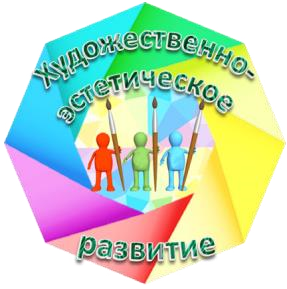 изведений; реализацию самостоятельной творческой деятельности детей (изобразительной, конструктивно-модельной, музыкальной и др.).Извлечение из ФГОС ДООсновные задачи художественно-эстетического развитияСпособствовать развитию у ребенка интереса к эстетической сто- роне действительности, ознакомлению с разными видами и жанрами искусства (музыкального, изобразительного, театрализованного), в том числе народного творчества.Создать условия для развития способности ребенка к восприятию музыки, музыкального фольклора, изобразительного искусства.Обеспечить приобщение ребенка к разным видам художественно- эстетической деятельности, развития потребности в творческом самовы- ражении, инициативности и самостоятельности в воплощении художе- ственного замысла.Обеспечить ознакомление ребенка с языковыми средствами (ми- мики, пантомимы, интонации, передачи характера, переживания, настро- ения персонажей) театрализованной деятельности.Взаимосвязь психофизических особенностей ребенка с составляющими культурных практик (область художественно-эстетического развития)МЛАДЕНЧЕСКИЙ ВОЗРАСТ (2 мес–1 год)Основные задачи образовательной деятельности в младенческий возрастной период ребенкаСоздание условий для непосредственного эмоционального общения ребенка со взрослыми посредством изобразительных, музыкальных пред- метов и материалов.Обеспечение условий для развития у ребенка инициативы слуша- ния музыкальных произведений, наблюдения и экспериментирования с изобразительными средствами.Модель реализации образовательной области«Художественно-эстетическое развитие»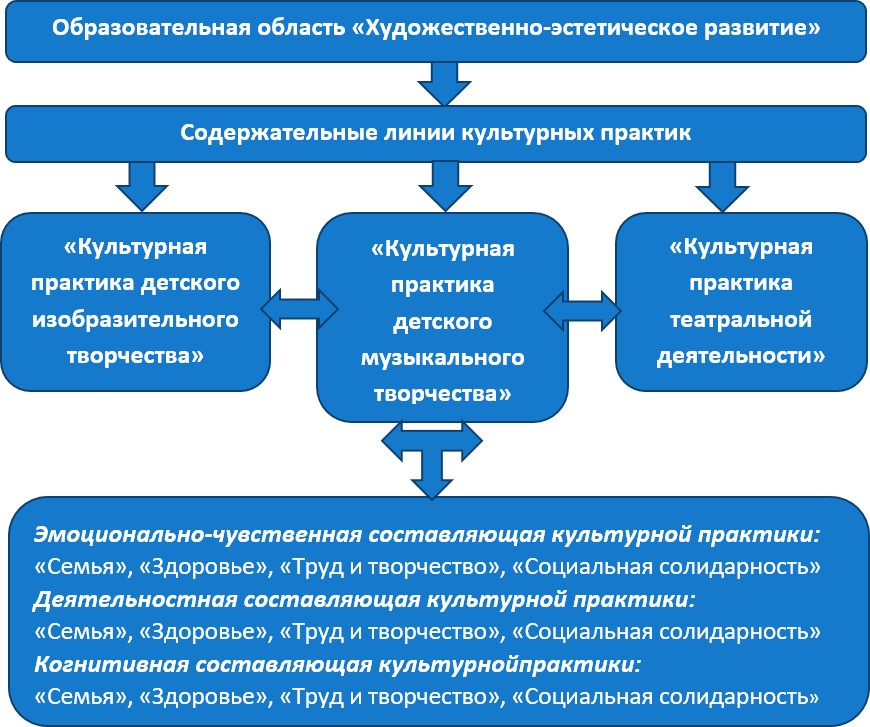 Содержательная линия «Культурная практика изобразительного детского творчества»Задачи образовательной деятельностиСоздать условия для непосредственного эмоционального общения со взрослым.Развивать у ребенка инициативы при использовании художествен- ных средств.Создать условия для проявления интереса к художественным мате- риалам.Эмоционально-чувственная составляющая культурной практики«Семья»Взрослые создают условия для:проявления интереса к художественному материалу такому как восковой мелок, карандаш, фломастер;проявления доброжелательности   и   доверия   между   взрослыми и детьми, когда каждый ребенок испытывает эмоциональный комфорт,имеет возможность свободно выражать свои желания и удовлетворять по требности.«Здоровье»Взрослые создают условия для:наблюдения за ребенком, учета требований по обеспечению безо- пасности жизни и здоровья ребенка при пользовании изобразительными средствами (мелки, карандаши и т. п.).«Труд и творчество»Взрослые создают условия для:поддержки эмоциональной вовлеченности, в изобразительную дея- тельность;для возникновения потребности обратится за помощью к взрослому в случае затруднения.«Социальная 	солидарность» Взрослые создают условия для:познания красоты окружающего мира через подражания образцам поведенческих реакций;эмоционально положительных реакций при использовании художе- ственных средств (пальчиковое рисование, штампами);возникновения чувства защищенности, безопасности.Деятельностная составляющая культурной практики«Семья»Взрослые создают условия для:- проявления интереса ребенка к изобразительным средствами через организацию предметно-пространственной среды заполненной необходи- мым оборудованием, предметами и материалами – репродукциями кар- тин, бумагой, мелками, карандашами, красками и т. п.- проявления активности в привлечении взрослого к изобразитель- ной деятельности;- проявления интереса к взаимодействию с близкими родственни- ками в художественной деятельности.«Здоровье»Взрослые создают условия для:- наблюдения за ребенком, учета требований по обеспечению безо- пасности жизни и здоровья ребенка при пользовании изобразительными средствами (мелки, карандаши и т. п.).«Труд и творчество»Взрослые создают условия для:рассматривания вместе с ребенком картинок, репродукций картин;показа коротких инсценировок с куклами, пальчиковыми игрушками;рисования в присутствии ребенка, побуждая его тем самым к соб- ственной изобразительной деятельности –чиркать каракули мелками или карандашами, экспериментировать с красками и т. п.;экспериментирования с карандашами, мелками, красками и т. п.возможности использовать все материалы для самовыражения или экспериментирования с ними: чиркать каракули мелками или каранда- шами, экспериментировать с красками;возможности   овладеть   культурно-фиксированными   действиями с предметами. (карандаш, восковой мелок, фломастер).«Социальная солидарность» Взрослые создают условия для:положительной самооценки на основе выделения некоторых соб- ственных позитивных характеристик;появления эмоционально положительных реакций при использова- нии художественных средств (пальчиковое рисование, штампы, печатки, поролон).Когнитивная составляющая культурной практики«Семья»Взрослые создают условия для:освоения детьми представлений об использовании художественных средств по назначению (краски, карандаш, восковые мелки);первичных представлений о художественном материале (краски, ка- рандаш, мелок).«Здоровье»Взрослые создают условия для:наблюдения за ребенком, учета требований по обеспечению безо- пасности жизни и здоровья ребенка при пользовании изобразительными средствами (мелки, карандаши и т. п.).«Труд и творчество»Взрослые создают условия для:знакомства с элементарными способами творческой деятельности;знакомства с назначением художественных средств (карандаш, кра- ски, фломастеры, мелки);выполнения действий, которые становятся более разнообразными и носят целенаправленный характер. (открыть, закрыть, и т. д.).«Социальная солидарность» Взрослые создают условия для:познания красоты окружающего мира через подражания образцам поведенческих реакций;•стремления к общению со знакомыми взрослыми.Содержательная линия «Культурная практика музыкального детского творчества»Задачи образовательной деятельностиСоздать условия для непосредственного эмоционального общения со взрослым.Развивать у ребенка инициативы слушания музыкальных произве- дений.Создать условия для манипулирования с предметами и познава тельно-исследовательских действий, восприятия музыки, детских песен и стихов, двигательной активности и тактильно-двигательных игр с му- зыкальным сопровождением.Эмоционально-чувственная составляющая культурной практики«Семья»Взрослые создают условия для:наблюдения ребенка за действиями поющих, танцующих родителей, братьев, сестер и др. близких ребенку родственников;совместного с родителями прослушивания музыки, колыбельных песен.проявления интереса к музыкальным инструментам, имеющимся дома (погремушка, колокольчик, барабан); движения под музыку(хлопки, топанье)проявления   доброжелательности   и   доверия   между   взрослым и детьми, когда каждый ребенок испытывает эмоциональный комфорт, имеет возможность свободно выражать свои желания и удовлетворять по- требности.«Здоровье»Взрослые создают условия для:получения ребенком удовольствия от двигательной активности под музыку, пение.«Труд и творчество»Взрослые создают условия для:побуждения ребенка по-разному реагировать на мелодии плясового и спокойного характера;предоставления ребенку возможности использовать все материалы для самовыражения и/или экспериментирования с ними: извлекать звуки из инструментов;поддержки эмоциональной вовлеченности, в музыкальную деятель- ность;для возникновения потребности обратится за помощью к взрослому в случае затруднения.«Социальная 	солидарность» Взрослые создают условия для:предоставления ребенку возможности непроизвольными движени- ями, возгласами, мимикой реагировать на звуки музыки, стихов (припля- сывает под музыку, хлопает в ладоши, пружинит ногами);познания красоты окружающего мира через подражания образцам поведенческих реакций;эмоционально положительных реакций ребенка при использовании музыкально- художественных средств (подпевание, игра на музыкальных инструментах).Деятельностная составляющая культурной практики«Семья»Взрослые создают условия для:спокойного ласкового, напевного обращения к ребенку по имени, ис- полняя попевочки «Лена, Лена, Леночка», «Ваня, Ваня, Ванечка»;пения ребенку колыбельных песен, с ритмичным поглаживанием младенца по ручке, пальчику, плечику, спинке.проявления инициативности в привлечении взрослого к музыкаль- ной деятельности;проявления интереса ребенка к взаимодействию с близкими род- ственниками в музыкальной деятельности.«Здоровье»Взрослые создают условия для:вступления в эмоциональный контакт с младенцем – напевание его имени, пение колыбельной песенки, укачивание и поглаживание ребенка;побуждения ребенка в ответ на звучащую музыку, песню улыбаться, издавать звуки, двигать ручками, ножками в такт мелодии.«Труд и творчество»Взрослые создают условия для:активизации слухового внимания через пропевание фраз обращен- ных к ребенку, прослушивание спокойной мелодичной музыки, извлече- ние звуков на музыкальном инструменте;повторения ребенком за взрослым ритмичных движений: игра на музыкальном инструменте (металлофон, барабан, бубен и т. п.), плясовых движений под музыку.стимуляции слежения ребенка за действиями взрослого (улыбка или смех во время «пляски», гуление в ответ на пение);слежения ребенка за перемещением звучащего инструмента, игрушки (прислушиваться, поворачивать голову, отыскивать взглядом источник звука);совершенствования способа захвата ребенком звучащего предмета, музыкального инструмента (всей кистью, двумя, тремя пальцами)стимуляции заинтересованного ожидания ребенком звука при виде инструмента, повторения движения взрослого: воспроизведение ударов по бубну, барабану, колокольчику.использования музыкальных инструментов в овладении ребенком культурно-фиксированными действиями с предметами (погремушка, ко- локольчик, барабан).«Социальная 	солидарность» Взрослые создают условия для:побуждения совместных плясок ребенка со взрослым: повороты ки- стей рук, боковое переступание, кружение с помощью взрослого.усиления эмоциональной стороны общения с младенцем через со- вместные игры-забавы «слуховые прятки», «плясовые пружинки», «хлоп- хлоп в ладошки», «пальчик-пальчик».положительной самооценки на основе выделения некоторых соб ственных позитивных характеристик;появления эмоционально положительных реакций при использова- нии музыкально-художественных средств.Когнитивная составляющая культурной практики«Семья»Взрослые создают условия для:стимуляции фиксации внимания   ребенка   на   различных звуках в быту (звон стакана, постукивание о разные предметы, вызов звонких и глухих звуков), называя соответствующие предметы и действия:освоения детьми представлений об использовании музыкально-ху- дожественных средств, первичных представлений о музыкальных ин- струментах (погремушка, колокольчик, барабан).«Здоровье»Взрослые создают условия для:эмоционального вовлечения ребенка в слушание музыки.«Труд и творчество»Взрослые создают условия для:использования музыкального инструмента,   звучащего   предмета в удовлетворении познавательной активности ребенка (просят самосто- ятельно добраться до нового предмета, повернуться так, чтобы удобнее было видеть звучащий инструмент, предмет, взять его);знакомства с элементарными способами музыкально-творческой де- ятельности;выполнения действий, которые становятся более разнообразными и носят целенаправленный характер (греметь, стучать, и т. д.).«Социальная 	солидарность» Взрослые создают условия для:эмоционального общения через реакции взрослого на музыку: вока- лизация, смех, улыбка и т. п.познания красоты окружающего мира через подражания образцам поведенческих реакций;•стремления к общению со знакомыми взрослыми.Содержательная линия «Культурная практика театрализации»Задачи образовательной деятельностиСоздать условия для непосредственного эмоционального общения со взрослым посредствам театрализованной деятельности.Развивать у ребенка инициативы слушания потешек, стихов, сказок, коротких рассказов.Развивать эмоциональный отклик посредством театрализованной деятельности.Эмоционально-чувственная составляющая культурной практики«Семья»Взрослые создают условия для:развития эмоционального отклика, посредством театрализованной деятельности;приобщения к высокохудожественной литературе;развития воображения, в основе которых лежит интерпретация ли- тературного образа, бережного отношения к игрушкам, куклам, предме- там театрально-игрового оборудования;выполнения ребенком одного и того же действие, совершенствуясь   в нем (до свидания и т. д.);развития манипулятивных действий с игрушкой. (собирать и разби- рать игрушки);игр и игровых действий «Где игрушка?», «Гуленьки», «Топотушки»,«Иду к маме», «Покажи», «Коробка с сюрпризом»;применения облегченных слов, имитирующие голоса животных и птиц «ко-ко», «ав-ав», «хью-хью».«Здоровье»Взрослые создают условия для:согласования действий и сопровождающей их речи, сопереживания персонажам народных сказок.«Труд и творчество»Взрослые создают условия для:воспитания эстетически ценных способов общения в соответствии с нормами и правилами жизни в обществе;использования в игре атрибутов (платочков, султанчиков, погрему- шек, дорожек, валиков);игр и игровых действий: покажи части своего тела (ручки, ножки,) игры «Где же наши ручки?», «Мои рукавички», «Новые сапожки»;проявления интереса к движениям и совместным двигательным играм (услышав музыку, хлопать в ладоши, делать фонарики);активного участия в музыкальных играх, эмоциональной реакции мимики на звуки музыки, стихи (приплясывать под музыку, хлопать в ла- доши, пружинить ногами). Танец «Ай-да».«Социальная 	солидарность» Взрослые создают условия для:игр и игровых действий «Топ-топ», «Киска, брысь!», «Где же наши ручки?», «Погремушка за спиной», «Терем-теремок», «Ку-ку», «Ла- душки».переноса разученных действий с одного предмета на другой;использования ребенком смысловых жестов, которыми взрослые со- провождают просьбы (пока-пока, дай-дай);участия в дидактических играх-драматизациях (искупай куклу Таню, покорми кошечку).Деятельностная составляющая культурной практики«Семья»Взрослые создают условия для:развития игровых действий, игр на развитие восприятия, речи и ори- ентировки в окружающем, на развитие действий с предметами;развития разносторонних представлений о действительности, на- блюдения за явлениями природы, поведением животных, передачи мими- кой, позой, жестом, движением основных эмоций и чувств;освоения детьми простого разговора родителей о себе и происходя- щем вокруг;поддержки детского любопытства и развития интереса детей пока- зывать части лица другого человека и части своего тела (глазка, носик…);возникновения у детей интереса активно участвовать во всем, что его касается – одевание, мытье рук, чистка зубов;подражания разным слогам взрослого. Произносить простые слова (бух, бах). Называть отдельными слогами окружающие предметы и жи- вотных (кись, ава);речевого общения, подражать взрослому, повторять некоторые про- стые действия;выполнения ранее заученных действий («сорока-сорока», «дого- нюдогоню», «прятки», «до свидания»);слушания пения близких родственников («колыбельных», игр-поте- шек), чтения стихов, сказок.«Здоровье»Взрослые создают условия для:развития игровых действий, игр на развитие общих движений;развития умения воплощать в творческом движении настроение, ха- рактер, и процесс развития образа.«Труд и творчество»Взрослые создают условия для:развития игровых действий, игр на развитие ориентировки в окру- жающем, музыкальных игр, игр-развлечений;участия ребенка в «осязательных экспериментах» (ощупывать пред- меты, манипуляция с ними);совершения действия с использованием предметов (орудий);(применение некоторых предметов – туфельки, рукавички);использования простых слов в коротких предложений (Баба, дай);совершения действий, с помощью знакомых предметов: стучит мо- лотком, гладит утюжком (подражая взрослому);слушания сказки и коротких рассказов.«Социальная солидарность» Взрослые создают условия для:мотивирования подражанию действиям взрослого;формирования опыта социальных навыков (доброты, дружбы),орга- низации коллективной работы при создании многофигурных сюжетныхкомпозиций;выполнения действий по слову взрослого (кубик на кубик), сорти- ровки игрушки;осуществления имитационных отдельных действий взрослого (вы- глянуло солнышко – дети улыбнулись);проявления интереса к звукам разной тональности, звучанию колы- бельных песен, прибауток.Когнитивная составляющая культурной практики«Семья»Взрослые создают условия для:развития непроизвольной эмоциональной речи, развития монологи- ческой и диалогической речи, обогащения словаря, образных выражений, сравнений, эпитетов, синонимов, антонимов, овладения выразительными средствами общения;одобрения действий ребенка;обогащения сенсорного опыта;формирования эмоционального опыта на показ игрушки;•приобретения опыта в совместных играх со взрослыми;развития интереса к сверстникам.«Здоровье»Взрослые создают условия для:развития эмоциональной сферы ребенка.«Труд и творчество»Взрослые создают условия для:поддержки становления музыкально-двигательной   импровизации в этюдах, выразительного исполнения основных видов движений, возник- новения желания у ребенка к воспроизведению взрослым текста любимой сказки;возникновения желания многократного повторения игры;слушания внимательно стишков и сказок.«Социальная солидарность» Взрослые создают условия для:понимания речи с наглядным сопровождением;позитивной (не разрушительной) игры со взрослыми и сверстниками.озвучивания своих желаниях – «дай», «на».Наблюдение как условие своевременного (раннего) выявления де- тей младенческого возраста, нуждающихся в особом внимании, в ин- дивидуализированных и/или специальных условиях художествен- ноэстетического развитияХудожественно-эстетическое развитиеВзрослые:наблюдают, проявляет ли ребенок интерес к разного рода ритмиче- ским движениям (приседание под песенки, стишки и пр.), стремится липодражать движениям взрослого;обращают внимание на то, слушает ли ребенок потешки, стихи, му- зыку, рассматривает ли крупные картинки.РАННИЙ ВОЗРАСТОсновные задачи образовательной деятельности в области художе- ственно-эстетического развития ребенка раннего возрастаСоздать условия для развития у ребенка эстетического отношения к окружающему миру.Обеспечить приобщение ребенка к изобразительным видам деятель- ности, музыкальной культур; к театрализованной деятельности.Модель реализации образовательной области«Художественно-эстетическое развитие»Содержательная линия «Культурная практика изо- бразительного детского творчества»Задачи образовательной деятельностиСоздать условия для развития у детей эстетического отношения к окружающему миру; приобщения к изобразительным видам деятель- ности;Привлекать внимание детей к красивым вещам, красоте природы, произведениям искусства, вовлекают их в процесс сопереживания по по- воду воспринятого, поддерживают выражение эстетических пережива- ний ребенка.Предоставлять детям широкие возможности для экспериментиро- вания с материалами – красками, карандашами, мелками, пластилином, глиной, бумагой и др.Познакомить детей с разнообразными простыми приемами изобра- зительной деятельности; поощрять воображение и творчество детей.Эмоционально-чувственная составляющая культурной практики«Семья»Взрослые создают условия для:принятия правил осторожного и осмотрительного поведения в быту и социуме, безопасного поведения; (при использовании ножниц, клея, ка- рандаша, фломастера) при напоминании взрослого;стремления правильно и аккуратно использовать свои любимые ху- дожественные средства (карандаши, краски, восковые мелки).«Здоровье»Взрослые создают условия для:эмоционального общения с ребенком, стремясь вызвать положитель- ные эмоциональные реакции ребенка в ответ на свои обращения.«Труд и творчество»Взрослые создают условия для:поддержки желания и навыков, проявления радости при достижении желаемого результата, получении готового продукта своими руками;возникновения потребности обратится за помощью к взрослому в случае затруднения.«Социальная солидарность» Взрослые создают условия для:осуществления эмоциональной отзывчивости от собственного ре- зультата и результата других;овладения элементарными умениями работать разными художе- ственными материалами, техниками;возникновения чувства защищенности, безопасности;возникновения чувства удовлетворения собственными действиями.Деятельностная составляющая культурной практики«Семья»Взрослые создают условия для:соблюдения некоторых норм и выполнения правил поведения в соот- ветствии с требованиями взрослого и самостоятельно;проявления инициативности и самостоятельности в общении со взрослыми и сверстниками к художественному творчеству (желание за- давать вопросы, делиться впечатлениями, эмоциями, начинать разговор, приглашать к деятельности).«Здоровье»Взрослые создают условия для:эмоционального общения с ребенком, стремясь вызвать положитель- ные эмоциональные реакции ребенка в ответ на свои обращения.«Труд и творчество»Взрослые создают условия для:использования по назначению художественных средств и материа- лов (карандаши, фломастеры, кисть, краски, глина);самостоятельного выбора художественных средств и проявление на- выка их использования.«Социальная солидарность» Взрослые создают условия для:участия в коллективной и подгрупповой художественной деятельно- сти со сверстниками;получения удовольствия от самообслуживания и самостоятельности («я сам»).Когнитивная составляющая культурной практики«Семья»Взрослые создают условия для:проявления настойчивости, чтобы достичь результата.«Здоровье»Взрослые создают условия дляэмоционального общения с ребенком, стремясь вызвать положитель- ные эмоциональные реакции ребенка в ответ на свои обращения.«Труд и творчество»Взрослые создают условия для:знакомства с основными культурными способами художественной, творческой деятельности;проявления эмоциональной вовлеченности в предметно-манипуля- тивную деятельность.«Социальная солидарность» Взрослые создают условия для:поддержки интереса и стремления;поддержки эмоциональной отзывчивости, самостоятельности, ини- циативности.Содержательная линия «Культурная практика музыкального детского творчества»Задачи образовательной деятельностиС 1 года до 1 года 6 месяцевПриобщать к веселой и спокойной музыке, способствовать форми- рованию умения различать на слух звучание разных по тембру музыкаль- ных инструментов (барабан, флейта или дудочка).Помогать понять содержание понравившейся песенки, подпевать (как могут, умеют), постепенно формируя умение заканчивать петь вме- сте со взрослым.Приучать ходить под музыку, показывать простейшие плясовые движения (пружинка, притопывание ногой, переступание с ноги на ногу, прихлопывание в ладоши, помахивание погремушкой, платочком, круже- ние, вращение руками).В процессе игровых действий вызывать желание передавать движе- ния, связанные с образом (птичка, мишка, зайка).С 1 года 6 месяцев до 2 летНачинать развивать музыкальную память.Вызывать радость от восприятия знакомого музыкального произве- дения, желание дослушать до конца. Помогать различать тембровые зву- чания музыкальных инструментов (дудочка, барабан, гармошка, флейта), показывать инструмент, на котором взрослый исполнял мелодию.При пении стимулировать самостоятельную активность детей.Учить самостоятельно выполнять движения под музыку.Развивать умение вслушиваться в музыку и с изменением ее харак- тера изменять движение (переходить с ходьбы на притопывание, кружение).Помогать чувствовать характер музыки и передавать его игровыми действиями (мишка идет, зайка прыгает, птичка клюет).С 2 до 3 летРазвивать желание слушать классическую музыку, подпевать, вы- полнять простейшие танцевальные движения.Развивать умение внимательно слушать музыкальные пьесы раз- ного характера, понимать о чем (о ком) поется и эмоционально реагиро- вать на содержание.Развивать умение различать звуки по высоте (высокое и низкое зву- чание колокольчика, фортепьяно, металлофона).Постепенно приучать к сольному пению.Формировать умение начинать движение с началом музыки и закан- чивать с ее окончанием, передавать образы.Совершенствовать умение выполнять плясовые движения в кругу, врассыпную, менять движения с изменением характера музыки или со- держания песни.Эмоционально-чувственная составляющая культурной практики«Семья»Взрослые создают условия для:принятия правил осторожного и осмотрительного поведения в быту и социуме, безопасного поведения (при выполнении простейших – танце- вальных движений) при напоминании взрослого;стремления правильно и аккуратно использовать свои любимые му- зыкальные инструменты, простейшие танцевальные движения (круже- ние, покачивание, топанье).«Здоровье»Взрослые создают условия для:получения ребенком удовольствия от двигательной активности под музыку, пения, элементарного музицирования.«Труд и творчество»Взрослые создают условия для:поддержки желания и навыков, проявления радости при достижении желаемого результата(пение песен, потешек, выполнение танцевальных движений);возникновения потребности обратится за помощью к взрослому в случае затруднения.«Социальная 	солидарность» Взрослые создают условия для:осуществления эмоциональной отзывчивости от собственного ре- зультата и результата других;овладения элементарными танцевальными движениямивозникновения чувства защищенности, безопасности;возникновения чувства удовлетворения собственными действиями.Деятельностная составляющая культурной практики«Семья»Взрослые создают условия для:соблюдения некоторых норм и выполнения правил поведения в соот- ветствии с требованиями взрослого и самостоятельно;проявления инициативности и самостоятельности в общении со взрослыми и сверстниками к музыкально- художественному творчеству (желание задавать вопросы, делиться впечатлениями, эмоциями, начинать разговор, приглашать к деятельности).«Здоровье»Взрослые создают условия для:вступления в эмоциональный контакт с ребенком – напевание зна- комых песенок, пение колыбельной песенки, укачивание и поглаживание ребенка;побуждения ребенка в ответ на звучащую музыку, песню двигаться, исполнять знакомые танцевальные движения.«Труд и творчество»Взрослые создают условия для:использования по назначению музыкальных инструментов самосто- ятельного выбора танцевальных движений.«Социальная солидарность» Взрослые создают условия для:использования по назначению музыкальных инструментов самосто- ятельного выбора танцевальных движений;участия в коллективной и подгрупповой музыкально-художествен- ной деятельности со сверстниками;получения удовольствия от самообслуживания и самостоятельности («я сам»).Когнитивная составляющая культурной практики«Семья»Взрослые создают условия для:узнавания ребенком различных звуках в быту (звон стакана, посту- кивание о разные предметы, вызов звонких и глухих звуков), называя со- ответствующие предметы и действия.освоения детьми представлений об использовании музыкально-ху- дожественных средств, первичных представлений о музыкальных ин- струментах (погремушка, колокольчик, барабан);проявления настойчивости, чтобы достичь результата.«Здоровье»Взрослые создают условия для:эмоционального вовлечения в слушание и исполнения музыки.«Труд и творчество»Взрослые создают условия для:знакомства с основными культурными способами художественной, творческой деятельности;проявления эмоциональной вовлеченности в предметно-манипуля- тивную деятельность.«Социальная солидарность» Взрослые создают условия для:поддержки интереса и стремления;поддержки эмоциональной отзывчивости, самостоятельности, ини- циативы элементарного музицирования.Содержательная линия образования«Культурная практика театрализации»Задачи образовательной деятельностиС 1 года до 2-х летРазвивать разностороннее представление о действительности, на- блюдать за явлениями природы, поведением животных, передачи мими- кой, позой, жестом, движением основных эмоций и чувств.Формировать опыт социальных навыков (доброты, дружбы),орга- низацию коллективной работы при создании многофигурных сюжетных композиций.Развивать непроизвольную эмоциональную речь, развивать моно- логическую и диалогическую речь, обогащать словарь, образные выраже- ния, сравнения, эпитеты, синонимы, антонимы, овладевать выразитель- ными средствами общения.Развивать эмоциональную сферу ребенка.Понимать речь с наглядным сопровождением, развивать память, предвосхищающее воображение, обучать умению планировать свои дей- ствия для достижения результата.Развивать эмоциональный отклик, посредством театрализованной деятельности, приобщать к высокохудожественной литературе, развивать воображение, в основе которых лежит интерпретация литературного об- раза, бережное отношение к игрушкам, куклам, предметам театрально-и- грового оборудования.Согласовывать действия и сопровождающую их речи, сопережи- вать персонажам народных сказок.Воспитывать эстетические способов общения в соответствии с нор- мами и правилами жизни в обществе.С 2-х лет до 3-х летРазвивать представления о действительности, наблюдать за явле- ниями природы, поведением животных, передавать их мимикой, позой, жестом, движением основных эмоций и чувств.Развивать умение воплощать в творческом движении настроение, характер, и процесс развития образа.Формировать опыт социальных навыков (доброты, дружбы), орга- низовывать коллективные работы при создании многофигурных сюжет- ных композиций.Формировать взаимодействие конструирования с театрализованной игрой для развития пространственных представлений, творчества, интел- лектуальной инициативы.Приобщать к совместной деятельности по моделированию элемен- тов костюма, декораций, атрибутов, создавать выразительный художе- ственный образ.Развивать непроизвольную эмоциональную речь, монологическую и диалогическую речь, обогащать словарь образными выражениями, сравнениями, эпитетами, синонимами, антонимами.Овладевать выразительными средствами общения.Поддерживать становление музыкально-двигательной импровиза- ции в этюдах, выразительного исполнения основных видов движений, возникновения желания у ребенка к воспроизведению текста любимой сказки.Согласовывать действия и сопровождающую их речь.Сопереживать персонажам народных сказок.Формировать посредством театрализованной деятельности опыта нравственного поведения, положительных взаимоотношений между детьми в процессе совместной деятельности, желание выступать перед взрослыми и сверстниками.Воспитывать эстетические способы общения в соответствии с нор- мами и правилами жизни в обществе, обучать самостоятельному нахо- ждению приемов изображения, материалов.С 1 года до 2-х летЭмоционально-чувственная составляющая культурной практики«Семья»Взрослые создают условия для:развития эмоционального отклика, посредством театрализованной деятельности, приобщения к высокохудожественной литературе, разви- тия воображения, в основе которых лежит интерпретация литературного образа.бережного отношения к игрушкам, куклам, предметам театраль- ноигрового оборудования;участия в театрализованных играх в форме подражания взрослому, животным (игры с Петрушкой, фигурками типа бибабо).участия в играх «Догоню-догоню»;игры на музыкальных инструментах (ксилофон, барабан, бубен, звонкие колокольчики);рассматривания ярких иллюстраций в книгах;участия в игровых ситуациях, разыгрываемых взрослым: «Оденем куклу», «Купаем куклу», «Кормим куклу» (мишку, зайчика);передачи в играх-имитациях характерных движений и звукоподра- жание (наседки и цыплята, кошка и котята, автомобили, комарики);участия в театрализованной игре (подражание персонажу). Посте- пенное умение следить за развитием действия в играх-драматизациях и кукольных спектаклях.«Здоровье»Взрослые создают условия для:согласования действий и сопровождающей их речи, сопереживания персонажам народных сказок.«Труд и творчество»Взрослые создают условия для:воспитания эстетически ценных способов общения в соответствии с нормами и правилами жизни в обществе;использования в игре атрибутов (платочков, султанчиков, погрему- шек, дорожек);проявления эмоционального отклика при восприятии музыки (хло- пать в ладоши, делать фонарики, совершать какие-то действия);выполнения музыкально-ритмических движений (приплясывать подмузыку, хлопать в ладоши, пружинить ногами). Танец «Ай-да».«Социальная 	солидарность» Взрослые создают условия для:формирования посредством театрализованной деятельности опыта нравственного поведения;положительного взаимоотношения между детьми в процессе со- вместной деятельности;выступлений детей перед взрослыми и сверстниками;активного участия в играх «Тот-тот», «Киска, брысь!», «Где же наши ручки?», «Погремушка за спиной», «Терем-теремок», «Ку-ку», «Ла- душки»;переноса разученные действия с одного предмета на другой;участия детей в дидактических играх-драматизациях (искупай ку- клу Таню, покорми кошечку);общения со взрослым через игровой персонаж (взрослый спраши- вает от лица куклы);разыгрывания с участием детей игр-драматизаций и игр-инсцениро- вок по русским народным сказкам.Деятельностная составляющая культурной практики«Семья»Взрослые создают условия для:развития разносторонних представлений о действительности, на- блюдения за явлениями природы, поведением животных, передачи мими- кой, позой, жестом, движением основных эмоций и чувств;использования по показу взрослого и самостоятельно предметами – заместителями (полочка – ложка, кубик – машинка);чтения коротких стихов или потешек об умывании, одевании, еде, повтора их за взрослым или самостоятельно(«Девочка чумазая, девочка- аккуратная»);побуждения диалога с близкими людьми;понимания и называния слов предметов, включенных в круг своего действия;потребности в общении с близкими людьми, проявления интереса к взрослым и их действиям;участия совместно с родителями в разыгрывании миниатюрных этюдов на развитие эмоциональной сферы;проявления сочувствие к положительным действиям и поступкам братьев и сестер;участия в играх-имитациях, сопровождаемых текстом («Котик и козлик», «Я люблю свою лошадку»);слушания доступных литературных произведений, узнавания героев.рассматривания иллюстраций;соотнесения предметов, живых объектов с рисунками и иллюстра- циями.«Здоровье»Взрослые создают условия для:развития умения воплощать в творческом движении настроение, ха- рактер, и процесс развития образа;«Труд и творчество»Взрослые создают условия для:взаимосвязи конструирования с театрализованной игрой для раз- вития пространственных представлений, творчества, интеллектуальной инициативы, приобщения к совместной деятельности по моделированию элементов костюма, декораций, атрибутов, создания выразительного ху- дожественного образа;совершенствования действия с использованием предметов (орудий);сочетания простых слова в коротких предложений (Баба, дай);совершения действий, при помощи знакомого предмета: стучать мо- лотком, гладить утюжком (подражая взрослому);слушания сказок.«Социальная 	солидарность» Взрослые создают условия для:формирования опыта социальных навыков (доброты, дружбы),орга- низации коллективной работы при создании многофигурных сюжетных композиций.выполнения действие по слову взрослого (кубик на кубик);самостоятельного выполнения разученных действий с игрушкой(кормить, катать, водить за руку);проявления самостоятельности;выполнения просьб взрослого – унеси, принеси;осуществления игровых-имитационных действий (выглянуло сол- нышко – дети улыбнулись, захлопали в ладоши);доброжелательного контактирования со взрослыми;устойчивого стремления к общению со сверстниками;проявления интереса к звукам разной тональности, звучанию колы- бельных песен, прибауток;разыгрывания настольного театра «Курочка Ряба», «Теремок», «Ру- кавичка», «Репка» и др.Когнитивная составляющая культурной практики«Семья»Взрослые создают условия для:развития непроизвольной эмоциональной речи, развития монологи- ческой и диалогической речи, обогащения словаря, образных выражений, сравнений, эпитетов, синонимов, антонимов, овладения выразительными средствами общения;проявления доброжелательного отношения к близким людям – любви к родителям, привязанности и доверия к знакомому взрослому;эмоционального отношения к «правильным и неправильным» дей-ствиям куклы – «аккуратная – чумазая»;эмоционального реагирования на обращения, проявления доброже- лательности (привязанность и доверие к знакомому взрослому);различения эмоциональных состояний, которые демонстрирует взрослый мимикой, жестами, интонацией голоса;проявления ласкового, доброжелательного отношения к членам семьи.обогащения представлений о   фактах доброго   отношения   детей к взрослым (помогает, подает);проявления интереса и развития чувства удовольствия при восприя- тии музыки, потешек, игры-драматизации;чтения и обыгрывания потешек и фольклорных произведений:«Катя, Катя», «Чики-чики-чикалочки», «Киска, киска», «Зайка, зайка, по- пляши», «Пошел котик на Торжок», «Как у нашего кота» и др.«Здоровье»Взрослые создают условия для:развития эмоциональной сферы ребенка.«Труд и творчество»Взрослые создают условия для:поддержки становления музыкально-двигательной   импровизации в этюдах, выразительного исполнения основных видов движений, возник- новения желания у ребенка к воспроизведению текста любимой сказки;многократного повторения игры;называния себя по имени и узнавания себя в зеркале;•общения со знакомыми ребенку детьми;слушания стишков и сказок.«Социальная солидарность» Взрослые создают условия для:понимания речи с наглядным сопровождением, развития памяти, предвосхищающего воображения;понимания слов, своих желаний – «дай», «на», «хочу» и действий по разрешению (когда можно) и остановке по запрету (когда нельзя);понимания слов «нельзя», «нет» действий в соответствии с их зна- чением;эмоционального отклика на творческую игру, предложенную взрос- лым.С 2-х лет до 3-х летЭмоционально-чувственная составляющая культурной практики«Семья»Взрослые создают условия для:развития эмоционального отклика, посредством театрализованной деятельности, приобщения к высокохудожественной литературе, разви- тия воображения, в основе которых лежит интерпретация литературного образа, бережного отношения к игрушкам, куклам, предметам театраль- но-игрового оборудования;взаимосвязи игровых действий с образом взрослого (как мама, как папа), с образом животного (как зайчик, как петушок);действия по отношению к знакомым предметам в игровой роли (шо- феры едут и гудят и т. д.);проявления активности и самостоятельности в игре с персонажа- ми-игрушками.«Здоровье»Взрослые создают условия для:согласования действий и сопровождающей их речи, сопереживания персонажам народных сказок;имитации характерных действий персонажей (летают, скачут, пры- гают).«Труд и творчество»Взрослые создают условия для:согласования действий и сопровождающей их речи, сопереживания персонажам народных сказок;вхождения в чей-либо образ и пребывание в принятой им роли (играем в лисят, цирковую лошадку, ежат, цыплят, самолеты и т. д.);самостоятельного поиска предметов-заместителей и способов реа- лизации игровой цели (дети возят игрушки, а взрослый устраивает сцену для кукольного театра. Можно привезти на спектакль своих друзей – ку- кол, медвежат.);разыгрывания с помощью взрослого знакомых сказок, народных песенок, потешек, небольших занимательных сценок с использованием игрушек и плоскостных фигурок;участия вместе со взрослым и другими детьми в разрешении про- блемно-игровых ситуаций;принятия игровой задачи, предложенной взрослым;переноса опыта театрализованной игры и игры-драматизации в са- модеятельные игры;развития игрового опыта. Способности развивать творческий сюжет с помощью постройки (собачка лает на куклу из-за забора, кукла выходит гулять по дорожке, садится на скамейку);разыгрывания несложных сценок из жизни сказочных персонажей;проговаривания (делает попытки) ролевого диалога героев сказок («Курочка ряба», «Теремок», «Рукавичка»);сопровождения движения простой песенкой: «Выпал беленький сне- жок», «А мы с Катей пляшем», «Петушок», «Заинька», «Мы матрешки»,«Мы милашки – куклы неваляшки».«Социальная 	солидарность» Взрослые создают условия для:формирования посредством театрализованной деятельности опыта нравственного поведения,положительных взаимоотношений между детьми в процессе совместной деятельности, желания выступать перед взрослыми и сверстниками;совершения разнообразные игровые действия, направленных на игрушку;использования по желанию в играх атрибуты для «ряженья», маски, простейшие музыкальные инструменты;самостоятельного воспроизведения соответствующих игровых дей- ствий: собирать цветы, изображать действия зайчика, козлика, котика;наблюдения за игровыми действиями других детей, попыток подра- жать им;общения со сверстниками по поводу игрушки и общих действий с ней.Деятельностная составляющая культурной практики«Семья»Взрослые создают условия для:развития разносторонних представлений о действительности, на- блюдения за явлениями природы, поведением животных, передачи мими- кой, позой, жестом, движением основных эмоций и чувств;совместной со взрослыми игре, передачи простого сюжета – цепочки связанных по смыслу действий с игрушками или предметам;пробуждения интереса к театрализованной игре путем первого опыта общения с персонажем (кукла Катя показывает концерт). Расшире- ния контакта со взрослыми (бабушка приглашает на деревенский двор).«Здоровье»Взрослые создают условия для:развития умения воплощать в творческом движении настроение, ха- рактер, и процесс развития образа;произвольного согласования движений рук и ног.«Труд и творчество»Взрослые создают условия для:взаимосвязи конструирования с театрализованной игрой, для раз- вития пространственных представлений, творчества, интеллектуальной инициативы, приобщения к совместной деятельности по моделированию элементов костюма, декораций, атрибутов, создания выразительного ху- дожественного образа;игры-имитации образ знакомых сказочных персонажей (неуклюжий медведь идет к домику, храбрый петушок шагает по дорожке;воспроизведения последовательности событий в сказках «Колобок»,«Теремок», «Репка»;привлечения к посильному участию в декоративно-оформительской деятельности. Отбора с помощью взрослого необходимых атрибутов, по- строек;приобщения к совместной игре, исполнения реплик;использования простейших построек в театрально-игровом сюжете (заборчик, дорожка, домик);участия в играх-импровизациях под музыку («Веселый дождик»),участия в играх-импровизациях с одним персонажем по текстамстихов и прибауток («Заинька, попляши»), по текстам коротких сказок, рассказов и стихов;участия в играх: «Мы ногами топ, топ», «Пляшут малыши», «Все захлопали в ладоши».Реагирование на сигналы в движении.«Социальная солидарность» Взрослые создают условия для:формирования опыта социальных навыков (доброты, дружбы),орга- низации коллективной работы при создании многофигурных сюжетных композиций.развития игр с игрушкой или другим игровым материалом, воспро- изведения разнообразных игровых действий;использования в игре недостающего предмета;строительства простейших декорации с использованием строитель- ных деталей (заборчики, домики, скамейки);воспроизведения простейших игровых действий, переноса их на другие игрушки (кукла-мишка, зайчик-белочка);действия в соответствии с игровой ролью, воспроизведения движе- ния и звуков (пыхтеть как машинка, говорить от лица мамы, папы);попыток назвать себя в игровой роли (петушок, кошечка, шофер);совместных игр рядом, не мешая друг другу, подражая действиям сверстников;включения со сверстниками в игру с общей игрушкой (купание ку- клы, кормление животного);участия в играх с сюжетными игрушками, играх имитациях (пере- дача в движении образов зверей, птиц);чтения русских народных сказок («Курочка ряба», «Репка», «Тере- мок») с использованием наглядных средств: фланелеграфа, кукольного театра бибабо, плоскостного театра;знакомства с рисунками художников В. Сутеева, Ю. Васнецова, Е. Чарушина;отображения в играх сказочных образов, образов животных, птиц, их характерных движений;развития умения действовать сообща.Когнитивная составляющая культурной практики«Семья»Взрослые создают условия для:развития непроизвольной эмоциональной речи, развития монологи- ческой и диалогической речи, обогащения словаря, образных выражений, сравнений, эпитетов, синонимов, антонимов, овладения выразительными средствами общения;передачи в игре-имитации последовательные действия в сочетании с передачей эмоций героя (веселые матрешки захлопали в ладоши и стали танцевать);проявления особого вниманиялюбимой игрушке, любви, заботы,ласки, нежности.«Одушевленные» игрушки просят у ребенка «ласки, за- щиты, заботы».«Здоровье»Взрослые создают условия для:развития эмоциональной сферы ребенка;формирования положительных отзывов на игры-действия, подража- ния движениям животных и птиц под музыку;развития эмоционального отклика и желания участвовать в играх   и игровых упражнениях.«Труд и творчество»Взрослые создают условия для:поддержки становления музыкально-двигательной   импровизации в этюдах, выразительного исполнения основных видов движений, возник- новения желания у ребенка к воспроизведению текста любимой сказки;проявления добрых чувства по отношению к игрушке (приласкать, накормить);проявления эмоциональной отзывчивости в театрализованных играх с использованием фигурок, изготовленных взрослым и детьми;проявления эмоциональной вовлеченности в творческую игру;передачи эмоционального состояния человека (мимикой, жестом);совместной игры, эмоционального представления персонажей;проявления сочувствия к персонажем кукольного спектакля или игры-драматизации;проявления эмоциональной вовлеченности в разных играх: «Воро- бушки», «Наседка и цыплята», «Курочка-хохлатка», «Снежиночки-пуши- ночки», «Огуречик-огуречик».«Социальная солидарность» Взрослые создают условия для:понимания речи с наглядным сопровождением, развития памяти, предвосхищающего воображения, обучения умения планировать свои действия для достижения результата;проявления добрых чувств по отношению к игрушкам (приласкать зайчика, накормить куклу);проявления интереса к новым игрушкам, проявления интереса к со- вместным игровым действиям с новой игрушкой;проявления эмоциональных реакций в игровой деятельности;игр: «Театр игрушки по потешкам» (Пришел медведь к броду). Про- явления чувства сострадания к игрушкам, желание оказать им помощь;проявления доброжелательного относится к рядом играющему свер- стнику, проявления интереса к выражению лица сверстников;повторного прослушивания сказки, проговаривания со взрослым и сверстниками отдельных слов и фраз.Наблюдение как условие своевременного (раннего) выявления де- тей раннего возраста, нуждающихся в особом внимании, в индивиду-ализированных и/или специальных условиях художественно-эстети- ческого развитияВзрослые:наблюдают за эмоциональным развитие ребенка, его эмоциональ- ным состоянием, его способностью к эмоциональному заражению и под- ражанию;наблюдают и оценивают собственную активность ребенка с цель. вызвать к себе внимание взрослого, стремление к совместной деятельно- сти и деловому сотрудничеству с ним;обращают внимание на качество эмоционального поведения на му- зыкальных занятиях, в играх, забавах, общении с родителями;проводят наблюдения за доизобразительным рисованием ребенка;наблюдают за графической активностью ребенка, отмечают наличие интенсивности и разнообразия черкания, стремления к заполненности листа;отмечают, имеется ли у ребенка способность придать комплексам штриховок и линий значение (есть ли ассоциативный образ), стремится ли ребенок назвать (опредметить) каракули;наблюдают, испытывает ли ребенок потребность в обращении ко взрослому по окончании рисования с целью получить похвалу и оценку собственным достижениям;наблюдают за личностным развитием ребенка, внимательно анали- зируя характер взаимодействия со взрослым, отмечают стремление ре- бенка к совместным действиям к эмоционально-деловому общению в ходе сотрудничества;отмечают, возникает ли у ребенка к концу раннего возраста стремле- ние к самостоятельности при выполнении действий самообслуживании,   в рисовании;наблюдают, испытывает ли ребенок гордость, радость от собствен- ных достижений, а также потребность разделить эту радость с близкими и получить от них признание2.1.5.МОДУЛЬ ОБРАЗОВАТЕЛЬНОЙ ДЕЯТЕЛЬНОСТИ «ФИЗИЧЕСКОЕ РАЗВИТИЕ»Физическое развитие включает приобрете- ние опыта в следующих видах деятельности детей: двигательной, в том числе связанной   с выполнением   упражнений,   направленных на развитие таких физических качеств, как ко- ординация и гибкость; способствующих пра- вильному формированию опорно-двигательной системы организма, развитию равновесия, коор- динации движения, крупной и мелкой моторики обеих рук, а так же с правильным, не наносящем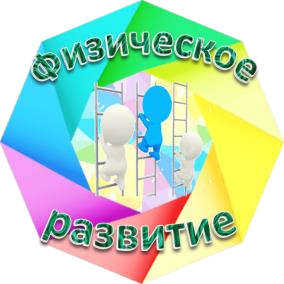 ущерба организму, выполнением основных движений (ходьба, бег, мягкие прыжки, повороты в обе стороны), формирование начальных представ- лений о некоторых видах спорта, овладение подвижными играми с пра- вилами; становление целенаправленности и саморегуляции в двигатель- ной сфере; становление ценностей здорового образа жизни, овладение его элементарными нормами и правилами (в питании, двигательном режиме, закаливании, при формировании полезных привычек и др.).Извлечение из ФГОС ДООсновные задачи физического развития:Обеспечить приобретение опыта двигательного опыта, совершен- ствования двигательной активности и саморегуляции в двигательной сфере.Создать условия для развития представлений о своем теле и его фи- зических возможностях.Обеспечить формирования начальных представлений о некоторых видах спорта, овладение подвижными играми с правилами.Обеспечить становление у ребенка ценностей здорового образа жизни, овладение его элементарными нормами и правилами.Взаимосвязь психофизических особенностей ребенкас составляющими культурных практик (область физического развития)Модель реализации образовательной области«Физическое развитие»МЛАДЕНЧЕСКИЙ ВОЗРАСТВзрослые способствуют прежде всего двигательному развитию ре- бенка, организуют полноценное питание, режим дня, включающий сон и регулярное пребывание на свежем воздухе, время от времени проводят массаж.Особое значение взрослые придают развитию крупной и мелкой моторике. В области крупной моторики взрослые поощряют самостоятельную активность и развития свободного движения ребенка; организуют безо-пасную предметно-пространственную среду, способствующую развитию свободной двигательной активности, самостоятельному перемещению ребенка в помещении, попыткам делать первые шаги.Для развития здоровой пространственной координации и двигатель- ного аппарата ребенка важно, чтобы ребенок учился перемещению в про- странстве и прямостоянию самостоятельно, без активного вмешательства взрослых. Необходимо предоставлять ребенку возможность развиваться по индивидуальной траектории моторного развития. Большинство детей активно ползают, но существует множество детей, пропускающих фазу активного ползания и двигающихся по-другому.Следует также помнить, что сроки развития прямостояния у разных детей сильно варьируются в возрастном диапазоне от 10 месяцев до 1,5   и более лет. Искусственное ускорения этого процесса, беспокойство роди- телей (законных представителей) и неадекватные требования могут нане- сти ребенку вред.В области мелкой моторики взрослые насыщают среду предметами из разнообразных материалов различной величины и формы для ощупыва- ния ребенком.Основные задачи образовательной деятельности в младенческий возрастной периодОбеспечивать охрану здоровья, правильный гигиенический уход.Обеспечивать первый опыт здорового образа жизни.Организовывать физиологически целесообразный режим жизнеде- ятельности ребенка.Формировать элементарные культурно-гигиенические навыки.Развивать защитные силы организма ребенка.Стимулировать физиологическую зрелость систем и функций орга- низма ребенка с учетом его индивидуальных возможностей.Обеспечить поддержку двигательной активности и самостоятельно- сти ребенка.Наблюдение как метод своевременного (раннего) выявления детей младенческого возраста, нуждающихся в особом внимании, в инди- видуализированных и/или специальных условиях физического раз- витияМоторно-двигательное развитиеВзрослые:наблюдают за развитием основных движений (хорошо ли держит го- лову, сидит, ползает, к концу года стоит у опоры и делает первые шаги);наблюдают за характером и продолжительностью двигательной ак- тивности ребенка в период бодрствования;отмечают интерес к движениям рук и ног (рассматривает, прослежи- вает взглядом), попытки изменить положение тела, имитации собствен- ных движений и движений взрослого;отмечают постепенное увеличение общей двигательной активности;определяют сроки формирования основных двигательных навыков (удержания головы в положении лежа на животе и спине, переворачива- ния, ползания и т. д.). Выявляют индивидуальные особенности овладения двигательными навыками (например, задержка на одном из этапов двига- тельного развития или быстрый переход на следующий);обращают внимание на изменение качественной стороны движений;отмечают уменьшение общей импульсивности, резкости движений;отмечают постепенное увеличение дифференциации движений в от- дельных мышечных группах (головы и глаз, головы и туловища, головы и конечностей, кисти и пальцев), уменьшение количества сопутствующих движений.Содержательная линия «Культурная практика здоровья»Основные задачи образовательной деятельностиОбеспечить приобщение ребенка к элементарным культурно-гигие- ническим процедурам.Создать условия для приобщения ребенка к определенному жизнен- ному ритму и порядку, к опрятности при осуществлении всех режимных процессов.Эмоционально-чувственная составляющая культурной практики«Семья»Взрослые создают условия для:формирования положительных эмоций в процессе осуществления физических упражнений (гимнастика, массаж и др.) и купания;проявления желания оказания посильной помощи (помоги маме…).«Здоровье»Взрослые создают условия для:возникновения потребности участия в культурно-гигиенических процедурах и самообслуживании;возникновения потребности к определенному жизненному ритму и порядку, к опрятности при осуществлении всех режимных процессов (умываемся, вытираем носик, причесываемся).«Труд и творчество»Взрослые создают условия для:появления эмоциональных реакций при взаимодействии с близкими взрослыми в ходе осуществления режимных моментов;«Социальная 	солидарность» Взрослые создают условия для:развития движений на основе положительного эмоционального об- щения с взрослым и в совместных движений с ним;проявления активности в процессе «игр» с водой», массажа, гим- настики, проявления потребности и самостоятельной попытки смены одежды по необходимости.Деятельностная составляющая культурной практики«Семья»Взрослые создают условия для:постепенного приучения ребенка к определенному жизненному ритму и порядку, выработке у него положительного отношения к гигие- ническим процедурам, кормлению и активному бодрствованию, уклады- ванию и физической активности.«Здоровье»Взрослые создают условия для:постепенного и осторожного введения в течение года специальных закаливающих процедур, кормления и активного бодрствования, уклады- вания и физической активности;проведения работы по нормализации тонуса мышц (снижения) с по- мощью введения в период бодрствования элементов массажа (легкого по- глаживания, вибрации) и пассивной гимнастики (отведение-приведение, сгибание-разгибание конечностей, повороты туловища);своевременного возникновения и развития локомоторных функций организма;осуществления с первых дней жизни закаливания во время гигие- нических процедур – при переодевании, смене белья, подмывании и пр.;«Труд и творчество»Взрослые создают условия для:своевременного приучения ребенка к опрятности при осуществле- нии всех режимных процессов (мыть ребенку руки перед едой, повязы- вать салфетку; вытирать или мыть запачканные руки и лицо);стимулирования развития кистей рук, попытку захватить игрушку;оказания помощи ребенку есть с ложки (3–5 мес.) и пить из чашки (5–6 мес.), приучения ребенка самостоятельно пить из чашки, придержи- вая ее руками (7–8 мес.), поощрения его попытки есть самостоятельно (10–12 мес.);побуждения ребенка принимать участие в одевании и раздевании (10–12 мес.); приучения ребенка находиться в помещении в легкой одежде, не стесняющей движения; расчесывания ребенку волос мягкой щеткой, расческой;проявления эмоционального отклика на различные объекты и ситу- ации, связанные с движением.«Социальная 	солидарность» Взрослые создают условия для:поддержки стремления ребенка использовать бытовые предметы по назначению (ложку, кружку), в процессе наблюдения за действиями взрослого.различных тактильных ощущений в процессе двигательной деятель- ности и культурно-гигиенических процедур;развития координации действий рук: выпрямлять, направлять, до- трагиваться до игрушки (4 месяца); захватывать, удерживать в одной руке(5 месяцев); удерживать в каждой руке, перекладывать из руки в руку (6 месяцев). Побуждать ребенка к движениям, подготовительным к пол- занию: переворачивание со спины на бок (4 месяца), на живот (5 месяцев), с живота на спину (6 месяцев);подражания образцам поведенческих реакций сверстников.Когнитивная составляющая культурной практики«Семья»Взрослые создают условия для:поддержки детского любопытства и развития интереса детей к дви- жению;освоения детьми представлений о собственных умениях (ползания, лазания), о любимых играх-развлечениях с родителями.«Здоровье»Взрослые создают условия для:формирования знаний о своих близких, о назначении воды, о началь- ном этапе осваивания КГН;знакомства детей с собственным телом, со своими физиологиче- скими потребностями;знакомства ребенка с тем, что есть опасные бытовые предметы и к ним не надо приближаться;развития защитных сил организма ребенка;стимулирования физиологической зрелости систем и функций орга- низма каждого ребенка с учетом его возрастных и индивидуальных воз- можностей.«Труд и творчество»Взрослые создают условия для:получения положительных эмоций от двигательной деятельности, радости открытия новых движений;стимулирования самостоятельной ходьбы, без поддержки взрослого, в заданном взрослым направлении: «Иди ко мне», «Иди к зайчику», «При- неси мячик» и т. п.«Социальная 	солидарность» Взрослые создают условия для:познания мира через различные тактильные ощущения в процессе двигательной деятельности и КГН;проявления радости от «первых шагов»;инициирования эмоциональной отзывчивости на игровые действия и музыку плясового характера.Содержательная линия «Двигательная культурная практика»Содержательная линия «Двигательная культурная практика» вклю- чает приобретение опыта в следующих видах деятельности детей: дви- гательной, в том числе связанной с выполнением упражнений,направлен- ных на развитие таких физических качеств, как координация и гибкость;способствующих правильному формированию опорно-двигательной си- стемы организма, развитию равновесия, координации движения, круп- ной и мелкой моторики обеих рук, а также с правильным, не наносящем ущерба организму, выполнением основных движений (ходьба,бег, мягкие прыжки, повороты в обе стороны), формирование начальных представ- лений о некоторых видах спорта, овладение подвижными играми с пра- вилами; становление целенаправленности и саморегуляции в двигатель- ной сфере; становление ценностей здорового образа жизни,овладение его элементарными нормами и правилами (в питании,двигательном режиме, закаливании, при формировании полезных привычек).Задачи образовательной деятельностиПоддерживать двигательную активность и самостоятельность ре- бенка.Содействовать своевременному овладению движениями на основе положительного эмоционального общения взрослого с ребенком и со- вместных игровых действий, ситуаций, которые стимулируют ребенка осваивать новые позы и способы передвижения.Активизировать сенсомоторную активность, крупную и тонкую моторику, двигательную координацию.Формировать действия с предметами.Содержание деятельностиС 3-х месяцев – помощь ребенку в переворачивании со спины на бок, живот и обратно; инициировать направление рук к игрушке, захват и удержание ее из разных положений; поощрять попытки, лежа на жи- воте, дотягиваться до игрушки, подползать к ней; отталкиваться ногами от опоры в вертикальном положении при поддержке под мышки.С 6 месяцев – способствовать тому, чтобы ребенок вставал на чет- вереньки; садился из положения лежа, ложился из положения сидя, си- дел без поддержки. Помощь ребенку вставать с поддержкой; вставать и опускаться, придерживаясь за опору. Инициировать действия ребенка с предметами: осматривать, перекладывать из руки в руку, размахивать игрушками, бросать их; выполнять действия, соответствующие свой- ствам предметов.С 9 месяцев– совершенствование ранее освоенных движений в пол- зании, вставании, перешагивании и других. Научение приседать и вста- вать; делать самостоятельно первые шаги; ходить за каталкой и само- стоятельно, ходить без поддержки по просьбе взрослого в определенном направлении. Усложнение действий ребенка с предметами: приносить знакомые предметы по просьбе взрослого, открывать и закрывать крышку коробки, надевать кольца на стержень и снимать их, ставить один предмет на другой; проводить игры-развлечения; инициировать эмоциональную отзывчивость на игровые действия и музыку плясового характера.Эмоционально-чувственная составляющая культурной практики«Семья»Взрослые создают условия для:стимулирования и поощрения двигательной активности ребенка как части «комплекса оживления», увеличивая количество стимулов, усили- вая эмоциональную сторону своего общения с ребенком.«Здоровье»Взрослые создают условия для:возникновения потребности к культурно-гигиеническим процеду- рам и самообслуживанию;потребности к определенному жизненному ритму и порядку, к опрят- ности при осуществлении всех режимных процессов (умываемся, выти- раем носик, причесываемся).«Труд и творчество»Взрослые создают условия для:участия ребенка в одевании и раздевании (10–12 месяцев);проявления эмоционального отклика на различные объекты и ситу- ации, связанные с движением.«Социальная 	солидарность» Взрослые создают условия для:возникновения положительных эмоций от проявления ребенком инициативы в действиях с предметами: осматривать, перекладывать из руки в руку, размахивать игрушками, бросать их; выполнять действия, соответствующие свойствам предметов;инициирования эмоциональной отзывчивости на игровые действия и музыку плясового характера.Деятельностная составляющая культурной практики«Семья»Взрослые создают условия для:стимулирования сосредоточения внимания ребенка на ярком кра- сочном предмете одежды мамы, побуждая ребенка следить за его переме- щением (2,5–3 мес.);стимулирования появления функций удержания головы, поворота с живота на спину, приподнятия с опорой на предплечья, пересаживания, стояния и т. п. посредством игровых упражнений с привлечением разноо- бразных зрительных и слуховых раздражителей (2,5–3 мес.);«Здоровье»Взрослые создают условия для:безопасного передвижения ребенка по комнате ползком (перекатами, на животе, а четвереньках) в разных условиях (через препятствие, по на- клонной поверхности, по ступенькам вверх);содействия своевременному возникновению и развитию локомотор- ных функций организма: умению ребенка приподнимать и удерживать голову, лежа на животе и в вертикальном положении на руках взрослогоопираясь на предплечья, классического ползания.«Труд и творчество»Взрослые создают условия для:учета преемственности и последовательности в развитии двига- тельных функций, на этапе закрепления одной из них, стимулирования развития более сложных (например, при закреплении функции самостоя- тельного сидения стимулируют вставание и сохранение равновесия в по- ложении стоя с опорой);стимулирования развития кистей рук, попытки захватить игрушку;побуждения ребенка менять позы, чтобы дотянуться до привлека- тельной игрушки (вставать на четвереньки, садиться из положения лежа, ложиться из положения сидя);освоения детьми навыков самостоятельной активности (переворачи- вание, ползание, ходьба);активного подражания взрослому в играх-потешках, простых паль- чиковых играх (ручки вверх, ручки в стороны, сжимаем и разжимаем ку- лачки, жест «до свидания» и т. п.);для показа действий с предметами, которые ребенок повторяет не- произвольно, а затем произвольно (катит машинку, мяч, достает игрушку из коробочки и т. п.);развития пространственной координации, обеспечивая возможность ребенку для самостоятельного перемещения в пространстве и прямосто- яния (без вмешательства взрослых, искусственного ускорения этих про- цессов);совершенствования ранее освоенных движений: ползать, вползать и спускаться по скату горки; приседать и вставать; переползать через бревно; вставать и садиться; делать самостоятельно первые шаги; хо- дить за каталкой; самостоятельно ходить, переходить от одного предмета к другому; подниматься и спускаться по ступенькам горки, ходить без поддержки в указанном взрослым направлении (или ко мне); действовать с предметами (9–10 мес.).«Социальная солидарность» Взрослые создают условия для:обеспечения возможностью развития движений на основе положи- тельного эмоционального общения с взрослым и в совместных действиях с ним:развития координации действий рук: выпрямлять, направлять, до- трагиваться до игрушки (4 месяца);захватывать, удерживать в одной руке (5 месяцев);удерживать в каждой руке, перекладывать из руки в руку (6 меся- цев). Побуждать ребенка к движениям, подготовительным к ползанию: переворачивание со спины на бок (4 месяца), на живот (5месяцев), с жи- вота на спину (6 месяцев).Когнитивная составляющая культурной практики«Семья»Взрослые создают условия для:поддержки детского любопытства и развития интереса детей к дви- жению;освоения детьми представлений о собственных умениях (ползания, лазания);организации любимых двигательных играх-развлечениях с родите- лями.«Здоровье»Взрослые создают условия для:знакомства детей с собственным телом;увеличения запаса понимаемых слов через называние частей своего тела, выполняемых действий и движений.«Труд и творчество»Взрослые создают условия для:стимулирования самостоятельной ходьбы, без поддержки взрос- лого, в заданном взрослым направлении: «Иди ко мне», «Иди к зайчику»,«Принеси мячик» и т. п.; обогащения представлений ребенка о действиях с предметами: приносить знакомые предметы по просьбе взрослого, от- крывать и закрывать крышку коробки, надевать кольца на стержень и сни- мать их, ставить один предмет на другой; присоединяться и откликаться на игры-развлечения.«Социальная 	солидарность» Взрослые создают условия для:поддержки интереса и стремления к самостоятельным действиям по самообслуживанию.РАННИЙ ВОЗРАСТОсновные задачи образовательной деятельностиСоздать условия для воспитания здорового, жизнерадостного, жиз- нестойкого, физически совершенного, гармонически и творчески разви- того ребенка.Обеспечить охрану и укрепление здоровья ребенка, нормальное функционирование всех органов и систем организма, двигательное раз- витие ребенка.Создать условия для самостоятельной активности ребенка, разви- тие свободного движения, мелкой и крупной моторики.Воспитание культурно-гигиенических навыков.Наблюдение как метод своевременного (раннего) выявления детей раннего возраста, нуждающихся в особом внимании, в индивидуали- зированных и/или специальных условиях физического развитияМоторно-двигательное развитиеВзрослые:наблюдают за общей подвижностью ребенка (стремление к постоян- ному изменению положения тела, наличие трудностей сохранения непод- вижных поз);фиксируют появление новых двигательных навыков (ходьбы, бега, прыжков, передвижения по лестнице, перешагивания через предметы, ка- тание на велосипеде и т. п.);отмечают постепенное изменение качественной стороны ранее осво- енных движений (определяют возможность изменения положения тел без помощи рук; фиксируют все большую дифференциацию в развитии общей, мелкой моторики и артикуляционной моторики, отмечают общее увеличе- ние координированности, согласованности, плавности движений);наблюдают за правильности осанки ребенка;отмечают успехи ребенка в разных видах деятельности, которые тре- буют целенаправленных движений;отмечают соответствие двигательных навыков уровню моторного развития, наличия у ребенка самостоятельных попыток использовать их в новых условиях;определяют возможность подчинения ребенком собственных дви- жений ритму, заданному различными звуками (отдельное звучание, му- зыкальное произведение, слово).Содержательная линия «Культурная практика здоровья»Культура здоровья – важнейшая составляющая общей системы куль- туры. Она приобретает ведущее значение среди глобальных проблем современности, определяющих будущее человечества. Это обусловлено тем, что эволюция возможна лишь только в здоровом обществе, которая, как утверждают ученые, осуществляется в настоящее время и будет про- ходить в волнах теории культурного освоения мира.Отсюда понятно, насколько важно, начиная с самого раннего возраста, воспитывать у детей активное отношение к собственному здоровью, по- нимание того, что здоровье – самая величайшая ценность, дарованная человеку природой. Только тогда взрослый человек будет иметь возмож- ность устранять появляющуюся вследствие кризиса культуры исчерпан- ность возможностей развития человечества.Характерной особенностью организации образовательной деятельно- сти по формированию у детей культурной практики здоровья является игровая форма подачи материала, комплексный характер, доступность и практичность использования.Задачи образовательной деятельностиС 1 года до 1 года 6 месяцевРазвивать точность, правильность движений.Развивать двигательные навыки – ходьба, лазание.Стимулировать выполнение упражнений по речевой инструкции.С 1 года 6 месяцев до 2-х летСпособствовать укреплению мускулатуры спины, ног.Развивать координацию движений.Развивать понимание речи путем речевых инструкций во время со- вместной со взрослым деятельности.С 2-х лет до 3-х летРазвивать правильную ходьбу.Развивать чувство равновесия, координацию движений.Обеспечивать профилактику плоскостопия; формирование пра- вильной осанки.Используя речевую информацию, добиваться полного понимания ее и взаимного речевого контакта с ребенком.Эмоционально-чувственная составляющая культурной практики«Семья»Взрослые создают условия для:проявления желания оказания посильной помощи (помоги маме…);совместной двигательной деятельности на прогулке и дома;проявления интереса к двигательной деятельности, радость откры- тия новых свойств предметов в самостоятельном наглядно-действенном познании;понимания настроения и состояния человека (грустный – веселый, усталый – бодрый, испуганный – смелый, голодный – сытый);проявления эмоциональной вовлеченности в предметно-манипуля- тивную деятельность со сверстниками.«Здоровье»Взрослые создают условия для:возникновения потребности к участию в культурно-гигиенических процедурах;возникновения потребности к определенному жизненному ритму и порядку, к опрятности при осуществлении всех режимных процессов (умываемся, вытираем носик, причесываемся).«Труд и творчество»Взрослые создают условия для:узнавания ребенком разных способов ходьбы, прыжков, ползания и лазания, катания, бросания и ловли, построений, исходные положения в общеразвивающих упражнениях;узнавания ребенком о возможности передачи в движениях действий знакомых им зверей, домашних животных, птиц, рыб, насекомых, сказоч- ных персонажей;обогащения опыта игровых ситуаций в двигательной деятельности.«Социальная солидарность» Взрослые создают условия для:возникновения положительных эмоций от проявления ребенком инициативы в двигательной активности, совместных играх со взрослым;проявления настойчивости в получении результата, достижении цели.Деятельностная составляющая культурной практики«Семья»Взрослые создают условия для:поддержки детского любопытства и развития интереса детей к дви- жению;запоминания членов своей семьи, может назвать их имена, знако- мится с собственным телом, интересуется движениями;обогащения собственных двигательных умений;обогащения опыта участия в играх-развлечениях с родителями;специфической двигательной деятельности в разных местах (дом, улица, спортивная площадка и т. д.), в разное время года.«Здоровье»Взрослые создают условия для:освоения культурно-гигиенических навыков и основ безопасности;возникновения представления о некоторых бытовых предметах;знакомства с назначением воды;возникновения представления о своих физиологических потребностях;развития и совершенствования двигательной культуры на утренней гимнастике, занятиях по физической культуре, на прогулке, в подвижных играх, самостоятельной двигательной деятельности.«Труд и творчество»Взрослые создают условия для:использования первичных представлений о деятельности близких людей;использования в своей деятельности прямые и обратные действия   и понимает между ними связь;определения назначение основных бытовых предметов, в назначение окружающих предметов и игрушек;проявления игр, в которых ребенок воспроизводит действия взрослого.«Социальная солидарность» Взрослые создают условия для:освоения разнообразных физических упражнений, общеразвиваю- щих упражнений, основных движений, подвижных игр и их правил.обеспечения возможностью развития движений на основе положитель- ного эмоционального общения с взрослым и в совместных действиях с ним:проявления доброжелательность и дружелюбие в совместной дея- тельности со сверстниками и взрослыми.Когнитивная составляющая культурной практики«Семья»Взрослые создают условия для:ознакомления с членами своей семьи; ориентировка в отношении гендерных представлений о людях и себе (мальчик, девочка, тетя, дядя)   и возраста людей (дедушка, бабушка, тетя, дядя, дети);проявления интереса к движениям близких родственников – братьев, сестер;повторения простейших танцевальных и физических движений близких родственников.«Здоровье»Взрослые создают условия для:знакомства детей с собственным телом;сохранения и укрепления физического и психического здоровья ре- бенка и обеспечению своевременного физического развития малыша;развития защитных сил организма ребенка;стимулирования физиологической зрелости систем и функций орга- низма каждого ребенка с учетом его возрастных и индивидуальных воз- можностей.«Труд и творчество»Взрослые создают условия для:проявления инициативы ребенком при одевании и раздевании;проявления самостоятельности в ситуациях, связанных с движе- нием, подвижными играми;проявления инициативы использования различных игровых атрибу- тов (мячи, веревочки, обручи, каталки и т. д.).«Социальная солидарность» Взрослые создают условия для:поддержки интереса и стремления к самостоятельным действиям по самообслуживанию;проявления желания оказания посильной помощи;освоения простейших общих для всех правил в подвижных играх;обеспечения возможностью развития движений на основе положи- тельного эмоционального общения с взрослым и в совместных действиях с ним;освоения элементарных сведений о человеческом организме, его фи- зическом и психическом состоянии – здоровый, больной, веселый, груст- ный, устал.Содержательная линия «Двигательная культурная практика»Содержательная линия «Двигательная культурная практика»вклю- чает приобретение опыта в следующих видах деятельности детей: дви- гательной, в том числе связанной с выполнением упражнений,направлен- ных на развитие таких физических качеств, как координация и гибкость; способствующих правильному формированию опорно-двигательной си-стемы организма, развитию равновесия, координации движения, круп- ной и мелкой моторики обеих рук, а также с правильным, ненаносящем ущерба организму, выполнением основных движений (ходьба,бег, мягкие прыжки, повороты в обе стороны), формирование начальных представ- лений о некоторых видах спорта, овладение подвижными играми спра- вилами; становление целенаправленности и саморегуляции вдвигатель- ной сфере; становление ценностей здорового образа жизни,овладение его элементарными нормами и правилами (в питании,двигательном режиме, закаливании, при формировании полезных привычек).Содержание деятельностиС 1 года до 2 лет – движения малышей развиваются и совершенству- ются на протяжении всего времени пребывания ребенка в детском саду: на утренней гимнастике, занятиях по физической культуре, на прогулке, в подвижных играх, самостоятельной двигательной деятельности.При объяснении двигательных заданий воспитатель показывает, пояс- няет, образно рассказывает, помогает и страхует, подбадривает, хвалит, поддерживает у детей чувство удовольствия и уверенности в себе. Поощ- ряются доброжелательность и дружелюбие в общении со сверстниками   и взрослыми. Общеразвивающие упражнения заключаются в движениях головы, рук, ног, а также движения туловища из положения тела стоя, сидя, лежа на спине, переворачивание со спины на бок, живот и обратно. Выполнение общеразвивающих упражнений с мелкими предметами(по- гремушками, колечками, платочками), рядом с предметами (стул, ска- мейка) и на них.Выполнение определенных упражнений в основных движениях – ходьба парами, по кругу, в заданном направлении; «стайкой» за воспита- телем; огибая предметы; приставными шагами вперед.Бег за воспитателем и от него; в разных направлениях. Прыжки на двух ногах на месте с легким продвижением вперед; подпрыгивание до предмета, находящегося выше поднятых рук ребенка. Активное ползание, лазание: проползание; подползание; перелезание.Катание, бросание, ловля: скатывание мячей с горки; катание мячей, шаров в паре с воспитателем. Основные движения и другие действия в игровых ситуациях возможно организовывать в подвижных играх, игровых упражнениях, преимущественно связанные с ходьбой и бегомС 2 до 3 лет – Узнавание детьми разных способов ходьбы, прыжков, ползания и лазания, катания, бросания и ловли, построений, исходные положения в общеразвивающих упражнениях. Освоение простейших об- щих для всех правил в подвижных играх. Узнавание о возможности пе- редачи в движениях действий знакомых им зверей, домашних животных, птиц, рыб, насекомых, сказочных персонажей. На 3-м году жизни про- исходит освоение разнообразных физических упражнений, общеразви- вающих упражнений, основных движений, подвижных игр и их правил. По мере накопления двигательного опыта у малышей идет формирование новых двигательных умений: строиться парами, друг за другом; сохра-нять заданное направление при выполнении упражнений; активно вклю- чаться в выполнение упражнений; ходить, не сталкиваясь и не мешая друг другу; сохранять равновесие на ограниченной площади опоры; бегать, не мешая друг другу, не наталкиваясь друг на друга; подпрыгивать на месте, продвигаясь вперед; перепрыгивать через предметы, лежащие на полу, мягко приземляться; бросать мяч воспитателю и ловить брошенный им мяч; подтягиваться на скамейке, лежа на груди; ползать на четверень- ках, перелезать через предметы; действовать по указанию воспитателя, активно включаться в подвижные игры. Участие в многообразных играх и игровых упражнениях, которые направлены на развитие наиболее зна- чимых в этом возрасте скоростно-силовых качеств и быстроты (особенно быстроты реакции), а также на развитие силы, координации движений. Упражнения в беге содействуют развитию общей выносливости.Задачи образовательной деятельностиОрганизовывать физиологически целесообразный режим жизнеде- ятельности детей.Обеспечить охрану здоровья, правильный гигиенический уход, дви- гательную активность детей.Содействовать своевременному овладению движениями на основе положительного эмоционального общения и совместных действий взрос- лого с ребенком.Развивать сенсомоторную активность, крупную и тонкую мото- рику, двигательную координацию.Формировать элементарные культурно-гигиенические навыки.Эмоционально-чувственная составляющая культурной практикиС 1 года до 2-х лет«Семья»Взрослые создают условия для:проявления желания оказания посильной помощи (помоги маме…).•совместной двигательной деятельности на прогулке в детском саду, дома.«Здоровье»Взрослые создают условия для:возникновения потребности к культурно-гигиеническим процеду- рам и самообслуживанию;потребности к   определенному   жизненному   ритму   и   порядку, к опрятности при осуществлении всех режимных процессов (умываемся, вытираем носик, причесываемся).«Труд и творчество»Взрослые создают условия для:проявления инициативы ребенком при одевании и раздевании;проявления самостоятельности в ситуациях, связанных с движе- нием, подвижными играми;проявления инициативы использования различных игровых атрибу-тов (мячи, веревочки, обручи, каталки и т. д.).«Социальная солидарность» Взрослые создают условия для:возникновения положительных эмоций от проявления ребенком инициативы в двигательной активности, совместных играх со взрослым;инициирования эмоциональной отзывчивости на игровые действия и музыку плясового характера.С 2-х лет до 3-х лет«Семья»Взрослые создают условия для:проявления желания оказания посильной помощи (помоги маме…);совместной двигательной деятельности на прогулке и дома.«Здоровье»Взрослые создают условия для:возникновения потребности к культурно-гигиеническим процеду- рам и самообслуживанию;потребности к определенному жизненному ритму и порядку, к опрят- ности при осуществлении всех режимных процессов (умываемся, выти- раем носик, причесываемся).«Труд и творчество»Взрослые создают условия для:проявления инициативы ребенком при одевании и раздевании;проявления самостоятельности в ситуациях, связанных с движе- нием, подвижными играми;проявления инициативы использования различных игровых атрибу- тов (мячи, веревочки, обручи, каталки и т. д.).«Социальная солидарность» Взрослые создают условия для:возникновения положительных эмоций от проявления ребенком инициативы в двигательной активности, совместных играх со взрослым;•проявления настойчивости в получении результата, достижении цели.Деятельностная составляющая культурной практикиС 1 года до 2-х лет«Семья»Взрослые создают условия для:поддержки детского любопытства и развития интереса детей к дви- жению.«Здоровье»Взрослые создают условия для:развития и совершенствования двигательной культуры на утренней гимнастике, занятиях по физической культуре, на прогулке, в подвижных играх, самостоятельной двигательной деятельности.«Труд и творчество»Взрослые создают условия для:выполнения определенных упражнений в основных движениях – ходьба парами, по кругу, в заданном направлении; «стайкой» за воспи- тателем; огибая предметы; приставными шагами вперед; бег за взрослым и от него; в разных направлениях. Прыжки на двух ногах на месте с лег- ким продвижением вперед; подпрыгивание до предмета, находящегося выше поднятых рук ребенка. Активное ползание, лазание: проползание; подползание; перелезание;катание, бросание, ловля: скатывание мячей с горки; катание мячей, шаров в паре с воспитателем;действий в игровых ситуациях возможно организовывать в подвиж- ных играх, игровых упражнениях, преимущественно связанные с ходь- бой и бегом.«Социальная 	солидарность» Взрослые создают условия для:обеспечения возможностью развития движений на основе положи- тельного эмоционального общения с взрослым и в совместных действиях с ним;проявления доброжелательность и дружелюбие в совместной дея- тельности со сверстниками и взрослыми.С 2-х лет до 3-х лет«Семья»Взрослые создают условия для:поддержки детского любопытства и развития интереса детей к дви- жению;обогащения собственных двигательных умений детей;обогащения опыта участия в играх-развлечениях с родителями;специфической двигательной деятельности в разных местах (дом, улица, спортивная площадка и т. д.), в разное время года.«Здоровье»Взрослые создают условия для:развития и совершенствования двигательной культуры на утренней гимнастике, занятиях по физической культуре, на прогулке, в подвижных играх, самостоятельной двигательной деятельности.участия в многообразных играх и игровых упражнениях, которые направлены на развитие наиболее значимых в этом возрасте скорост- носиловых качеств и быстроты (особенно быстроты реакции), а также на развитие силы, координации движений.упражнений в беге, которые содействуют развитию общей выносли- вости.«Труд и творчество»Взрослые создают условия для:формирования новых двигательных умений: строиться парами, другза другом; сохранять заданное направление при выполнении упражнений; активно включаться в выполнение упражнений; ходить, не сталкиваясь   и не мешая друг другу; сохранять равновесие на ограниченной площади опоры; бегать, не мешая друг другу, не наталкиваясь друг на друга; под- прыгивать на месте, продвигаясь вперед; перепрыгивать через предметы, лежащие на полу, мягко приземляться; бросать мяч воспитателю и ловить брошенный им мяч; подтягиваться на скамейке, лежа на груди; ползать на четвереньках, перелезать через предметы; действовать по указанию вос- питателя, активно включаться в подвижные игры.«Социальная солидарность» Взрослые создают условия для:освоения разнообразных физических упражнений, общеразвиваю- щих упражнений, основных движений, подвижных игр и их правил;обеспечения возможностью развития движений на основе положи- тельного эмоционального общения с взрослым и в совместных действиях с ним: проявления доброжелательность и дружелюбие в совместной дея- тельности со сверстниками и взрослыми.Когнитивная составляющая культурной практикиС 1 года до 2-х лет«Семья»Взрослые создают условия для:освоения детьми представлений:о собственных умениях ( ползания, лазания)о любимых подвижных играх-развлечениях с родителями.–об отличии двигательной деятельности в разных местах (дом, улица), в разное время года.«Здоровье»Взрослые создают условия для:знакомства детей с собственным телом;сохранения и укрепления физического и психического здоровья ре- бенка и обеспечению своевременного физического развития малыша;развития защитных сил организма ребенка;стимулирования физиологической зрелости систем и функций орга- низма каждого ребенка с учетом его возрастных и индивидуальных воз- можностей.«Труд и творчество»Взрослые создают условия для:обогащения представлений ребенка о способах выполнения опреде- ленных упражнений в основных движениях – ходьба парами, по кругу,   в заданном направлении; «стайкой» за воспитателем; огибая предметы; приставными шагами вперед;формирования представлений о возможных видах бега (за взрослым и от него; в разных направлениях), прыжках (на двух ногах на месте с лег- ким продвижением вперед; подпрыгивание до предмета, находящегося выше поднятых рук ребенка);представления о предметах, используемых при катании, бросании, ловле: скатывании с горки (мячи разного размера, шарики, «снежки» и т. д.), катание мячей, шаров в паре с воспитателем;обогащения опыта игровых ситуаций в двигательной деятельности.«Социальная 	солидарность» Взрослые создают условия для:поддержки интереса и стремления к самостоятельным действиям по самообслуживанию;проявления желания оказания посильной помощи.С 2-х лет до 3-х лет«Семья»Взрослые создают условия для:освоения детьми представлений о собственных умениях;рассказывания о любимых подвижныхиграх-развлечениях с родите- лями;знакомства с отличиями двигательной деятельности в разных местах (дом, улица), в разное время года.«Здоровье»Взрослые создают условия для:знакомства детей с собственным телом;сохранения и укрепления физического и психического здоровья ре- бенка и обеспечению своевременного физического развития малыша;развития защитных сил организма ребенка;стимулирования физиологической зрелости систем и функций орга- низма каждого ребенка с учетом его возрастных и индивидуальных воз- можностей.«Труд и творчество»Взрослые создают условия для:узнавания детьми разных способов ходьбы, прыжков, ползания и ла- зания, катания, бросания и ловли, построений, исходные положения в об- щеразвивающих упражнениях;узнавания о возможности передачи в движениях действий знакомых им зверей, домашних животных, птиц, рыб, насекомых, сказочных пер- сонажей;обогащения опыта игровых ситуаций в двигательной деятельности.«Социальная 	солидарность» Взрослые создают условия для:поддержки интереса и стремления к самостоятельным действиям по самообслуживанию;проявления желания оказания посильной помощи;освоения простейших общих для всех правил в подвижных играх;обеспечения возможностью развития движений на основе положитель- ного эмоционального общения с взрослым и в совместных действиях с ним;освоения элементарных сведений о человеческом организме, его фи- зическом и психическом состоянии – здоровый, больной, веселый, груст- ный, устал.2.2.вариативные формы, сПособы, методы и средства организации совместной деятельности взрослыхи детей, Поддерживающих культурные ПрактикиПрограмма «СамоЦвет» учитывает основные положения ФГОС ДО по организации образовательной деятельности. Во-первых, это организация образовательной деятельности в двух формах:совместная деятельность детей и взрослых;•самостоятельная деятельность детей.Во-вторых, это положение о том, какова роль взрослого и ребенка в определении содержания, направлений, форм образовательной дея- тельности. В настоящее время приоритет в выборе, построении обра- зовательной деятельности, смещается в сторону ребенка, на основе его индивидуальных потребностей, при котором сам ребенок становится ак- тивным в выборе содержания своего образования, становится субъектом образования (далее – индивидуализация дошкольного образования). Для обеспечения индивидуализации образования, Программа предполагает создание таких условий, при которых сам ребенок:имеет возможность выбора (содержания, вида деятельности, матери- алов, места и способов действий, партнерства и т. п.);получает опыт осознания того, что его личная свобода – в способ- ности выбирать из своих многочисленных «хочу», те, за которые от готов нести личную ответственность;получает поддержку в ходе поисков, проб и ошибок, в процессе кото- рых «хочу» преобразовываются в «могу».Деятельность ребенка осуществляется совместно со взрослым, то есть является социальной, а не индивидуальной и опосредуется речью, выпол- няющей функцию обобщенных конкретных представлений. В результате ребенок овладевает способностью к специфически человеческой деятель- ности – понятийной. Совершая действия «в уме», он получает возмож- ность действовать не реальными объектами и даже не их обобщенными образами, а абстрактными понятиями.Ребенок учится самостоятельно и не должен рассматриваться педа- гогами как некоторый объект, подвергающийся активности взрослого – воздействию внушений, положительных и отрицательных подкреплений,«дрессировке» ради достижения внешних поставленных взрослыми це- лей и планов. Он в состоянии сам определить зону своего актуального развития. А то пространство действий, которые ребенок пока не может выполнить сам, но может осуществить вместе со взрослым в сотрудниче- стве с ним, является «зоной его ближайшего развития». Таким образом, ребенок становится не только таким, каким его учат быть взрослые, а, та-ким, чему он научился сам, в том числе у взрослых и вместе с ними.Эти условия соответствуют педагогике поддержки (индивидуализа- ции), где взрослый готов вместе с детьми определять цель, предмет и со- держание деятельности, договариваться о разделенных или совместных действиях, о форме использования результатов, продуктов деятельности (если таковые будут). Осваивая при поддержке взрослого выбор и ответ- ственность, ребенок обретает собственные цели и способы их осущест- вления, достижения, а вместе с ними – свободу и осознанную ответствен- ную деятельность.Зная и учитывая эти особенности, взрослый направляет активность ребенка, помогая ему занять субъектную позицию. В связи с тем, что роль ребенка должна становится существенно выше, а значит большая часть об- разовательной деятельности должна проходить в форме самостоятельной деятельности дошкольников, т. е. обеспечивать активное участие ребенка в образовательном процессе в соответствии со своими возможностями и интересами. Программа основывается на двух типах детской активности:собственной активности ребенка,активности, направляемой взрослым (Н. Н. Подъяков признавал важными оба эти типа). Они не исключают один другого и очень часто перетекают друг в друга. При этом могут использоваться образователь- ные предложения как для всей группы детей, так и подгруппы и инди- видуально, рассматриваемые как развивающие ситуации, инициируемые взрослым в организованных формах взаимодействия с детьми (различные виды игр, в том числе свободная игра, игра-исследование, ролевая и др., подвижные и традиционные народные), проектах различной направлен- ности, в т. ч. исследовательских, социальных акций, праздников и др.Все формы образовательной деятельности вместе и каждая в отдель- ности реализуются с учетом принципов программы «СамоЦвет», рас- крытых в целевом разделе, как вместе, так и каждая в отдельности через сочетание организованных взрослым и самостоятельно инициируемых свободно выбираемых детьми видов деятельности, культурных практик. Смена видов деятельности, культурных практик и разнообразие форм вза- имодействия вызывает чувство новизны и активизирует ребенка.Совместная партнерская деятельность взрослого и ребенка в разноо- бразных культурных практиках (овладев которыми вместе со взрослым, ребенок может в дальнейшем действовать самостоятельно по своей ини- циативе) с использованием разнообразных методов, позволяет детям за- печатлеть, накопить, идентифицировать собственный опыт, состоящий из множества элементов, научиться самостоятельно познавать окружающий мир, проявить свою активность, стать субъектом процесса образования (т. е. принимать участие в выборе того:для чего (для кого) ему это нужно (например, хочу построить, чтобы помочь…); на основании эмоционального отношения ребенка (желание проявить активность к объекту, субъекту) формируется интерес («мотив – дело»), ребенок получает чувственные впечатления – эмоционально-чувственный компонент.чему он хочет научиться (стремление ребенка включиться в процесс деятельности) – деятельностной компонент;что ребенок хочет узнать (познавательная инициатива, целеполага- ние, волевое усилие, осознанное намерение) – когнитивный компонент.Предъявляя ребенку альтернативы взрослый, в условиях совместной партнерской непринужденной деятельности, создает ему возможность для выбора. Есть выбор – есть свобода, есть свобода – есть ответствен- ность. Если есть и то и другое – есть желания, переживания – все это це- почка субъектной позиции ребенка и как следствие – чувство собственной идентичности, значимости.Совместная деятельность взрослых и детей осуществляется в игровой ситуации развития, как возникающей спонтанно, по инициативе детей, так и организованная взрослым с гибким подбором образовательных со- держаний и предметного материала, позволяющая системно решать об- разовательные задачи с учетом возрастных и индивидуальных особен- ностей, интересов детей, открывая путь становлению инициативности и самостоятельности в разнообразных культурных практиках.Самостоятельная деятельность детей – свободно выбираемая дея- тельность (в основе свободного выбора – личная заинтересованность (внутренняя мотивация), в которой ребенок реализует себя, не только ов- ладевая содержанием и способами действий, но и приобретает актуаль- ные персонифицированные знания, получает толчок к развитию высших психических функций. Мотивом может быть интерес, желание помочь, необходимость удовлетворить потребности, стремление получить. Вну- тренняя мотивация вызывает подъем физических сил, всплеск эмоций, активизацию мышления. В ситуации, когда ребёнок свободно реализует свои интересы, потребности, проявляет волю, его деятельность имеет мощную мотивацию, эмоционально насыщена и психологически ком- фортна, что имеет принципиальное значение для развития независимо- сти,самостоятельности, креативности, творчества. Тем самым, главным источник развития ребенка является его самостоятельная творческая де- ятельность. Свобода в этом случае выступает как самоценное личностное образование, механизм личностного развития ребенка.В соответствии с вышеизложенным в Программе целостный процессразвития описан в виде культурных практик(учитывающих возраст) в пяти образовательных областях (направлениях развития ребенка) и определено, каким образом должен осуществляться процесс развития ребенка.Конкретная ситуация развития определена системой связей и отноше- ний в партнёрском взаимодействии взрослых и детей, развертывающихся на основе совместной деятельности детей и результирующихся в опре- деленных интегральных новообразованиях – возможных и желательных достижениях по основным направлениям развития в узловых точках воз- растного диапазона. В характеристиках целевых ориентиров в рамках каждого возрастного этапа (младенческий, ранний, дошкольный) опреде-лена последовательность ситуаций развития, раскрывающая их внутрен- нюю динамику.Согласно изложенным представлениям о динамике развития в рамках интегральной периодизации развития ребенка как субъекта в период до- школьного детства, в Программе учитываются основные приобретения ребенка.Основные приобретения в период раннего возраста (учитывается кризис раннего детства как кризис развития) – произвольное орудийное действие, первичная самостоятельность в освоении ближайшего социаль- но-бытового пространства.В Программе признается значимой и определена оптимальная модель организации образовательного процесса в основе которой:функция (позиция) взрослого по отношению детям – партнерская;организация развивающего содержания образования – в культурных практиках;структура развивающей предметно-пространственной – на основе единства трёх составляющих компонентов культурных практик (эмоцио- нально-чувственного, деятельностного, когнитивного), с учетом ценност- ных категорий – ценностей: «Семья», «Здоровье», «Труд и творчество»,«Социальная солидарность».Программа предполагает партнерство в совместной деятельности взрослого с детьми, в ходе которого решаются развивающие задачи са- мого широкого плана:развитие культуры чувств и переживаний (эмоционально-чувствен- ный компонент),развития инициативности детей в разнообразных культурных прак- тиках, способности к планированию собственной деятельности и произ- вольному усилию, направленному на достижение результата (деятель- ностный (регулятивный, поведенческий) компонент).развитие общих познавательных способностей (когнитивный компо- нент).Свободная самостоятельная деятельность детей наполняется образо- вательным содержанием за счет создания взрослыми разнообразной пред- метно-пространственной среды (при активном участии, и инициировании самих детей), которая обеспечивает для них широкий выбор культурных практик, соответствующей их интересам, позволяет действовать инди- видуально или включаться во взаимодействие со сверстниками в разных ситуациях, определяет активность ребенка, его действия, деятельность. При этом, для освоения новых видов деятельности, культурных практик, ребенок в соответствии с идеями Л. С. Выготского и П. Я. Гальперина, должен пройти все этапы развития умений, для освоения нового для него вида деятельности.Ребенок приобретает опыт, состоящий из множества элементов в:самостоятельных действиях – деятельности;деятельности, инициируемой взрослым;деятельности по договоренности (инициируемой и поддержанной как взрослым так и ребенком)При подборе форм, методов, способов реализации Программы «Само- Цвет» учитываются не только характеристики каждого возрастного пе- риода (младенческого, раннего) и развивающее содержание культурных практик и их компонентов (эмоционально-чувственного, деятельност- ного, когнитивного)в категориях ценностей «Семья», «Здоровье», «Труд и творчество», «Социальная солидарность», но и концептуальная схема, учитывающая две стороны «ТРАДИЦИИ и ИННОВАЦИИ» в образова- нии и развитии ребенка дошкольного возраста.В процессе образования и развития ребенка можно считать все «ин- новационно», в тех ситуациях развития, которые он проживает (возника- ющих спонтанно, инициируемых, поддерживаемых и сопровождаемых взрослыми), чтобы он их освоил,предусмотрено использовать как тради- ционные формы, методы, средства, сложившиеся в практике образования, так и реализация новых техник, методов, средств, вводимых, «вновлен- ных», использование которых, в первую очередь, обеспечит процесс ин- дивидуализации образования.Партнерское взаимодействие взрослых и детей является важным фак- тором развития ребенка и пронизывает все направления образовательной деятельности. Взаимодействие, ориентированное на естественное разви- тие ребенка, обеспечивает ему возможность:Признается особая роль игры и важность индивидуализации;взаимодействовать для своего эмоционально-чувственного и когни- тивного развития;развиваться каждому в своем темпе, с учетом индивидуальных осо- бенностей;осуществлять выбор, активно включаться в планирование собствен- ной деятельности и совместной детско-взрослой деятельности;проявлять творчество, фантазию, изобретательность.В процессе овладения культурными практиками ребенок при под- держке взрослого-партнера и самостоятельно познает окружающий мир, играет, рисует, общается с окружающими. Ребенок социализируется   и учится с помощью взрослых, но на собственном опыте. Роль взрослого в этом случае состоит в поддержке детской инициативы, создании среды для ее проявления, в оказании помощи, в осуществлении совместной де- ятельности. Благодаря этому, происходит процесс приобщения к куль- турным образцам человеческой деятельности (культуре жизни,познанию мира, речи, коммуникации и т. п.), приобретения культурных умений в предметно-развивающей среде. Взрослый участвует в реализации по- ставленной цели (задачи, проблемы) наравне с детьми, как более опытный и компетентный партнер.Формы, способы, методы и средства реализации содержательных линий поддержки культурных практикМладенческий возрастной периодЛичностно-развивающее взаимодействие ставит в центр образова- тельного процесса общения взрослого с ребенком.Непосредственно-эмоциональное общение – ведущий вид деятельно- сти в младенческом возрасте, в интегративной, многофункциональной де- ятельности, в которой удовлетворяются физиологические и эмоциональ- ные потребности ребенка младенческого возраста.Виды общения (обмен положительными эмоциями между ребенком и взрослым, взаимодействие по поводу игрушек и разных предметов, объ- ектов ближайшего окружения (социального, природного):до 6 месяцев – ситуативно-личностное;•от 6 месяцев до 1 года – ситуативно-деловое. Способы общения:физический контакт (поглаживание, прикосновение, похлопывание);разговор с ребенком;вокализация;жесты;мимика (улыбка, доброжелательный взгляд);совместные действия.Методы общенияПо области применения:социальные: с мамой, членами микро и макро семьи, специалисты развивающих центров, медицинские работники кабинета «Здорового ре- бенка»;психологические: установление теплых, доверительных отношений с близкими; побуждение малыша к обратному положительно эмоциональ- ному и устойчивому эмоциональному отклику; допускающие тактильный контакт с любящим взрослым.По характеристике педагогического процесса:развивающие (в том числе и народные): «Ладушки», «Коза рогатая»;тренинговые: многократное игровое общение – инициируется взрос- лым в моменты бодрствования ребенка; стереотипные игры взрослого и ребенка.По игровой технологии:предметные: манипуляция с игрушками – вначале по инициативе взрослого через аффективный заряд им предмета/игрушки и придачи ему субъективной значимости (Е. О. Смирнова), затем –самостоятельные игровые действия ребенка;имитационные: с использованием песенок,   потешек,   пестушек из русского народного фольклора, например, «Киска, киска, киска – брысь!» – с побуждением ребенка подражать отдельным словам, движе- ниям взрослого;фрагменты драматизаций знакомой сказки «Курочка-ряба», потешек;элементы сюжетных сказок.По игровой среде:без предметов: пальчиковые игры, как народные, так и авторские –«Пальчик, пальчик, где ты был?», «Сорока-белобока»;с предметами: сначала манипуляции и игрушками по инициативе взрослого; «кухонные игры»; безопасные предметы из бытового окруже- ния малыша: прищепки, крышки, лоточки и т. д.;•в помещении;на улице.Организация совместных, а затем парных игровых действий. Фор- мирование действий с предметами. Развертывание деятельности на гла- зах у детей с последующим их присоединением. Рассматривание иллю- страций, книг, «жизни в доме и за окном». Игровые методы. Подробное словесное объяснение. Комментированное выполнение действий. Ком- ментированные наблюдения. Поощрение, авансированная похвала. Ис- пользование художественного слова.Методические приемы:Словесные. К ним относятся повторение, проговаривание, указания, вопрос.Наглядные. Наглядные приемы – показ иллюстративного материала, игрушек.Игровые. Метод имитации: наблюдение за реальным предметом при ознакомлении с окружающим опора на словесный образец (словесное представление), дети повторяют звук, сочетание звуков (потешки) исполь- зования картинок, живых объектов, диафильмов и др.Образец выразительного литературного чтения. Помощь в выборе нужной интонации.Умение регулировать силу голоса, темп речи.Правильная артикуляция звуков, правильное произношение слов.Знакомство с произведениями художественной литературы: малые фольклорные произведения устного народного творчества через напева- ние, «наговаривание», обыгрывание колыбельных песен, пестушек, поте- шек, прибауток, песенок.Формы: действия взрослого по осуществлению режимных моментов, действия взрослого за ребенка, действия взрослого «руками» ребенка, со- вместные игры, игровые действия при выполнении режимных моментов, социализирующие игры, игровые упражнения, совместные действия, на- блюдения, рассматривание игрушек, иллюстраций и т. д.Средства: культурная языковая, здоровьесберегающая среда. Со- вместная деятельность по самообслуживанию в соответствии с возраст- ными возможностями (держать ложку, пить из кружки, вытирать ручки и др.). Игры с природными объектами. Передача культуры безопасного поведения в быту ребенку. Использование наглядного материала.РАННИЙ ВОЗРАСТОт 1 до 2-х летВ этом возрасте ярко выражена инициативная сенсомоторная, позна- вательная активность. Сенсомоторная исследовательская деятельность стимулируется предметным окружением. Повышенный интерес ребенка к окружающим предметам психологи назвали «предметным фетишиз- мом», когда каждая вещь обладает притягательной силой, «аффективно заряжена». Малыш смело экспериментирует, испытывает удовольствие от исследовательской деятельности, испытывает радость открытия новых свойств предметов в самостоятельном наглядно-действенном познании.   В недрах предметной деятельности зарождается и появляется процессу- альная игра с предметными игровыми действиями (действия одноактные, не связанные по смыслу, репродуктивные – ребенок воспроизводит те дей- ствия, которые усвоил в игровом взаимодействии с взрослым). В этот пе- риод жизни поведение ребенка и вся его психическая жизнь ситуативны, зависят от конкретной наглядной ситуации.От 2-х до 3-х летРазвиваются коммуникативные способы познания (речевые в форме вопросов, опосредованные – через художественные образы). Расширяется сфера интересов ребенка. При некотором свертывании в восприятии на- глядно-практических действий и при развитии речи появляются пред- ставления, символические образы – зарождается наглядно – образное мышление. Формируются способы партнерского взаимодействия. Ребенок проявляет при этом доброжелательность и предпочтение отдельных свер- стников и взрослых, все в большей степени в поведении и деятельности начинает руководствоваться правилами отношения к предметам, взрос- лым, сверстникам. Осваиваются основные способы общения с взрослыми и сверстниками (преимущественно вербальные).Формы:Общение со взрослым и сверстниками. Предметно-игровая развивающая ситуация.Совместные игры, игровые действия при выполнении режимных мо- ментов, социализирующие игры, игровые упражнения, комментирован- ные наблюдения, беседы, праздники, развлечения, совместные действия, наблюдения, рассматривание игрушек, иллюстраций и т. д.Организация парных игровых действий. Формирование игровых дей- ствий с сюжетными игрушками. Развертывание игры на глазах детей. Рассматривание иллюстраций наглядно-дидактических пособий. Под- робное словесное объяснение. Общие напоминания. Совместные трудо- вые действия. Поощрение и объективная оценка.Средства: передача игровой культуры ребенку. Игры с природными объектами. Чтение художественной литературы. Передача культуры без- опасного поведения в быту ребенку. Использование наглядно-дидактиче- ского материала. Обучение навыкам самообслуживания. Ознакомление с трудом взрослых. Выставки игрушек.У детей раннего возраста отмечается первичное освоение режиссер- ской театрализованной игры – настольного театра игрушек, настольного плоскостного театра, плоскостного театра на фланелеграфе, пальчикового театра. Процесс освоения включает мини-постановки по текстам народ- ных и авторских стихов, сказок, рассказов («Этот пальчик – дедушка...»,«Тили-бом», К. Ушинский «Петушок с семьей», А. Барто «Игрушки», В. Сутеев «Цыпленок и утенок».) Фигурки пальчикового театра ребенок начинает использовать в совместных с взрослым импровизациях на за- данные темы.Обогащение игрового опыта возможно при условии развития специ- альных игровых умений.Первая группа умений связана с освоением позиции «зритель» (уме- ние быть доброжелательным зрителем, досмотреть и дослушать до конца, похлопать в ладоши, сказать спасибо «артистам»).Вторая группа умений обеспечивает первичное становление позиции«артист», включающей умение использовать некоторые средства вырази- тельности (мимика, жесты, движения, сила и тембр голоса, темп речи) для передачи образа героя, его эмоций и переживаний и правильно держать   и «вести» куклу или фигурку героя в режиссерской театрализованной игре. Третья группа умений – это умение взаимодействовать с другими участниками игры: играть дружно, не ссориться, исполнять привлека-тельные роли по очереди и т. д.Деятельность воспитателя должна быть направлена на стимулирова- ние интереса к творчеству и импровизации, которое является важной ча- стью работы с детьми. Постепенно они включаются в процесс игрового общения с театральными куклами, а затем в совместные с взрослым им- провизации типа «Знакомство», «Оказание помощи», «Разговор живот- ного со своим детенышем» и пр. У детей развивается желание участвовать в игровых драматических миниатюрах на свободные темы («Солнышко и дождик», «В лесу», «Котята играют» и т. п.).Расширение игрового опыта за счет освоения разновидностей игрыдраматизации. Реализация данной задачи достигается последова- тельным усложнением игровых заданий и игр-драматизаций, в которые включается ребенок. Ступени работы следующие:игра-имитация отдельных действий человека, животных и птиц (дети проснулись-потянулись, воробышки машут крыльями) и имитация основных эмоций человека (выглянуло солнышко – дети обрадовались: улыбнулись, захлопали в ладоши, запрыгали на месте).игра-имитация цепочки последовательных действий в сочетании с передачей основных эмоций героя (веселые матрешки захлопали в ла- дошки и стали танцевать; зайчик увидел лису, испугался и прыгнул за дерево).игра-имитация образов хорошо знакомых сказочных персонажей (неуклюжий медведь идет к домику, храбрый петушок шагает по дорожке).игра-импровизация под музыку («Веселый дождик», «Листочки ле-тят по ветру и падают на дорожку», «Хоровод вокруг елки»).однотемная бессловесная игра-импровизация с одним персонажем по текстам стихов и прибауток, которые читает воспитатель («Катя, Катя маленька...», «Заинька, попляши...», В. Берестов «Больная кукла», А. Барто«Снег, снег»).игра-импровизация по текстам коротких сказок, рассказов и стихов, которые рассказывает воспитатель (3. Александрова «Елочка»; К. Ушин- ский «Петушок с семьей», «Васька»; Н. Павлова «На машине», «Земля- ничка»; Е. Чарушин «Утка с утятами»).ролевой диалог героев сказок («Рукавичка», «Заюшкина избушка»,«Три медведя»).инсценирование фрагментов сказок о животных («Теремок», «Кот, петух и лиса»).однотемная игра-драматизация с несколькими персонажами по на- родным сказкам («Колобок», «Репка») и авторским текстам (В. Сутеев«Под грибом», К. Чуковский «Цыпленок»).Способы и приемы:1–2 годаиспользование игрушек, сюрпризных моментов;показ действий педагогом (обследование игрушек и предметов);показ малышу, как выполнять с предметами разнообразные дей- ствия;устная просьба взрослого («положи в коробочку», «достань», «по- кати», «поставь кубик», «сними колечко» и т. д.);по просьбе взрослого узнавать изображения знакомых предметов на картинках и показывать их.С 2 до 3 летпоказ действий педагогом;комментирование действий ребенка, называя их;совместное выполнение действий;подражание действиям взрослого;объяснение новых слов;–партнерское взаимодействие;повышающие познавательную активность ребенкаэлементарный анализ;сравнение по контрасту и подобию, сходству;группировка и классификация;конструирование;вызывающие эмоциональную активностьвоображаемая ситуация;игры-драматизации;сюрпризные моменты и элементы новизны.Методы и приемы:Наглядные: показ действий, пример, наблюдение, рассматривание об- разца, обследование. показ иллюстративного материала, игрушек; рас-сматривание изображений знакомых предметов на картинках (узнавание, называние, составление предложений).Информационно-рецептивные: совместная деятельность ребенка и взрос- лого, просмотр мультфильмов, стимулирование положительных эмоций.Репродуктивные: уточнение и воспроизведение известных действий по образцу.Словесные: повторное проговаривание, объяснение, вопросы, коммен- тирование, поощрение, похвала, беседа, объяснение, проблемные ситуа- ции, художественное слово.Игровые: наблюдение за реальным предметом при ознакомлении   с окружающим; опора на словесный образец (словесное представление), дети повторяют фразы (потешки); использования картинок, живых объ- ектов; инсценирование с помощью игрушек реальных и сказочных ситуа- ций; дидактические игры; дидактические упражнения; хороводные игры; игры – драматизации; инсценировки; игры – сюрпризы, игры с правилами.Конструирование по образцу, по условию, по модели.Практические приёмы, используемые в деятельности с конструкторомобследование деталей конструктора, которое предполагает подклю- чение различных анализаторов (зрительных и тактильных) для знаком- ства с формой, определения пространственных соотношений между ними (на, под, слева, справа), восприятия целостности постройки из деталей;показ некоторых действий и комментирование действий с конструк- тором;предъявление речевого образца;выполнение словесных инструкций, формулируемых сначала взрос- лым, а потом – детьми;использование словесного объяснения, просьбы, поручения;показ картинок с изображением деталей конструктора и предметов окружающего мира;проведение бесед.2.3.взаимодействие Педагогического коллектива с семьями дошкольников«…ничего нет выше, и сильнее, и здоровее, и полезнее впредь для жизни, как хорошее воспоминание, вынесенное еще из детства, из ро- дительского дома: если набрать таких (добрых) воспоминаний с собой в жизнь, то спасен человек на всю жизнь, но и одно только хорошее воспо- минание, оставшись при нас, может послужить нам во спасение».Участие семьи – неотъемлемая и уникальная часть Программы. Семья является институтом, который оказывает наиболее сильное влияние на развитие ребенка в период младенческого, раннего и дошкольного воз- раста. Работа образовательной организации будет успешной, если будет обеспечено сотрудничество с семьей. Родители могут и должны игратьважную роль в образовательном процессе, участвовать в разработке и ре- ализации основной образовательной программы образовательной органи- зации и(или) адаптированной образовательной программы на основе Про- граммы. А педагогам, реализующим Программу, необходимо учитывать в своей работе такие факторы, как условия жизни в семье, состав семьи, ее ценности и традиции, а также уважать и признавать способности и до- стижения родителей (законных представителей) в деле воспитания и раз- вития их детей.С одной стороны, педагоги информируют родителей о жизни ребенка в условиях образовательной организации, о психолого-педагогических подходах к процессу образования детей, принятых в образовательной ор- ганизации, с другой стороны, узнают о жизни ребенка и его семьи вне об- разовательной организации, о том какие аспекты воспитания и обучения представляют наибольшую ценность для родителей (законных предста- вителей). Кроме этого активное участие родителей в жизни образователь- ной организации, которую посещает их ребенок, формирует у них чув- ство принадлежности, общности с другими семьями и педагогическим коллективом.Необходимость партнерского взаимодействия, ориентация на преем- ственность и взаимодополняемость определяется в Программе общно- стью задач образования детей по всем пяти образовательным областям: социально-личностного, познавательного, речевого, художественно-эсте- тического и физического развития и совместной ответственностью за об- разование и развитие ребенка.Программа предусматривает, что и педагоги и родители берут на себя обязательство действовать сообща, развивая дух сотрудничества. Обще- ние, взаимное уважение, принятие различий и, прежде всего признание важности интересов ребенка создают основу для плодотворного сотруд- ничества.С помощью взрослых (педагогов, родителей) и в самостоятельной дея- тельности ребенок учится познавать окружающий мир, играть, рисовать, общаться с окружающими, овладевает культурными практиками в про- цессе приобщения к культурным образцам человеческой деятельности (культуре жизни, познанию мира, речи, коммуникации и т. п.), приобре- тая тем самым культурные умения. Процесс приобретения общих куль- турных умений во всей его полноте возможен только в том случае, если взрослый выступает в этом процессе в роли партнера, а не руководителя, поддерживая и развивая мотивацию ребенка. Основной функциональной характеристикой партнерских отношений является равноправное относи- тельно ребенка включение взрослого в процесс деятельности.Взрослые(педагоги, родители):участвуют в реализации поставленной цели наравне с детьми, как более опытные и компетентные партнеры, для которых характерно при- нятие ребенка таким, какой он есть, и вера в его способности;не подгоняют ребенка под какой-то определенный «стандарт»,а строят общение с ним с ориентацией на достоинства и индивидуальные особенности ребенка, его характер, привычки, интересы, предпочтения;сопереживают ребенку в радости и огорчениях, оказывают под- держку при затруднениях, участвуют в его играх и занятиях;стараются избегать запретов и наказаний. Ограничения и порицания используются в случае крайней необходимости, не унижая достоинство ребенка.Такой стиль воспитания обеспечивает ребенку чувство психологиче- ской защищенности, способствует развитию его индивидуальности, по- ложительных взаимоотношений со взрослыми и другими детьми.Партнерское взаимодействие взрослых способствует формированию у ребенка различных позитивных качеств.Ребенок:учится уважать себя и других, так как отношение ребенка к себе и другим людям всегда отражает характер отношения к нему окружаю- щих взрослых;приобретает чувство уверенности в себе, не боится ошибок. Когда взрослые предоставляют ребенку самостоятельность, оказывают под- держку, вселяют веру в его силы, он не пасует перед трудностями, на- стойчиво ищет пути их преодоления;не боится быть самим собой, быть искренним. Когда взрослые под- держивают индивидуальность ребенка, принимают его таким, каков он есть, избегают неоправданных ограничений и наказаний, ребенок не боится быть самим собой, признавать свои ошибки. Взаимное доверие между взрослыми и детьми способствует истинному принятию ребенком моральных норм;учится брать на себя ответственность за свои решения и поступки. Ведь взрослый везде, где это возможно, предоставляет ребенку право вы- бора того или действия. Признание за ребенком права иметь свое мнение, выбирать занятия по душе, партнеров по игре способствует формирова- нию у него личностной зрелости и, как следствие, чувства ответственно- сти за свой выбор;приучается думать самостоятельно, поскольку взрослые не навязы- вают ему своего решения, а способствуют тому, чтобы он принял соб- ственное;учится адекватно выражать свои чувства. Помогая ребенку осознать свои переживания, выразить их словами, взрослые содействуют формирова- нию у него умения проявлять чувства социально приемлемыми способами;учится понимать других и сочувствовать им, потому что получает этот опыт из общения со взрослыми и переносит его на других людей.Тесное сотрудничество с семьей делает успешной работу образова- тельной организации. Только в диалоге обе стороны могут узнать, как ребенок ведет себя в другой жизненной среде. Обмен информацией о ре- бенке является основой для воспитательного партнерства между роди- телями (законными представителями) и воспитателями, то есть для от-крытого, доверительного и интенсивного сотрудничества обеих сторон в общем деле образования и воспитания детей.Взаимодействие с семьей в духе партнерства в деле образования и вос- питания детей является предпосылкой для обеспечения их полноценного развития.Партнерство означает, что отношения обеих сторон строятся на ос- нове совместной ответственности за воспитание детей. Кроме того, поня- тие «партнерство» подразумевает, что семья и образовательной органи- зации равноправны, преследуют одни и те же цели и сотрудничают для их достижения. Согласие партнеров с общими целями и методами воспи- тания и сотрудничество в их достижении позволяют объединить усилия и обеспечить преемственность и взаимодополняемость в семейном и вне- семейном образовании.Особенно важен диалог между педагогом и семьей в случае наличия   у ребенка отклонений в поведении или каких-либо проблем в развитии. Диалог позволяет совместно анализировать поведение или проблемы ре- бенка, выяснять причины проблем и искать подходящие возможности их решения. В диалоге проходит консультирование родителей(законных представителей) по поводу лучшей стратегии в образовании и воспита- нии, согласование мер, которые могут быть предприняты со стороны об- разовательной организации и семьи.Педагоги поддерживают семью в деле развития ребенка и при необхо- димости привлекают других специалистов и службы (консультации пси- холога, логопеда, дефектолога и др.).Таким образом, образовательная организация занимается профилак- тикой,предупреждением и коррекцией при возникновении, выявлении отклонений в развитии детей на ранних стадиях развития.Уважение, сопереживание и искренность являются важными позици- ями, способствующими позитивному проведению диалога.Диалог с родителями(законными представителями) необходим также для планирования педагогической работы. Знание педагогами семейного уклада доверенных им детей позволяет эффективнее решать образова- тельные задачи, передавая детям дополнительный опыт.Педагоги, в свою очередь, также должны делиться информацией с ро- дителями (законными представителями) о своей работе и о поведении детей во время пребывания в образовательной организации. Родители (законные представители), как правило, хотят знать о возможностях со- трудничества, способствующего адаптации ребенка к образовательной организации, его развитию, эффективному использованию предлагаемых форм образовательной работы.В этом случае ситуативное взаимодействие способно стать настоящим образовательным партнерством.Образовательная организация может предложить родителям (закон- ным представителям) активно участвовать в образовательной работе   и в отдельных занятиях. Родители (законные представители)могут прив-нести в жизнь образовательной организации свои особые умения, пригла- сить детей к себе на работу, поставить для них спектакль, организовать совместное посещение музея, театра, помочь с уборкой территории и вы- возом мусора, сопровождать группу детей во время экскурсий и т. п.Разнообразные возможности для привлечения родителей(законных представителей) предоставляет проектная работа. Родители(законные представители) могут принимать участие в планировании и подготовке проектов, праздников, экскурсий и т. д., могут также самостоятельно пла- нировать родительские мероприятия и проводить их своими силами. Об- разовательной организацией поощряется обмен мнениями между роди- телями(законными представителями), возникновение социальных сетей и семейная самопомощь.Программой предусмотрено создание условий для участия родителей (законных представителей) в образовательной деятельности, для этого предоставляются различные возможности:участвовать в разработке концепции, стратегии развития образова- тельной организации, в планировании деятельности, разработке и реали- зации проектов;посещать группу в любое время, чтобы увидеть, как их дети там играют, трудятся и т. п.;позаниматься вместе с детьми в группе, высказать свое мнение о ре- зультатах реализации программы, использования в работе с детьмимате- риалов и пособий, обсудить прошедшие или намечаемые события и т. п.;пообщаться с педагогами по поводу того, что вызывает беспокойство в отношении ребенка, решить проблемные ситуации,обсудить прогресс и достижения ребенка, возникающие у него труд- ности;участвовать в принятии решений, касающихся проведения меропри- ятий с детьми в группе, образовательной организации;получать информацию о повседневных событиях и изменениях в фи- зическом и эмоциональном состоянии ребенка;выполнять функции экспертов в отношении собственных детей, и активно участвовать в их образовании и развитии;обмениваться мнениями в социальных сетях по поводу деятельности образовательной организации, вносить предложения по улучшению.Партнёрство также включает в себя осуществляемое педагогическим коллективом образования (просвещение) родителей по вопросам сохране- ния, укрепления здоровья, развития детей и позитивного стиля общения. Таким образом, одним из основных педагогических условий работы по Программе является вовлечение родителей в образовательную деятель- ность, в личностно-развивающее взаимодействие, использование образо-вательного потенциала семьи в развитии детей.Во взаимодействии с родителями важно признание ценности их се- мейного опыта, установление партнерских сотрудничающих отношений; перейти к объединению, к доверию.3. орГаниЗаЦионнЫЙ раЗдеЛ3.1.Психолого-Педагогические условия, обесПечивающие развитие ребенкаСоздание психолого-педагогических условий предполагает целена- правленное планирование и осуществление в деятельности образова- тельной организации позитивной социализации и индивидуализации развития личности детей дошкольного возраста, отражающей ценности и принципы Программы.Основными психолого-педагогическими условиями реализации Про- граммы, отражающими ее идеи и принципиальные позиции, являются:обеспечение эмоционального благополучия детей, через установле- ние отношений и привязанности, создание благоприятных условий для образования и развития, сохранения и укрепления их физического и пси- хического здоровья;обеспечение условий принятия ребенка как ценности, что подра- зумевает признание за ним права на существование его таким, каков он есть, полно реализовать способности и потенциальные возможности ре- бенка; право на ошибку: без проб и ошибок невозможно стать творческой личностью, иначе весь процесс познания станет просто репродуктивной деятельностью;учет сензитивности периодов развития ребенка, т. е. наиболее бла- гоприятных этапов для становления определенных функций, осознания, усвоения и реализации каких-либо способов или видов культурных прак- тик, а также норм, форм и условий человеческой жизнедеятельности;обеспечение процесса образования и развития детей с опорой на ве- дущую деятельность того или иного периода развития ребенка (общение, игра и др.), которая определяет его психическое развитие, обусловливает возникновение и формирование психологических новообразований, ста- новление культурных практик;обеспечение условий ориентированных на активную деятельность ребенка, которая основана на интересе, личностном смысле, формирует ответственность, разносторонние мотивации, ценности, вызывает поло- жительные эмоции в процессе и результате выполняемых действий, что   в совокупности стимулирует дальнейший личностный рост дошкольника;реализация образовательного процесса в единстве эмоционального и познавательного развития, проявляющегося в становлении жизненной позиции в результате взаимодействия деятельностной, эмотивной и лич- ностной составляющих;обеспечение рефлексивного учет той или иной фазы личностного роста ребенка – адаптации, индивидуализации, интеграции при подборе форм и методов взаимодействия взрослого и ребенка;определение совместной деятельности взрослых и детей как движу- щей силы развития ребенка; ориентация на творческую направленность этого развития;обеспечение условий для формирования ценностных ориентиров взаимодействия дошкольника с окружающим миром, с людьми и самим собой;вовлечение в образовательную деятельность, в личностно-разви- вающее взаимодействие образовательного потенциала семьи, сетевого окружения;обеспечение обратной связи, позволяющей оценить эффективность педагогических действий, в предусмотренных формах документирова- ния, педагогической диагностики, педагогических наблюдений, портфо- лио, процедур и инструментов развивающего оценивания образователь- ной деятельности;обеспечение профессионального развития педагогов, направленного на развитие профессиональных компетентностей, в том числе коммуни- кативной компетентности и мастерства мотивирования ребенка, а также владения правилами безопасного пользования Интернетом, предполагаю- щее создание сетевого взаимодействия педагогов и управленцев, работа- ющих по Программе;создание развивающей предметно-пространственной среды, способ- ствующей физическому, социально-коммуникативному, познавательному, речевому, художественно-эстетическому развитию ребенка и сохранению его индивидуальности, обеспечивающей выполнение вышеперечислен- ных психолого-педагогических условий.3.2.Планирование режима и расПорядка дняПрограмма может реализовываться в течение всего времени пребыва- ния детей в образовательной организации, что обеспечивает возможность осуществления образовательной деятельности в разных формах и видах взаимодействия детей и взрослых, поддерживающих культурные прак- тики.Главным источником развития личности ребенка является социаль- ная среда, развивающая предметно-пространственная среда. Развитие ребенка, по мнению Л. С. Выготского, происходит через использование ребенком «писхологических орудий: таких как – язык, письмо, система счета путем их естественного созревания. Для развития мышления, вос- приятия, памяти и других психических функций первоначально ребенок должен пройти через этап (форму) внешней деятельности, где культурные средства имеют вполне предметный мир. На этом первом этапе внешней деятельности все, что делает ребенок, должно происходить в его сотруд- ничестве вместе со взрослыми. Именно сотрудничество, в разных фор- мах совместной деятельности, диалогичность взаимодействия с другими людьми является главным источником развития личности ребенка.Планирование образовательной деятельности в Программе рассма- триваться как нахождение разумного баланса между образовательными предложениями для всей группы детей (занятиями) в форме образова-тельных развивающих ситуаций, организованными взрослыми и заняти- ями (культурными практиками), инициированными самими детьми, ба- ланса между обучением и свободной игрой. В режиме и распорядке дня предусмотрено использование совместного с детьми планирования дня; планирования на основе выбора самим ребенком дел, занятий, игр и дру- гих форм деятельности; вариативность в организации режима дня; а педа- гог свою деятельность планирует, следуя за ребенком на основе непрерыв- ного педагогического наблюдения и аналитической работы.Функции взрослых в распорядке дня,обеспечить поддержку, помощь, вовлечение, демонстрацию примеров культурного взаимодействия. Взрослые в ходе режимных моментов:готовят предметно-пространственную среду,наблюдают за поведением ребенка, фиксируя наиболее важные мо- менты в нем, характеризующие развитие;поддерживают его инициативу;оказывают помощь, не делая ничего за ребенка;поощряют в нем самостоятельность и активность;учат на собственном примере, показывая образцы выполнения дея- тельности;передают свой опыт;делают вместе с ребенком;помогают планировать день или более далекие события, анализиро- вать результаты прошедшего дня, недели, проекта и др.Режим дня рассматривается как система распределения периодов сна и бодрствования, приемов пищи, гигиенических и оздоровительных про- цедур, организованной непрерывной образовательной деятельности в раз- ных формах (игровые образовательные ситуации (в т. ч. образовательные предложения для всей группы детей (занятия), игра, познавательно-ис- следовательская деятельность и другие виды деятельности/культурные практики). Бодрое, жизнерадостное и в то же время уравновешенное на- строение детей в большей мере зависит от строгого выполнения режима. Правильный, соответствующий возрастным возможностям ребенка ре- жим укрепляет здоровье, обеспечивает работоспособность, успешное осуществление разнообразной деятельности, предохраняет от утомления. Запаздывание еды, сна, прогулок может отрицательно сказаться на нерв- ной системе ребенка, на протекании всех физиологических процессов.Необходимо учитывать, что в период младенческого и раннего воз- раста режим дня меняется несколько раз. Он подчиняется основным за- дачам воспитания и обучения детей, способствует правильному росту и развитию, укреплению здоровья, развитию основных движений, ста- новлению речевой функции и т. д.В ходе разработки режима и распорядка дня необходимо учитывать, что работоспособность неоднозначна как в течении дня, так и на протяже- нии всей недели. Физиологические процессы в организме ребенка, имеютсвой биологический ритм, подчиняются единому суточному ритму (смена дня и ночи). В течение суток активность и работоспособность ребенка не одинаковы. Их подъем отмечается от 8 час. до 12 час., а также от 16 час. до 18 час. Период минимальной работоспособности приходится на 14–16 часов. В связи с этим, в Программе предусмотрено реализовывать содержание в формах организованной непрерывной образовательной дея- тельности, вызывающих выраженное утомление ребенка, организовывать в первую половину дня (младший, средний дошкольный возраст), в часы оптимальной работоспособности. Для детей старшего дошкольного воз- раста предусмотрены формы организованной непрерывной образователь- ной деятельности как в первую, таки во вторую половину дня (в период   с 16:00 до 18:00 часов).Работоспособность неоднозначна и на протяжении недели. В понедель- ник она невысока (объясняется периодом адаптации ребенка к режиму образовательной организации после двухдневного пребывания ребенка в домашних условиях), так как родителями ребенка не всегда сохраняется привычных для ребенка режим, часто он нарушается существенно. Поэ- тому необходимо учитывать наилучшие показатели работоспособности ребенка, которые отмечаются во вторник и в среду. С четверга работо- способность ребенка начинает ухудшаться, к пятнице и субботе дости- гая самых низких характеристик (происходит постепенное, неуклонное нарастание утомления). К числу мер по предупреждению утомления ре- бенка можно отнести увеличение двигательного компонента (режима) и рациональное, с учетом динамики работоспособности распределение в течение недели организованной непрерывной образовательной деятель- ности.Организация дневного сна не должна нарушаться (постепенный подъем детей не позднее 15:00–15:30 часов), так как шестичасовое бодрствование во второй половине дня, как раз тот промежуток времени, в течение кото- рого ребенок достаточно бодрствовал, чтобы почувствовать потребность в отдыхе.Режим дня должен соответствовать возрастным особенностям детей и действующим санитарно-эпидемиологическим правилам и нормати- вам (СанПиН), поддерживать процесс приобретения общих культурных умений, поддерживая и развивая мотивацию. При проведении режимных процессов следует придерживаться некоторых установок:полное и своевременное удовлетворение всех физиологических по- требностей ребенка (в сне, питании и др.);тщательный гигиенический уход, обеспечение чистоты тела, одежды, постели;поощрение самостоятельности и активности ребенка в режимных процессах;создание и использование развивающих ситуаций, в которых ка- ждому ребенку предоставляется возможность выбора деятельности, пар- тнера, средств и т. д.;формирование культурно-гигиенических навыков в ходе каждого из режимных процессов, проводимых санитарно-гигиенических процедур, со смысловым объяснением их необходимости;сбалансированность репродуктивной (воспроизводящей готовый образец) и продуктивной (производящей субъективно новый продукт) де- ятельности, по освоению культурных форм и образцов и детской деятель- ности (совместной с другими детьми и самостоятельной);эмоциональное общение, поддержка и поощрение ребенка, в ходе выполнения режимных процессов;учёт индивидуальных особенностей,потребностей каждого ребёнка;спокойный и доброжелательный тон обращения, бережное отноше- ние к ребёнку, устранение долгих ожиданий (так как аппетит и сон малы- шей прямо зависят от состояния их нервной системы, протекания физио- логических процессов);уважение взрослых к человеческому достоинству ребенка, форми- рование и поддержка их положительной самооценки, уверенности в соб- ственных возможностях и способностях;использование в образовательной деятельности форм и методов ра- боты с ребенком, соответствующих его возрастным и индивидуальным особенностям;создание равных условий, максимально способствующих реализа- ции Программы в ходе образовательной деятельности в режимных мо- ментах, для детей, принадлежащих к разным национально-культурным, религиозным общностям и социальным слоям, а также имеющих различ- ные (в том числе ограниченные) возможности здоровья;построение образовательной деятельности на основе взаимодей- ствия взрослых с детьми, ориентированного на интересы и возможности каждого ребёнка и учитывающего социальную ситуацию его развития;поддержка взрослыми положительного, доброжелательного отноше- ния детей друг к другу и взаимодействия детей друг с другом в разных видах деятельности/культурных практиках;поддержка инициативы и самостоятельности детей в специфических для них культурных практиках;возможность выбора детьми материалов, видов активности, участ- ников совместной деятельности и общения;защита детей от всех форм физического и психического насилия;поддержка родителей (законных представителей) в воспитании де- тей, охране и укреплении их здоровья, вовлечение семей непосредственно в образовательную деятельность.Основные принципы построения режима дняРежим дня выполняется на протяжении всего периода пребывания детей в образовательной организации, сохраняя последовательность, ста- бильность (постоянство) и постепенность.Соответствие правильности построения режима дня возрастным психофизическим особенностям дошкольника.При этом необходимо учитывать, что режим дня в образовательной организации также должен учитывать индивидуальные особенности де- тей, в том числе детей с ограниченными возможностями здоровья, детям должна быть предоставлена возможность следовать собственными рит- мам жизнедеятельности, возможность отказаться от дневного сна, заняв это время другими спокойными видами деятельности, не мешающими от- дыхать другим детям. Составление режима дня – одна из самых важных тем здорового образа жизни.Режим и распорядок дня – это достаточно гибкий, динамичный компо- нент образовательного процесса.Игровая образовательная ситуация как дидактическая (обучающая) единица непрерывной образовательной деятельности (далее – НОД).Примерный режим дня на период с сентября по май при 10,5-часовом пребывании детей дошкольного возраста в образовательной организацииКомментарий: В режиме дня указана общая продолжительность времени, в рам- ках которого может быть организована совместная деятельность взрослых и де- тей с учетом требований СанПиН к организации непрерывной образовательной деятельности, в том числе по выбору детей, включая перерывы между видами совместной деятельности (не мнее 10 минут). Педагог дозирует образовательную нагрузку на детей в зависимости от наличной ситуации в группе (интересов, акту- ального состояния детей, их настроения и т. п.).Распорядок дняРежим дня является основой для планирования распорядка дня. Про- грамма предполагает формирование распорядка дня с учетом возрастных и индивидуальных особенностей детей, их специальных образователь- ных потребностей и не задает для него жестких рамок.При планировании и организации распорядка дня в образовательной организации, важным условием является обеспечение эмоционального благополучия, хорошего самочувствия всех детей. Распорядок дня фор- мирует у ребенка понимание состояния своего здоровья, способности и готовности регулировать чередование собственной активности и от- дыха, периодов усталости и восстановления.Программа предполагает использование разнообразных форм органи- зации образовательного процесса, видов культурных практик через игро- вые развивающие ситуации, исследовательские проекты, проекты в обла- сти различных искусств, коммуникативную, двигательную музыкальную и другие виды активности в режиме жизнедеятельности ребенка в образо- вательной организации и распорядке дня.Следуя основным идеям Программы, основная задача педагогов заклю- чается в создании образовательной среды для формирования сообщества детей и взрослых, в котором и те и другие вносят свой активный вклад   в образовательный процесс, следуя принципу равноправия в активности и инициативности детей и активностью и инициативности взрослых. Для реализации Программы принципиально важной является интегра- ция различных видов культурных практик, активности детей и взрослых в повседневную жизнь образовательной организации. В образовательной организации совместно живут дети разного возраста и уровня развития, из различных семейных условий, жизненных ситуаций, выходцы из раз- ных культур. Жизнь в детском сообществе представляет собой самостоя- тельную структуру социальных отношений. Следует стремиться к такой атмосфере, такому укладу детской жизни в образовательной организации, чтобы дети могли беспрепятственно и равноправно обмениваться своим опытом, планировать и реализовывать свои совместные замыслы и идти на компромиссы, обеспечивающие совместную деятельность. Именно че- рез ежедневные переживания у детей образуются и укрепляются нрав- ственные представления и поведенческие навыки. Жизнь в образователь- ной организации является естественным пространством социализации, развития и закрепления социальных жизненных навыков. В таких повсед- невных ситуациях, как приход в образовательную организацию, проща- ние, совместные дела с другими детьми, игры в саду, работа в «мастер- ских» по ремонту каких-то предметов, книг и т. п., покупки в магазине, забота о растениях и др., дети встречаются с различными социальными требованиями и сталкиваются с требованиями, предъявляемыми к их умениям и навыкам. Это означает, что повседневные развивающие, в том числе, игровые образовательные ситуации в образовательной организа- ции содержат множество развивающих стимулов. Поэтому организацияобразовательного процесса, уклад жизни детей в образовательной органи- зации имеет первостепенное значение для обеспечения качества образо- вательной деятельности и реализации целей Программы. Благоприятные социальные условия создаются, когда каждый ребенок пользуется внима- нием, когда дети могут принимать активное участие в организации своей жизни, когда их опыт и идеи воспринимаются взрослыми всерьез, а их силы и потенциал используются в полном объеме. Каждый ребенок прив- носит в общую жизнь свой опыт, свои знания и переживания, отличающи- еся от опыта, знаний и переживаний других детей. Группа – это резервуар любопытства, опыта и способностей с разнообразными стимулами для интересной деятельности, куда каждый ребенок может вносить свой соб- ственный вклад. Дети раскрывают свои творческие способности в игре   и общении, когда получают   возможность   самостоятельно   объяснять и толковать явления, с которыми они сталкиваются и которые вызывают у них удивление и вопросы. Раскрытие этого удивительного потенциала зависит от того, какие условия для роста им предоставляют взрослые. Детям требуется партнер, который воспринимает их идеи, замыслы и ак- тивность, интересуется ими относится к ним серьезно, стимулирует их к действия и поддерживает в попытках решить какую-либо проблему. Пе- дагоги должны удовлетворять детское любопытство, поддерживать тягу детей к исследованиям и помогать им глубже проникать в суть ценностей, вещей и явлений. Чем больше допускается собственной инициативы и са- моопределения, тем больше опыта и компетентностей могут приобрести дети. Дети развивают свои умения и навыки в среде, богатой стимулами, в которой есть на что посмотреть и что попробовать, в которой они могут многому научиться друг от друга. Мир открывается им через индивиду- альную и совместную креативную культурную практику, через исследо- вание, поиск и вопросы.Основной задачей организации повседневной жизни в образователь-ной организации является хорошее физическое и психологическое само- чувствие детей, что подразумевает как поддержку и развитие привычек здорового питания, поддержку стабильного режима дня, предоставление стимулов для двигательной активности, развитие гигиенических навыков и сознания ответственности за собственное здоровье, так и создание бла- гоприятной психологической атмосферы.Задачи педагогов:выстраивать распорядок дня с учетом разнообразных потребностей физического и социального развития детей;учитывать особые потребности возрастных групп, создают условия и развивающую предметно-пространственную среду для познаватель- но-исследовательской деятельности;дарить детям эмоциональную поддержку, защиту и чувство безопас- ности, являясь для них надежными и близкими людьми;быть внимательными к желаниям, потребностям и чувствам детей   и принимают их всерьез;осознавать, что они являются примером для детей и создают в дет- ском учреждении климат, характеризующийся взаимным уважением;создавать и закреплять в каждодневной практике ритуалы и регу- лярно повторяющиеся способы работы, усиливающие у детей чувство сплоченности, предлагающие им ценностные ориентиры и создающие ощущение надежности в течение дня;привлекать детей к планированию и организации совместной жизни и создают рамки, внутри которых дети могут выражать свои желания и предлагать свои идеи и мысли;поддерживать детей в том, чтобы договариваться и идти на компро- миссы при наличии у них различных ожиданий;побуждать детей к взаимной помощи, что-то показывать друг другу, учить других или подражать другим, обращаться за помощью и прини- мать помощь;наблюдать за детьми и пытаются понять, какие вопросы и проблемы занимают детей;поощрять детей задавать вопросы и поддерживают их при поиске ответов;поддерживать детскую любознательность и интерес к учению и по- казывают детям, что и взрослые тоже учатся;поддерживать детей в том, чтобы находить свои собственные пути учения и решения, упорно продолжать работу над каким-либо делом и по- иск ответов на собственные вопросы;предоставлять пространство и время для игры, самостоятельных ис- следований, экспериментирования и конструирования;открывать совместно с детьми возможности для учения и приобре- тения опыта вне детского учреждения;создавать условия для ритмической организации дня, чередования напряжения и отдыха, покоя и движения и поощряют здоровое питание;поддерживать у детей удовольствие и радость от физического дви- жения и содействуют формированию физических умений и двигательных навыков.ИграДетская игра является самоопределяемой деятельностью, в которой дети конструируют и реконструируют свою жизненную реальность. Они обращаются с реальностью в соответствии со своими представлениями; они действуют и ведут себя так, как будто бы игра является реальностью. Дети в игре конструируют социальные отношения и создают подходящие для себя условия. Дети всегда связывают с игрой и её содержанием не- кий смысл. Они используют свою фантазию, чтобы в игре переделать мир в соответствии с собственными представлениями. Для играющих имеют значение только действия, посредством которых они осуществляют свои намерения и цели игры, а не их результат. Именно в этом заключаются образовательные элементы игры. Игра в наиболее выраженной форме является самоопределяемым учением с использованием всех чувств,с сильным эмоциональным компонентом, с приложением духовных и фи- зических сил. Игра – это процесс целостного учения, потому что в нем задействована вся личность, и оно способствует развитию всей личности. В игре дети учатся добровольно и с удовольствием, через попытки и за- блуждения, но без страха оказаться несостоятельными. В игре они сами задают себе вопросы и находят на них ответы. Это соответствует прин- ципу содействия образованию и пониманию мира. Л. С. Выготский видел в игре-притворстве уникальную «зону ближайшего развития», в которой дети самосовершенствуются, апробируя разнообразные навыки. Игра яв- ляется для детей возможностью вступить в отношения с другими лицами, сблизиться с ними, открыть для себя их своеобразные черты, сильные и слабые стороны и уважать их – а тем самым одновременно и лучше по- нять самих себя. Так они обретают веру в себя.Задачи педагогов:Вместе с детьми организовывать привлекательное окружение со сти- мулами и свободным пространством для разнообразной игры.Предоставлять в распоряжение детей разнообразные материалы, игрушки широкого спектра использования, предметы повседневной жизни и природные материалы.Предоставлять детям максимальные возможности, для самостоя- тельного выбора того, во что, когда, как долго и с кем они хотят играть.Наблюдать, не обособляются ли дети или не исключают ли их из игры другие дети, анализировать причины этого.Поощрять детей развивать собственные идеи для игр и всегда прихо- дить на помощь в качестве собеседниц и советчиц.Играть самим, знать множество разнообразных игр.Подавать импульсы, чтобы сделать игры более разнообразными и интересными, не навязывая при этом своих идей для игр.При необходимости поддерживать детей при выработке и согласова- нии правил игры.Помогать детям – в соответствии с их уровнем развития – понять правила игры, соблюдать их, придумывать новые правила и обращаться к ним в случае конфликтов и спорных моментов.Творческая деятельность на прогулочной площадкеЗадачи педагогов:Создавать вместе с детьми условия, которые вдохновляют, побуж- дают детей играть на открытых пространствах.Предоставлять детям предметы с различными возможностями ис- пользования, такие как игрушки, предметы повседневного обихода, раз- личные технические средства, которые каждый ребенок может использо- вать тогда, когда хочет (почти).Следить за тем, чтобы дети с ограниченными возможностями здоро- вья имели доступ к однотипным предметам, материалам и инструментам, чтобы их потребности были удовлетворены, и они могли заниматься са-мостоятельной деятельностью.Разрешать детям приобрести базовый опыт обращения с огнем, во- дой, землей и воздухом.Предлагать широкий спектр возможностей для игры.Поощрять детей решать самостоятельно, во что, когда, как долго   и с кем, они хотят играть.Следить за тем, нет ли детей, которые замкнуты или исключены из игры, устанавливают возможные причины.Поддерживать желание детей показать в игре то, что они видели, пережили, узнали – даже с помощью телевидения, видео и т. д. – и помо- гают им понять различные вопросы, в зависимости от уровня развития, без строгих запретов, но с ограничениями и правилами, которые должны быть установлены по согласию с детьми.Побуждать детей сделать игру более интересной и разнообразной, но без подавления идеи игры.Познавательно-исследовательская деятельностьПознавательно-исследовательская деятельность направлена на изуче- ние детьми различных проявлений окружающего мира, их взаимосвязей, отношений и динамики, а затем фиксации «находок» как результата дея- тельности. В процессе этой деятельности развивается исследовательское поведение. В реальной целостной познавательной деятельности иссле- дование, интеллект и творчество образуют единую систему, в которой каждый из компонентов неразрывно связан с другими компонентами (А. Н. Поддъяков, 2006). Экспериментирование ребенка с многофактор- ным объектом – это деятельность, в которой исследование, интеллект и творчество теснейшим образом взаимодействуют, а результаты позна- ния определяются гармоничностью этого взаимодействия. В процессе детского экспериментирования проявляются две взаимоуравновеши- вающие компоненты: первая – направлена на повышение разнообразия,   а вторая – на свертывание разнообразия и усиление избирательности. С одной стороны, развитие творческой составляющей психического раз- вития ребенка требует расширения спектра компонентов познавательной деятельности, предоставления ребенку возможности самостоятельной постановки познавательных и практических целей, возможности выдви- жения самых разнообразных гипотез и объяснений, возможности изуче- ния объекта с самых разных сторон (разных его характеристик) самыми разнообразными способами. Эти возможности обеспечивают гибкость и широту исследовательского поведения. С другой стороны, важно разви- вать и противоположные психические процессы, направленные на разви- тие способностей к свертыванию многообразия, направленные на выбор единственного варианта, сокращенного перечня гипотез, одного образа, который в конкретном контексте и в конкретное время представляется са- мым приемлемым по определенным критериям. Успешность познаватель- ного развития зависит от гармоничности взаимодействия взаимоуравно-вешивающих компонент, а нарушения этой гармонии способны привести к возникновению специфических познавательных проблем (А. Н. Поддъ- яков, 2006). Если обучение сосредоточено на развитии только первой со- ставляющей, то ребенок теряется, «тонет» в море разнообразной инфор- мации, не в состоянии собрать ее в единую систему, в единую конструкцию и осознать. Если доминирует вторая составляющая, то ребенок привыкает действовать по единственному образу, либо единственным способом, дей- ствовать стереотипно и не может собрать полную информацию об объекте (просто не делает этого), считая, что в этом нет необходимости. В своих подходах к организации образовательного процесса Программа поддержи- вает философские положения о необходимости сочетания чувственного   и рационального, эмпирического и теоретического уровней познания при признании ведущей роли практики как критерия истины. Программа фоку- сируется на формировании способностей к познанию окружающего мира путем реально- го взаимодействия с ним (а не путем теоретической работы с его абстрактными моделями). Из теоретической модели невозможно вы- ведение всего разнообразия проявлений окружающего мира, и, если есть цель подготовить детей к жизни в постоянно изменяющемся мире, необ- ходимо научить их видеть все его разнообразие и ориентироваться в нем, научить видеть всю динамику и адаптироваться к ней.Планирование и проведение проектовПроект можно обозначить как сознательно выбранную и целенаправ- ленную деятельность детей и взрослых, занимающихся в запланирован- ной по времени и по содержанию последовательности какой-либо темой из жизненной реальности детей. Проекты организуются по конкретным по- водам, в которых отражаются склонности и интересы детей. Но в рамках проектов могут прорабатываться и темы, с которыми дети до сих пор еще не вступали в контакт, если они важны для адаптации детей в обществе   и для расширения их понимания мира. Проекты отбираются также и на основании того, подходит ли та или иная тема для такой формы работы. Например, должна быть возможна достаточно длительная по времени проработка. Тема должна предоставлять возможности для изменений и приобретения опыта; её следует планировать и проводить как структу- рированное учение через опыт. Проекты должны содержать в себе разно- образные игровые и учебные акции. Проектная работа является для детей интересной и богатой переживаниями в том случае, если они сами могут влиять на ход проекта. Поэтому проекты планируются не педагогом для детей, а совместно с детьми. Учение в проектах – это исследовательское и открывающее учение. При этом результат не известен заранее, ответы заранее не ясны. Напротив, дети и взрослые занимаются совместным про- цессом исследования, изучения и изыскания. Проекты – несмотря на необ- ходимое планирование и подготовку – являются учебными структурами, открытыми для спонтанных идей детей, новых размышлений педагогов или импульсов родителей и других лиц.Задачи педагогов:Во-первых, изучить жизненные ситуации детей.Для этого с помощью систематических и целенаправленных наблю- дений выявлять интересы и потребности детей, вопросы и проблемы, ак- туальные для них «жизненные темы».Наблюдать за общественным и культурным развитием и определять то, что имеет значение для врастания детей в общество и для расширения их понимания мира.Принимать участие в решении того, какая тема должна прорабаты- ваться в рамках проекта с учетом необходимости расширения знаний де- тей и развития их самоопределяемых, социально ответственных и компе- тентных действий.Во-вторых, определять конкретные цели педагогических действий.Для этого переносить общие цели Программы в рамки темы про- екта и соотносить их со знаниями, умениями и навыками, которыми дети уже располагают и которые им требуются для того, чтобы самостоятельно и компетентно конструировать ситуацию.Дифференцировать цели в соответствии с ближайшими задачами развития у более младших и более старших детей или у детей с особыми потребностями.В-третьих, обдумывать и планировать осуществление проекта со- вместно с детьми.Для этого проводить «сбор материала» по теме, т. е. фиксировать все идеи, аспекты, взаимосвязи, вопросы и ассоциации, которые возникают по этому поводу у них или у других лиц – без ограничения.Анализировать с детьми, с родителями, с коллегами то, как им пред- ставляется ситуация с их точки зрения и какой опыт они могли бы привнести.Планировать и поддерживать разнообразную деятельность и заня- тия для отдельных детей, для малых и больших групп вплоть до всей об- разовательной организации.Быть доступными детям в качестве собеседников и поддерживать детей в реализации их намерений.В-четвертых, оценивать опыт совместно со всеми участниками.Для этого анализировать, насколько активно дети принимали уча- стие и в чем они сами видят для себя успех.Наблюдать за тем, чтобы анализ и контроль в первую очередь спо- собствовали самостоятельной деятельности детей и поискам ответов на вопросы о том, какие цели были достигнуты и правильно ли была вы- брана тема.Вести документацию по всему ходу проекта и привлекать к этому де- тей, так чтобы процесс стал узнаваемым и понятным для детей и родителей. Содержание обучения – это то, чему мы хотим обучить детей. Диффе- ренциация содержания в соответствии с готовностью, интересами и сти-лем обучения детей может быть проведена на двух уровнях: а) то, чему педагог обучает;б) то, каким образом он предоставляет доступ к знаниям тем, кто хочет их получить. В зависимости от готовности детей воспитатель, например: выявляет ранее полученный опыт детей, их текущие знания о конкретном содержании и соответственно адаптирует под них вопросы и ход деятель- ности; позволяет детям выразить то, что они знают, способом, которым они выражали свои знания до этого времени: в зависимости от уровня их выра- зительной способности некоторые дети могут описать свой опыт группе, в то время как другие могут нарисовать то, что знают; показывает многочис- ленные примеры употребления новых знаний таким образом, чтобы дети могли соотнести их с различным личным опытом и установить связь; в рамках проекта поощряет детей искать информацию по данной теме спосо- бом, которым они владеют лучше всего; предоставляет образцы различной сложности, так что дети могут использовать те, которые соответствуют их готовности. Например, при формировании математических понятий ис- пользует различные доступные символы, рисунки-фотографии, предметы и т. д. В зависимости от интересов детей педагог, например: заботится о том, чтобы темы, рассматриваемые детьми, отражали различные интересы. В «обширной» теме (например, «машины») дети могут выбрать аспекты, которыми хотят заниматься (например, «колеса», «велосипеды» и т. д.). В зависимости от особенностей ребенка, педагог, например: заботится о том, чтобы материал, выбранный для рассмотрения конкретной темы/понятия, позволял варьировать стиль обучения детей. Например, ребенок в проекте о спорте может и рассказывать группе о виде спорта, и показывать фотогра- фии разных спортивных моментов, и показывать видеозапись спортивных моментов, используя визуальные и акустические технические средства; поощряет детей, чтобы они больше узнавали о теме обсуждения и пока- зывали другим ребятам движения, которые они знают, когда выходят во двор; представляет содержание деятельности (например, понятие, навык), используя различные графические представления (например, чтобы пока- зать, что «части» составляют общую картину).Методы, формы,виды культурных практик избираются для пониманиякакого-либо содержания детьми. Когда дети знакомятся с новыми идеями, понятиями, информацией или навыками, они вступают в процесс «обра- ботки» этих новых «данных» для того, чтобы понять их и постепенно«сделать своими собственными» (Томлинсон, 2001). Дифференциация процесса касается способа, которым педагог помогает детям перейти от имеющегося у них понимания к пониманию более высокого уровня в за- висимости от готовности, интересов и образовательных профилей детей. Образовательный процесс включает и управление развивающей средой, которое касается возможностей, предоставляемых условиями обучения. В зависимости от готовности к обучению детей педагог, например: за- ботится о том, чтобы деятельность, которую он организует для ознаком- ления детей с идеей, понятием или навыком, соответствовала текущему уровню их знаний. То есть деятельность должна быть ни слишком легкой, ни слишком сложной, малознакомой или совершенно незнакомой детям.Как только дети ознакомятся с идеей, организуется деятельность другого уровня сложности; в деятельности с одной и той же целью для всех де- тей обеспечивает разнообразие материалов и инструментов. Например, в проекте по созданию открыток маме к 8 марта, педагог может предоста- вить детям как почти завершенные заготовки поздравительных открыток, которые позволяют добавить в них что-то свое и быстро завершить ра- боту, так и практически «пустые» заготовки – для тех, кто хочет сделать свой собственный вариант и т. п.; обеспечивает деятельность тем, кто уже закончил свою работу; использует различные виды вопросов, которые активизируют различные познавательные функции, соответственно из- учая готовность детей к обучению (например, вопросы – открытые, за- крытые, дополнительные и т. п.); использует обратную связь для направ- ления детей в соответствии с их возможностями; напоминает детям, что к нему можно обращаться в процессе обучения; дает четкие инструкции (например: «Сначала делаем…, потом делаем…») детям, поскольку они пытаются овладеть новыми знаниями по-разному; предоставляет детям возможность заниматься дальше или вернуться к чему-то, чтобы они нау- чились понимать лучше. К примеру, педагог дает детям возможность экс- периментировать с различными материалами, которые плавают или тонут дольше одного дня, до тех пор, пока они не заметят, что сами в состоянии сделать необходимые выводы и необходимые обобщения. В зависимости от интересов детей педагог, например: связывает понятие, которое хочет объяснить детям, с их интересами. В зависимости от особенностей детей педагог, например: показывает детям разные способы экстериоризации понятия: письменный (путем написания на листе словами (для тех, кто уже умеет сам это делать), цифрами или символами) и устный; объясняет в начале деятельности ее цели («Мы собрались, чтобы…» или «Скоро по- прошу вас перейти к…») и обобщает выводы обсуждения, эксперимента, исследования и т. д.; «думает вслух», чтобы позволить детям наблюдать за его способом мышления; поощряет детей выполнение заданий разными способами. Например, поощряет решение математического задания раз- ными способами (с использованием объектов, слов, символов); позволяет детям выбирать условия работы: индивидуально или в группе, сидя или стоя, за столом или на полу.Программой рекомендуется реализация задач образовательной дея-тельности в течении всего времени пребывания детей в детском саду, но при этом не предусматривается жесткого планирования (регламентиро- вания) образовательного процесса. Планирование образовательной де- ятельности осуществлять на основе принципа гибкости, исходя из осо- бенностей Программы, условий образовательной деятельности в детском саду, потребностей, возможностей и готовностей, интересов и инициатив воспитанников и их семей, педагогов и других сотрудников дошкольной образовательной организации. Планирование образовательной деятель- ности педагогов в форме гибкого учебного плана, должно опираться на результаты   педагогической   оценки   индивидуального   развития детейи должно быть направлено в первую очередь на создание психолого-педа- гогических условий для развития каждого ребенка, в том числе, наформи- рование развивающей предметно-пространственной среды.3.3.особенности организации развивающей Предметно-Пространственной средыРазвивающая предметно-пространственная среда – часть образова- тельной среды, представленная специально организованным простран- ством среды и средствами обучения и воспитания детей дошкольного возраста, охраны и укрепления их здоровья, предоставляющими возмож- ность учета особенностей и коррекции недостатков их развития.Понятие «развивающая предметно-пространственная среда» охва- тывает и пространственную ее организацию, и соответствующее напол- нение. Педагогически и психологически целесообразная развивающая предметно-пространственная среда способствует оптимизации процесса совместной деятельности, взаимодействия взрослого с детьми и детей с друг другом. В свою очередь, организованное педагогическое взаимо- действие – одно из условий создания «социальной ситуации развития для участников образовательных отношений». Среда выступает не в пассив- ной роли «условия» реализации способностей детей, а в качестве эффек- тивного механизма развития этих способностей.Развивающая среда в контексте ФГОС ДО должна быть ориентирова на на индивидуальные траектории развития дошкольников. Поэтому на каждом возрастном этапе должны быть выделены приоритетные образо- вательные задачи, которые следует учитывать при организации развива- ющей предметно-пространственной среды.Принимая во внимание философский и концептуальный аспекты Программы «СамоЦвет», ориентированной на формирование ценностей, предлагается разделить или условно выделить в групповом или специаль- номпомещения для осуществления образовательной деятельности, 3 зна- чимых пространства:пространство для спокойных, сдержанных игр, для размышления;пространство для активного движения и веселого взаимодействия со сверстниками;пространство для «делового» общения самостоятельного и актив- ного преобразования окружающей действительности.Данный подход позволит структурировать пространство, соотноше- ние пространства для каждой зоны может варьироваться воспитателем с учетом возрастных и индивидуальных особенностей детей и решаемых образовательных задач развития и коррекции, он перекликается и кон- кретизируется с подходом, предложенным Н. А. Коротковой. Программой предложены три зоны:зона для спокойной деятельности;зона активной деятельности, связанной с экстенсивным использова-нием пространства (активным движением, возведением крупных игровых построек и т. п.),деловая зона. Все зоны, в зависимости от конкретной образователь- ной ситуации, должны обладать возможностью изменяться по объему – сжиматься и расширяться, то есть иметь подвижные, трансформируемые границы.Доступность и безопасность среды регулируются соответствующими нормативными документами и также обязательно учитывается при разме- щении оборудования и оснащения. Пространство группового помещения должно стать полифункциональным в каждой своей части.Объединяющим все пространства принципом компоновки содержа- тельного наполнения может являться ценность «социальная солидар- ность», которая позволит обеспечить условия для позитивных доброже- лательных отношений между детьми, предоставит возможность ребенку получить поддержку взрослого или более опытного сверстника, предо- ставив возможность свободного выбора деятельности, материалов и пар- тнеров, для принятия детьми самостоятельных решений, свободного вы- ражения своих чувств и мыслей.Ребенок развивается через познание, переживание и преобразование окружающего мира, поэтому тщательно продуманная развивающая обра- зовательная среда побуждает детей к исследованию, проявлению иници- ативы и творчества.В Программе образовательная деятельность делится на два основных образовательных блока: совместную непринужденную партнерскую де- ятельность взрослого с детьми и свободную самостоятельную деятель- ность детей. В первом блоке основную роль выполняет взрослый, во втором большое значение приобретает предметная среда. Разумно спро- ектированная среда облегчает работу воспитателя, позволяет сделать об- разовательный процесс более эффективным, жизнь детей – интересней. Наиболее важным является вопрос создания целесообразной предметной среды в групповом помещении, именно в нем дети проводят больше всего времени.Развивающая предметно-пространственная среда должна быть (в со- ответствии с ФГОС ДО) содержательно-насыщенной, трансформируемой, полифункциональной, вариативной, доступной и безопасной.1)Насыщенность среды должна соответствовать возрастным возмож- ностям детей и содержанию Программы.Образовательное пространство должно быть оснащено средствами обучения и воспитания (в том числе техническими), соответствующими материалами, в том числе расходным игровым, спортивным, оздорови- тельным оборудованием, инвентарём (в соответствии со спецификой Про- граммы).Организация образовательного пространства и разнообразие матери- алов, оборудования и инвентаря (в здании и на участке) должны обеспе- чивать:игровую, познавательную, исследовательскую и творческую актив- ность всех воспитанников, экспериментирование с доступными детям ма- териалами (в том числе с песком и водой);двигательную активность, в том числе развитие крупной и мелкой моторики, участие в подвижных играх и соревнованиях;эмоциональное благополучие детей во взаимодействии с предмет- но-пространственным окружением;возможность самовыражения детей.Для детей младенческого и раннего возраста образовательное про- странство должно предоставлять необходимые и достаточные возможно- сти для движения, предметной и игровой деятельности с разными мате- риалами.Трансформируемость пространства предполагает возможность из- менений предметно-пространственной среды в зависимости от образова- тельной ситуации, в том числе от меняющихся интересов и возможностей детей;Полифункциональность материалов предполагает:возможность разнообразного использования различных составляю- щих предметной среды, например, детской мебели, матов, мягких моду- лей, ширм и т. д.;наличие в образовательной организации или Группе полифункцио- нальных (не обладающих жёстко закреплённым способом употребления) предметов, в том числе природных материалов, пригодных для использо- вания в разных видах детской активности (в том числе в качестве предме- тов-заместителей в детской игре).4)Вариативность среды предполагает:наличие в образовательной организации или Группе различных пространств (для игры, конструирования, уединения и пр.), а также раз- нообразных материалов, игр, игрушек и оборудования, обеспечивающих свободный выбор детей;периодическую сменяемость игрового материала, появление новых предметов, стимулирующих игровую, двигательную,   познавательную и исследовательскую активность детей.5)Доступность среды предполагает:доступность для воспитанников, в том числе детей с ограниченными возможностями здоровья и детей-инвалидов, всех помещений, где осу- ществляется образовательная деятельность;свободный доступ детей, в том числе детей с ограниченными воз- можностями здоровья, к играм, игрушкам, материалам, пособиям, обеспе- чивающим все основные виды детской активности;исправность и сохранность материалов и оборудования.6)Безопасность предметно-пространственной среды предполагает со- ответствие всех её элементов требованиям по обеспечению надёжности   и безопасности их использования.Построение предметной среды осуществляется на основе единстватрёх составляющих компонентов культурных практик (поведенческого, когнитивного, эмоционально-чувственного) с учетом системы ценностей:«Семья», «Здоровье», «Труд и творчество», «Социальная солидарность». Содержание предметной среды представлено по модулям образова-тельной деятельности, в соответствии с содержательными линиями по возрастным периодам дошкольного детства. Количество оборудования и материалов варьируется в зависимости от количества детей в группе,   а также от количества мальчиков и девочек.Предметно-развивающая среда культурных практик детей дошколь- ного возраста определяется как специальным образом организованное пространство, обеспечивающее стимулирование и реализацию культур- ных практик. Особенности протекания культурных практик и специфи- ческие (индивидуальные) проявления ребенка в них определяются сфор- мированным у ребенка опытом деятельности и общения. Данный опыт рассматривается как субъективный (собственный, принадлежащий кон- кретному ребенку, отражающий его интересы и желания) и как субъект- ный, реализующий позицию ребенка как субъекта, проявляющийся в осоз- нанности, целенаправленности и планировании собственных действий.Предметно-развивающая среда культурных практик представляет собой дидактически организованное пространство, в котором ребенок может проявить практическую и творческую активность в реализации содержания собственной (в т. ч. спонтанной) деятельности с учетом сфор- мированного субъектного и субъективного опыта, и которое обуславли- вает решение задач образовательных областей специфическими сред- ствами ее компонентов.При построении предметно-развивающей среды необходимо учиты- вать ее:соответствие возможностям ребенка – зоне его актуального разви- тия – и способствовать, стимулировать ребенка к переходу на следующий этап развития, т. е. создание через предметно-развивающую среду зоны ближайшего развития дошкольника;соответствие особенностям данного вида культурной практики в со- вокупности ее компонентов и ее содержания.Важнейшим для ребенка фактором, влияющим на его эмоциональное состояние, является окружающая его среда. Как правило, под средой раз- вития в ДОО понимается организация пространства и использование обо- рудования и другого оснащения в целях безопасности, психологического благополучия ребенка, его развития*.Для гармоничного развития детей младенческого и раннего возраста необходимо чтобы руководители, администрация и воспитатели до- школьных образовательных организаций ориентировались на то чтобы развивающая предметно-пространственная среда являлась эмоционально развивающей предметно-пространственной средой, способствующей наиболее полному развитию эмоционально-чувственной сферы детейДошкольное образование. Словарь терминов. М.: Айрис-пресс, 2005. с. 310. этого возраста.К условиям, которые влияют на формирование эмоционально-чув- ственной сферы детей младенческого и раннего возраста относятся:отношения между участниками образовательных отношений – т. е. эмоционально-поддерживающий компонент среды;режимные моменты, организующие процесс пребывания ребенка в группе детского сада – т. е. эмоционально-стабилизирующий компонент среды;внешняя обстановка (цветовое решение, удобство мебели и пр.) – т. е. эмоционально-настраивающий компонент среды;организация занятости детей – игры, занятия, сюрпризные мо- менты – т. е. эмоционально-активизирующий компонент среды ДОО;проведение психогимнастических упражнений с детьми, или эмоци- онально-тренирующий компонент среды (это условие не предусмотрено нормами организации жизнедеятельности ДОО, однако рекомендовано психологами и медиками).Эмоционально-поддерживающий компонент среды (отношения между участниками образовательных отношений)Чтобы создать оптимально эффективную эмоциональную атмосферу для всех воспитанников в группе педагогическим работникам необхо- димо четко понимать цель своей деятельности на каждом этапе взаимо- действия с детьми, соотнося ее с задачами эмоционального развития.Главная педагогическая цель на первом этапе – адаптация ребенка к ДОО*:Для достижения этой цели должны быть реализованы следующие за- дачи:установить эмоциональный контакт с ребенком; вовлечь его в про- исходящие вокруг события: «(Имя), посмотри на меня», «Подойди ко мне на минутку», «Покажи игрушку, что она делает» и т. д. Это должно быть адресное эмоциональное обращение, чтобы ребенок чувствовал теплоту и заинтересованность, исходящую от педагога;создать положительный эмоциональный настрой в группе детей по отношению к поступившему ребенку: «Ребята, посмотрите, кто к нам пришел. Это (Имя). Он/она будет теперь ходить вместе с нами в садик»;создать эмоционально теплую атмосферу в группе, сформировать у детей положительное отношение к собственному присутствию в группе детского сада.На следующем этапе, организуя жизнь детей в детском саду, режим- ные моменты, непрерывную образовательную деятельность необходимо сформировать понимание детей о том, что детский сад – это безопасное место, в котором надежно и интересно. На это будут работать совмест-По материалам Зубковой Л. Н., Харитоновой Н. А. Профилактика психоэмоционального напряжения у детей раннего возраста // Самые маленькие в детском саду: Из опыта работы московских педагогов /Авт.-сост. В. Сотникова. М.: ЛИНКА-ПРЕСС 2005. С. 67–73.ные положительные эмоциональные переживания, которые дети получат в совместных играх и забавах. Педагогам во взаимоотношениях с детьми важно делать акцент на формировании позитивного самовосприятия, образа «я», поддерживать желание детей участвовать в совместной со взрослыми деятельности, учить общаться с ребятами из группы, обраща- ясь к ним по имени, здороваться, прощаться, проявлять симпатию и со- чувствие, развивать к детей умение как самим выражать свои эмоции словами, мимикой и жестами, так и понимать эмоциональное состояние других с опорой на эти составляющие эмоциональности. Важной осно- вой для формирования чувства безопасности в ДОО является включение родителей в образовательный процесс в качестве активных участников, оптимизация детско-родительских отношений.Чтобы жизнь детей в группе детского сада была для них привлекатель- ной в процессе непрерывной образовательной деятельности необходимо ставить эмоционально окрашенные задачи. Таковыми могут являться:способствовать формированию положительной эмоционального ре- акции детей через использования таких игр, как «Прогулка в лесу», «Уга- дай, кто пришел», развивать положительную эмоциональную реакцию на реальное и воображаемое окружение, используя простейшие приемы театрализации;снимать эмоциональное мышечное напряжение у детей. Для этого подходят игры-имитации «Кошечка», «Лошадка», «Маленькие ножки бе- гут по дорожке», игры в центрах «Песок и вода» «Искусство», в местах для уединения;вызывать положительное отношение к игре, игрушке. Для детей ран- него возраста можно использовать игры: «Найди свою игрушку», «Чудес- ный мешочек», «Найди свою пару»;вырабатывать положительную эмоциональную реакцию на различ- ные звуки – шумы, музыку, интонацию. Игры, которые способствуют решению этой задачи «Петрушка-музыкант», «Сержусь или радуюсь?»,«Кто пришел?».создать эмоционально заряженные игровые ситуации в совместной деятельности детей, использовать хороводные и подвижные игры.Важная роль в создании положительного эмоционального настроя де- тей к атмосфере совместного пребывания в дошкольной образовательной организации принадлежит педагогам. Многое зависит от его настроя, умения эмоционально окрашивать собственную речь, умения проявить симпатию и любовь к детям.Планируя свою работу, педагоги, работающие с детьми младенческого и раннего возраста должны стремиться к тому, чтобы дети чувствовали себя принятыми, ожидали интересных, положительных моментов в тече- ние всего времени пребывания в детском саду.Взаимодействуя с детьми младенческого и раннего возраста педагоги должны организовывать контакт с ними «на уровне глаз»: присаживаться рядом с детьми на маленький стул или на пол, наклоняться к ребенку.Это способствует налаживанию контакта, помогает детям чувствовать себя значимыми.Педагог является образцом для подражания. Дети бессознательно вос- принимают особенности и манеру поведения педагога. Помня об этом, пе- дагог показывает детям образцы внимательного, доброжелательного отно- шения к окружающим, поддерживает и поощряет положительные поступки детей, проявления вежливости в отношении сверстников и взрослых. Педа- гог организует проблемные ситуации (в соответствии в возрастными осо- бенностями), в которых детям приходится решать самим, какой способ вза- имодействия с окружающими может быть наиболее эффективным.Эмоциональная речь педагога, внимательное отношение к детям помо- гают создавать у воспитанников бодрый положительный настрой в тече- ние всего дня, способствующий желанию играть, заниматься, общаться.В педагогической копилке педагога должен быть набор игр, потешек, стихотворений, песенок, шуток, прибауток, которыми можно сопрово- ждать повседневные действия детей, такие , например, как умывание, укладывание спать, одевание на прогулку, начало занятий, приглашение к столу, способствующих развитию положительного восприятия детьми рутинных ежедневных занятий, делающих их отличными друг от друга.Одним из главных условий, обеспечивающих нормальное развитие де- тей младенческого и раннего возраста является единство требований и пе- дагогических воздействий со стороны всех участников воспитательного процесса: педагогов и родителей. Следовательно педагоги должны согла- совать требования, предъявляемые к детям в соответствие с ФГОС ДО   и требования, предъявляемые к детям родителями. Действия педагогов и родителей также должны быть согласованными и не вызывать у детей чувства непонимания.	Эмоционально-настраивающий 	компонент 	среды (внешняя обстановка (цветовое решение, удобство мебели и пр.)При обустройстве внешней обстановки группы необходимо учитывать следующие правила:Цветовое решение оформления группы должно быть спокойным для восприятия, но при этом содержать элементы привлекающие внима- ние, которые будут способствовать снижению однообразия.Важно эстетическое оформление всех зон группы: игровой зоны, спальни, туалета, умывальной комнаты и т. д.В организации музыкального фона хорошо использовать не только детские песни, но и классические музыкальные произведения.Детям должно быть удобно пользоваться всеми элементами обста- новки: шкафчиками, умывальниками, кроватями, стульями, столами, игрушками и т. д.При организации пространства следует помнить, что дети младен- ческого и раннего возраста предпочитают стабильность, им не нравятся пространственные изменения, поэтом изменения необходимо запланиро-вать до прихода детей в образовательную организацию.Учитывая, что дети этого возраста не умеют играть совместно, а предпочитают игры «рядом», то следует уделить внимание организации пространства таким образом, чтобы дети могли играть по двое и по трое, учитывая при этом, что одним из играющим может (и должен быть время от времени) взрослый.Игрушки должны быть размещены на открытых стеллажах, быть яркими и привлекательными.Менять игрушки в игровых центрах необходимо достаточно часто, не перегружая при этом центры количеством игрушек, так как объем вни- мания детей на этом возрастном этапе достаточно невелик.Приобретать в группу оборудование и пересматривать уже имею- щееся следует с учетом его влияния на эмоционально-чувственное разви- тие ребенка.Эмоционально-развивающая среда группы раннего возраста ДОУ в соответствии с задачамиэмоционально-чувственного развития ребенка включает:Учитывая, что большинство центров, определенных в таблице выше достаточно хорошо известны педагогическим работникам, остановимся на описании и возможностях центра «песок и вода».Одна из основных задач этого центра – эмоциональная релаксация и снятие психического напряжения, является частью другой дидакти- ческой задачи – знакомство со свойствами различных материалов, ос- воение детьми первичных представлений о величине, форме предметов, направлена на развитие мелкой моторики. Другими словами, при выпол- нении детьми заданий, которые в результате знакомят их с некоторыми свойствами песка и овода, в процессе манипулирования (сжатия песка в кулаке, пересыпания его между пальцами, хлопанье ладонью по воде, происходит снижение эмоционального напряжения и тревожности, укре- пление позитивного эмоционального состояния.Оборудование для взаимодействия детей с песком и водой должно рас- полагаться так, чтобы было легко проводить уборку. Для детей необхо- димо дополнительное оборудование: непромокаемые фартуки, нарукав- ники, формочки, сосуды для воды разной формы, моющиеся игрушки из резины и пластика, совочки, фигурки для закапывания: геометрические фигурки, колечки, шарики разных размеров и цветов), цветные камешки, ракушки и прочее. Дети должны иметь возможность подходить к емко- стям с песком и водой с разных сторон.Игры с песком: «Найди клад», «Испечем пирожки», «Дорожки». Дети должны использовать как сухой, так и влажный песок.Игры с водой: «Тепло-холодно», «Драгоценность», «Берег моря»,«Плывет кораблик». Температура воды и ее количество может варьиро- ваться в соответствие целям занятия.Эмоционально-стабилизирующий компонент среды*(режимные моменты, организующие процесс пребывания ребенка в группе детского сада)Для детей младенческого и раннего возраста важно чувствовать себя в безопасности. Это чувство обеспечивает им повторяемость событий, их предсказуемость. Это делает необходимым соблюдение режимных мо- ментов, постоянство в их протекании и чередовании.Режим дня – это такая организация периодов сна и бодрствования, при которой происходит стабильное чередование привычных видов деятельно- сти, занятий, сна, отдыха, питания, прогулок, выполнение правил гигиены. Правильно организованный режим дня способствует хорошему само- чувствию детей младенческого и раннего возраста, поддержанию в хо- рошем функционировании центральной нервной системы, положительновлияет на процессы роста и развития организма**.При этом при постоянной предсказуемой повторяемости режимных моментов, должна быть сменяемость внутреннего их содержания: про- гулки должны быть не похожи друг на друга, питание должно быть раз- нообразным, содержание занятий должно отличаться одно от другого.В. Г. Алямовская, С. Н. Петрова считают, что организации режима дня стоит придерживаться следующих рекомендаций в соответствие с осо- бенностями формирования работоспособности и утомления детей:1.Понедельник и пятница должны быть днями с небольшой физиче- ской и интеллектуальной нагрузкой, так как это дни низкой работоспо- собности: в понедельник работоспособность находится на стадии «вклю- чения», пятница – спад работоспособности. Учет этих особенностей позволит обеспечить ребенку легкое вхождение в рабочую неделю и удов- летворение своим пребыванием в детском саду в конце недели.*По кн.: Алямовская В. Г. , Петрова С. Н. Предупреждение психоэмоционального напряже- ния у детей дошкольного возраста. Изд. Скрипторий 2000, 2002. (http://adalin.mospsy.ru/l_03_00/l_03_02d.shtml)** Дошкольное образование. Словарь терминов. М.: Айрис-пресс, 2005. с. 268.Время, место и форма организации занятий должны отличаться друг от друга по дням недели для обеспечения отсутствия угнетения психики.В течение рабочего дня педагог должен предусмотреть возможность для неформального общения с каждым воспитанником.Между занятиями с высокой интеллектуальной и физической на- грузкой должен быть предусмотрен перерыв не менее 48 часов. Это должно быть продумано педагогом как в течение недели, так и в течение рабочего месяца.Важно организовывать игры воспитателя с детьми, в которых роль вос- питателя определять будут дети. Такая деятельность должна присутствовать в течение недели хотя бы один раз утром и один раз в вечернее время.В режиме дня должно быть выделено время (постоянное) для прове- дения профилактических мероприятий (релаксаций, дыхательных, паль- чиковых и других гимнастик, закаливания, проветривания и т. д.).Стрессовым состояниям подвержены дети при нарушении нормаль- ного физического развития. Чувству эмоционального комфорта при посе- щении дошкольной образовательной организации будет способствовать ощущение физического здоровья, телесного комфорта.Организация детского снаНаличие недосыпания плохо сказывается на детском психическом бла- гополучие: может наблюдаться неуравновешенность, суетливость, забыв- чивость, плохое звукопроизношение, невнятность речи, рассеянное вни- мание, плохая память. Недосыпание может сопровождаться неприятными для ребенка физическими проявлениями: ощущении «песка» в глазах, что заставляет ребенка их постоянно тереть. При недосыпании у детей снижается работоспособность и появляется негативное восприятие про- исходящего.Со временем постоянное недосыпание может привести к изменениям в физиологическом и психическом созревании организма: ребенок плохо ест, худеет, становится раздражительным и плаксивым.Основные условия полноценного детского сна в образовательном уч- реждении.Спальня должна хорошо проветриваться в любое время года. В мо- мент укладывания форточки и фрамуги должны быть закрыты. Но когда дети улеглись и хорошо укрыты, проветривание стоит возобновить (ис- ключение составляют очень низкие зимние температуры). В случае силь- ных перепадов температуры между помещением и улицей, необходимо отрегулировать время проветривания. В этом случае дети спят гораздо крепче, так как происходит постоянное насыщение воздуха кислородом.В момент укладывания может звучать тихая спокойная знакомая фоновая музыка, или педагог может читать детям известную им сказку, не требующую напряжения умственных способностей. Укладывание мо- жет сопровождать тихое пение колыбельной песни. После колыбельной воспитатель может потихоньку подойти к каждому ребенку и прошептать ему на ухо приятное слово, предназначенное только для него. Можно ис-пользовать запись с шумом дождя или морского прибоя, когда все дети уже улеглись. Ежедневное прослушивание этих звуков будет способство- вать формированию условного рефлекса на быстрое засыпание. Хорошо действуют на детей нежные тактильные прикосновения к волосам, лбу, плечикам, рукам.После пробуждения не следует продолжать держать детей в постели, им должна быть предоставлена возможность встать, умыться, одеться и поиграть в тихие игры, чтобы не мешать остальным детям спать.После сна может быть организована зарядка для обеспечения ком- фортного процесса просыпания и закаливающие процедуры.Психологические аспекты организации питания детейОрганизация питания оказывает на детей особое влияние. Для ком- фортного пребывания детей младенческого и раннего возраста необхо- димо уделить вопросам организации питания особое внимание.Важным в организации питания являются: качество предлагаемых детям блюд, соответствующих потребностям растущего организма, учи- тывающее особенности здоровья детей. Прием пищи может быть органи- зован ка большая релаксационная пауза. Для этого может быть включена тихая спокойная фоновая музыка, не заглушающая голоса людей. Не сле- дует заставлять детей есть силой. Для формирования здорового аппетита необходимо, чтобы блюда имели привлекательный вид, чтобы накрытые столы радовали глаз и детям хотелось сесть за них и съесть то, что так красиво лежит в тарелке. За столом необходимо обучать детей вести бе- седу: при этом говорить с полным ртом нельзя, это правило должно неу- коснительно соблюдаться.Физическая нагрузка, водные закаливающие процедуры как средство снятия психо-эмоционального напряженияИспользовать движение и физические упражнения для снятия психо- эмоционального напряжения рекомендуют многие психологи и физио- логи, например Н. П. Бехтерева, И. П. Павлов.Для правильной организации физической нагрузки должны учиты- ваться психофизические особенности каждого возрастного этапа. Для про- ведения закаливающих процедур должны быть соблюдены определенные условия: регулярность и постепенность. Самые простые и самые щадящие водные закаливающие процедуры – это ходьба босиком по мокрым до- рожкам, влажное обтирание верхней части туловища рукавичкой или мас- сажным полотенцем. Такое закаливание доступно даже самым маленьким воспитанникам дошкольных образовательных организаций. Важным яв- ляется то, чтобы закаливающие процедуры нравились детям, приносили удовольствие и они могли освоить их и выполнять самостоятельно.Все режимные моменты должны действовать в комплексе: движение, сон, питание, закаливание.Эмоционально-активизирующий компонент среды (организация занятости детей – игры, занятия, сюрпризные моменты)Для активизации эмоционального состояния детей в процесс деятель- ности и общения необходимо включать игры, занятия, сюрпризные мо- менты и др.Несмотря на то, что игра еще не является ведущим видом деятель- ности, но ее организация в соответствие с возрастными особенностями оказывает активизирующее действие на эмоциональное состояние. В игре дети младенческого и раннего возраста могут проявлять свою физиче- скую активность.Важным видится влияние игр на развитие эмоционально-чувственной сферы детей младенческого и раннего возраста.Для детей этого возраста можно использовать игры, направленные на накопление положительных эмоций («Давайте поздороваемся», «Скажи соседу спасибо», «Кушаем и слушаем»), на эмоциональное общение со сверстниками («Ветер дует на…», «Муравейник», , «Час тишина и час шума»), на преодоление негативных эмоций («Футбол с подушкой» «Пти- чий двор»), на снятие эмоционального напряжения и релаксацию («Листо- пад», «Мыльные пузыри»), на формирование эмпатии («Передай улыбку»,«Угадай, кто пришел», «Зеркало»),Ситуации и события, непохожие на привычные, несущие в себе поло- жительное содержание активизируют детей и насыщают их эмоциональ- ное состояние положительными эмоциями.Получается, что для детей младенческого и раннего возраста стабиль- ное состояние важно для развития, его обеспечивает режим дня и при- вычные события жизни в дошкольной образовательной организации, но в то же время однообразие жизни может привести к возникновению комплекса «несвободы», оказаться и стрессовым фактором в том числе. Для снижения возможности такого развития событий важно время от времени включать сюрпризные моменты и неожиданности. Это могут быть игрушки, которые пришли в гости, письма и подарки от героев мультипликационных фильмов, неожиданная экскурсия на участок дру- гой группы, интересная подвижная игра, с которой дети еще не знакомы, атрибут профессиональной деятельности, человек – гость (работник дет- ского сада, родитель) и т. д. Это дает детям почувствовать любопытство, создает ощущение праздника.	Эмоционально-тренирующий 	компонент 	среды (проведение психогимнастических упражнений с детьми)Психогимнастические упражнения представляют собой, по мнению Е. А. Алябьевой и М. И. Чистяковой, специально организованные заня- тия, направленные на коррекцию и развитие определенных сторон пси- хики ребенка. Психогимнастические упражнения могут быть направлены на познавательную сторону эмоционально-личностную сферу, на воле-вую сферу личности детей младенческого и раннего возраста.Эти занятия необходимы для детей с повышенной утомляемостью, вспыльчивостью, а так же и других детей в качестве профилактики. Их необходимо включать в занятия во время повышенной физической и интеллектуальной нагрузки.Основная цель психогимнастических упражнений – овладение навы- ками управления эмоциональной сферой: способности осознавать и по- нимать свои и чужие эмоции, правильно выражать их, полноценно пере- живать. Для детей младенческого и раннего возраста для развития этих умений можно использовать пантомимические загадки, имитационные упражнения, игры-имитации и др.Структура организации работы, направленной на тренировку понима- ния эмоциональной сторона взаимоотношений, должна проходить через ряд этапов, способствующих созданию условий для эмоционально-чув- ственного развития ребенка раннего возраста:Начальный этапНа этом этапе может проводиться беседа с детьми, использоваться художественное слово, загадка, яркая красочная игрушка, сюрпризный момент и т. д. Цель этого этапа: мотивация детей на занятие или другую форму работы с детьми.Этап проживания действийДля этого этапа характерно использование гимнастики (на утренней гимнастики и гимнастике после сна, подвижной игре). Необходимо отра- батывать определенные движения. Цель этого этапа: достижение постав- ленных на занятии задач.Этап организации эмоционального общенияНа этом этапе в содержание общения ребенка со взрослым или свер- стником включаются такие упражнения, которые позволяют выражать и переживать чувства, например связанные с обменом ролями. Дети учатся понимать эмоции и чувства, сочувствовать, сопереживать и сора- доваться другим. Цель этого этапа: тренировка вербальных и невербаль- ных проявлений в общении.Этап организации контролируемого поведенияНа этом этапе проводится показ и проигрывание типичных ситуаций общения и подбор с детьми совместно с педагогом способов конструктив- ного, адаптивного поведения в них, отработка и закрепление приемлемых способов взаимодействия с окружающими и решения простейших кон- фликтных ситуаций. Цель этого этапа: тренировка умения детей регули- ровать свои поведенческие реакции. Педагог может использовать разные варианты одних и тех же упражнений, позволяющие отработать реагирова- ние на внутренние и внешние переживания детей, на происходившие ранее в детском саду или дома трудные ситуации, загадки на решение конфлик- тов, игры-фантазии с проекцией определенных эмоциональных проблем, направленные на закрепление нового эмоционального реагирования.Этап заключительныйНа этом этапе проводится закрепление положительного эффекта по- средством использования одобрения в виде обнимания друг друга, чтение потешек и стихов, направленных на одобрение действий, выполненных детьми в процессе занятия. Цель этого этапа: упорядочивание психиче- ской и физической активности детей.Для этих занятий не рекомендуется использовать игровую атрибу- тику, так как она может отвлекать детей от выполнения основных задач.Модуль образовательной деятельности«Социально-коммуникативное развитие»От 2 месяцев до 1 годаПространство группы рекомендуется организовать в виде хорошо раз- граниченных зон, оснащенных большим количеством развивающих мате- риалов. Младенец живет в специфической и глубоко своеобразной ситуа- ции развития. Предметы появляются и исчезают из поля зрения ребенка всегда благодаря участию взрослых людей. Всякое, даже самое простое отношение ребенка к вещам или внешнему миру всегда осуществляется   с помощью другого человека. Реакция ребенка зависит от пространствен- ного положения вещей, физическое отдаление от предмета означает пси- хологическое отдаление. Предмет на расстоянии, как бы не существует для него, но интерес оживает, если рядом с предметом появляется взрос- лый человек. Взрослый нужен не для того, чтобы достать предмет, а чтобы предмет стал привлекательным. Ребенок младенческого возраста склонен к подражанию, он сливается в деятельности с тем, кому подражает. Об- щение ребенка с взрослыми начинает опосредоваться предметами во вто- рой половине младенчества. Однако ребенок вычленяет только отдельные предметы и самого взрослого рассматривает как интересный предмет. Первоначально его привлекают физические свойства предметов, а не дей- ствия с ними. Со всеми предметами он действует одинаково, независимо от их назначения и функций. Взрослый является «источником» интерес- ных предметов, ярких впечатлений. Он лишь показывает и дает ребенку различные предметы, а манипулирует с ними младенец по-своему само- стоятельно, независимо от взрослого. Также в этом возрасте интенсивно идет развитие осязания, то есть ощущения от прикосновения (тактильные ощущения). Грамотно организованная среда будет стимулировать разви- тие этого канала восприятия. Для этого необходимо обратить внимание на подбор материалов, варианты заданий для малыша. Взаимодействие с предметами и восприятие своего тела способствуют развитию мышле- ния, в дальнейшем – формированию самосознания.От 1 до 3-х летДети 1–3 лет активно вступают во взаимодействие с взрослыми и свер- стниками: подражают другу, стремятся продемонстрировать себя и начи- нают чувствовать отношение к себе, появляются первые речевые диалоги.Формирование самооценки сопровождается естественными возрастными переживаниями: неуверенностью, удовольствие от самостоятельных дей- ствий. Происходит переход от обозначения себя в третьем лице к личному местоимению «я». К трем годам начинается познание ребенком самого себя, своего имени, проявляется представление о своей половой принад- лежности, возникает потребность в одобрении, признании самостоятель- ности. Поэтому в групповом помещении необходимо использовать мате- риалы, отражающие социальные явления, отношения (фотографии людей в разных эмоциональных состояниях, дидактические игры, в которых представлены эпизоды детской деятельности в ДОУ).Рекомендуется усложнять, обогащать предметно-игровую среду за счет использования предметов полифункционального назначения и уве- личения количества игрушек.Примерный перечень материалов и оборудованияСодержательная линия «Культурная практика игры и общения»Содержательная линия «Духовно-нравственная культурная практика»Содержательная линия «Культурная практика безопасности жизнедеятельности»Содержательная линия «Культурная практика самообслуживания и общественно-полезного труда»Модуль образовательной деятельности «Речевое развитие»Хорошая речь – важнейшее условие всестороннего полноценного разви- тия детей. Чем богаче и правильнее у ребенка речь, тем легче ему высказы- вать свои мысли, тем шире его возможности в познании окружающей дей- ствительности, содержательнее и полноценнее отношения со сверстниками и взрослыми, тем активнее осуществляется его психическое развитие.Речевая развивающая среда создаёт благоприятные условия для фор- мирования речевых умений и навыков детей не только в специально ор- ганизованном обучении родному языку и речи, но и в самостоятельной детской деятельности, обеспечивает разные виды детской активности (ре- чевую, умственную, физическую, игровую), т. е. становится основой для самостоятельной речевой деятельности.Модуль образовательной деятельности «Речевое развитие» вклю- чает в себя две содержательные линии – «Речевая культурная практика» и «Культурная практика литературного детского творчества», которые взаимодополняют друг друга. Содержательная линия «Речевая культур- ная практика» включает в себя пособия для развития и становления речи детей в различных видах деятельности, а вторая содержательная линия направлена на развитие речи детей посредством приобщения их к худо- жественной литературе отечественных и зарубежных писателей и поэтов.Содержательная линия «Речевая культурная практика»Рационально организованная естественная обстановка, насыщенная раз- нообразными сенсорными раздражителями, игровыми материалами (пред- метное окружение, система дидактических игр, игрушки, книги, предметы, обучающие зоны) способствуют обогащению, закреплению и становлению речи. Развитие коммуникативных навыков, развитие связной, диалогиче- ской речи, знакомство с окружающем миров и социальной действительно-стью осуществляется и в ходе организации сюжетно-ролевых игр.В первые месяцы жизни ребенок произносит короткие отрывистые звуки, в 4–5 месяцев он певуче гулит, что очень важно для развития речевого дыха- ния. Потом по подражанию взрослому начинает лепетать, то есть произно- сить слоги, из которых позже образуются слова. К концу года можно уже говорить о речевом развитии, поскольку формируются основы понима- ния, ребенок начинает пользоваться несколькими простыми словами.В возрасте от года до трех лет происходит дальнейшее обогащение смыслового содержания речи. Дети начинают устанавливать причин- ную связь отдельных, часто повторяющихся явлений, делают сравне- ния, умозаключения. Однако понимание речи окружающих взрослых недостаточно совершенно. Необходимо продолжать упражнять детей в различении предметов по внешнему виду, знакомить с отдельными их признаками, словесным обозначением. Период третьего года жизни ха- рактеризуется большой речевой активностью. Наблюдая за окружающим и самостоятельно действуя, получая при этом правильные словесные по- яснения взрослых, ребёнок всё больше познаёт окружающее, ориентиру- ются в нем, осмысливает доступные его пониманию явления и события.Примерный перечень материалов и оборудованияСодержательная линия «Культурная практика литературного детского творчества»Учитывая особый, постоянный, преобладающий интерес всех до- школьников к сказкам, в группах обязательно организуется уголок книги. В уголке постоянно должны быть стихи, рассказы, направленные на фор- мирование гражданских черт личности ребёнка, знакомящие его с исто- рией нашей родины, с её сегодняшней жизнью. Рассматривание книг дает ребенку возможность вновь пережить прочитанное, углубить свои перво- начальные представления о прочитанном. Наряду с любимыми книжками в центре находятся различные виды театра, маски, атрибуты для разы- грывания сказки. Для развития инициативной речи, обогащения и уточ- нения представлений детей об окружающем организуется самостоятель- ное рассматривание детьми книг, картинок, игрушек, предметов.Примерный перечень материалов и оборудованияМодуль образовательной деятельности «Познавательное развитие»Для познавательно-исследовательской деятельности, развития круго- зора предметная среда наполняется материалами и оборудованием для формирования, расширения представлений о многообразии признаков животных и растений, для ознакомления с предметным миром, создаются условия для детского экспериментирования.Малышей необходимо знакомить с явлениями неживой природы, не- которыми представителями флоры и фауны, типичными признаками строения животных и растений. Дети способны отмечать как общие, так и отличительные признаки знакомых предметов и объектов. Рекомендуется применять материалы, способствующие обогащению сенсорного опытадетей, наборы однородных и различающихся по 1–2 признакам предметов (пирамидок, кубиков и т. п.). Исследование и наблюдение по ходу деятель- ности способствуют выделению свойств, качеств и особенностей объек- тов природы и окружающей действительности.Примерный перечень материалов и оборудованияСодержательная линия «Культурная практика познания»Содержательная линия «Культурная практика конструирования»Содержательная линия «Сенсомоторная культурная практика»Модуль образовательной деятельности«Художественно-эстетическое развитие»Тщательно продуманная среда создает условия для творческой де- ятельности детей, формирует воображение, становится материальной основой мыслительного процесса. Поэтому важно, чтобы все простран- ство, и образовательное, и предметно-развивающее было эстетичным. Предметно-развивающая среда необходима детям потому, что выполняет по отношению к детям информационную функцию (предмет несет опре- деленные сведения); имеет стимулирующую функцию среды (интерес, действия, исследование), развивающую функцию предметной среды, принцип сочетания привычных и непривычных элементов, динамич- ность, интеграцию, полуфункциональность, вариативность, трансформи- руемость. Построение развивающей среды с учетом перечисленных выше принципов обеспечивает воспитанникам чувство психологической защи- щенности, помогает формированию личности, развитию способностей, овладению разными способами деятельности. Созданная эстетическая среда вызывает у детей чувство радости, эмоционально положительное отношение к детскому саду, желание посещать его, обогащает новыми впечатлениями и знаниями, побуждает к активной творческой деятельно- сти, способствует интеллектуальному развитию.От 1 до 3-х летВ соответствии с задачами музыкального воспитания детей первой младшей группы оборудование, учебно-методические и игровые мате- риалы по организации музыкальной деятельности должны способство- вать развитию восприятия музыки и музыкально–исполнительских спо- собностей дошкольников. Среда группы должна удовлетворять детские музыкальные потребности и желание слушать то или иное произведение в течение дня. С тембром звучания ребенку помогают определиться и дет- ские музыкальные инструменты, он уже может отличить колокольчик от дудочки. Слушание музыкальных произведений сопровождается игрой, побуждая детей к элементарному музыкальному анализу. С этой целью применяются разнообразные игрушки и атрибуты игровой деятельности. Они же активно используются для развития у детей интереса к пению, ак- тивизации первых творческих проявлений в музыкальной деятельности. Появление в группе элементов костюмов и шапочек- масок побуждает ре- бенка изображать музыку и показывать ее.Примерный перечень материалов и оборудованияСодержательная линия «Культурная практика детского изобразительного творчества»Содержательная линия «Культурная практика детского музыкального творчества»Содержательная линия «Культурная практика театрализации»Модуль образовательной деятельности «Физическое развитие»Особенности организации среды2 мес.–12 мес.Данный возраст является первоначальной ступенью, на которой про- исходит знакомство ребёнка раннего возраста с элементарными основами двигательной деятельности. Предметная среда должна быть безопасна, полифункциональна, насыщена в соответствии с возрастными особенно-стями детей, комфортна. Удовлетворение естественной потребности ре- бёнка в движениях, происходит благодаря постоянному обогащению мира движений ребёнка новыми, полезными для его развития движениями, а это зависит от наполнения и организации развивающей предметно-простран- ственной среды.12 мес.–3 годаФизкультурное оборудование для детей данного возраста размещается в свободном пользовании, для стимулирования и проявления двигатель- ной активности. Оборудование следует периодически менять, убирать для поддержания интереса дошкольников.Примерный перечень оборудования и материаловСодержательная линия «Культурная практика здоровья»Содержательная линия «Двигательная культурная практика»3.4.кадровые условия реализации ПрограммыВ соответствии с требованиями ФГОС ДО, образовательная организа- ция должна быть укомплектована квалифицированными кадрами, в том числе руководящими, педагогическими, учебно-вспомогательными, ад- министративно-хозяйственными работниками.Согласно Единому квалификационному справочнику должностей ру- ководителей, специалистов и служащих:к педагогическим работникам относятся такие специалисты, как воспитатель (включая старшего), педагог-организатор, социальный педа- гог, учитель-дефектолог, логопед, педагог-психолог, тьютор, педагог до- полнительного образования, музыкальный руководитель, руководитель физического воспитания, инструктор по физической культуре, методист, инструктор-методист (включая старшего).к учебно-вспомогательному персоналу относятся такие специали- сты, как помощник воспитателя, младший воспитатель.Программа предоставляет право образовательной организации само- стоятельно определять потребность в педагогических работниках и фор- мировать штатное расписание по своему усмотрению, исходя из особенно- стей реализуемых образовательных программ дошкольного образования, контекста их реализации и потребностей.Согласно ст. 13 п. 1. Федерального закона «Об образовании в Россий- ской Федерации» образовательная организация вправе реализовывать Программу как самостоятельно, так и посредством сетевых форм реали- зации. Следовательно, в реализации Программы может быть задействован кадровый состав других организаций, участвующих в сетевом взаимодей- ствии с образовательной организацией.Реализация Программы осуществляется:педагогическими работниками в течение всего времени пребывания воспитанников в образовательной организации.учебно-вспомогательными работниками в группе в течение всего времени пребывания воспитанников в образовательной организации.Каждая группа должна непрерывно сопровождаться одним или не- сколькими учебно-вспомогательным работниками.иными педагогическими работниками, вне зависимости от продол- жительности пребывания воспитанников в образовательной организации. Соответствующие должности иных педагогических работников уста- навливаются образовательной организацией самостоятельно в зависимо-сти от содержания Программы.Реализация Программы требует от образовательной организации осу- ществления управления, ведения бухгалтерского учета, финансово-хо- зяйственной и хозяйственной деятельности, организации необходимого медицинского обслуживания. Для решения этих задач руководитель об- разовательной организации вправе заключать договора гражданско-пра- вового характера и совершать иные действия в рамках своих полномочий.При работе в группах для детей с ограниченными возможностями здо- ровья в образовательной организации должны быть дополнительно пред- усмотрены должности педагогов, имеющих соответствующую квалифи- кацию для работы в соответствии со спецификой ограничения здоровья детей, из расчета не менее одной должности на группу детей.При организации инклюзивного образования:при включении в общеобразовательную группу иных категорий де- тей, имеющих специальные образовательные потребности, в т. ч. находя- щихся в трудной жизненной ситуации, может быть предусмотрено допол- нительное кадровое обеспечение. Категории таких детей и особенности их кадрового сопровождения устанавливаются органами власти субъек- тов Российской Федерации.В целях эффективной реализации Программы образовательная орга- низация должна создать условия:для профессионального развития педагогических и руководящих кадров, в т. ч. их дополнительного профессионального образования. Про- граммой предусмотрены различные формы и программы дополнитель- ного профессионального образования, в т. ч. учитывающие особенности реализуемой основной образовательной программы;консультативной поддержки педагогических работников и родите- лей (законных представителей) по вопросам образования и охраны здо- ровья детей, в том числе инклюзивного образования (в случае его орга- низации);организационно-методического сопровождения процесса реализации Программы, в том числе во взаимодействии со сверстниками и взрослыми.3.5.материально-техническое обесПечение Примерной основной образовательной Программы дошкольного образованияВ соответствии с требованиями ФГОС ДО материально-техническое обеспечение Программы предусматривает обязательность соответствия действующим на территории Российской Федерации требованиям к обра- зовательным организациям.Требования к материально-техническим условиям включают:требования, определяемые в соответствии с санитарно-эпидемиоло- гическими правилами и нормативами:к условиям размещение организаций, осуществляющих образова- тельную деятельность;оборудованию и содержанию территории;помещениям, их оборудованию и содержанию;естественному и искусственному освещению помещений;отоплению и вентиляции;водоснабжению и канализации;организации питания;медицинскому обеспечению;приему детей в организации, осуществляющие образовательную де- ятельность;организации режима дня;организации физического воспитания ;личной гигиене персонала;охране здоровья воспитанников и охране труда работников образо- вательной организации.требования, определяемые в соответствии с правилами пожарной безопасности;требования к средствам обучения и воспитания в соответствии с возрастом и индивидуальными особенностями развития детей;оснащенность помещений развивающей предметно-пространствен- ной средой;требования к материально-техническому обеспечению Программы (учебно-методический комплект, оборудование, оснащение (предметы).Образовательная организация, реализующая Программу, должна обе- спечить материально-технические условия, позволяющие достичь по- ставленные цели и задачи образовательной деятельности, в том числе:создать безопасную и психологически комфортную образователь- ную среду через обеспечение безопасности жизни детей, поддержание эмоционального благополучия ребенка в период пребывания в образова- тельной организации;создать позитивный психологический климат в образовательной организации, в каждой группе и условия для доброжелательных отноше- ний между детьми, в том числе принадлежащими к разным националь- но-культурным, религиозным общностям и социальным слоям, а также   с различными (в том числе ограниченными) возможностями здоровья;возможность достижения воспитанниками планируемых результатов;осуществлять все виды культурных практик в рамках совместной со взрослыми и самостоятельной (свободной) деятельности детей, с учетом их возрастных и индивидуальных особенностей, особых образователь- ных потребностей;проектировать развивающие игровые ситуации и события, направ- ленные на развитие эмоционально-ценностной сферы детей (культуру пе- реживаний, и ценностные ориентации);обеспечить участие родителей (законных представителей), педаго- гических работников и представителей общественности в разработке ос- новной общеобразовательной программы – образовательной программы дошкольного образования и (или) адаптированной основной образова- тельной программ, в создании условий для ее реализации, а также ин- формационно-образовательной, мотивирующей среде образовательной организации;использовать в образовательном процессе современные образовательные технологии (игровые, коммуникативные, проектные и др. культурныепрактики, информационные, коммуникационные, мультимедийные);обеспечивать эффективное использование профессионального и твор- ческого потенциала педагогических, руководящих и иных работников образовательной организации, осуществляющих образовательную дея- тельность, повышение их профессиональной, правовой, информацион- ной, коммуникативной компетентности и мастерства, необходимых для решения образовательных задач развития детей младенческого, раннего   и дошкольного возраста с учетом возрастных и индивидуальных особен- ностей их развития;выстроить партнерское взаимодействие с родителями (законными представителями) детей раннего и дошкольного возраста для решения образовательных задач, использовать методы и средства для их психоло- го-педагогического просвещения;эффективно управлять образовательной организацией, осуществля- ющей образовательную деятельность, с использованием современных технологий управления проектами, рисками, знаниями, разрешения кон- фликтов, информационно-коммуникационных технологий, современных механизмов финансирования.При создании материально-технических условий для детей с ограни- ченными возможностями здоровья образовательная организация должна учитывать особенности их физического и психофизиологического разви- тия, в том числе возможность для беспрепятственного доступа воспитан- ников с ограниченными возможностями здоровья, в т. ч. детей-инвалидов, к объектам инфраструктуры организации осуществляющей образова- тельную деятельность.Образовательная организация должна иметь необходимое для всех ви- дов образовательной деятельности воспитанников (в т. ч. детей с ограни- ченными возможностями здоровья и детей-инвалидов), педагогической, административной и хозяйственной деятельности оснащение и оборудо- вание:учебно-методический комплект Программы, в том числе для реали- зации части, формируемой участниками образовательных отношений;помещение для игр и занятий и проектов, обеспечивающие образо- вание детей через игровые, коммуникативные, познавательно-исследова- тельские практики, музыкальные, двигательные и другие формы актив- ности ребенка с участием взрослых и других детей;оснащение предметно-развивающей среды, включающей средства образования и воспитания, подобранные в соответствии с возрастными и индивидуальными особенностями детей дошкольного возраста;мебель, техническое оборудование, спортивный и хозяйственный инвентарь, инвентарь для художественного творчества, музыкальные ин- струменты.Программа оставляет за образовательной организацией право само- стоятельного подбора разновидности необходимых средств обучения, оборудования, материалов, исходя из особенностей реализации основнойобразовательной программы дошкольного образования.Программа предусматривает необходимость в специальном оснаще- нии и оборудовании для организации образовательного процесса с деть- ми-инвалидами и детьми с ограниченными возможностями здоровьяПрограммой предусмотрено также использование образовательной организацией обновляемых образовательных ресурсов, в т.ч. расходных материалов, подписки на актуализацию электронных ресурсов, техниче- ское и мультимедийное сопровождение деятельности, средств обучения   и воспитания, спортивного, музыкального, оздоровительного оборудова- ния, услуг связи, в т.ч. информационно-телекоммуникационной сети Ин- тернет.Образовательная организация должна самостоятельно или с привле- чением других организаций и партнеров обеспечивать консультативную поддержку руководящих и педагогических работников по вопросам об- разования детей, в том числе реализации программам дополнительного образования, адаптивных коррекционно-развивающих программ и про- грамм инклюзивного образования дошкольников. Образовательная орга- низация должна осуществлять организационно-методическое сопрово- ждение процесса реализации Программы.3.6.финансовые условия реализации ПрограммыФинансовое обеспечение реализации основной образовательной про- граммы дошкольного образования опирается на исполнение расходных обязательств, обеспечивающих государственные гарантии прав на полу- чение общедоступного и бесплатного дошкольного общего образования. Объем действующих расходных обязательств отражается в государствен- ном (муниципальном) задании образовательной организации, реализую- щей программу дошкольного образования.Государственное задание устанавливает показатели, характеризую- щие качество и объем государственной (муниципальной) услуги (работы) по предоставлению общедоступного бесплатного дошкольного образова- ния, а также по уходу и присмотру за детьми в государственных (муници- пальных) организациях, а также порядок ее оказания (выполнения).Основная образовательная программа дошкольного образования является нормативно-управленческим документом образовательного учреждения, характеризующим   специфику   содержания   образования и особенности организации образовательного процесса. Основная обра- зовательная программа дошкольного образования служит основой для определения показателей качества соответствующей государственной (муниципальной) услуги.Финансовое обеспечение реализации образовательной программы дошкольного образования бюджетной (автономной) организации осу- ществляется на основании государственного (муниципального) задания и исходя из установленных расходных обязательств, обеспечиваемыхпредоставляемой субсидией. Финансовое обеспечение реализации обра- зовательной программы дошкольного образования казенной организации осуществляется на основании утвержденной бюджетной сметы.Обеспечение государственных гарантий реализации прав на полу- чение общедоступного и бесплатного дошкольного общего образования   в образовательных организациях, реализующих программы дошколь- ного общего образования, осуществляется в соответствии с нормативами, определяемыми органами государственной власти субъектов Российской Федерации.Норматив затрат на реализацию образовательной программы до- школьного общего образования – гарантированный минимально допусти- мый объем финансовых средств в год в расчете на одного воспитанника по программе дошкольного образования, необходимый для реализации образовательной программы дошкольного образования, включая:расходы на оплату труда работников, реализующих образователь- ную программу дошкольного общего образования;расходы на приобретение учебных и методических пособий, средств обучения, игр, игрушек;прочие расходы (за исключением расходов на содержание зданий   и оплату коммунальных услуг, осуществляемых из местных бюджетов, а также расходов по уходу и присмотру за детьми, осуществляемых из местных бюджетов или за счет родительской платы, установленной уч- редителем организации, реализующей образовательную программу до- школьного образования).В соответствии со ст. 99 Федеральный закон от 29.12.2012 № 273-ФЗ«Об образовании в Российской Федерации» нормативные затраты на ока- зание государственной или муниципальной услуги в сфере образования определяются по каждому виду и направленности образовательных про- грамм, с учетом форм обучения, типа образовательной организации, се- тевой формы реализации образовательных программ, образовательных технологий, специальных условий получения образования воспитанни- ками с ограниченными возможностями здоровья, обеспечения дополни- тельного профессионального образования педагогическим работникам, обеспечения безопасных условий обучения и воспитания, охраны здоро- вья воспитанников, а также с учетом иных предусмотренных законода- тельством особенностей организации и осуществления образовательной деятельности (для различных категорий воспитанников), за исключением образовательной деятельности, осуществляемой в соответствии с образо- вательными стандартами, в расчете на одного воспитанника, если иное не установлено законодательством.Органы местного самоуправления вправе осуществлять за счет средств местных бюджетов финансовое обеспечение предоставления до- школьного образования муниципальными образовательными организа- циями в части расходов на оплату труда работников, реализующих обра- зовательную программу дошкольного общего образования, расходов наприобретение учебных пособий, средств обучения, игр, игрушек сверх норматива финансового обеспечения, определенного субъектом Россий- ской Федерации.Реализация подхода нормативного финансирования в расчете на од- ного воспитанника осуществляется на трех следующих уровнях:межбюджетные отношения (бюджет субъекта Российской Федера- ции – местный бюджет);внутрибюджетные отношения (местный бюджет –образовательная организация);образовательная организация, реализующая программы дошколь- ного общего образования.Порядок определения и доведения до образовательных организаций, реализующий программы дошкольного общего образования, бюджетных ассигнований, рассчитанных с использованием нормативов бюджетного финансирования в расчете на одного воспитанника, должен обеспечить нормативно-правовое регулирование на региональном уровне следующих положений:сохранение уровня финансирования по статьям расходов, включен- ным в величину норматива затрат на реализацию образовательной про- граммы дошкольного образования (заработная плата с начислениями, прочие текущие расходы на обеспечение материальных затрат, непосред- ственно связанных с учебной деятельностью организаций, реализующих образовательные программы дошкольного образования);возможность использования нормативов не только на уровне меж- бюджетных отношений (бюджет субъекта Российской Федерации – мест- ный бюджет), но и на уровне внутрибюджетных отношений (местный бюджет – образовательная организация) и образовательной организации. Бюджетная (автономная) образовательная организация самостоя- тельно принимает решение в части направления и расходования средств государственного (муниципального) задания. И самостоятельно опреде- ляет долю средств, направляемых на оплату труда и иные нужды, необхо-димые для выполнения государственного задания.При разработке программы образовательной организации в части обу- чения и воспитания детей с ограниченными возможностями, финансовое обеспечение реализации образовательной программы дошкольного обра- зования для детей с ОВЗ учитывает расходы необходимые для обеспече- ния деятельности по коррекции нарушения развития, предусмотренной образовательной программой.Нормативные затраты на оказание государственных (муниципальных) услуг включают в себя затраты на оплату труда педагогических работ- ников с учетом обеспечения уровня средней заработной платы педагоги- ческих работников за выполняемую ими педагогическую работу и иные виды работ по реализации программы дошкольного общего образования, определяемого в соответствии с Указами Президента Российской Федерации, нормативно-правовыми актами Правительства Российской Федера-ции, органов государственной власти субъектов Российской Федерации, органов местного самоуправления. Расходы на оплату труда педагогиче- ских работников образовательных организаций, включаемые органами государственной власти субъектов Российской Федерации в нормативы финансового обеспечения, не могут быть ниже уровня, определенного нормативно-правовыми документами регулирующими уровень оплаты труда в отрасли образования субъекта Российской Федерации.Формирование фонда оплаты труда образовательной организации осу- ществляется в пределах объема средств образовательной организации на текущий финансовый год, установленного в соответствии с нормативами финансового обеспечения, определенными органами государственной вла- сти субъекта Российской Федерации, количеством воспитанников, соответ- ствующими поправочными коэффициентами (при их наличии) и локаль- ным нормативным актом образовательной организации, устанавливающим положение об оплате труда работников образовательной организации.В соответствии с установленным порядком финансирования оплаты труда работников образовательных организаций:фонд оплаты труда образовательной организации состоит из базо- вой и стимулирующей частей. Рекомендуемый диапазон стимулирующей доли фонда оплаты труда – от 20 до 40 %. Значение стимулирующей части определяется образовательной организацией самостоятельно;базовая часть фонда оплаты труда обеспечивает гарантированную заработную плату работников;рекомендуемое оптимальное значение объема фонда оплаты труда педагогического персонала – 70 % от общего объема фонда оплаты труда. Значение или диапазон фонда оплаты труда педагогического персонала определяется самостоятельно образовательной организацией;базовая часть фонда оплаты труда для педагогического персонала, осуществляющего образовательный процесс, состоит из общей и специ- альной частей;общая часть фонда оплаты труда обеспечивает гарантированную оплату труда педагогического работника.Размеры, порядок и условия осуществления стимулирующих выплат определяются локальными нормативными актами образовательной орга- низации. В локальных нормативных актах о стимулирующих выплатах должны быть определены критерии и показатели результативности и ка- чества деятельности и результатов, разработанные в соответствии с требо- ваниями ФГОС ДО к результатам освоения образовательной программы дошкольного образования. В них включаются: динамика развития воспи- танников; использование педагогами современных педагогических техно- логий, в том числе здоровьесберегающих; участие в методической работе, распространение передового педагогического опыта; повышение уровня собственного профессионального мастерства и профессионального ма- стерства коллег и др.Образовательная организация самостоятельно определяет:соотношение базовой и стимулирующей части фонда оплаты труда;соотношение фонда оплаты труда руководящего, педагогического, инженерно-технического, административно-хозяйственного, производ- ственного, учебно-вспомогательного и иного персонала;соотношение общей и специальной частей внутри базовой части фонда оплаты труда;порядок распределения стимулирующей части фонда оплаты труда в соответствии с региональными и муниципальными нормативными пра- вовыми актами.В распределении стимулирующей части фонда оплаты труда учитыва- ется мнение коллегиальных органов управления образовательной органи- зации (например, Общественного совета образовательной организации), выборного органа первичной профсоюзной организации.Для обеспечения требований ФГОС ДО на основе проведенного ана- лиза материально-технических условий реализации образовательной программы дошкольного образования образовательная организация:проводит экономический расчет стоимости обеспечения требований ФГОС ДО;устанавливает предмет закупок, количество и примерную стои- мость пополняемого оборудования, а также работ для обеспечения требо- ваний к условиям реализации образовательной программы дошкольного образования;определяет величину затрат на обеспечение требований к условиям реализации образовательной программы дошкольного общего образования;соотносит необходимые затраты с региональным (муниципальным) графиком внедрения ФГОС ДО и определяет распределение по годам ос- воения средств на обеспечение требований к условиям реализации обра- зовательной программы дошкольного общего образования;разрабатывает финансовый механизм взаимодействия между об- разовательной организацией и организациями выступающими социаль- ными партнерами, в реализации основной образовательной программы дошкольного образования и отражает его в своих локальных норматив- ных актах.Примерный расчет нормативных затрат оказания государственных услуг по реализации образовательной программы дошкольного общего образования определяет нормативные затраты субъекта Российской Фе- дерации (муниципального образования) связанных с оказанием госу- дарственными (муниципальными) организациями, осуществляющими образовательную деятельность, государственных услуг по реализации образовательных программ в соответствии с законом «Об образовании в Российской Федерации» (п. 10, ст. 2).Финансовое обеспечение оказания государственных услуг осущест- вляется в пределах бюджетных ассигнований, предусмотренных органи- зации на очередной финансовый год.Определение нормативных затрат на оказание государственной услугиНормативные затраты на оказание i-той государственной услуги на со- ответствующий финансовый год определяются по формуле:Рi гу = Niочр×ki, где:Рiгу– нормативные затраты на оказание i-той государственной услу-гина соответствующий финансовый год;Niочр– нормативные затраты на оказание единицы i-той государствен-ной услуги образовательной организации на соответствующий финансо- вый год;kt – объем i-той государственной услуги в соответствии с государствен- ным (муниципальным) заданием.Нормативные затраты на оказание единицы i-той государственной (муниципальной) услуги образовательной организации на соответствую- щий финансовый год определяются по формуле:Ni =N +N , гдеочр гу онNiочр–нормативные затраты на оказание единицы i-той государствен-ной (муниципальной) услуги образовательной организации на соответ- ствующий финансовый год;Nгу –нормативные затраты, непосредственно связанные с оказанием го- сударственной (муниципальной) услуги;Nон – нормативные затраты на общехозяйственные нужды. Нормативные затраты, непосредственно связанные с оказанием госу-дарственной (муниципальной) услуги на соответствующий финансовый год определяется по формуле:Nгу= Noтгу +Nyp, гдеNгу – нормативные затраты, непосредственно связанные с оказанием государственной (муниципальной) услуги на соответствующий финансо- вый год;Nomгy – нормативные затраты на оплату труда и начисления на выплаты по оплате труда персонала, принимающего непосредственное участие в оказании государственной (муниципальной) услуги;Nyp – нормативные затраты на расходные материалы в соответствии со стандартами качества оказания услуги.При расчете нормативных затрат на оплату труда и начисления на вы- платы по оплате труда учитываются затраты на оплату труда только тех работников, которые принимают непосредственное участие в оказании соответствующей государственной услуги (вспомогательный, техниче- ский, административно-управленческий и т. п. персонал не учитывается). Нормативные затраты на оплату труда и начисления на выплаты по оплате труда рассчитываются как произведение средней стоимости еди- ницы времени персонала на количество единиц времени, необходимых для оказания единицы государственной услуги, с учетом стимулирую- щих выплат за результативность труда. Стоимость единицы времени пер- сонала рассчитывается исходя из действующей системы оплаты труда,с учетом доплат и надбавок, установленных действующим законодатель- ством, районного коэффициента и процентной надбавки к заработной плате за работу в районах Крайнего Севера и приравненных к ним мест- ностях, установленных законодательством.Нормативные затраты на расходные материалы в соответствии со стандартами качества оказания услуги рассчитываются как произведение стоимости учебно-методических материалов на их количество, необходи- мое для оказания единицы государственной услуги (выполнения работ) и определяется по видам организаций в соответствии с нормативным актом субъекта Российской Федерации или органа исполнительной власти субъ- екта Российской Федерации.Нормативные затраты на оплату труда и начисления на выплаты по оплате труда персонала, принимающего непосредственное участие в реа- лизации программы дошкольного образования:реализация образовательной программы дошкольного образования может определяться по формуле:	Nотгу= W ×12×Кer	1×К2×К3×К4, где:Nотгу – нормативные затраты на оплату труда и начисления на выплаты по оплате труда персонала, принимающего непосредственное участие в оказании государственной услуги по предоставлению дошкольного об-щего образования;Wer – среднемесячная заработная плата в общем образовании соответ- ствующего региона в предшествующем году, руб. /мес.;12 – количество месяцев в году;K1– коэффициент, учитывающий специфику образовательной про- граммы или категорию воспитанников (при их наличии);K2– коэффициент страховых взносов на выплаты по оплате труда. Зна- чение коэффициента – 1,302;K3– коэффициент, учитывающий применение районных коэффициен- тов и процентных надбавок к заработной плате за стаж работы в районах Крайнего Севера, приравненных к ним местностях (при наличии данных коэффициентов);K4– коэффициент, учитывающий необходимость решения задачи по обеспечению соотношения между уровнем заработной платы педагоги- ческих работников дошкольного образования и работников общего обра- зования.К нормативным затратам на общехозяйственные нужды относятся за- траты, которые невозможно отнести напрямую к нормативным затратам, непосредственно связанным с оказанием i-той государственной (муници- пальной) услуги и к нормативным затратам на содержание имущества. Нормативные затраты на общехозяйственные нужды определяются по формуле:Nон=Nотпп+Nком+Nни+Nди+Nсв+Nтр+Nпр, гдеNотпп – нормативные затраты на оплату труда и начисления на вы- платы по оплате труда работников организации, которые не принимаютнепосредственного участия в оказании государственной услуги (вспомо- гательного, технического, административно-управленческого и прочего персонала, не принимающего непосредственного участия в оказании го- сударственной услуги);Nком – нормативные затраты на коммунальные услуги (за исключением нормативных затрат, отнесенных к нормативным затратам на содержание имущества);Nни – нормативные затраты на содержание объектов недвижимого имущества, закрепленного за организацией на праве оперативного управ- ления или приобретенным организацией за счет средств, выделенных ейучредителем на приобретение такого имущества, а также недвижимого имущества, находящегося у организации на основании договора аренды или безвозмездного пользования, эксплуатируемого в процессе оказания государственных услуг (далее – нормативные затраты на содержание не- движимого имущества);Nди – нормативные затраты на содержание объектов особо ценного дви- жимого имущества, закрепленного за организацией за счет средств, выде- ленных ей учредителем на приобретение такого имущества (далее – норма-тивные затраты на содержание особо ценного движимого имущества);Nсв – нормативные затраты на приобретение услуг связи;Nтр – нормативные затраты на приобретение транспортных услуг;Nпр – прочие нормативные затраты на общехозяйственные нужды.Нормативные затраты на оплату труда и начисления на выплаты пооплате труда работников организации, которые не принимают непосред- ственного участия в оказании государственной услуги (вспомогательного, технического, административно-управленческого и прочего персонала, не принимающего непосредственного участия в оказании государствен- ной услуги) определяются, исходя из количества единиц по штатному расписанию, утвержденному руководителем организации, с учетом дей- ствующей системы, оплаты труда, в пределах фонда оплаты труда, уста- новленного образовательной организации учредителем.Нормативные затраты на коммунальные услуги определяются исходя из нормативов потребления коммунальных услуг, в расчете на оказание единицы соответствующей государственной   (муниципальной)   услуги и включают в себя:нормативные затраты на холодное водоснабжение и водоотведение, ассенизацию, канализацию, вывоз жидких бытовых отходов при отсут- ствии централизованной системы канализации;нормативные затраты на горячее водоснабжение;нормативные затраты на потребление электрической энергии;нормативные затраты на потребление тепловой энергии. В случае если организациями используется котельно-печное отопление, данные нормативные затраты не включаются в состав коммунальных услуг.Нормативные затраты на коммунальные услуги рассчитываются как произведение норматива потребления коммунальных услуг, необходи-мых для оказания единицы государственной (муниципальной) услуги, на тариф, установленный на соответствующий год.Нормативные затраты на содержание недвижимого имущества вклю- чают в себя:нормативные затраты на эксплуатацию системы охранной сигнали- зации и противопожарной безопасности;нормативные затраты на аренду недвижимого имущества;нормативные затраты на проведение текущего ремонта объектов не- движимого имущества;нормативные затраты на содержание прилегающих территорий в со- ответствии с утвержденными санитарными правилами и нормами;прочие нормативные затраты на содержание недвижимого имущества. Нормативные затраты на эксплуатацию систем охранной сигнализа- ции и противопожарной безопасности устанавливаются таким образом, чтобы обеспечивать покрытие затрат, связанных с функционированием установленных в организации средств и систем (системы охранной сиг- нализации, системы пожарной сигнализации, первичных средств пожа-ротушения).Нормативные затраты на содержание прилегающих территорий, вклю- чая вывоз мусора, сброс снега с крыш, в соответствии с санитарными нор- мами и правилами, устанавливаются, исходя из необходимости покрытия затрат, произведенных организацией в предыдущем отчетном периоде (году).4.ПарЦиаЛЬнаЯ оБраЗоВаТеЛЬнаЯ ПроГраММа дЛЯ деТеЙ раннеГо ВоЗраСТа (2–3 Года)«В КарМаШКаХ деТСТВа: КУКЛа»аннотацияПарциальная образовательная программа «В кармашках детства: кукла» (далее – Программа) направлена на социально-коммуникативное развитие, развитие игры и общения, взаимодействия ребенка раннего воз- раста со взрослым, формирование чувства принадлежности к своей се- мье, социокультурным традициям Среднего Урала, к сообществу детей   и взрослых (педагоги, родители) в дошкольной образовательной органи- зации, семье; приобщения к традициям семьи, , позитивных установок к совместной продуктивной деятельности и творчеству посредством по- разительно пластичного и многогранного инструмента, каким является тряпичная народная игрушка – кукла.Формируемая социальная ситуация развития ребенка раннего возраста выступает как источник социализации и развития личности ребенка, определяет уклад жизнедеятельности ребенка, включая формы и содер- жание общения и совместной деятельности ребенка в семье и дошкольной образовательной организации.Парциальная образовательная программа «В кармашках детства: кукла» опирается на методологию образовательной программы дошколь- ного образования «СамоЦвет», служит основой для ее реализации в ча- сти, формируемой участниками образовательных отношений.4.1.целевой раздел4.1.1.Пояснительная записка.Ранний возраст значимый, специфический период развития человека, в течение которого происходит первоначальное ознакомление и усвоение универсальных ценностей, приобретенных человечеством, обретение ре- бенком своего «Я», как носителя и одновременно субъекта актуальной для него деятельности, выступая основанием и условием ее осуществления.В дошкольном периоде последовательность приобщения маленького ребенка к культуре выражается в приоритете практической деятельности и общения, в ходе которых малыши получают необходимую информа- цию, приобретают ценностные ориентиры. В процессе освоения содер- жания образования ребенок овладевает конкретными знаниями, однако они играют подчиненную роль по отношению к деятельности. Базовые качества личности формируются, развиваются в процессе деятельности носящей в раннем детстве интегрированный характер, в опыте межлич- ностных отношений. В деятельности растущий человек проходит путь от саморазличения, самовосприятия через самоутверждение к самоопреде- лению, социально ответственному поведению и самореализации.Культура – это внешний источник, но она бессильна, когда иссякают внутренние источники и движущие силы развития и саморазвития. В ходе образования ребенок не только «считывает» готовый текст культуры, но и творит его, реализуя собственную, культуротворческую функцию субъ- ектного бытия (С. И. Гессен).В соответствии с концепциями Д. И. Фельдштейна, С. И. Гессена, В. Т. Кудрявцева присвоение культуры может быть представлено как твор- ческий процесс, не ограничивающийся усвоением определенных знаний и их интериоризацией во внутренние убеждения и ценности. Подлинное образование, по мнению С. И. Гессена, заключается не в передаче новому поколению того готового культурного содержания, которое составляет особенность поколения образовывающегося, но лишь в сообщении ему того движения, продолжая которое оно могло бы выработать свое соб- ственное новое содержание культуры.Превращаясь в содержание детской деятельности, историческая куль- тура приобретает объективно новую, дотоле не свойственную ей функ- цию материала, на котором ребенок производит «опробование» целостной системы общечеловеческих способностей и ориентацию в сфере ценност- ных отношений по поводу них. Творит не в виде новых вещей и идей,    а в виде новых универсальных способностей, таких как:построение чувственной картины мира;творческое воображение, креативность;ориентация на позицию другого человека;произвольность, свобода поведения, деятельности;нравственное отношение к другому;коммуникативность;активность, инициативность, ответственность;общие способы действий с предметами, вещами;самостоятельность;самосознание;способность к рефлексии.Развивающий потенциал совместной деятельности детей и взрослых, учитывает ее специфические особенности:эмоциональная насыщенность и выразительность;мотивация;синкретичность детского восприятия (нерасчлененность чувствен- ного образа);универсальная пластичность, обеспечивающая возможность по- строения в воображении целостного объекта;доминирование смысловой стороны над операционально-технической;ориентация ребенка на образ взрослого как персонификатора соб- ственных возможностей (В. Т. Кудрявцев);ценностные ориентации, выступающие как интегрирующий систе- мообразующий компонент структуры личности, воздействующий на раз-витие эмоционально-чувственной сферы, закрепляющийся в деятельно- сти и постепенно находящий адекватно мотивированное выражение.Значимым в аспекте ранней социализации, индивидуализации ребенка является механизм культуротворчества. По мнению В. Т. Кудрявцева, культура, превращаясь в содержание детской деятельности, не становится субъектом сугубо дидактического интереса, она приобретает объективно новую функцию материала, на котором ребенок производит ориентацию в сфере человеческих отношений. Ребенок не только присваивает, но и творит культуру. «Все достижения человечества, – пишет Н. Н. Подъ- яков, – вся его культура – это результат поисковой деятельности… Ов- ладение человеческой культурой должно рождать у детей неистощимый, ненасытный поиск, который выступает как основа детского творчества». Процесс социального развития ребенка предполагает не только усвоение ребенком культурных ценностей, но и становление собственного отно- шения к нему, преобразования и трансформации культурных ценностей   в собственные межличностные достижения.Культуротворчество состоит в порождении ребенком «исторически новых универсальных способностей, новых форм деятельного отношения к миру, новых образов культуры по мере освоения креативного (творче- ского) потенциала человечества» (В. Т. Кудрявцев).Данная Программа поможет сохранить маленькую часть того интерес- нейшего мира, который создавали наши прадеды. Ведь именно народная кукла воспитывала и развивала ребенка, помогала ему познавать окружа- ющий мир. В куклы, которые в семье создавали для своих детей близкие взрослые, (мамы, бабушки, старшие сестры) они вкладывали свою му- дрость, родительскую, сестринскую любовь.У современного человека при виде тряпичной куклы иногда возникает вопрос: а зачем нужна такая кукла, если у ребенка XXI века есть столько возможностей и средств для игры; или как быть с прошлым куклы, кото- рое тянется корнями в языческие времена, и изготовления которой сопро- вождалось обрядами, ритуалами, приговорами в ходе рождения ее образа. Ответов в действительности может быть много.Тот кукольный образ, который создавался веками можно признать бес- ценным сокровищем, который может стать примером житейской мудро- сти, заботы о детях в семье. Кукла всегда была прекрасным спутником де- тей и взрослых, с ее помощью многому можно научиться, многое можно узнать, понять.Программой предлагается на основании той истории, визуального образа, что дошли до нас, сформулировать свой запрос к кукле и взгля- нуть на народную тряпичную куклу по-новому: оставить свойственную тряпичной самодельной народной кукле простоту и условность, наличие внутренних смыслов, которые в современном мире тоже меняются, т. е. не копировать отношение наших предков к ним, а самостоятельно открыть эти смыслы для себя.Программа предполагает, что в ее реализации активно будут участво-вать не только педагоги, но и родители детей раннего возраста, что само по себе уже обеспечивает развивающий эффект для маленького ребенка. А если родители создают куклу вместе с детьми – появляются возможно- сти для эмоционально насыщенного продуктивного общения и взаимо- действия детей с родителями, поддерживается надежная привязанность   в этих отношениях, вдохновляющая малыша к подражанию действиям взрослого, к самостоятельности, творческой самореализации, что явля- ется главным достоинством самодельной игрушки.Особое значение в Программе придается игре с самодельной игруш- кой-куклой, выступающей атрибутом детства, детской культуры. В игре ребенок переживает со своей тряпичной куклой события собственной (личной) жизни в эмоциональных нравственных проявлениях, доступных его пониманию. Кукла – маленький друг, который все понимает, не сер- дится, не злится. По словам В. С. Мухиной, кукла для ребенка – не обя- зательно «дочка» или «сыночек», она – партнер по общению во всех его проявлениях.4.1.1.1.Цели и задачи Программы.Цель Программы: Создание благоприятных условий для воспитания, обучения и развития детей раннего возраста на основе духовно-нрав- ственных и социокультурных ценностей, поддержка эмоционально насы- щенного продуктивного общения и социального взаимодействия детей со взрослыми, развитие надежной привязанности в этих отношениях, вдох- новления ребенка к исследованию мира куклы с опорой на его чувства, переживания, мотивы.Задачи Программы:Способствовать эмоционально-чувственному познанию ребенком мира ближайшего окружения, проявлению эмоциональных реакций на произведения народного творчества.Поддерживать желание ребенка создавать совместно со взрослым тряпичную куклу по образцу (показу), бережно относиться к тому, что сделано руками человека.Вводить с первых лет жизни ребенка осязательное соприкосновение с природой при помощи натуральных материалов – ткани, пряжи, ниток.Активно вовлекать детей с самого раннего возраста и их родителей в непрерывную традицию народного творчества путем непосредствен- ного участия в создании игрушки – тряпичной куклы.Обеспечить культурно-смысловой контекст введения продуктов со- вместной деятельности взрослого с ребенком (тряпичной куклы) в прак- тику развития других детских видов деятельности (игры, двигательной, музыкальной активности и др.).Развивать интерес ребенка к различным жанрам литературного, му- зыкального творчества (потешкам, сказкам, стихам, песням).Способствовать творческой самореализации ребенка и близкоговзрослого в совместной детско-взрослой продуктивной деятельности.Обеспечить повышение компетентности родителей (законных пред- ставителей) в воспитании ребенка, через вовлечение их непосредственно в образовательную детско-взрослую деятельность.Реализация образовательных целей и задач Программы учитывает основные характеристики развития ребенка раннего возраста, принятой в культурно-исторической психологии.Малыш воспринимает окружающий мир через предметы и игрушки, которые его окружают, воздействуя на психику, эмоционально-чувствен- ную сферу. От того, что окружает ребенка в раннем детстве, что сохранит в кармашках (памяти) своего детства как яркий, счастливый его символ, зависит и то каким он станет.В связи с этим игрушка, которая сделана руками мамы, руками са- мого ребенка из хлопчатобумажной ткани обладает чрезвычайной важно- стью. В это время у малыша должна появиться неповторимая, особенная игрушка, сделанная вручную, а сам малыш с большой уверенностью может сказать про такую куклу – «Моя» – такой действительно нет ни у кого.4.1.1.2.Принципы и подходы к реализации Программы.Основные принципы и подходы к реализации целей и задач Про- граммы:приоритет деятельностному подходу, позволяющему определить доминанту взаимоотношений ребенка с миром ближайшего окружения, актуализировать реализацию потребностей в осознании себя субъектом действия, деятельности. Личностное развитие ребенка осуществляется в процессе значимых, мотивированных видов деятельности, особое место среди которых занимают игры с игрушками, общение со взрослым и др.;приоритет ценностной составляющей в воспитании, обучении и раз- витии ребенка (ценности коммуникативной, национальной, этнической культуры);признание личностного начала в ребенке, ориентация на его субъек- тивные потребности и интересы;принцип развертывания деятельности от простого к сложному, от действий с использованием образцов (предметных ориентировок) к дей- ствиям, выполняемым на основе словесных описаний;становление и поддержка общей познавательной мотивации, которая является основой формирования мотивации к целенаправленной деятель- ности;принцип установления тематических интегративных связей между различными видами деятельности / культурными практиками;постепенная смена общих ориентаций взрослых в становлении спец- ифичных для ребенка раннего возраста видов деятельности (от восприя- тия – к воспроизведению по образцу – к самостоятельному воспроизведе-нию – к творчеству);ценностная образовательная среда является пространством возмож- ностей, позволяющих детям удовлетворить свои потребности, приобщает детей к эталонам социокультурных ценностей;принцип гибкости, позволяющий вносить требуемые изменения по итогам реализации тематического блока;построение содержания с соблюдением принципа недельной регу- лярности (1 раз в неделю) проведения занятий в различных культурных практиках с участием родителей (законных представителей), с учетом воз- растных и индивидуальных особенностей детей раннего возраста, с целью выработки у них привычного и оптимального ритма их организации.принцип культуросообразности предусматривает необходимость учета культурно-исторического опыта, традиций, социально-культурных отношений и практик, непосредственным образом встраиваемых в обра- зовательный процесс;принцип вариативности обеспечивает возможность выбора содержа- ния образования, форм и методов воспитания и обучения с ориентацией на интересы и возможности каждого ребенка раннего возраста и учета социальной ситуации его развития;принцип индивидуализации опирается на то, что позиция ребенка, входящего в мир и осваивающего его как новое для себя пространство, изначально творческая. Ребенок, наблюдая за взрослым, подражая ему, учится у него, но при этом выбирает то, чему ему хочется подражать    и учиться. Таким образом, ребенок не является «прямым наследником» (то есть продолжателем чьей-то деятельности, преемником образцов, ко- торые нужно сохранять и целостно воспроизводить), а творцом, то есть тем, кто может сам что-то создать. Освобождаясь от подражания, творец не свободен от познания, созидания, самовыражения, самостоятельной деятельности.4.1.1.3.Значимые для реализации Программы характеристики, в том числе характеристики особенностей развития детей раннего возраста.Уже в младенческом возрасте, после 6–7 месяцев, когда ребенок на- чинает лепетать, он непросто повторяет за взрослым слова, но уже четко выражает свои эмоции и желания, повторяет все манипуляции, которые делает мама.Мама малыша играет с ним, кормит, убаюкивает – все то же самое ре- бенок пытается проделывать со своими игрушками. В это время и должна обязательно появиться его первая кукла (причем не только у девочки, но и мальчика), которая имеет много «элементов» для игры, чтобы ребенок мог прожить в этом возрасте образ человека.Простая тряпичная игрушка-кукла дает ребенку много тактильных ощущений, развивает тактильную чувствительность – разная структураи поверхность ткани (ситец, фланель), развивает визуальное восприятие с помощью спокойных и разных оттенков цвета тканей. Такую куклу удобно держать в руках, она легкая, мягкая на ощупь. Такая игрушка-кукла без лица, позволяет ребенку каждый раз «дорисовывать», «додумывать» нуж- ный образ своей игрушки, придать ей нужное настроение.В 8–9 месяцев тряпичная кукла из натуральных тканей (ситца, льна и фланели) «живая», мягкая и теплая, может стать самой любимой из всех игрушек, ребенок будет с ней играть, а засыпая, с удовольствием уложит ее спать с собой рядом.В раннем возрасте (2–3 года) минимализм, эмоциональная нейтраль- ность в чертах лица тряпичной куклы не будет действовать на ребенка агрессивно на фантазию и воображение ребенка, позволяя ей развиваться свободно, активно в процессе игры. Малыш домысливает некоторые черты лица своей куклы, мимику, жесты, эмоции, сам придает ей игровой характер.Тряпичная кукла, сделанная вручную на глазах ребенка и даже при некотором его участии, побуждает малыша и его родителей к разнообраз- ным действиям – хочется с ней танцевать, самому обустраивать ей место«для жительства» (используя другие куски ткани, коробку, корзиночку), украшать ее, кормить, укладывать спать в «люльку», «выводить» ее по- гулять. Но самое замечательное – про такую куклу можно придумывать сказки вместе со взрослым, можно даже одновременно с ее созданием.Сотворение тряпичной куклы взрослым вместе с ребенком дает ве- ликолепную возможность побыть с ним вместе на одной волне, попуте- шествовать по сказке. Для малышей игра с тряпичной куклой становится возможностью для ознакомления с сенсорными эталонами: цветом, фор- мой (квадратный, треугольный, круглый),   величиной,   познакомиться с понятиями «длинная – короткая», «больше – меньше», «цвет»: красный, синий, зеленый, желтый и др.Создавать куклу своими руками на глазах у ребенка и при его уча- стии – это почти   волшебство,   таинство созидания, завораживающее и взрослых, и детей.4.1.2.Планируемые результаты реализации Программы.Ребенок к трем годам:Эмоционально-чувственный компонентактивно взаимодействует в игровых действиях с куклой со взрос- лым; это взаимодействие окрашено яркими эмоциями, сопереживанием, удивлением и детским интересом;интонационно, с помощью слова старается выразить свое отношение к кукле, к действиям с ней;слушает стихи, потешки, песни, маленькие, короткие сказки, рас- сматривает картинки, двигается под музыку;с удовольствием включается в продуктивные виды деятельности (тан-цует с куклой, убаюкивая куклу, напевает колыбельную мелодию и т. д.);выражает эмоции на интересные декоративно-оформительские ре- шения (украшение куклы, ее быта, атрибуты для игры), замечает новые красивые предметы в пространстве ближайшего окружения).Деятельностный (поведенческий, регулятивный) компонентактивно стремится к общению и воспринимает смыслы в разноо- бразных ситуациях речевого, игрового общения со взрослыми, подражает им в действиях, движениях с куклой, умеет действовать согласованно;делает попытки играть с куклой в роли (мамы, дочки и др.) в неслож- ных сюжетных играх;стремится проявлять самостоятельность в игровом поведении, дей- ствиях с куклой, словотворчестве;проявляет настойчивость в достижении результата своих действий;использует специфические, культурно фиксированные действия с ку- клой и предназначенными для игры с ней предметами.Когнитивный компонентактивно обследует материалы и предметы, предназначенные для из- готовления куклы и игры с ней;интересуется, задает вопросы и действует с куклой и предназначен- ными для нее предметами;знает названия, назначение частей тела куклы и предназначенных для нее окружающих предметов;обменивается информацией с взрослыми и другими детьми по ре- зультатам изготовления куклы.В ходе реализации Программы взрослые осуществляют педагогиче- ское наблюдение за деятельностью, поведением детей для последующей индивидуализации образовательного процесса, отбора и адаптации пред- ложенных Программой и обладающих развивающим потенциалом мате- риалов, методов, способов, соответствующих ее целям и содержанию.4.2.содержательный раздел4.2.1. Описание образовательной деятельности, форм, способов, методов и средств реализации Программы4.2.1.1.Описание содержания образовательной деятельностиСодержание Программы определено в соответствии с принципами ее формирования и реализации. Во внимание принимается разнообразие интересов и возможностей детей, индивидуальные особенности детей, а также потребности семьи в повышение родительской компетентности, ее отношение к участию в реализации Программы вместе с ребенком.Активное участие родителей со своими детьми в освоении ими со-держания Программы является важнейшим фактором развития ребенка (речи, игры, коммуникации), приобретения им культурных умений, про- низывает все формы и виды деятельности (общение, игра, элементарный ручной труд, музыкальная, двигательная, творческая активность), а также использования продуктов детско-взрослой деятельности в различных других видах и формах занятий как совместной деятельности взрослых   и детей, так и свободной самостоятельной деятельности ребенка в пред- метной ценностно насыщенной среде.Программа может являться как парциальной, относящейся к части ОП ДО «СамоЦвет», формируемой участниками образовательных отно- шений так и дополнительной (по отношению к комплексу программно-ме- тодического обеспечения образовательного процесса, представленному образовательной программой ДОО). Вариативность и технологичность Программы обеспечивается возможностью ее использования в сочетании с авторскими комплексными программами и средствами, включающими различные направления развития ребенка раннего возраста.Содержание Программы представлено в тематическом плане, структу- рировано: тематическими блоками, формами реализации, задачами, куль- турно-смысловыми контекстами детско-взрослой деятельности, типами работ. При использовании принципа гибкости тематического планирова- ния деятельности, темы могут меняться местами (по желанию взрослых), т.е. не предполагается жесткая структура.Тематические блокиПедагог – родитель – ребенок.История кукольного ремесла в России.Народная тряпичная кукла своими руками».Кукольный хоровод.Тематический планРеализация содержания программы предусматривает:предъявление образцов эстетически ценного поведения по отноше- нию к окружающим;актуализацию и поддержку проявления симпатии, привязанности детей друг к другу, близким взрослым;разъяснение детям значимости труда для человека;поощрение инициативы в оказании помощи взрослым;право выбора ребенком роли, игрушки, материалов;использование естественно возникающих в группе, дома ситуаций, а также художественной литературы, игр по сюжетам сказок, пения, ри- сования, различных видов театрализации с участием детей и взрослых, отображающих отношения и чувства людей.стимулирование инициативных высказываний ребенка, обращений к взрослому с просьбами и предложениями;организацию игрового взаимодействия со сверстниками, взрослыми, в ходе которого дети комментируют свои игровые действия с куклой, обо- значают словом игрушки, предметы-заместители, условные действия;поддержку пробуждения лингвистического отношения к слову (игры со звуками, рифмами, словотворчество);обогащение словаря ребенка наименованиями разных частей речи(существительными, прилагательными, глаголами), обобщающими сло- вами, антонимами на основе расширения представлений о мире куклы;поддержку стремления ребенка выражать свои чувства и впечатле- ния на основе эмоционально содержательного восприятия доступных для понимания произведений народно-прикладного искусства – куклы или наблюдений за действиями взрослого;стимулирование ребенка на эмоциональный отклик на прекрасную музыку, двигательную импровизацию с куклой под нее.4.2.1.2.Описание форм, способов, методов и средств реализации ПрограммыРеализация Программы обеспечивается в различных формах органи- зации работы с детьми, с применением разнообразных способов и средств организации образовательной деятельности, соответствующих целям, задачам и принципам Программы, с учетом возраста, потребностей, ин- тересов детей, а также возможностей, потребностей, социального заказа их родителей (законных представителей), специфики национальных, со- циокультурных и иных условий в которых осуществляется реализация Программы.Вариативные формы и способы организации образовательной деятель- ности:образовательные предложения(занятия) для целой группы детей раннего возраста (2–3 лет) и родителей (законных представителей);различные виды совместных игр, в том числе ролевых, подвижных, традиционных народных игр, свободная игра и др. виды игр;взаимодействие и общение детей и взрослых и/или детей между собой;детско-взрослые проекты (творческие, исследовательские) по теме«Игра и игрушка в «кармашках» наших бабушек»;«Самоцветный круг»;интерактивные музеи «Народные игры и игрушки»;кукольные (продуктивные) мастерские;семейные коллекции;праздники, развлечения и т. п.В Программе все формы вместе и каждая в отдельности, несущие раз- вивающий, воспитывающий потенциал, под конкретную группу детей, мо- гут быть реализованы в разном сочетание, с учетом принципов Программы и обеспечивать активное участие детей раннего возраста в образователь- ном процессе в соответствии со своими потребностями и интересами для достижения планируемых результатов, представленных Программой.Методы:Мотивационные, служащие стимулом для создания куклы или ка- кихлибо интересных предметов для игры с ней, вызывающих неподдель- ный интерес и стимулирующих созидательную (продуктивную) деятель- ность ребенка:ценностный диалог;формирование мотива («зачем?»), позволяющего развивать желание изготавливать (воплощать), изображать образ;побуждение детей к обсуждению (с помощью взрослого) того, какой будет кукла, или связанного с нею сюжета, какой формы, цвета, размера, какой при этом понадобится материал, инструмент;демонстрация кукол, привлекательных вещей, образцов;смоделированное взрослым событие;событие происходящее с героем литературного произведения, на- родного фольклора;внесение предметов, ранее не известных детям, с необычным эффек- том или назначением;вопросы побудительного характера «Что это такое?», «Что здесь спрятано?», «Что с этим делать?», «Как это действует?» и другие методы.Способы, методы, удерживающие на какое-то время интерес детей:дифференцированное использование сотворчества и показа приме- нительно к тем, кто в этом нуждается в тот или иной момент совместной деятельности;установление правила: дать возможность «не включившимся» детям заниматься своим делом (если такая проблема возникает) в любимом уголке;поисковые вопросы;рассматривание иллюстративного материала, слайдов, фотографий;совместное рисование;использование поэтического слова, фольклора (стихов, потешек, ска- зок на темы доброты, любви к родителям, заботы о своих игрушках) при выполнении работы;поддержка самостоятельных «открытий» ребенком свойств матери- алов для изготовления игрушки – куклы;подбор и рассматривание иллюстраций, фотографий, картинок, от- ражающих быт народов Урала;беседа с детьми раннего возраста строится на обсуждении видимого образа куклы для воплощения;дидактические игры, моделирующие структуру процесса ручного труда;рассматривание предметов, инструментов, материалов («Из каких ма- териалов делают куклу?», «Почему не стирают тряпичную куклу?»); экспе- риментирование с материалами («Что можно сделать из этого материала?»);умелое, осторожное руководство взрослого в условиях постоянно возрастающей активности самого ребенка;поддержка радостной приподнятости в процессе изготовления тря- пичной куклы;соблюдение этапности творческого процесса создания народной тря- пичной куклы:зачем?что сделать?какой она будет?на основе чего?чем?из чего?как сделать?Методы оценивания процесса и результата деятельности:одобрение, удивление, поощрение, положительная оценка в зависи- мости от особенностей и возможностей самого ребенка;адекватная оценка результата практической (продуктивной) со- вместной деятельности ребенка со взрослым, с одновременной похвалой и признанием его усилий, описанием (указанием) возможных путей и спо- собов совершенствования изделия (куклы);в оценке созданного продукта (куклы) учитывать комплекс причин, которые привели к такому результату. Почему удалась работа, получи- лось красив. Устанавливать обоснованность выбора средств с учетом цели (реальный образ);рассказывание о трудностях, которые взрослый сам испытывал при обучении каким-либо новым видам деятельности: как не сразу все получа- лось,но через некоторое время упорных усилий результаты улучшились.Методы и способы, ориентирующие детей на использование готового продукта в дальнейшей деятельности:обыгрывание изделий, через создание игровых сюжетов, ценностно- ориентированных ситуаций;включение детей в игры-экспериментирования и исследовательскую деятельность, позволяющую детям установить связи между созданием и использованием куклы и ее использованием в других видах детской де- ятельности;побуждение детей к собиранию коллекций, связанных с образами куклы, предметов для ее изготовления, игры с ней;игры-путешествия, расширяющие представления об истории пред- метного мира куклы как результате труда человека, продукте его творче- ской мысли;обыгрывание специально созданных образовательных ценностно- развивающих игровых ситуаций;рассматривание коллекций кукол, кукол сделанных руками родите- лей и детей;оформление выставок, музеев кукол взрослыми при активном уча- стии детей;импровизации с персонажами народных сказок, потешек;разучивание коротких стихов, потешек, песен;инсценировки с народной игрушкой-куклой,создание коллекций;совместное рассматривание семейных фотографий.Совместная деятельность ребенка и взрослого по воплощению заду- манного:ценность;мотивация;образ, сюжет;тип работы;материал (ткани, иллюстрации, схемы, модели и т. д.);инструмент;способ изготовления;воплощение (изготовление);результат (доработка, дополнение готового продукта (куклы и др.) деталями, украшение, продолжение развития образа);использование в других видах детских деятельностей (культур- носмысловой контекст (зачем, для чего?).Материалы и инструменты:ткань (ситцевая, бязь (цветная, белая), лен, саржа);вата, поролон, синтепон, ватин;нитки (белые, черные, цветные), мулине, шерстяные нити;тесьма, кружева;ножницы, иголки, игольница (только для взрослых);•ленты (капроновые, атласные);картон.Ознакомление детей с устным народным творчеством в ходе изготовления народной тряпичнойкуклы и игры с ней в условиях ДОО и семьиВ ходе реализации Программы предполагается использовать разные жанровые формы сказки, а также литературные (стихотворные и проза- ические).Ознакомление детей с устным народным творчеством включает в себя ознакомление с разными жанрами фольклора. Под фольклором подраз- умевается народная духовная культура в комплексе словесных, словес- но-музыкальных, музыкально-хореографических, игровых и драматиче- ских видов народного творчества. Зародившись в глубокой древности, фольклор сопровождал человечество на протяжении всей его истории, он продолжает жить и в наши дни.Детский фольклор – часть народной педагогики, его жанры интуи- тивно основаны на учете физических и психических особенностей детей разных возрастных групп, для него характерна своя образная система, тяготение к ритмизированной речи и к игре. В детском фольклоре сочета- ются разные функции: унитарно-практическая, познавательная, воспита- тельная, мнемоническая, эстетическая.Он прививает ребенку навыки поведения в коллективе, а также есте- ственно приобщает детей к национальным традициям, способствует раз- витию этнической идентичности ребенка.Формы детского фольклора:Кричалки (тараторка у С. Маршака, Е. Благининой; звенелка, веселка у И. Токмаковой, неумелка, ворчалка у Б. Заходера). В кричалках, весел- ках, звенелках, тараторках объектом неосознанного внимания становится сам ребенок. Это новая ступень в познании ребенком мира. В сменяю- щихся картинках жизни ребенка выражаются его переживания и эмоции: радость, счастье, восторг, упоение, удивление и многие другие возвышен- ные чувства.В кричалках отражены эмоции и переживания, уважительное отноше- ние к главным событиям детской жизни: ежедневному ритуалу вставания, умывания, одевания и т. д., к священному для детей ритуалу игры. Та- ким об-разом, они являются насущной необходимостью и потребностью ребенка. Кричалки нужно петь, кричать, выпрыгивать, вытанцовывать в соответствии с их бойким, звонким ритмом. В талантливых авторских кричалках можно обнаружить и дополнительный смысл.Прибаутки. Фольклорная прибаутка – небольшое стихотворение из двух-четырех, редко восьми строчек. Это красочные, яркие словесные картинки, составляющие мир повседневных впечатлений ребенка: все то, что окружает его в доме, во дворе, на улице. Предметы домашнего оби- хода и хозяйства, работы по дому, двору и в поле обрисованы предельно кратко, только в главных определяющих чертах.Домашние животные и птицы (петух, курица, утки, гуси, козел, коза, кот, собака), даже насекомые (комары, мухи, тараканы), их повадки, внеш- ний вид – все является предметом внимания. Ко всему живому – ува- жительное отношение, ласковое слово, доброе прозвище: котишко-мур- лышко, курочка-рябушечка, гуля-голубок, паучок – тоненькие ножки.Прибаутки лишены описательности и нравоучения. Слово в них пе- редает звук, движение, цвет, объем и даже вкус.Во многих прибаутках предметы и действия как бы смещены относи- тельно реальности, немного необычны, чуть-чуть нелепы.Прибаутка предлагает детям увидеть смешное в жизни и научиться смешное передавать в слове.Юмор – неотъемлемая часть этноса. Юмор нелепых положений, во- просов, предложений и предположений – стихия этих стишков и песенок. При этом прибаутка сохраняет серьезную интонацию, предоставляя воз- можность ребенку самому разобраться, смешно ему или нет.Дразнилки (насмешки, уловки). Детская дразнилка – одна из разновид- ностей игрового детского фольклора. Наряду с радостными, бурными, веселыми и счастливыми переживаниями детям свойственны столь же сильные чувства огорчения, обиды, не-приязни, отвращения, даже не- нависти и злости. Свои отрицательные эмоции дети выражают в слове,   в звуковых и ритмических сочетаниях слов, в сопровождающих их дви- жения, прыжки, гримасах – дразнилках.Наличие дразнилок, их разнообразные и цензурный характер – гово- рит о здоровых отношениях, складывающихся в детском коллективе, гдедети умеют постоять за себя без помощи взрослых и без кулачной рас- правы, драки. Дразнилка помогает поставить на место обидчика, выска- зать свое отношение к неприятным отклонениям в поведении, привычках, во внешнем виде. Она вносит в жизнь ребенка особый вкус, воспитывает справедливость. Обидная дразнилка обычно раздается вслед удерживаю- щему неприятелю, многократно и надоедливо повторяется, она склонна   к преувеличению или преуменьшению, к чепухе, нелепости, перевер- тышу, придающих ей одновременно смешной и обидный характер. Драз- нилки высмеивают дурные наклонности и поступки. Дети, использующие готовую дразнилку или придуманную свою, предупреждают сверстника о совершенном им промахе в игре, в дурном поступке. Дразнилка по- зволяет видеть ту черту, за которой оканчивается предупреждение и на- смешка и начинается издевательство. Дразнилки учат детей подмечать плохое, несправедливое, некрасивое, они учат слышать слова, подбирать их по смыслу и звучанию.Знание детьми народных дразнилок, умение ими пользоваться – это   и профилактика душевного здоровья, умение выразить свои отрицатель- ные эмоции через осмеяние и разоблачение порока. Кроме народных, суще- ствуют также и литературные, авторские дразнилки. В них можно увидеть детям выразительные портреты нерях, ленивцев, упрямцев, хвастунишек, трусишек и сравнить с собой в полной уверенности, что сам-то он совсем не похож на подобных героев. Характерной чертой дразнилок является запрет на осмеяние действительных физических недостатков человека.Сказки-шутки, сказки-потешки. Короткие шутливые пародии на сказки, которые рассказывались детям в ответ на бесконечные просьбы«рассказать сказочку».Небылицы (нескладухи). Стихотворения или короткие прозаические произведения, в которых действительность предстает как череда нелепо- стей, несообразностей, как нечто вывернутое на изнанку.Сказки. Известно, что сказки обладают национальными особенно- стями, отражают исторические и природные условия жизни народа, фор- мируют у ребенка сознание этнической идентичности.Сказка является одним из элементов культуры. Она базируется на на- родно-этнической культуре, на фольклорных корнях и обладает богатым социальным, нравственно-педагогическим потенциалом. Сказка является продуктом творчества определенного народа. В ней отражены сюжеты, образы, ситуации, которые специфичны для определенного этноса, имена действующих лиц, названия животных и растений, особенности места действия и др. элементы, переходящие из сказки в сказку, от сказителя   к сказителю, от этноса к этносу. Любая сказка ориентирована на соци- ально-педагогический эффект: она обучает, воспитывает, предупреждает, учит, побуждает к деятельности и даже лечит. С социально-педагогиче- ской точки зрения важны социализирующая, креативная, топографиче- ская, валеолого-терапевтическая, культурно-этническая, вербально-об- разная функции сказки.Эти функции выявляются при использовании сказок в повседневной обыденно-бытовой жизни, в педагогической деятельности, в художе- ственных и театрализованных постановках.Велика роль сказки в социализации ребенка, т. е. в приобщении его   к общечеловеческому и этническому опыту. Сказка раздвигает границы индивидуального жизненного опыта ребенка, подключает к его личному опыту весь опыт человечества, аккумулированный в интернациональном и этническом мире сказки.Вариативная природа сказки побуждает ребенка к собственной, ин- дивидуальной интерпретации сюжета, образов, характеристик действу- ющих лиц, их оценки, т.е. превращает слушателя из объекта воздействия в субъекта взаимодействия, в соавтора сказки. Это выражается в индиви- дуальной визуализации текста, в своеобразии эмоционального пережива- ния сюжета, в своеобразном стиле изложения сказки и т. д.Взрослым необходимо помнить, что сказку лучше всего рассказывать ребенку, а не читать. Разумеется, это потребует от рассказчика уникаль- ных способностей, освобождения от резонерско-менторского стиля, от стандартных подходов. Рассказчик должен уметь и рассказывать сказку, и стимулировать ее индивидуальное восприятие, и побуждать детей к соб- ственному творчеству.Сказка в определенной степени удовлетворяет три естественные пси- хологические потребности ребенка:Потребность в автономности В каждой сказке герой действует само- стоятельно на протяжении всего пути, делает выбор, принимает решения, полагаясь только на самого себя, на свои силы. Потребность в компетентности (всемогуществе). Герой оказывается способным преодолеть самые невероятные препятствия и, как правило, оказывается победителем, достигает успеха, хотя может терпеть времен- ные неудачи. Потребность в активности. Герой всегда активен, находится в дей- ствии: куда-то идет, кого-то встречает, кому-то помогает, что-то добы- вает, с кем-то борется, от кого-то убегает и т. д. Ассоциируя себя с героем сказки, ребенок проявляет тем самым свою этническую идентичность. Результатом удовлетворения названных по- требностей является формирование таких качеств личности, как автоном- ность, которая выражается в стремлении проявить свое личное мнение, позицию или взгляды; активность, которая предполагает способность владеть инициативой в общении, умение организовать внимание партне- ров, стимулировать их коммуникативность, управлять процессом обще- ния, эмоционально откликнуться на состояние партнеров; способность к самостимуляции и к взаимной стимуляции в общении, социальная ком- петентность.Сказка заставляет ребенка сопереживать и внутренне содействовать персонажам, и в результате этого сопереживания у него появляются не только новые представления о людях, предметах и явлениях окружающего мира, но и, что самое главное, новое эмоциональное отношение к ним.4.2.1.3.Особенности взаимодействия взрослых с детьми в ходе реализации ПрограммыВзаимодействие взрослых с детьми в ходе реализации Программы яв- ляется важнейшим фактором развития ребенка раннего возраста его моти- вационной, эмоциональной, речевой, познавательной, двигательной сфер.С помощью взрослого малыш учится адекватно проявлять, выражать свои чувства кукле, сделанной руками близкого взрослого,с его посиль- ной помощью, социально приемлемыми способами; получает этот опыт из общения со взрослыми и переносит его на людей, начинает понимать других и сочувствовать им.Малыш с помощью взрослого учится познавать окружающий мир, играть, общаться с окружающими. Процесс овладения культурными практиками ребенком раннего возраста осуществляется в ходе приоб- щения его к культурным образцам человеческой деятельности (культуре жизни, познанию мира, речи, коммуникации, и др.), приобретения куль- турных умений при взаимодействии со взрослыми и в самостоятельной деятельности в предметной ценностно насыщенной среде.Процесс приобретения общих культурных умений возможен, если взрослый поддерживает и развивает мотивацию ребенка к самодеятель- ному созданию своей игрушки.Взрослые (педагог, родители (законные представители) участвуют в реализации поставленной цели Программы наравне с детьми, как более опытные и компетентные партнеры; обеспечивают маленькому ребенку чувство психологической защищенности, способствуют развитию его ин- дивидуальности, положительных взаимоотношений со взрослыми и дру- гими детьми; сопереживают ребенку в его радостях и огорчении, ока- зывают поддержку при затруднениях, участвует в его играх и занятиях   с куклой и конечно же стараются избежать запретов и наказаний.В ситуации взаимного уважения маленький ребенок приобретает чув- ство уверенности в себе, учится уважать себя и других, что способствует истинному принятию ребенком моральных норм, ценностей.Сотворчество детей и взрослых может быть организовано через уча- стие в различных творческих мероприятиях, народных праздниках, кон- курсах, выставках поделок, игрушек, альбомов и т. д.4.3. организационный раздел. 4.3.1.Психолого-педагогические условия реализации ПрограммыУсловия, необходимые для создания социальной ситуации развития детей раннего возраста в ходе реализации Программы предполагают:обеспечение эмоционального благополучия в непосредственном об- щении с каждым ребенком; уважительное отношение к его чувствам и по- требностям;поддержку индивидуальности и инициативы ребенка через создание условий для: выбора им деятельности, участников совместной деятель- ности (взрослого, других детей); выражения своих чувств и мыслей (вер- бально, не вербально); оказания помощи ребенку, поддержки его иници- атив и самостоятельности в специфичных для него видах деятельности (игровой, познавательной, продуктивной и т. д.);поддержку взрослыми положительного, доброжелательного отноше- ния детей друг к другу и взаимодействия детей друг с другом в разных видах деятельности;использование в ходе освоения детьми содержания Программы форм и методов работы, соответствующих их возрастным и индивидуальным особенностям;установление правил взаимодействия в разных ценностно-ориенти- рованных образовательных ситуациях, через:создание условий для позитивных, доброжелательных отношений между детьми и родителями, в том числе принадлежащими к разным на- ционально-культурным, религиозным общностям и социальным слоям;создание условий для овладения культурными средствами деятель- ности;поддержку спонтанной игры детей с самодельной тряпичной на- родной игрушкой-куклой, ее обогащение, обеспечение игрового времени и пространства;взаимодействие с родителями (законными представителями) по во- просам образования ребенка, непосредственного вовлечения их в обра- зовательную деятельность, в том числе посредством создания образова- тельных проектов совместно с семьей на основе выявления потребностей и поддержки образовательных инициатив семьи;обеспечение открытость образования создание условий для актив- ного участия родителей (законных представителей) в реализации цели и задач Программы.4.3.2.Режим занятийРекомендуемый срок реализации Программы: 1 учебный год.Объем Программы: 36 часов (условных, в соответствии с требовани- ями действующих СанПиН).Режим занятий: 1 занятие в неделю.Программа может быть реализована в течение 1 года (для детей от 2-х до 3-х лет) с активным участием родителей (законных представителей). Цикличность реализации программы: 1 раз в неделю.Организационно-временные рамки: от 10 минут (для детей) до 30 ми- нут (для взрослых), из них время на свободную самостоятельную игро- вую деятельность детей, чтение художественной литературы при обяза- тельной ненавязчивой поддержке взрослого (педагога).4.3.3.Материально-техническое обеспечение Программы.Организация материально-технической среды начинается с продумы- вания пространства для реализации Программы.Мебель:столы, стулья, расположенные так, чтобы удобно было сесть со- вместно взрослому и ребенку;демонстрационный экран (медиаустановка, ноутбук, доска, мольберт);Контейнеры (коробки, сундучки) с материалами:ткань (ситцевая, бязь (цветная, белая), лен, саржа);вата, поролон, синтепон, ватин;нитки (белые, черные, цветные), мулине, шерстяные нити;•тесьма, кружева;картон.Контейнеры (коробки, сундучки) с инструментами (только для взрослых):ножницы;иголки, игольница;ленты (капроновые, атласные).Измерительные и маркировочные инструменты:линейка;портновские цветные мелки, маркировочные карандаши удобные для предварительной разметки;копировальная бумага для перевода деталей с бумаги (картона) на ткань.Режущие инструменты:ножницы необходимы для раскроя материала (концы ножниц могут быть острыми или тупыми);правила пользования режущими инструментами.Швейные принадлежности:игла с тупым концом и широким ушком. Подушечки для булавок, игл;нитки. Нитки бывают разной толщины и цвета. Для шитья кукол обычно используются хлопчатобумажные нитки;Ткани, пряжаТкань является материалом, из которого можно создать различные изделия.Хлопок, лен, шерсть и шелк относятся к натуральным тканям и изго- тавливаются из натуральных волокон.Шелк изготавливается из длинных нитей, вырабатываемых гусени- цами тутового шелкопряда. Шелк очень высоко ценился в Древнем Китае. Его производство было строго засекречено до тех пор, пока коконы туто- вого шелкопряда и семена шелковицы или тутового дерева (единствен- ной пищи тутовых шелкопрядов) не попали в другие страны (на Средний Восток).Шерсть является теплой, впитывающей влагу тканью, различной толщины, изготавливаемой на ткацкой или вязальной трикотажной ма- шине.Хлопчатобумажную ткань вырабатывают из хлопка. Виды хлопча- тобумажной ткани разнообразны – от газа (или муслина) и легкого бати- ста до прочных – вельвета и портьерной ткани. Хлопчатобумажная ткань легко окрашивается и стирается.Льняная ткань вырабатывается из волокон льна. Изо льна могут вы- рабатываться самые различные ткани – тонкая ткань для носовых платоч- ков, легко впитывающая влагу ткань для полотенец, более толстая ткань для одежды и даже грубое полотно, например, для мешков.Ткани из искусственных волокон очень разнообразны. Большинство из них легко стирается и гладится.ЛиТераТУраАбрамова, Г. С. Возрастная психология. М.: Академия, 2003.Алямовская, В.Г., Петрова, С. Н. Предупреждение психоэмоцио- нального напряжения у детей дошкольного возраста. Изд. Скрипторий 2000, 2002Башлай, Е. Ю. Организация предметно-развивающей среды в группе раннего возраста // Самые маленькие в детском саду: Из опыта работы мо- сковских педагогов / Авт.-сост. В. Сотникова. М.: Линка-Пресс, 2005.4.Выготский, Л. С. Педагогическая психология. М.: Педагогика-пресс, 1996.Голубева, Л. Г., Лещенко, М. В. Развитие и воспитание детей раннего возраста. М., 2002.Гоношенко, Н. И. Исследование особенностей эмоционального от- ношения ребенка к себе и окружающим // Психолог в детском саду. 2005.№ 4.Дерманова, И. Б. Диагностика эмоционально-нравственного разви- тия. – СПб., 2002.Запорожец, А. В. Развитие эмоциональной регуляции действий у ре- бенка / Запорожец, А. В. Избр. психол. труды: В 2-х т. Т. 1. Психическое развитие ребенка. М.: Педагогика, 1986.Зубкова, Л. Н., Харитонова, Н. А. Профилактика психоэмоциональ- ного напряжения у детей раннего возраста // Самые маленькие в детском саду: Из опыта работы московских педагогов / Авт.-сост. В. Сотникова. М.: Линка-Пресс. – 2005.Изард, К. Э. Психология эмоций. СПб.: Питер, 1999.Концептуальные основы и методические рекомендации по эмоцио- нально-чувственному развитию ребенка раннего возраста в ДОУ (по ма- териалам ВНИК «Развитие детей с раннего возраста» при МОПО Сверд- ловской области) / Автор-составитель Е.В. Коротаева.Сотникова, В. Самые маленькие в детском саду (из опыта работы московских педагогов) М. 2005Эмоции и чувства ребенка / Коломинский Я. Л., Панько Е. А., Игум- нов С. А. Психическое развитие детей в норме и патологии: психологиче- ская диагностика, профилактика и коррекция. СПБ.: Питер, 2004.ББК 74.100© Трофимова О.А., Толстикова О. В., Дягилева Н. В., Закревская О. В. и др. 2019©ГАОУ ДПО СО «Институт развития образования», 2019СемьяОООпределяет степень разнообра- зия, насыщенности ценностных ситуаций.Организует обогащение, уточнение, обобще- ние, корректировку представлений детей о себе, о семье, окружающих людях, природе, мире и т. д.Происходит накопление ребенком разнообразных впечатлений, при- обретение опыта эмоционального переживания ситуаций, в первую очередь семейных, происходит усвоение способов взаимодей- ствия с близкими людьми.Осуществляет организацию деятельности детей, дающей возможность выразить чувства детей к родителям, другим членам семьи, свер- стникам, происходящим событиям, продуктам человеческой деятельности.Происходит накопление ребенком разнообразных впечатлений, при- обретение опыта эмоционального переживания ситуаций, в первую очередь семейных, происходит усвоение способов взаимодей- ствия с близкими людьми.Оказывает косвенное воздействие на содержа- ние детского «образа семьи», «образа окружа- ющих людей», «образа отношений», «образа мира» через повышение психолого-педагогиче- ской культуры родителей.ЦенностиЭмоционально- чувственный компонентДеятельностный (поведенческий, регулятивный) компонентКогнитивный компонентРебенок интересуется окружающими предметами и активно действует с ними; эмоционально вовлечен в действия с игрушками и другими предметами, стремится проявлять настойчивость в достижении результата своих действийРебенок интересуется окружающими предметами и активно действует с ними; эмоционально вовлечен в действия с игрушками и другими предметами, стремится проявлять настойчивость в достижении результата своих действийРебенок интересуется окружающими предметами и активно действует с ними; эмоционально вовлечен в действия с игрушками и другими предметами, стремится проявлять настойчивость в достижении результата своих действийРебенок интересуется окружающими предметами и активно действует с ними; эмоционально вовлечен в действия с игрушками и другими предметами, стремится проявлять настойчивость в достижении результата своих действийСемьяПроявляет интерес к взаимодей- ствию с близкими родственниками, узнает на фотографии маму, папуСоциальная солидарностьПоявление аффективных реакций при взаимодействии с игрушкой и другими предметамиСтремится к общению со знако- мыми взрослыми.Проявляет беспокойство при появ- лении незнакомых.Наблюдает за действиями сверстни- ков, подражает их поведениюПознание мира через подражания образцам поведенческих реакцийТруди творчествоПроявляет эмоциональную вовле- ченность в предметно-манипуля- тивную деятельностьОсуществляет ориентировочно-ис- следовательскую, предметно-мани- пулятивную деятельность; Овладевает культурно-фиксирован- ными действиями с предметамиНачинает осуществляться усвоение предметных действий в процессе наблюдения за действиями и реак- циями взрослогоРебенок использует специфические, культурно фиксированные предметные действия, знает назначение бытовых предметов (ложки, расчески, карандаша и пр.) и умеет пользоваться ими. Владеет простейшими навыками самообслуживания; стремится проявлять самостоятельность в бытовом и игровом поведенииРебенок использует специфические, культурно фиксированные предметные действия, знает назначение бытовых предметов (ложки, расчески, карандаша и пр.) и умеет пользоваться ими. Владеет простейшими навыками самообслуживания; стремится проявлять самостоятельность в бытовом и игровом поведенииРебенок использует специфические, культурно фиксированные предметные действия, знает назначение бытовых предметов (ложки, расчески, карандаша и пр.) и умеет пользоваться ими. Владеет простейшими навыками самообслуживания; стремится проявлять самостоятельность в бытовом и игровом поведенииРебенок использует специфические, культурно фиксированные предметные действия, знает назначение бытовых предметов (ложки, расчески, карандаша и пр.) и умеет пользоваться ими. Владеет простейшими навыками самообслуживания; стремится проявлять самостоятельность в бытовом и игровом поведенииСемьяПроявляет эмоциональные реак- ции по отношению к режимным моментамСам пьет, стремиться использовать бытовые предметы по назначению (ложку, кружку)Понимает слова «спать, кушать, гулять»Социальная солидарностьПроявления навыка опрятности: спокойно относится к высаживанию на горшокПроявляет эмоциональные реакции по отношению к гигиеническим процедурам.Знает назначение бытовых предме- тов (горшок, ложка, кружка и пр.)Труди творчествоРебенок владеет активной речью, включенной в общение; может обращаться с вопросами и просьбами, понимает речь взрослых; знает названия окружающих предметов и игрушекРебенок владеет активной речью, включенной в общение; может обращаться с вопросами и просьбами, понимает речь взрослых; знает названия окружающих предметов и игрушекРебенок владеет активной речью, включенной в общение; может обращаться с вопросами и просьбами, понимает речь взрослых; знает названия окружающих предметов и игрушекРебенок владеет активной речью, включенной в общение; может обращаться с вопросами и просьбами, понимает речь взрослых; знает названия окружающих предметов и игрушекСемьяВыражает эмоциональную реакцию на выполнение просьбы.Активно действуют привлекая взрослого к общению.Называет родителей «мама», «папа»,«деда», «баба» и др.Социальная солидарностьПоявление аффективных реакций, понимает слово «нельзя».Сам произносит одно или несколько слов.Прекращает действие на слово«нельзя».Проявляет беспокойство при появ- лении незнакомых.Появление автономной речи.Познание мира через подражания образцам поведенческих реакций. Знает свое имя, оборачивается на его зов.Понимает 10–20 слов.Труди творчествоПроявляет эмоциональную вовле- ченность в предметно-манипуля- тивную деятельностьПо показу и слову взрослого ребё- нок выполняет действия, которые становятся более разнообразными и носят целенаправленный характер (открыть, закрыть, снять и т. д.).Осуществляет ориентировочно-ис- следовательскую предметно-мани- пулятивную деятельность.Понимает слова «открыть», «за- крыть», «снять» и т. д.Ребенок стремится к общению со взрослыми и активно подражает им в движениях и действиях; появляются игры, в которых ребенок воспроизводит действия взрослогоРебенок стремится к общению со взрослыми и активно подражает им в движениях и действиях; появляются игры, в которых ребенок воспроизводит действия взрослогоРебенок стремится к общению со взрослыми и активно подражает им в движениях и действиях; появляются игры, в которых ребенок воспроизводит действия взрослогоРебенок стремится к общению со взрослыми и активно подражает им в движениях и действиях; появляются игры, в которых ребенок воспроизводит действия взрослогоСемьяПолучает удовольствие от общения с близкими родственниками.Испытывает смущение, беспокой- ство при взаимодействии с новыми людьми.Появляется страх расставания при исчезновении мамы.Доминирует ситуативно-личностное общение с помощью экспрессив-но-мимических средств. Активно действуют привлекая взрослого к общению. Складыва-ется внеситуативно-познавательное общение (совместно рассматривают картинку).Наблюдает за действиями родите- лей, братьев, сестер и др. близких ребенку родственников.Проявляет интерес к взаимодей- ствию с близкими родственниками. Проводит дифференциацию взрос- лых по принципу «свой – чужой». Называет родителей «мама», «папа»,«деда», «баба» и др.Социальная солидарностьПоявление аффективных реакций, получает удовольствие от совмест- ных действий.Стремится к общению со знако- мыми взрослыми.Проявляет беспокойство при появ- лении незнакомых.Познание мира через подражания образцам поведенческих реакций.Труди творчествоПроявляет эмоциональную вовле- ченность в предметно-манипуля- тивную деятельность.Осуществляет ориентировочно-ис- следовательскую предметно-мани- пулятивную деятельность; Овладевает культурно-фиксирован- ными действиями с предметамиНачинает осуществляться усвоение предметных действий в процессе наблюдения за действиями и реак- циями взрослого.Ребенок проявляет интерес к сверстникам; наблюдает за их действиями и подражает имРебенок проявляет интерес к сверстникам; наблюдает за их действиями и подражает имРебенок проявляет интерес к сверстникам; наблюдает за их действиями и подражает имРебенок проявляет интерес к сверстникам; наблюдает за их действиями и подражает имСемьяИзбирательно относится к сверстни- кам.Испытывает смущение, беспокой- ство при взаимодействии с незнако- мыми сверстниками.Доминирует ситуативно-личностное общение со сверстниками с помо- щью экспрессивно-мимических средств.Складывается внеситуативно-по- знавательное общение (совместно рассматривают картинку).Наблюдает за действиями братьев, сестер и др. близких ребенку род- ственников.Проявляет интерес к взаимодей- ствию с близкими родственни- ками – братьями, сестрами.Социальная солидарностьПоявление аффективных реакцийНаблюдает за действиями сверстни- ков, подражает их поведению.Познание мира через подражания образцам поведенческих реакций сверстниковТруди творчествоПроявляет эмоциональную вовле- ченность в предметно-манипулятив- ную деятельность со сверстникамиОсуществляет ориентировочно-ис- следовательскую предметно-ма- нипулятивную деятельность во взаимодействии со сверстникамиНачинает осуществляться усвоение предметных действий в процессе наблюдения за действиями и реак- циями сверстников.Ребенок проявляет интерес к стихам, песням и сказкам, рассматриванию картинки, стремится двигаться под музыку; эмоционально откликается на различные произведения культуры и искусстваРебенок проявляет интерес к стихам, песням и сказкам, рассматриванию картинки, стремится двигаться под музыку; эмоционально откликается на различные произведения культуры и искусстваРебенок проявляет интерес к стихам, песням и сказкам, рассматриванию картинки, стремится двигаться под музыку; эмоционально откликается на различные произведения культуры и искусстваРебенок проявляет интерес к стихам, песням и сказкам, рассматриванию картинки, стремится двигаться под музыку; эмоционально откликается на различные произведения культуры и искусстваСемьяИспытывает чувство удовольствия при восприятии музыки, стихов.Совместно с родителями рассма- тривает картинки, слушает музыку, колыбельные песни, рисует и пр.Прислушивается к пению близких родственников («колыбельным», играм-потешкам), чтению стихов, сказок.Социальная солидарностьИспытывает чувство удовольствия при восприятии музыки, стиховНепроизвольными движениями, возгласами, мимикой реагирует на звуки музыки, стихов (приплясы- вает под музыку, хлопает в ладоши, пружинит ногами).Проявляет интерес к звукам разной тональности, звучанию колыбель- ных песен, прибауток.Труди творчествоИспытывает чувство удовольствия от рисования «каракуль» каранда- шом.Осуществляет ориентировочно-ис- следовательскую предметно-мани- пулятивную деятельность в рисова- нии карандашом, фломастером.Познание первых рисуночных дей- ствий с карандашом и бумагой.У ребенка развита крупная моторика, он стремится осваивать различные виды движения (бег, лазанье, перешагивание и пр.)У ребенка развита крупная моторика, он стремится осваивать различные виды движения (бег, лазанье, перешагивание и пр.)У ребенка развита крупная моторика, он стремится осваивать различные виды движения (бег, лазанье, перешагивание и пр.)У ребенка развита крупная моторика, он стремится осваивать различные виды движения (бег, лазанье, перешагивание и пр.)СемьяПолучает удовольствие от совмест- ной двигательной активности с близкими родственниками.Стремится много двигаться при общении с близкими людьми. Активно действуют привлекая взрослого к общению (бежит на- встречу, обнимает, прячется).Наблюдает за действиями родите- лей, братьев, сестер и др. близких ребенку родственников.Познает мир через совместную с близкими родственниками двига- тельную активность.Социальная солидарностьПоявление радости от «первых шагов»Овладевает «прямохождением»: хорошо ползает, свободно встаёт, придерживаясь за опору, ходит без поддержки и помощи взрослого в разных направлениях.Познание мира через «прямохож- дение»Труд и творче- ствоПроявляет эмоциональную вовле- ченность при подражании трудовым действиям взрослыхОсуществляет ориентировочно-ис- следовательскую предметно-мани- пулятивную деятельность, подра- жая трудовым действиям взрослого (вытирает пол, поднимает и кидает тряпку)Познание мира через подражание трудовым действиям взрослых.ЦенностиЭмоционально- чувственный компонентДеятельностный (поведенческий, регулятивный) компонентКогнитивный компонентРебенок интересуется окружающими предметами и активно действует с ними; эмоционально вовлечен в действия с игрушками и другими предметами, стремится проявлять настойчивость в достижении результата своих действийРебенок интересуется окружающими предметами и активно действует с ними; эмоционально вовлечен в действия с игрушками и другими предметами, стремится проявлять настойчивость в достижении результата своих действийРебенок интересуется окружающими предметами и активно действует с ними; эмоционально вовлечен в действия с игрушками и другими предметами, стремится проявлять настойчивость в достижении результата своих действийРебенок интересуется окружающими предметами и активно действует с ними; эмоционально вовлечен в действия с игрушками и другими предметами, стремится проявлять настойчивость в достижении результата своих действийСемьяРебенок проявляет инициативу, настойчивость в просьбах, тре- бованиях помочь в затруднениях, вовлекает родственников в совмест- ные действия.Испытывает потребность в эмо- циональной поддержке близких взрослых.Охотно выполняет просьбы членов семьи и настойчив в собственных просьбах (купить понравившуюся игрушку, поиграть вместе).Знает, как проявить настойчивость, чтобы достичь результата (плакать, выпрашивать, капризничать, обме- нивать).Социальная солидарностьПоявляется эмоциональная отзыв- чивость, способность к сопережи- ванию.В двигательной деятельности про- являетличностные качества (эмоциональ- ность,самостоятельность, инициатив- ность,компетентность).Под влиянием взрослого ребёнок обращает внимание на результат своихдействий, стремится к получению правильного результата.Проявляет настойчивость и самостоятельность при достижении цели.По инициативе взрослого делится с товарищами предметами (игруш- ками, сладостями и т. д.).Понимает «можно», «нельзя». Соотносит себя со своим именем.Труди творчествоСтремится проявлять настойчивость в достижении ре- зультатасвоих двигательных действий. Проявляет эмоциональную вовле- ченность в предметно-манипуля- тивную деятельность.Проявляет радость при достижении желаемого результатаОбозначает словами игровые дей- ствия.Проявляет интерес и активностьВ использовании движущихся игру- шек (каталок, тележек, автомобилей, мячей) и различных движений для решения игровых и практических задач.Знает назначение основных быто- вых предметов, знает назначение окружающих предметов и игрушек.В самостоятельных занятиях, играх руководствуется замыслом, представлением о конечном резуль- тате действия.Владеет простейшими навыками самообслуживания.Стремится проявлять самостоя- тельность в бытовом и игровом поведении.Ребенок использует специфические, культурно фиксированные предметные действия, знает назначение бытовых предметов (ложки, расчески, карандаша и пр.) и умеет пользоваться ими. Владеет простейшими навыками самообслуживания; стремится проявлять самостоятельность в бытовом и игровом поведенииРебенок использует специфические, культурно фиксированные предметные действия, знает назначение бытовых предметов (ложки, расчески, карандаша и пр.) и умеет пользоваться ими. Владеет простейшими навыками самообслуживания; стремится проявлять самостоятельность в бытовом и игровом поведенииРебенок использует специфические, культурно фиксированные предметные действия, знает назначение бытовых предметов (ложки, расчески, карандаша и пр.) и умеет пользоваться ими. Владеет простейшими навыками самообслуживания; стремится проявлять самостоятельность в бытовом и игровом поведенииРебенок использует специфические, культурно фиксированные предметные действия, знает назначение бытовых предметов (ложки, расчески, карандаша и пр.) и умеет пользоваться ими. Владеет простейшими навыками самообслуживания; стремится проявлять самостоятельность в бытовом и игровом поведенииСемьяДелится с родителями радостью или огорчением по поводу игры.Испытывает потребность в эмо- циональной поддержке взрослых в быту.Охотно выполняет просьбы членов семьи по соблюдению норм быто- вого и игрового поведения.Знает правила поведения в семье («можно», «нельзя»).Социальная солидарностьИспытывает удовольствие от само- обслуживания («я сам»).Охотно обслуживает себя сам, бережно обращается с вещами и игрушками.Стремится играть в подвижные игры с простым содержанием, не- сложными движениями (ходьба, бег, бросание, катание, ползание).По инициативе взрослого делится с товарищами предметами (игруш- ками, сладостями и т. д.).Стремится совершать поступки, одобряемые взрослымЗнает нормы обращения и назначе- ние бытовых предметов (чайник, электрические приборы и пр.).Знает место игрушек.Труди творчествоПроявляет эмоциональную вовле- ченность в предметно-манипуля- тивную деятельность.Начинает проявлять радость при достижении желаемого результата.Проявляет интерес к созданию совместно со взрослым условий для движений: приносит и раскладывает предметы.Знает назначение основных быто- вых предметов, знает назначение окружающих предметов и игрушек. Обозначает словами игровые дей- ствия.Стремится проявлять самостоя- тельность в бытовом и игровом поведении.Пытается действовать по образцу предложенному взрослым.Появляется способность удержи- вать интерес к конкретному виду деятельности.Ребенок владеет активной речью, включенной в общение; может обращаться с вопросами и просьбами, понимает речь взрослых; знает названия окружающих предметов и игрушекРебенок владеет активной речью, включенной в общение; может обращаться с вопросами и просьбами, понимает речь взрослых; знает названия окружающих предметов и игрушекРебенок владеет активной речью, включенной в общение; может обращаться с вопросами и просьбами, понимает речь взрослых; знает названия окружающих предметов и игрушекРебенок владеет активной речью, включенной в общение; может обращаться с вопросами и просьбами, понимает речь взрослых; знает названия окружающих предметов и игрушекСемьяРебенок с помощью слов проявляет инициативу, настойчивость в обще- нии, просит помочь в затруднениях, вовлекает в совместные действия, делится радостью или огорчением по поводу игры.Проявляет чувство симпатииК близким взрослым (люблю, нра- вится, хорошая и пр.).Складывается речевое общение с членами семьи.Понимает эмоциональное состояние членов семьи.Охотно выполняет просьбы членов семьи.Складывается эмоционально-прак- тическое взаимодействие с членами семьи.Знает и называет именами роди- телей, бабушек, дедушек, братьев, сестер.Знает свое имя, фамилию.Социальная солидарностьИспытывает удовольствие от узна- вания и произнесения новых слов и терминов.Радуется похвале взрослого.Строит диалог с партнёром, плани- руетдальнейшие действия.Складывается речевое ситуативно- деловое общение.Ребенок предлагает сверстнику игрушки, с помощью слов может выразить просьбу.В активном и пассивном словаре владеет некоторыми терминами, например, связанными с выпол- нением движений: названиями предметов, и физкультурного обо- рудования, действий и упражнений (наклониться, присесть, поднять руки вверх, опустить,покружиться, встать в пары, в круг и др.).Труд и творче- ствоПроявляет эмоциональную вовле- ченность в различные виды деятель- ности под руководством взрослого. Начинает проявлять радость при достижении желаемого результата.Поддерживает общение со взрослым во время занятий разными видами деятельности, особенно по разви- тию движений.Знает назначение основных быто- вых предметов, знает назначение окружающих предметов и игрушек. Обозначает словами разные виды деятельности (рисовать, лепить, строить и пр.).Ребенок стремится к общению со взрослыми и активно подражает им в движениях и действиях; появляются игры, в которых ребенок воспроизводит действия взрослогоРебенок стремится к общению со взрослыми и активно подражает им в движениях и действиях; появляются игры, в которых ребенок воспроизводит действия взрослогоРебенок стремится к общению со взрослыми и активно подражает им в движениях и действиях; появляются игры, в которых ребенок воспроизводит действия взрослогоРебенок стремится к общению со взрослыми и активно подражает им в движениях и действиях; появляются игры, в которых ребенок воспроизводит действия взрослогоСемьяСочувствует близким людям. Настойчиво требует от членов се- мьи соучастия в своих делах.Делится радостью или огорчением по поводу отношений с близкими родственниками.Может проявлять признаки рев- ности по отношению к близкому взрослому.Испытывает потребность в эмоцио- нальной поддержке взрослых.Проявляет чувство симпатии к близким родственникам.Стремится привлечь внимание членов семьи к своим действиям, поступкам.Создаёт знакомый образ с помощью простейших действий (делает, как мама, как папа; бежит, как мышка; скачет, как лошадка).Охотно выполняет просьбы членов семьи.Называет основные функции роди- телей, бабушек, дедушек, братьев, сестер (папа работает, мама готовит, бабушка вяжет, дедушка отдыхает, брат учится и пр.).Социальная солидарностьЧувствителен к отношению взрос- лого, к его оценке.Тонко различает похвалу и пори- цание.Возникает взаимная симпатия при взаимодействии со взрослыми.Доверчиво и открыто относится к посторонним взрослым.Инициативен по отношению ко взрослому.По напоминанию взрослого соблю- дает правила элементарной вежли- вости (говорит «спасибо», «здрав- ствуйте», «до свидания»).Стремится совершать поступки, одобряемые взрослым.Обращается за помощью и оценкой своих действий.Умеет перестраивать своё поведе- ние в зависимости от поведения взрослого.Понимает «можно», «нельзя». Познание мира и норм взаимоотно- шений со взрослыми происходит на основе подражания.Труди творчествоПроявляет эмоциональную вовле- ченность в предметно-манипуля- тивную деятельность.Охотно подражает взрослому, вы- полняет его просьбы и инструкции. Начинает проявлять радость при достижении желаемого результатаАктивно подражает взрослому, в играх воспроизводит действиявзрослых – качает куклу, танцует с ней и т. п.Появляется способность удержи- вать интерес к конкретному виду деятельности.Знает назначение основных быто- вых предметов, правил действия с ними.Обозначает словами трудовые дей- ствия (строю, мою, стираю платье кукле, варю суп и пр.).Ребенок проявляет интерес к сверстникам; наблюдает за их действиями и подражает имРебенок проявляет интерес к сверстникам; наблюдает за их действиями и подражает имРебенок проявляет интерес к сверстникам; наблюдает за их действиями и подражает имРебенок проявляет интерес к сверстникам; наблюдает за их действиями и подражает имСемьяМожет проявлять признаки рев- ности по отношению к братьям, сестрам.Испытывает потребность в эмоцио- нальной поддержке взрослых.Ситуативно проявляет чувство симпатии к родственникам одного возраста.Осуществляет ситуативное взаимо- действие с братьями, сестрами.Знает содержание некоторых со- циальных ролей («брат», «сестра»,«бабушка» и пр.)ЗдоровьеСпособен мирно отстаивать свои интересы.Способен спрашивать разрешения. Способен адекватно выражать свое недовольство.Социальная солидарностьВозникает взаимная симпатия при взаимодействии со сверстниками.Контактирует со сверстниками на основе общих действий с предметами. По инициативе взрослого делится с товарищами предметами (игруш- ками, сладостями и т. д.).При контроле взрослого способен выполнять нормы поведения связан- ные с аккуратностью, сдерживанием агрессивности, послушанием (не толкаться, не обижать сверстников). Складывается эмоционально-прак- тическое взаимодействие со свер- стниками.Ребенок предлагает сверстнику игрушки, помогает, сопереживает сверстнику, присоединяется к игре со сверстниками.Знает нормы поведения связанные с аккуратностью, сдерживанием агрессивности, послушанием (нетолкаться, не обижать сверстников).Труди творчествоПроявляет эмоциональную вовле- ченность в ролевую игру.Овладевает ролевым поведением, предполагающим сознательное наделение себя и партнёра той или иной ролью.Знает содержание некоторых соци- альных ролей («мама», «папа», «док- тор», «продавец», «шофер» и пр.)Пытается действовать по образцу предложенному взрослым.Появляется способность удержи- вать интерес к конкретному виду деятельности.Ребенок проявляет интерес к стихам, песням и сказкам, рассматриванию картинки, стремится двигаться под музыку; эмоционально откликается на различные произведения культуры и искусстваРебенок проявляет интерес к стихам, песням и сказкам, рассматриванию картинки, стремится двигаться под музыку; эмоционально откликается на различные произведения культуры и искусстваРебенок проявляет интерес к стихам, песням и сказкам, рассматриванию картинки, стремится двигаться под музыку; эмоционально откликается на различные произведения культуры и искусстваРебенок проявляет интерес к стихам, песням и сказкам, рассматриванию картинки, стремится двигаться под музыку; эмоционально откликается на различные произведения культуры и искусстваСемьяРебенок проявляет инициативу, настойчивость, вовлекает в совмест- ные действия, делится радостью или огорчением по поводу художествен- но-эстетической деятельности.Складывается творческое общение с членами семьи (подпевать, танце- вать, придумывать вместе сказкуи пр.).Знает свои любимые книжки, детские песенки, любимые сказки и мультфильмы.Социальная солидарностьСочувствует персонажам мульт- фильмов, литературным героям. Появляется эмоциональная отзыв- чивость, способность к сопережива- нию: сочувствует персонажам муль- тфильмов, литературным героям.Эмоционально откликается на чте- ние взрослого, исполнение песенок, попевок.Передает игровыми действиями действия персонажей в соответ- ствии с текстом.Ребенок предлагает взрослому почитать любимую сказку, спеть понравившуюся песенку.Присоединяется к танцевальным движениям взрослого.Понимает содержание песен, стихов, сказок в соответствии с возрастом.Знает содержание понятия «пло- хой», «хороший».Труди творчествоИспытывает положительные эмоции при выполнении двигательных дей- ствий (рисовать, танцевать, лепить, вырезать и пр.)Проявляет радость при достижении желаемого результатаПроявляет интерес к двигательной деятельности, желание выполнять физические упражнения (танцевать, кататься с горки и пр.).Расширяется репертуар танцеваль- ных движений (вращение кистями рук,пружинка, притопы и прихлопы и др.).Стремится проявлять самостоятель- ность в игровом поведении.Пытается действовать по образцу предложенному взрослым.Знает некоторые танцевальные движения, знает названия некото- рых сказок.Обозначает словами действия, ко- торые ему хочется сделать (слушать сказку, рисовать, лепить, игратьв конструктор и пр.).Появляется способность удержи- вать интерес к конкретному виду деятельности.У ребенка развита крупная моторика, он стремится осваивать различные виды движения (бег, лазанье, перешагивание и пр.)У ребенка развита крупная моторика, он стремится осваивать различные виды движения (бег, лазанье, перешагивание и пр.)У ребенка развита крупная моторика, он стремится осваивать различные виды движения (бег, лазанье, перешагивание и пр.)У ребенка развита крупная моторика, он стремится осваивать различные виды движения (бег, лазанье, перешагивание и пр.)СемьяРебенок проявляет инициативу, настойчивость в вовлечении членов семьи в совместные физические действия.Испытывает потребность в эмоци- ональной поддержке физических действий со стороны членов семьи. Проявляет радость в разных видах двигательной активности.Может выполнять во взаимо- действии со взрослым ползание, лазанье, разнообразные действия с мячом.Под руководством членов семьи соблюдает правила безопасности в разных видах двигательной актив- ности.Знает основные правила безопас- ности жизнедеятельности в семье, особенно при повышенной двига- тельной активности.Социальная солидарностьСтремится управлять своим телом.Осваивается ряд основных движе- ний – ходьба, бег, подпрыгивание. Развивается способность сохранять устойчивое положение тела, коорди- национные способности, гибкость, ориентировка в пространстве отно- сительно своего тела.Приспосабливает движения к пре- пятствиям (перешагнуть через пре- пятствие, регулируя ширину шага; подлезть, не задев, и т. д.).Знает ряд основных движений – ходьба, бег, подпрыгивание.Труди творчествоПроявляет интерес к созданию совместно со взрослым условий для движений, различных видов деятельности.Проявляет эмоциональную вовле- ченность в двигательную деятель- ность.Проявлять радость от разных видов двигательной активности.Приносит и раскладывает различные предметы для совмест- ной деятельности.Может перемещаться мягков ходьбе, беге, прыжках, бросать большие и маленькие предметы.Знает назначение основных бы- товых предметов, знает правила действия с ними.Образовательная область / Модуль образовательной деятельностиСодержательная линия культурной практикиСодержательная линия культурной практикиОбразовательная область / Модуль образовательной деятельностиВозрастная категория детейВозрастная категория детейОбразовательная область / Модуль образовательной деятельностиМладенческий возрастРанний возраст«Социально-коммуни- кативное развитие»«Духовно-нравственная культурная практика»«Духовно-нравственная культурная практика»«Социально-коммуни- кативное развитие»«Культурная практика безопасности жизнедеятельности»«Культурная практика безопасности жизнедеятельности»«Социально-коммуни- кативное развитие»«Культурная практика игры и общения»«Культурная практика игры и общения»«Социально-коммуни- кативное развитие»«Культурная практика самообслуживания»«Культурная практика само- обслуживания и обществен- но-полезного труда»«Познавательное развитие»«Культурная практика познания»«Культурная практика познания»«Познавательное развитие»«Сенсомоторная культурная практика»«Сенсомоторная культурная практика»«Познавательное развитие»«Культурная практика кон- струирования»«Речевое развитие»«Речевая культурная практика»«Речевая культурная практика»«Речевое развитие»«Культурная практика литературного детского творчества»«Культурная практика литературного детского творчества»«Художественно- эстетическое развитие»«Культурная практика музыкального детского творче- ства»«Культурная практика музыкального детского творче- ства»«Художественно- эстетическое развитие»«Культурная практика изобразительного детского твор- чества»«Культурная практика изобразительного детского твор- чества»«Художественно- эстетическое развитие»«Культурная практика театра- лизации»«Физическое развитие»«Культурная практика здоровья»«Культурная практика здоровья»«Физическое развитие»«Двигательная культурная практика»«Двигательная культурная практика»Образовательная область «Социально-коммуникативное развитие»»Образовательная область «Социально-коммуникативное развитие»»Образовательная область «Социально-коммуникативное развитие»»Составляющая культурной практикиПсихофизические особенности ребенкаПсихофизические особенности ребенкаСоставляющая культурной практикиМладенческийРанний возрастРебенок в игре воссоздает ситуации, образы других людей и самого себяРебенок в игре воссоздает ситуации, образы других людей и самого себяРебенок в игре воссоздает ситуации, образы других людей и самого себяСоциальная ситуация и ведущий вид деятельностиФормула социальной си- туации развития: «ребенок– взрослый («мой собствен- ный»)».Ведущий вид деятельно- сти: – непосредственно-э- моциональное общение со взрослыми.Объект деятельности: дру- гой человек.1–3 лет: новая социальная ситуация развития, поскольку на этом этапе ее жизни ведущей становится предметно-манипу- лятивная деятельность, котораязаменяет эмоциональное общение со взрослым. Ребенок достигает уровня, который позволяет ему быть подготовленным к социаль- ному общению.Формула социальной ситуации развития: «ребенок – предмет – взрослый»Ведущий вид деятельности: пред- метно-манипулятивная деятель- ность.Объект деятельности: предмет. Контакт со взрослым опосредован предметом и действием с нимЭмоциональ- но-чувственная составляющая4 мес: начинает игратьв игры, предполагающие социальное взаимодействие (повторяет собственные вокализацию в ответ на имитацию их взрослыми)18 мес: включает в свою символи- ческую игру другого человекаЭмоциональ- но-чувственная составляющая12 мес: осознает свою от- дельность от заботящихся о нем взрослых и проявляетразборчивость в отношениях.К трем годам у ребенка имеются все виды эмоций, которые пере- живают взрослыеДеятельностная составляющая8 мес: ищет спрятанные предметы, играет в более сложные игрыДеятельностная составляющая12 мес: начинает играть сам, символически изо- бражая знакомые действия«пьет», «ест», «спит»Когнитивная (познаватель- ная) составля- ющая3 мес: способность узна- вания18 мес: имитирует знакомые дей- ствия взрослыхКогнитивная (познаватель- ная) составля- ющая8 мес: отличает знакомые лица от незнакомых, прояв- ляет беспокойство при виде чужих людейОбразовательная область «Познавательное развитие»Образовательная область «Познавательное развитие»Образовательная область «Познавательное развитие»Составляющая культурной практикиПсихофизические особенности ребенкаПсихофизические особенности ребенкаСоставляющая культурной практикиМладенческийРанний возрастЭмоциональ- но-чувственная составляющаяВ три года: Ребенок закре- пляет представление о цвете и форме предметов, разных параметрах величины и некоторые пространственные ориентиры (верх, низ).Деятельностная составляющая8 мес: Имитирует отдельные жесты и действия взрослых18 мес: строит башню из двух или более кубиковДеятельностная составляющаяДо 2 лет – Процессы внима- ния – непроизвольны (ребенок переключается с какого-либо занятия при проявлении новых, ярких, интересныхдля него в данный момент предметов.Деятельностная составляющаяПамять: до 3 лет наиболее развита у ребенка двигатель- ная и эмоциональная память. Чем интереснее предмет, ко- торым манипулирует ребенок, тем лучше он его запоминает. В памяти ребенка надолго сохраняются эмоциональные следы того, что ребенка по- трясло (обрадовало, огорчило, испугало).Когнитивная (познавательная) составляющая4 мес: Запоминает предметы, звуки; открывает для себя и изучает свои руки и пальцы; 6 мес: воспринимает цвета, различает формы.Мышление:от 12 мес – до 2 лет понимает постоянство объектов, пыта- ется использовать предметы в качестве орудий для решения интеллектуальных задач (развитие сенсомоторного интеллекта).Внимание: До двух лет внима- ние развито «одноканально» (ребенок может либо делать свое дело, либо слушать взрослого).В 12 месяцев: способность вспоминать события.Ищет спрятанный предмет там, где его обычно прячут,а не там, где он видел его в по- следний раз.18 мес: называет части тела и изображения знакомых объектов.Образовательная область «Речевое развитие»Образовательная область «Речевое развитие»Образовательная область «Речевое развитие»Составляющая культурной практикиПсихофизические особенности ребенкаПсихофизические особенности ребенкаСоставляющая культурной практикиМладенческий возрастРанний возрастРебенок овладевает речью как коммуникативной функциейРебенок овладевает речью как коммуникативной функциейРебенок овладевает речью как коммуникативной функциейЭмоциональ- но-чувственная составляющая4 мес: гулит, играет звуками собственного голоса, повторяя их по нескольку разПроявлении е звуков в речи младшего возраста:Один-два года:«а», «о», «э», «п», «б», «м», «у».Два-три года:«и», «ы», «х», «ф», «в», «т»,«д», «н», «к», «г», «й». Поль- зуется уменьшительно-ласка- тельными суффиксамиДеятельностная составляющая8 мес: Лепечет, повторяя несколько раз устойчивые сочетания звуков: «ма-ма»,«па-па», осваивает все более сложные звукиДеятельностная составляющая12 мес: Понимает и произно- сит отдельные слова, включая слово «нет»2 года: выполняет простые словесные командыКогнитивная (познавательная) составляющая12 мес: говорит первые слова1,5 года: строит предложение из двух словКогнитивная (познавательная) составляющая2 года: строит предложения из двух или более словКогнитивная (познавательная) составляющая3 года: словарный запас до5.000 слов.Образовательная область «Художественно-эстетическое развитие»Образовательная область «Художественно-эстетическое развитие»Образовательная область «Художественно-эстетическое развитие»Составляющая культурной практикиПсихофизические особенности ребенкаПсихофизические особенности ребенкаСоставляющая культурной практикиМладенческий возрастРанний возрастЭмоциональ- но-чувственная составляющаяРазвитие слухового и зритель- ного восприятия: различение интонационных ососбенно- стей речи, развитие остроты зрения, формирование пони- мания речи.от 1 до 2 лет дети дифферен- цируют звуки, разница между которыми составляет 1–2 тона. в 2 года ребенок способен вы- ражать свои эмоции по поводу услышанного музыкального произведения, но делает это примитивно (опираясь накатегории: нравится – не нра- вится, красиво – не красиво); в 2–3 года сопровождает слу- шание музыки ритмичными движениями, отражающими настроение музыки.Деятельностная составляющая3–5 мес: интонируя, подпевает взрослому;8 мес: повторяет простые движения за взрослым под музыку.18 мес: рисует каракули;2 года: повторяет движения под музыку, поет песни, повторяя отдельные слова, к 3 годам – целые фразы.Когнитивная (познаватель- ная) составляющаяС 8–9 месяцев ребенок пыта- ется двигаться в такт музыке.Стремится узнать через практическое использование возможности пазличных материалов для изобразитель- ной деятельности. К 3 годам ребенок может демонстриро- вать предпочтения в выборе средств художественно-изо- бразительной деятельности, но при появлении новых – пере- ключается на них.Образовательная область «Физическое развитие»Образовательная область «Физическое развитие»Образовательная область «Физическое развитие»Составляющая культурной практикиПсихофизические особенности ребенкаПсихофизические особенности ребенкаСоставляющая культурной практикиМладенческий возрастРанний возрастРебенок переходит из состояния малоподвижности к состоянию двигательной активности, полной зависимости от взрослого к самостоятельностиРебенок переходит из состояния малоподвижности к состоянию двигательной активности, полной зависимости от взрослого к самостоятельностиРебенок переходит из состояния малоподвижности к состоянию двигательной активности, полной зависимости от взрослого к самостоятельностиЭмоциональ- но-чувственная составляющаяОщущения младенца, получа- емые от постоянных напряже- ний тела и от систематически совершаемых им движений, обеспечивают его «постоянным осознанием того, что Я есть Я».2 года: Ходят широко расстав- ляя ноги и раскачиваясь из стороны в сторону. Обладают малой выносливостью.На основе самоощущенийу ребенка формируется схема тела – субъективный образ взаимного положения и состо- яния движений частей телав пространстве.Схема тела выступает в каче- стве первого механизма отде- ления Я от внешнего мира.3 года: при ходьбе и беге ставят ноги ближе, чем в 2 года. Лучше удерживают равновесие при ходьбе и беге, передвигаются более плавно и ловко. Успешно овладевают двигательными навыками, если их направляет взрослый.На основе самоощущенийу ребенка формируется схема тела – субъективный образ взаимного положения и состо- яния движений частей телав пространстве.Схема тела выступает в каче- стве первого механизма отде- ления Я от внешнего мира.С 1 до 3 лет – узнают себя в зеркале или на фотогра-фии, у ребенка формируется компоненты образа Я. Любят рассматривать себя, при этом испытывают положительные эмоции.Осваивая новые движения и действия, испытывают удо- вольствие от движений.Деятельностная составляющая12 мес: делает первые шаги.18 мес: ходит без поддержки, может карабкаться, толкать и тянуть, бегать. Крепко дер-жаться двумя руками за опору.Деятельностная составляющая2 года: ходит, бегает, заби- рается по лестнице, может ездить на трехколесном ве- лосипеде, бросить мяч в руки взрослого.Деятельностная составляющая3 года: бегает, прыгает на двух и даже на одной ноге, лазает по гимнастической стенке, ловит и бросает мяч, ездитна трехколесном велосипеде, передвигается на лыжах. При ходьбе и беге ставят ноги ближе, чем в 2 года. Лучше удерживают равновесие при ходьбе и беге, передвигаются более плавно и ловко. Успешно овладевают двигательными навыками, если их направляет взрослый.К 3 годам средний росту мальчиков: 92 – 99 см, у девочек: 91–99 см; вес у маль- чиков: 13,7–15,3 кг, у девочек: 13,1–16,7 кг.Сила мышц мала;связочный аппарат и мышцы развиты слабо;суставы отличаются большой подвижностью;нервные процессы недоста- точно сильны и подвижны; условно-рефлекторные связи отличаются большой прочно- стью и очень трудно подда- ются переделке, возрастают возбудимость и лабильность нервно-мышечного аппаратаКогнитивная (познавательная) составляющая4 мес: следит взглядом за дви- жущимися предметами;2 года: Берут предметы двумя рукамиКогнитивная (познавательная) составляющая8 мес: развито зрительно-на- правляемое доставаниеКогнитивная (познавательная) составляющая12 мес: берет предмет одной рукой.Режимные моменты2-3-й год жизниРежимные моментыВременной периодПрием детей. Игры, общение, самостоятельная деятельность. Индивидуальная работа с детьми. Утренняя гимнастика.Гигиенические процедуры.7:30–8:15.Подготовка к завтраку. Завтрак.8:15–8:45Групповой (утренний) сбор/ Самостоятельная деятельность.8:45–9:00Непрерывная образовательная деятельность (НОД) в форме игровых образовательных ситуаций. Перерывы между НОД – не менее 10 минут.9:00-09:50 (10/10)Подготовка к прогулке. Прогулка. Возвращение с прогулки. Гигиенические процедуры.09:50–11:15Подготовка к обеду. Обед.11:15–12:00Подготовка ко сну. Гигиенические процедуры. Дневной сон.12:00–15:00Постепенный подъем, Закаливающие, гигиенические проце- дуры.15:00–15:30Подготовка к полднику. Полдник.15:30–15:50Самостоятельная / непрерывная образовательная деятель- ность. Индивидуальная работа с детьми. Игры. Вечерний (итоговый) сбор.15:50–16:35Подготовка к прогулке. Гигиенические процедуры. Прогулка. Уход детей домой.16:35–18:00Психолого-педагогическая задачаЦентры эмоционально-развивающей среды группы ДОУобеспечение эмоциональной ре- лаксации;снятие эмоционального напря- жения.центр двигательной активности;•центр «Песок-вода»;центр искусства.Побуждение к эмоциональному отклику на игровое занятиеи желанию участвовать в со- вместной игре.игровые двигательные модули;центр игры «жилая комната», больница, парик- махерская и т. д.;центр развивающих игр.формирование эмоционально- положительного отношенияу ребенка к окружающим лю- дям, предметам, обстановке.•центр театрализации с зоной «ряженья».ВозрастЦенностиМатериалы и оборудование2 мес.–12 мес.«Семья»Дидактические наглядные пособия и игрушки:куклы-младенцы, куклы среднего размера с подвиж- ными частями тела;игрушки, изображающие животных;сюжетные картинкиразвивающие напольные коврики;игровые интерактивные панели «Голоса животных и птиц», «Звуки природы»;пальчиковые куклы;игрушки-каталки на палочке, машины с веревочкой2 мес.–12 мес.«Здоровье»•напольный манеж, мягкие модули, коврики, гимнасти- ческие маты для ползания; горка-манеж, мостик, бревно для перелезаний; фитболы (диаметром 60–80 см)2 мес.–12 мес.«Труди творчество»наборы звучащих предметов разной формы;браслет на руку бубенчиками;погремушки с удлинёнными ручками;музыкальные игрушки;кубики мягконабивные с предметными картинками;аудиотека: колыбельные песни, потешки2 мес.–12 мес.«Социальная солидарность»1–3 года«Семья»Образные игрушки, игрушки и оборудование для сю- жетно-ролевой и театрализованной игры:куклы крупные, средние, в том числе разных рас и с ген- дерными признаками;кукольные коляски, соразмерные куклам;комплект кукольных принадлежностей;набор кукольной одежды;игрушечные утюг и гладильная доска;набор столовой посуды (крупной и средней);набор кухонной посуды (крупной и средней);фигурки домашних животных с реалистичным изо- бражением и пропорциями и их детеныши – комплект;•набор ручных кукол би-ба-бо: «семья»; «сказочные персонажи»; настольный театр, плоскостной, театр на фланелеграфе, пальчиковый театр, театр «на кеглях»,«на палочках», «на перчатке», театр «заводных игрушек»фигурки-человечки (объемные 10–15 см);набор муляжей овощей и фруктов;набор муляжей продуктов для завтрака (обеда);наборы игрушек среднего размера, изображающих знакомых героев сказок для настольного (объемного или плоскостного) театра;набор масок сказочных животных;ширма настольная или напольная для театрализован- ных игр;матрешка-семья;Предметы быта:ширма-остов домика;игровой модуль   «Кухня»   (соразмерный   ребенку)   с плитой и аксессуарами;•кукольный стол, стул;кукольная кровать;кукольный диванчик;шкафчик для кукольного белья;телефон;Дидактические наглядные пособия и игрушки:фотографии семьи (мамы, папы, братьев, сестер, ба- бушки, дедушки и т. д.), совместные фотографии;набор демонстрационных картинок для группировки и обобщения;настольно-печатные игры: разрезные картинки (из 2– 4 частей); игры типа «Кому что нужно», «Каких де- ток потеряла мама?» (курица, корова, лошадь, коза, со- бака и др.).фигурки домашних животных с реалистичным изо- бражением и пропорциями и их детеныши – комплект;•набор ручных кукол би-ба-бо: «семья»; «сказочные персонажи»; настольный театр, плоскостной, театр на фланелеграфе, пальчиковый театр, театр «на кеглях»,«на палочках», «на перчатке», театр «заводных игрушек»фигурки-человечки (объемные 10–15 см);набор муляжей овощей и фруктов;набор муляжей продуктов для завтрака (обеда);наборы игрушек среднего размера, изображающих знакомых героев сказок для настольного (объемного или плоскостного) театра;набор масок сказочных животных;ширма настольная или напольная для театрализован- ных игр;матрешка-семья;Предметы быта:ширма-остов домика;игровой модуль   «Кухня»   (соразмерный   ребенку)   с плитой и аксессуарами;•кукольный стол, стул;кукольная кровать;кукольный диванчик;шкафчик для кукольного белья;телефон;Дидактические наглядные пособия и игрушки:фотографии семьи (мамы, папы, братьев, сестер, ба- бушки, дедушки и т. д.), совместные фотографии;набор демонстрационных картинок для группировки и обобщения;настольно-печатные игры: разрезные картинки (из 2– 4 частей); игры типа «Кому что нужно», «Каких де- ток потеряла мама?» (курица, корова, лошадь, коза, со- бака и др.).«Здоровье»«Здоровье»ростомер;кукла-девочка, кукла-мальчик (для изучения лица, одежды мальчика и девочки в сравнении);набор лиц человека, изображенных с разной мимикой (для фланелеграфа);игры-качалки, игры-каталки;дидактические игры: «Угадай, кто это?» (по частям лица, головы угадать мальчика, девочку, тетю, дядю и др.).ростомер;кукла-девочка, кукла-мальчик (для изучения лица, одежды мальчика и девочки в сравнении);набор лиц человека, изображенных с разной мимикой (для фланелеграфа);игры-качалки, игры-каталки;дидактические игры: «Угадай, кто это?» (по частям лица, головы угадать мальчика, девочку, тетю, дядю и др.).«Труди творчество»«Труди творчество»художественная литература (сказки, стихи);интерактивные игрушки со звуковыми эффектами;•детские иллюстрированные книги (с плотными стра- ницами);аудиозаписи с произведениями фольклора (русские народные песенки, потешки);игровой модуль «Мастерская» (соразмерная ребенку) с набором инструментов;комплект (модуль-основа и аксессуары) для ролевых игр «Магазин», «Больница»);художественная литература (сказки, стихи);интерактивные игрушки со звуковыми эффектами;•детские иллюстрированные книги (с плотными стра- ницами);аудиозаписи с произведениями фольклора (русские народные песенки, потешки);игровой модуль «Мастерская» (соразмерная ребенку) с набором инструментов;комплект (модуль-основа и аксессуары) для ролевых игр «Магазин», «Больница»);игрушечный набор доктора (фонендоскоп, термометр, шпатель и др.);игрушечный кассовый аппарат;игрушечные весы;сумки, корзинки, рюкзачки;набор транспортных средств разного вида (автомо- биль, автобус, самолет, кораблик, паровоз);крупный строительный материал;объемные модули (набивные или надувные: кубы, ци- линдры, валики и др.);ящик для мелких предметов-заместителей.игрушечный набор доктора (фонендоскоп, термометр, шпатель и др.);игрушечный кассовый аппарат;игрушечные весы;сумки, корзинки, рюкзачки;набор транспортных средств разного вида (автомо- биль, автобус, самолет, кораблик, паровоз);крупный строительный материал;объемные модули (набивные или надувные: кубы, ци- линдры, валики и др.);ящик для мелких предметов-заместителей.«Социальная солидарность»«Социальная солидарность»тематически альбомы с фотографиями «Наши де- вочки», «Наши мальчики», «Наши друзья»дидактические игры «Что такое хорошо и что такое плохо», «Добрые поступки», «Вежливые слова»тематически альбомы с фотографиями «Наши де- вочки», «Наши мальчики», «Наши друзья»дидактические игры «Что такое хорошо и что такое плохо», «Добрые поступки», «Вежливые слова»ВозрастЦенностиМатериалы и оборудование2 мес.–12 мес.«Семья»фотографии семьи (мамы, папы, братьев, сестер, ба- бушки, дедушки и т. д.);совместные фотографии;аудиозаписи (стихи, колыбельные песни).2 мес.–12 мес.«Здоровье»2 мес.–12 мес.«Труди творчество»деревянные ложки;матрешки;глиняные свистульки;деревянные резные игрушки-забавы.2 мес.–12 мес.«Социальная солидарность»1–3 года«Семья»альбомы с подборкой стихов, пословиц, загадок о се- мье;сюжетные картинки, изображающие действия членов семьи.1–3 года«Здоровье»•иллюстрации выражений лица с различным настро- ением1–3 года«Труди творчество»1–3 года«Социальная солидарность»ВозрастЦенностиМатериалы и оборудование2 мес.–12 мес.«Семья»2 мес.–12 мес.«Здоровье»2 мес.–12 мес.«Труди творчество»2 мес.–12 мес.«Социальная солидарность»1–3 года«Семья»•игровые развивающие коврики «Дорожное движение».1–3 года«Здоровье»плакаты изображающие осторожное обращение с огнем;плакаты по изучению правил дорожного движения1–3 года«Труди творчество»автомобили грузовые, легковые;автомобили служебные (пожарная машина, скорая по- мощь, полицейская машина);1–3 года«Социальная солидарность»ВозрастВозрастЦенностиЦенностиМатериалы и оборудованиеМатериалы и оборудование2 мес.–12 мес.2 мес.–12 мес.«Семья»«Семья»музыкальные игрушки;оборудование для воздушных и водных процедур.музыкальные игрушки;оборудование для воздушных и водных процедур.2 мес.–12 мес.2 мес.–12 мес.«Здоровье»«Здоровье»игровые интерактивные панели «Голоса животных и птиц», «Звуки природы»;оборудование для обеспечения экологической безо- пасности: очистители-ионизаторы воздуха.игровые интерактивные панели «Голоса животных и птиц», «Звуки природы»;оборудование для обеспечения экологической безо- пасности: очистители-ионизаторы воздуха.2 мес.–12 мес.2 мес.–12 мес.«Труди творчество»«Труди творчество»альбом с картинками: предметы гигиены, одежды, по- суды;подвесные мобили (музыкальный, для дотягивания и захвата игрушек).альбом с картинками: предметы гигиены, одежды, по- суды;подвесные мобили (музыкальный, для дотягивания и захвата игрушек).2 мес.–12 мес.2 мес.–12 мес.«Социальная солидарность»«Социальная солидарность»лошадки-качалки;игрушки-каталки.лошадки-качалки;игрушки-каталки.1–3 года1–3 года«Семья»«Семья»игрушки для развития навыков самообслуживания и мелкой моторики;настенный планшет «Распорядок дня» с набором кар- точек;серии сюжетных картинок для установления последо- вательности действий и событий;•серии картинок: части суток.игрушки для развития навыков самообслуживания и мелкой моторики;настенный планшет «Распорядок дня» с набором кар- точек;серии сюжетных картинок для установления последо- вательности действий и событий;•серии картинок: части суток.1–3 года1–3 года«Здоровье»«Здоровье»игровые интерактивные панелидидактические, развивающие игрыигровые интерактивные панелидидактические, развивающие игры«Труди творчество»«Труди творчество»алгоритмы, схемы: выполнение культурно-гигиени- ческих навыков, одевание одежды по сезонам, пользо- вание столовыми приборами во время еды, поведение за столом;игрушка на колесах на палочке с озвученными эле- ментами;сюжетные картинки (с различной тематикой) круп- ного формата;набор для уборки (ведерко, тазики, тряпочки, совок, веничек детский);природные и бросовый материал (желуди, шишки, ка- мешки, пробки и т. д.);•лейка, тазы для воды;набор для улицы: ведерко, формочки, совочек, ло- патка, грабельки.алгоритмы, схемы: выполнение культурно-гигиени- ческих навыков, одевание одежды по сезонам, пользо- вание столовыми приборами во время еды, поведение за столом;игрушка на колесах на палочке с озвученными эле- ментами;сюжетные картинки (с различной тематикой) круп- ного формата;набор для уборки (ведерко, тазики, тряпочки, совок, веничек детский);природные и бросовый материал (желуди, шишки, ка- мешки, пробки и т. д.);•лейка, тазы для воды;набор для улицы: ведерко, формочки, совочек, ло- патка, грабельки.«Социальная солидарность»«Социальная солидарность»•художественная литература (сказки, стихи, загадки);•подбор мультфильмов, раскрывающих значимость на- выков самообслуживания и навыков труда;•крупная машина с сиденьем для ребенка.•художественная литература (сказки, стихи, загадки);•подбор мультфильмов, раскрывающих значимость на- выков самообслуживания и навыков труда;•крупная машина с сиденьем для ребенка.ВозрастЦенностиМатериалы и оборудование2 мес.–12 мес.«Семья»куклы-персонажи театра би-ба-бо;интерактивные игрушки со звуковыми эффектами.2 мес.–12 мес.«Здоровье»игрушки для развития тактильного восприятия;оборудование для воздушных и водных процедур.2 мес.–12 мес.«Труди творчество»наборы звучащих предметов разной формы;•погремушки с удлиненными ручками;развивающие напольные коврики.2 мес.–12 мес.«Социальная солидарность»•игровые интерактивные панели «Голоса животных и птиц», «Звуки природы».1–3 года«Семья»наборы парных картинок по теме (животные с детены- шами, семья);парные картинки типа лото (количество элементов в каждой игре от 2–4);разрезные картинки, разделенные на две части по прямой;наборы объемных и плоских игрушек (животные, куклы);дидактические игры «Чей малыш?»;матрешка-семья из 5 элементов (от 5 до 15 см высотой);•наборы картинок для группировки, по 4–6 в каждой группе – животные, животные с детенышами, птицы (ре- алистические изображения): домашние животные, дикие животные, животные с детенышами, птицы, рыбы, дере- вья, цветы, овощи, фрукты, продукты питания, одежда, посуда, мебель, транспорт, предметы обихода;наборы предметных картинок для последовательной группировки по разным признакам (назначению, цвету, величине);серии из 3–4 картинок для установления последова- тельности действий и событий (сказочные, социо-быто- вые ситуации);куклы средние (20–35 см) разные;кукольные коляски;комплект кукольных принадлежностей;набор наручных и пальчиковых кукол би-ба-бо: семья;«Листочки»; «Бабочки»; «Волшебный пушок».«Здоровье»наборы парных картинок по теме здоровье, режим дня;дидактические игры «Кто что ест?»;стержни для нанизывания с цветными кольцами, ша- рами, катушками, полусферами (5–7 элементов);•набор из шнурков (не менее 10) и крупных элементов (не менее 50) разных форм и цветов для нанизывания;•набор из пластмассовых крупных (4–7 см) болтов   и гаек четырех основных цветов 3-х геометрических форм (круг, квадрат, треугольник): 18 и более элементов;набор для забивания: молоточек с втулками (пласт- массовые);сортировочный ящик с прорезями разной формы (Се- гена, Венгера, дом-сортировщик и аналоги);рамки с 2–3 видами застежек (шнуровка, пуговицы, крючки, кнопки);панно   или   дидактическое   пособие,   выполненное в виде мягконабивного животного или предмета с раз- нообразными застежками и съемными элементами;•красочное панно (коврик) или мягконабивная игрушка из тканей различной фактуры;наборы картинок для группировки, по 4–6 в каждой группе – овощи, фрукты, продукты питания;серии из 3–4 картинок для установления последова- тельности действий и событий (сказочные, социо-быто- вые ситуации);крупная мозаика (элементы основных цветов и форм 3 см каждый или более в количестве 60 шт. и более) с ос- новой для выкладывания фигур;игрушечный набор доктора (фонендоскоп, термометр, шпатель и др.).«Труди творчество»наборы парных картинок;природный и бросовый материал: желуди, шишки, ка- мешки, пробки и т. д.;пирамидки (6–10 элементов), окрашенные в основные цвета;объемные вкладыши из 5–10 элементов (миски, ко- нусы, коробки с крышками разной формы);матрешки (5–7 элементов);доски с вкладышами (с основными формами, разде- ленными на 2–3 части);набор объемных тел (кубы, цилиндры, бруски, шары, диски);рамки-вкладыши с цветными (6 цветов) монолитными и составными формами, разными по величине;•набор цветных палочек (по 5–7 каждого цвета);набор цветных кубиков с прозрачными гранями раз- мером не менее 4×4×4 см.;набор кубиков с цветными гранями (7 цветов);набор объемных геометрических тел;набор объемных тел для сериации по величине из 3–5 элементов (цилиндры, бруски и т. п.);емкости с крышками разного размера и/или цвета (для сортировки мелких предметов);чудесный мешочек с набором объемных геометриче- ских форм (5–7 элементов);игрушки-головоломки (сборно-разборные из 2–3 эле- ментов);игрушки-забавы с зависимостью эффекта от действия: народные игрушки, механические заводные;«Проблемный» ящик или столик со звуковыми, свето- выми и механическими эффектами;набор шумовых коробочек (по Монтессори или аналоги);•наборы предметных картинок для последовательной группировки по разным признакам (назначению, цвету, величине);разрезные (складные) кубики с предметными картин- ками, разделенными на 4–6 частей;серии из 4 картинок: части суток (деятельность людей ближайшего окружения);серии из 4 картинок: времена года 2–3 разные (при- рода и сезонная деятельность людей);крупногабаритный напольный конструктор (из дерева: типа материалов Агаповой, В. П. Поликарпова; анало- гичные из полимерных материалов);•автомобили большого и среднего размера;формы артикуляционной гимнастики для губ и языка в символах;артикуляционная гимнастика в альбомах на опреде- ленный звук.«Социальная солидарность»набор для экспериментирования с водой: универсаль- ный стол с емкостями для воды и песка, емкости 2–3 размеров и разной формы, предметы-орудия для пере- ливания и вылавливания – черпачки, сачки;набор для экспериментирования с песком: универ- сальный стол с емкостями для воды и песка, формочки разной конфигурации, емкости разного размера, пред- меты-орудия – совочки, лопатки;игровые наборы (транспорт и строительные машины; фигурки животных, людей и элементы инфраструктуры города: дороги, деревья, строения, площадки и т. п.);игровой модуль «Больница»;игровой модуль «Магазин»;игровой модуль «Парикмахерская»;игровой модуль «Кухня» с плитой и аксессуарами.ВозрастВозрастЦенностиЦенностиМатериалы и оборудованиеМатериалы и оборудование2 мес.–12 мес.2 мес.–12 мес.«Семья»«Семья»детские книги: русские народные сказки;аудиозаписи (стихи, колыбельные песни).детские книги: русские народные сказки;аудиозаписи (стихи, колыбельные песни).2 мес.–12 мес.2 мес.–12 мес.«Здоровье»«Здоровье»детские книги: русские народные сказки;аудиозаписи (стихи, колыбельные песни).детские книги: русские народные сказки;аудиозаписи (стихи, колыбельные песни).2 мес.–12 мес.2 мес.–12 мес.«Труди творчество»«Труди творчество»детские книги: русские народные сказки;аудиозаписи (стихи, колыбельные песни).детские книги: русские народные сказки;аудиозаписи (стихи, колыбельные песни).2 мес.–12 мес.2 мес.–12 мес.«Социальная солидарность»«Социальная солидарность»детские книги: русские народные сказки;аудиозаписи (стихи, колыбельные песни).детские книги: русские народные сказки;аудиозаписи (стихи, колыбельные песни).1–3 года1–3 года«Семья»«Семья»фланелеграф, картинки на фланелеграфе;игрушки для обыгрывания содержания литературного произведения;иллюстрации к детским произведениям;иллюстрации по обобщающим понятиям: семья, детство;альбомы или подборки иллюстраций по теме семья;сюжетные картинки по теме семья;выставки: книги одного автора или одно произведение в иллюстрациях разных художников;•детские книги:○произведения русского фольклора: частушки, по- тешки, песенки: «Наша Маша маленька…», «Из-за леса, из-за гор…», «Бежала лесочком лиса с кузовочком…»,«Огуречик, огуречик…».○сказки о животных: «Козлятки и волк», обр. К. Ушинского; «Теремок», обр. М. Булатова.○фольклор народов мира: «Три веселых братца», пер. с нем. Л.Яхнина; «Бу-бу, я рогатый», лит., обр. Ю. Григорьева; «Котауси и Мауси», англ., обр. К. Чу- ковского; «Ой ты, заюшка-пострел…», «Ты, собачка, не лай…», пер. с молд. И. Токмаковой; «Снегирек», пер. с нем. В. Викторова.○произведения поэтов и писателей России: А. Барто«Мишка», «Грузовик», «Слон», «Лошадка» (из цикла«Игрушки»), «Кто как кричит»; Г. Лагздынь «Петушок»;фланелеграф, картинки на фланелеграфе;игрушки для обыгрывания содержания литературного произведения;иллюстрации к детским произведениям;иллюстрации по обобщающим понятиям: семья, детство;альбомы или подборки иллюстраций по теме семья;сюжетные картинки по теме семья;выставки: книги одного автора или одно произведение в иллюстрациях разных художников;•детские книги:○произведения русского фольклора: частушки, по- тешки, песенки: «Наша Маша маленька…», «Из-за леса, из-за гор…», «Бежала лесочком лиса с кузовочком…»,«Огуречик, огуречик…».○сказки о животных: «Козлятки и волк», обр. К. Ушинского; «Теремок», обр. М. Булатова.○фольклор народов мира: «Три веселых братца», пер. с нем. Л.Яхнина; «Бу-бу, я рогатый», лит., обр. Ю. Григорьева; «Котауси и Мауси», англ., обр. К. Чу- ковского; «Ой ты, заюшка-пострел…», «Ты, собачка, не лай…», пер. с молд. И. Токмаковой; «Снегирек», пер. с нем. В. Викторова.○произведения поэтов и писателей России: А. Барто«Мишка», «Грузовик», «Слон», «Лошадка» (из цикла«Игрушки»), «Кто как кричит»; Г. Лагздынь «Петушок»;Н. Пикулева «Лисий хвостик», «Надувала кошка шар…»; А. Пушкин «Ветер по морю гуляет…»; М.Лер- монтов «Спи, младенец…»; А.Введенский «Мышка»; Г. Сапгир «Кошка»; К. Чуковский «Федотка», «Пута- ница»; Л. Толстой «Три медведя»; В. Бианки «Лис и мы- шонок»; Г. Балл «Желтячок»; Н. Павлова «Земляничка».○произведения поэтов и писателей разных стран: С. Капутикян «Все спят», «Маша обедает» пер. с арм. Т. Спендиаровой; Д. Биссет «Га-га-га!», пер. с англ. Н. Шерешевской.Н. Пикулева «Лисий хвостик», «Надувала кошка шар…»; А. Пушкин «Ветер по морю гуляет…»; М.Лер- монтов «Спи, младенец…»; А.Введенский «Мышка»; Г. Сапгир «Кошка»; К. Чуковский «Федотка», «Пута- ница»; Л. Толстой «Три медведя»; В. Бианки «Лис и мы- шонок»; Г. Балл «Желтячок»; Н. Павлова «Земляничка».○произведения поэтов и писателей разных стран: С. Капутикян «Все спят», «Маша обедает» пер. с арм. Т. Спендиаровой; Д. Биссет «Га-га-га!», пер. с англ. Н. Шерешевской.«Здоровье»«Здоровье»•детские книги:○произведения поэтов и писателей России: В. Бе- рестов «Больная кукла», «Котенок»; Н. Саконская «Где мой пальчик?».•детские книги:○произведения поэтов и писателей России: В. Бе- рестов «Больная кукла», «Котенок»; Н. Саконская «Где мой пальчик?».«Труди творчество»«Труди творчество»•детские книги:○произведения русского фольклора: частушки, по- тешки, песенки: «Заяц Егорка…».○фольклор народов мира: «Сапожник», польск., обр. Б. Заходера.	○произведения 	поэтов 	и 	писателей 	России: Э. Мошковская «Приказ»; А. Плещеев «Сельская песня».•детские книги:○произведения русского фольклора: частушки, по- тешки, песенки: «Заяц Егорка…».○фольклор народов мира: «Сапожник», польск., обр. Б. Заходера.	○произведения 	поэтов 	и 	писателей 	России: Э. Мошковская «Приказ»; А. Плещеев «Сельская песня».«Социальная солидарность»«Социальная солидарность»•детские книги:○произведения русского фольклора: частушки, по- тешки, песенки: «Наши уточки с утра…», «Пошел ко- тик на Торжок…», «Чики, чики, кички…», «Солнышко, ведрышко…».○сказки о животных: «Маша и медведь», обр. М. Булатова.○фольклор народов мира: «Разговоры», чуваш., пер. Л. Яхнин.○произведения поэтов и писателей России: С. Мар- шак «Сказка о глупом мышонке»; В. Сутеев «Кто сказал«мяу»?»; Л. Толстой «Спала кошка на крыше…», «Был у Пети и Миши конь…».○произведения поэтов и писателей разных стран: П.Воронько «Обновки», пер. с укр. С. Маршака; Ч. Ян- чарский «В магазине игрушек», «Друзья», пер. с польск. В. Приходько.•детские книги:○произведения русского фольклора: частушки, по- тешки, песенки: «Наши уточки с утра…», «Пошел ко- тик на Торжок…», «Чики, чики, кички…», «Солнышко, ведрышко…».○сказки о животных: «Маша и медведь», обр. М. Булатова.○фольклор народов мира: «Разговоры», чуваш., пер. Л. Яхнин.○произведения поэтов и писателей России: С. Мар- шак «Сказка о глупом мышонке»; В. Сутеев «Кто сказал«мяу»?»; Л. Толстой «Спала кошка на крыше…», «Был у Пети и Миши конь…».○произведения поэтов и писателей разных стран: П.Воронько «Обновки», пер. с укр. С. Маршака; Ч. Ян- чарский «В магазине игрушек», «Друзья», пер. с польск. В. Приходько.ВозрастВозрастЦенностиЦенностиМатериалы и оборудованиеМатериалы и оборудование2мес.–3года2мес.–3года«Семья»«Семья»матрешки (из 5–7 элементов);доски-вкладыши (с основными формами, разделен- ными на 2–3 части);домашние животные, дикие   животные,   животные с детенышами, цветы, овощи, фрукты, продукты пита- ния, одежда, посуда, мебель, транспорт, предметы оби- хода;домашние животные, дикие животные, , птицы, рыбы, деревья.матрешки (из 5–7 элементов);доски-вкладыши (с основными формами, разделен- ными на 2–3 части);домашние животные, дикие   животные,   животные с детенышами, цветы, овощи, фрукты, продукты пита- ния, одежда, посуда, мебель, транспорт, предметы оби- хода;домашние животные, дикие животные, , птицы, рыбы, деревья.2мес.–3года2мес.–3года«Здоровье»«Здоровье»комбинированное наглядное пособие «Страна Здоро- вья»;комбинированное наглядное пособие «Моя безопас- ная дорога»;наборы картинок для группировки (реалистические изображения), до 4–6 в каждой группе;серии из 3–4 картинок для установления последова- тельности событий по воспитанию культурно-гигиени- ческих навыков;серии из 4-х картинок: времена года (природа и сезон- ная деятельность людей).комбинированное наглядное пособие «Страна Здоро- вья»;комбинированное наглядное пособие «Моя безопас- ная дорога»;наборы картинок для группировки (реалистические изображения), до 4–6 в каждой группе;серии из 3–4 картинок для установления последова- тельности событий по воспитанию культурно-гигиени- ческих навыков;серии из 4-х картинок: времена года (природа и сезон- ная деятельность людей).2мес.–3года2мес.–3года«Труди творчество»«Труди творчество»пирамидки (из 6–10 элементов), окрашенные в основ- ные цвета;стержни для нанизывания с цветными кольцами, ша- рами и т. п. (из 5–7 элементов);объемные вкладыши из 5–10 элементов (миски, ко- нусы, коробки с крышками разной формы)доски-вкладыши (с основными формами, разделен- ными на 2–3 части);рамки-вкладыши с цветными (6 цветов) монолитными и составными формами, разными по величине;наборы сюжетных и предметных картинок для оз- накомления с трудом взрослого (профессии, инстру- менты);набор цветных палочек (по 5–7 каждого цвета);набор кубиков с цветными гранями (7 цветов);набор объемных геометрических тел;наборы объемных тел для сериации по величине из 3– 5 элементов (цилиндры, бруски и т. п.);сортировочный ящик с прорезями разной формы (Се- гена, Венгера, дом-сортировщик);набор плоскостных геометрических форм;игрушки-головоломки (сборно-разборные из 2–3 эле- ментов);пирамидки (из 6–10 элементов), окрашенные в основ- ные цвета;стержни для нанизывания с цветными кольцами, ша- рами и т. п. (из 5–7 элементов);объемные вкладыши из 5–10 элементов (миски, ко- нусы, коробки с крышками разной формы)доски-вкладыши (с основными формами, разделен- ными на 2–3 части);рамки-вкладыши с цветными (6 цветов) монолитными и составными формами, разными по величине;наборы сюжетных и предметных картинок для оз- накомления с трудом взрослого (профессии, инстру- менты);набор цветных палочек (по 5–7 каждого цвета);набор кубиков с цветными гранями (7 цветов);набор объемных геометрических тел;наборы объемных тел для сериации по величине из 3– 5 элементов (цилиндры, бруски и т. п.);сортировочный ящик с прорезями разной формы (Се- гена, Венгера, дом-сортировщик);набор плоскостных геометрических форм;игрушки-головоломки (сборно-разборные из 2–3 эле- ментов);игрушки-забавы с зависимостью эффекта от действия (народные игрушки, механические заводные);«проблемный» ящик со звуковым, световым, механи- ческими эффектами;разноцветная юла (волчок);вертушки (ветряные);музыкальная шкатулка;звучащие инструменты (колокольчики, барабаны, ре- зиновые пищалки, молоточки, трещотки и др.);набор шумовых коробочек (по Монтессори);набор для экспериментирования с водой: стол-поддон, емкости одинакового и разного объема (4–5) и разной формы, предметы-орудия для переливания и вылавли- вания – черпачки, сачки;набор для экспериментирования с пском: стол-песоч- ница, формочки разной конфигурации и размера, емко- сти, предметы-орудия – совочки, лопатки.игрушки-забавы с зависимостью эффекта от действия (народные игрушки, механические заводные);«проблемный» ящик со звуковым, световым, механи- ческими эффектами;разноцветная юла (волчок);вертушки (ветряные);музыкальная шкатулка;звучащие инструменты (колокольчики, барабаны, ре- зиновые пищалки, молоточки, трещотки и др.);набор шумовых коробочек (по Монтессори);набор для экспериментирования с водой: стол-поддон, емкости одинакового и разного объема (4–5) и разной формы, предметы-орудия для переливания и вылавли- вания – черпачки, сачки;набор для экспериментирования с пском: стол-песоч- ница, формочки разной конфигурации и размера, емко- сти, предметы-орудия – совочки, лопатки.«Социальная солидарность»«Социальная солидарность»мозаика разных форм и цвета, крупнаянаборы картинок для группировки (реалистические изображения), до 4–6 в каждой группе;наборы предметных картинок для последовательной группировки по разным признакам (назначению пред- метов, цвету, величине);наборы парных картинок (та же тематика);наборы парных картинок типа лото (из 3–4 частей), та же тематика;набор парных картинок типа «лото» с геометриче- скими формами;•разрезные (складные) кубики с предметными картин- ками (4–6 частей);разрезные предметные картинки, разделенные на 2–4 части (по вертикали и горизонтали);серии из 3–4 картинок для установления последова- тельности событий (сказки, социобытовые ситуации)•серии из 4 картинок: части суток (деятельность людей ближайшего окружения);сюжетные картинки, крупного формата (с различной тематикой, близкой ребенку – сказочной, социобытовой).мозаика разных форм и цвета, крупнаянаборы картинок для группировки (реалистические изображения), до 4–6 в каждой группе;наборы предметных картинок для последовательной группировки по разным признакам (назначению пред- метов, цвету, величине);наборы парных картинок (та же тематика);наборы парных картинок типа лото (из 3–4 частей), та же тематика;набор парных картинок типа «лото» с геометриче- скими формами;•разрезные (складные) кубики с предметными картин- ками (4–6 частей);разрезные предметные картинки, разделенные на 2–4 части (по вертикали и горизонтали);серии из 3–4 картинок для установления последова- тельности событий (сказки, социобытовые ситуации)•серии из 4 картинок: части суток (деятельность людей ближайшего окружения);сюжетные картинки, крупного формата (с различной тематикой, близкой ребенку – сказочной, социобытовой).ВозрастВозрастЦенностиЦенностиМатериалы и оборудованиеМатериалы и оборудование1–3 года1–3 года«Семья»«Семья»комплект больших мягких модулей (22–52 элемента);•набор мелкого строительного материала, имеющего ос- новные детали (кубики, кирпичики, призмы, короткие и длинные пластины, от 62 до 83 элементов);наборы игрушек (транспорт и строительные машины, фигурки животных, людей и т. п.).комплект больших мягких модулей (22–52 элемента);•набор мелкого строительного материала, имеющего ос- новные детали (кубики, кирпичики, призмы, короткие и длинные пластины, от 62 до 83 элементов);наборы игрушек (транспорт и строительные машины, фигурки животных, людей и т. п.).1–3 года1–3 года«Здоровье»«Здоровье»•конструкторы, позволяющие детям без особых труд- ностей и помощи взрослых справиться с ними и проя- вить свое творчество и мальчикам, и девочкам.•конструкторы, позволяющие детям без особых труд- ностей и помощи взрослых справиться с ними и проя- вить свое творчество и мальчикам, и девочкам.«Труди творчество»«Труди творчество»наборы из мягкого пластика для плоскостного кон- струирования;конструкторы «Лего»наборы из мягкого пластика для плоскостного кон- струирования;конструкторы «Лего»«Социальная солидарность»«Социальная солидарность»•крупногабаритные деревянные, мягкие, пластмассо- вые напольные конструкторы, побуждающие действо- вать сообща.•крупногабаритные деревянные, мягкие, пластмассо- вые напольные конструкторы, побуждающие действо- вать сообща.ВозрастЦенностиМатериалы и оборудование1–3 года«Семья»набор для завинчивания (верстак с отверстиями и на- бором винтов, пластмассовые гайки, шурупы);рамки с 2–3 видами застежек (шнуровка, пуговицы, крючки, кнопки);набор для забивания: молоточек с втулками (пластмас- совые).1–3 года«Здоровье»чудесный мешочек с набором объемных геометриче- ских форм (3–5 элементов)красочное панно (коврик) или крупная мягконабивная игрушка из тканей различной фактуры1–3 года«Труди творчество»шнуровки;панно с разнообразными застежками и съемными эле- ментами.1–3 года«Социальная солидарность»•материалы для совместной познавательно-исследова- тельской деятельности.ВозрастЦенностиМатериалы и оборудование2 мес.–12 мес.«Семья»игрушки – забавы;матрешки разного размера;куклы среднего размера;пупсы;каталки;книжки – раскраски с крупным изображением по те- мам: «Игрушки»;•гуашь.2 мес.–12 мес.«Здоровье»игрушки – забавы;куклы;пупсы;двигатели.2 мес.–12 мес.«Труди творчество»книжки – раскраски;•картинки;гуашь.2 мес.–12 мес.«Социальная солидарность»книжки – раскраски;•картинки;гуашь.1–3 года«Семья»куклы крупные;игрушки – двигатели;наборы картинок по цветам палитры;образные игрушки;альбомы – предметы быта: вышитая, расписная оде- жда, расписная посуда;глиняные игрушки (дымковская, каргопольская, фи- лимоновская, тверская);деревянные (семеновская, полохов-майданская, мат- решки, грибки, кони-каталки), соломенные;скульптура малых форм, изображающая животных (анималистическая);«Здоровье»куклы среднего размера;блокнот с набором загадок, поговорок о цветах радуги;игрушки двигатели;игрушки, выражающие характер: веселая, забавная, Ванька – встань-ка;«Труди творчество»изобразительный материал: гуашь, мелки, каран- даши, палитра, кисти крупные, разноцветные тычки, ватные палочки, бумага, глина, формочки салфетки, доски, муляжи (овощи, фрукты, грибы);дидактические игрушки: животные, птицы, транс- порт, куклы;альбомы с сенсорными эталонами: цвет, форма, вели- чина;карточки – основные цвета;тематический игровой коврик: «Краски лета»;•дидактическая игра: «Пирамидки» – определение цвета, формы;рамки – вкладыши с цветными монолитными и со- ставными формами – 6 цветов;дидактическое пособие в виде мягконабивного живот- ного (черепаха, божья коровка);•наборы для экспериментирования;печатки, штампики;мольберт, доска;наборное полотно;инвентарь для уборки рабочего места.«Социальная солидарность»альбомы с иллюстрациями;картинки;альбомы – раскраски;открытки;альбомы для детского творчества крупные с предме- тами;предметы округлой формы, прямоугольной: лен- точки, ниточки, кубики, вагончики, флажки, тележки разной ширины;•игрушки – забавы;красочное панно (коврик);дидактическая игра: «Подбери по цвету», «Выдели цветные картинки»;игрушки для обыгрывания сюжета, продукта деятель- ности.ВозрастЦенностиМатериалы и оборудование2 мес.–12 мес.«Семья»сборники колыбельных песен;куклы-неваляшки;музыкальные куклы;музыкальные игрушки;альбомы с играми по подражанию: хлопки, топот но- гой, повороты головы;•погремушки.2 мес.–12 мес.«Здоровье»•сборники колыбельных песен;•погремушки.2 мес.–12 мес.«Труди творчество»музыкальные игры: «Птички летают», «Ножки то- пают», «Хлоп, хлоп».игрушки: куклы, машинки, животные, султанчики, ленточки.образные музыкальные «поющие» или «танцующие» игрушки.2 мес.–12 мес.«Социальная солидарность»игры с погремушками.альбомы с русскими песнями, потешками.фольклорные сборники разных народов.перчаточная игрушка для ребенка и взрослого.1–3 года«Семья»сборники народных песен.музыкальные поющие игрушки.альбомы с играми: «Матрешка учится танцевать»,«Мишка с куклой».1–3 года«Здоровье»•Сборники народных песен;•ТСО.1–3 года«Труди творчество»музыкальные игры: «Птицы и птенчики», «Топ, топ, топни ножкой», «Звонкие хлопушки»;игрушки – инструменты с фиксированным звуком: шарманки, органчики;игрушки – инструменты со звуком неопределенной высоты: бубен, барабан, колокольчики;альбомы: «Музыкальный короб»;декоративный ящик для мелких детских инструмен- тов (бубны, треугольники, деревянные палочки, ку- бики, ложки, барабан, дудочка).1–3 года«Социальная солидарность»альбомы с русскими колыбельными песнями, потешками;фольклорные сборники разных народов;фонотека;наборы неозвученных образных инструментов: гар- мошка, дудочка, балалайка;ширма настольная;музыкальные картинки к песням;иллюстрации: «Музыкальные инструменты»;комплект аудоикассет или СD дисков;магнитофон;музыкальные игрушки с фиксированной мелодией (му- зыкальный телефон, музыкальные волчки, музыкальные каталки – конструкторы, шарманки).ВозрастЦенностиМатериалы и оборудование2 мес.–12 мес.«Семья»сборники фольклорных произведений: колыбельные песенки, потешек, прибауток;куклы крупного и среднего размера;мягкие антропоморфные животные – крупные: мед- ведь, лиса, заяц, ежик, белка;игрушки – забавы, каталки.2 мес.–12 мес.«Здоровье»•игра: «Посмотри».2 мес.–12 мес.«Труди творчество»звери и птицы, объемные и плоскостные на подставках;альбомы с иллюстрациями из сказок: «Лесной теремок»;картинки животных.2 мес.–12 мес.«Социальная солидарность»сборники песен;сборники сказок;альбомы сказочных персонажей.1–3 года«Семья»сборники сказок, потешек, прибауток;куклы среднего размера;театрализованные игрушки.1–3 года«Здоровье»•игра на внимание: «Найди зверушку».1–3 года«Труди творчество»книжки-раскраски: «Дорожка в лес», «Сказочная из- бушка»;альбомы с иллюстрациями: «Мои первые сказки»;•картинки русских фольклорных песен: «Как у нашего кота»;трафареты животных, птиц;напольный коврик: «Сказочная шкатулка»;•наборы картинок для группировок.1–3 года«Социальная солидарность»картинки русских фольклорных песен.набор ручных и пальчиковых кукол бибабо: семья, сказочные персонажи.набор плоскостных фигур на подставках: «репка»,«Курочка Ряба».картинки разной тематики: звери, птицы, овощинаборы объемных и плоских игрушек.набор масок сказочных животных.парные картинки.набор диафильмов по русским народным сказкамширма настольная.игра: «Помоги зайчику добраться к маме», «Чей домик?»ВозрастВозрастЦенностиЦенностиМатериалы и оборудованиеМатериалы и оборудование2 мес.–12 мес.2 мес.–12 мес.«Семья»«Семья»музыкальные игрушки;оборудование для воздушных и водных процедур;специальное оборудование: стол туалетно-пеленальный.музыкальные игрушки;оборудование для воздушных и водных процедур;специальное оборудование: стол туалетно-пеленальный.2 мес.–12 мес.2 мес.–12 мес.«Здоровье»«Здоровье»наборы звучащих предметов разной формы;браслет на руку с 4-мя бубенчиками;погремушки с удлинёнными ручками;рорезыватели для зубов разной текстуры;грушки для развития тактильного восприятия (мас- сажные мячики, тактильные коврики, лоскуты различ- ной материи);тренажёры для глаз;развивающие напольные коврики;игровые интерактивные панели «Голоса животных и птиц», «Звуки природы»;оборудование для обеспечения экологической безо- пасности: очистители-ионизаторы воздуха.наборы звучащих предметов разной формы;браслет на руку с 4-мя бубенчиками;погремушки с удлинёнными ручками;рорезыватели для зубов разной текстуры;грушки для развития тактильного восприятия (мас- сажные мячики, тактильные коврики, лоскуты различ- ной материи);тренажёры для глаз;развивающие напольные коврики;игровые интерактивные панели «Голоса животных и птиц», «Звуки природы»;оборудование для обеспечения экологической безо- пасности: очистители-ионизаторы воздуха.2 мес.–12 мес.2 мес.–12 мес.«Труди творчество»«Труди творчество»•альбом с картинками: предметы гигиены, одежды, по- суды.•альбом с картинками: предметы гигиены, одежды, по- суды.2 мес.–12 мес.2 мес.–12 мес.«Социальная солидарность»«Социальная солидарность»лошадки-качалки;подвесные мобили (музыкальный, для дотягивания и захвата игрушек).лошадки-качалки;подвесные мобили (музыкальный, для дотягивания и захвата игрушек).1–3 года1–3 года«Семья»«Семья»игрушки для развития навыков самообслуживания и мелкой моторики;настенный планшет «Распорядок дня» с набором кар- точек;серии из 2–3 и 4–6 картинок для установления после- довательности действий и событий;•серии из 4–6 картинок: части суток;кукла-девочка, кукла-мальчик (для изучения лица,•одежды мальчика и девочки в сравнении).игрушки для развития навыков самообслуживания и мелкой моторики;настенный планшет «Распорядок дня» с набором кар- точек;серии из 2–3 и 4–6 картинок для установления после- довательности действий и событий;•серии из 4–6 картинок: части суток;кукла-девочка, кукла-мальчик (для изучения лица,•одежды мальчика и девочки в сравнении).1–3 года1–3 года«Здоровье»«Здоровье»тренажёры для глаз;музыкальные игрушки;игрушки для развития мелкой моторики рук (шары, кольца, кубики, втулки);тренажёры для глаз;музыкальные игрушки;игрушки для развития мелкой моторики рук (шары, кольца, кубики, втулки);серии из 2–3 и 4–6 картинок для установления после- довательности действий и событий;интерактивные игрушки со звуковыми и цветовыми эффектами;пособия для развития дыхания (ветряные вертушки, цветочки, бабочки на ниточках);•ростомер, «Стена здоровья»;•разноцветная юла, волчок.серии из 2–3 и 4–6 картинок для установления после- довательности действий и событий;интерактивные игрушки со звуковыми и цветовыми эффектами;пособия для развития дыхания (ветряные вертушки, цветочки, бабочки на ниточках);•ростомер, «Стена здоровья»;•разноцветная юла, волчок.«Труди творчество»«Труди творчество»алгоритм в картинках: выполнение культурно-гигие- нических навыков, одевание одежды по сезонам, поль- зование столовыми приборами во время еды, поведение за столом;игрушка на колесах на палочке с озвученными эле- ментами;лабиринты (Доска с прорезями для перемещения под- вижных элементов (рукой или магнитом);сюжетные картинки (с различной тематикой) круп- ного формата.алгоритм в картинках: выполнение культурно-гигие- нических навыков, одевание одежды по сезонам, поль- зование столовыми приборами во время еды, поведение за столом;игрушка на колесах на палочке с озвученными эле- ментами;лабиринты (Доска с прорезями для перемещения под- вижных элементов (рукой или магнитом);сюжетные картинки (с различной тематикой) круп- ного формата.«Социальная солидарность»«Социальная солидарность»комплект книг, например, «Гигиена и здоровье»;детская энциклопедия «Чистые ладошки»;диски с мультфильмами о здоровье: (Смешарики «Аз- бука здоровья – быть здоровым – здорово!»);разрезные картинки, разделенные на 2 части по пря- мой – комплект;крупная машина с сиденьем для ребенка;комплект книг, например, «Гигиена и здоровье»;детская энциклопедия «Чистые ладошки»;диски с мультфильмами о здоровье: (Смешарики «Аз- бука здоровья – быть здоровым – здорово!»);разрезные картинки, разделенные на 2 части по пря- мой – комплект;крупная машина с сиденьем для ребенка;ВозрастЦенностиМатериалы и оборудование2 мес.–12 мес.«Семья»•мяч резиновый (диаметр 10–15 см).2 мес.–12 мес.«Здоровье»•напольный манеж;•мягкие модули.2 мес.–12 мес.«Труди творчество»мостик, бревно для перелезаний;коврики, гимнастические маты для ползания.2 мес.–12 мес.«Социальная солидарность»•фитболы (диаметром 60–80 см);•горка-манеж.1–3 года«Семья»объемные мягкие модули, крупные, разных форм;•мячи разных размеров;валик мягкий.1–3 года«Здоровье»большие игровые арки;доска с ребристой поверхность.1–3 года«Труди творчество»горка с 3–4 ступеньками;гимнастический мат;обруч для пролезания;дуга-воротца для подлезания (высота 40 см);1–3 года«Социальная солидарность»лабиринт игровой, трансформер;игровые модули (тоннель – «гусеница»);качалка;трёхколёсные велосипеды.ТемаФормаЗадачиТематический блок 1. «Педагог – родитель – ребенок»Тематический блок 1. «Педагог – родитель – ребенок»Тематический блок 1. «Педагог – родитель – ребенок»Тема 1.1. Программа«В кармашках дет- ства: кукла»Презентация про- граммыПровести презентацию Про- граммы.Познакомить с особенностями ее реализации для детей раннего возраста.Познакомить с ее содержанием, формами организации совместной детско-взрослой деятельности, характером взаимодействия взрос- лых и детей, способами, сред- ствами ее реализации.Обеспечить доступность Про- граммы для ознакомления с ней.Индивидуальное собеседование с ро- дителями (законными представителями детей раннего воз- раста): опрос, беседа, экскурсия.Индивидуальное собеседование с ро- дителями (законными представителями детей раннего воз- раста): опрос, беседа, экскурсия.Разъяснить цели, задачи, ожидае- мые результаты Программы.Сформировать мотивационные установки.Зафиксировать и провести анализ предложений, высказанных роди- телями (по содержанию, формам организации, временным рамкам ее реализации), при необходимо- сти внести изменения.Разъяснить цели, задачи, ожидае- мые результаты Программы.Сформировать мотивационные установки.Зафиксировать и провести анализ предложений, высказанных роди- телями (по содержанию, формам организации, временным рамкам ее реализации), при необходимо- сти внести изменения.Тема 1.2. Я и моя семьяТема 1.2. Я и моя семья«Самоцветный круг»«Самоцветный круг»Установление доверительных отношений с детьми и взрослыми для участия в образовательной деятельности, в событиях, празд- никах, развлечениях, совместных играх, мини-спектакляхУстановление доверительных отношений с детьми и взрослыми для участия в образовательной деятельности, в событиях, празд- никах, развлечениях, совместных играх, мини-спектакляхТематический блок 2. «История кукольного ремесла в России»Тематический блок 2. «История кукольного ремесла в России»Тематический блок 2. «История кукольного ремесла в России»Тематический блок 2. «История кукольного ремесла в России»Тематический блок 2. «История кукольного ремесла в России»Тематический блок 2. «История кукольного ремесла в России»Тема 2.1. История кукольного ремесла в РоссииТема 2.1. История кукольного ремесла в России«Самоцветный круг». Презентация.Детско-взрослый проект«Самоцветный круг». Презентация.Детско-взрослый проектПознакомиться с кукольной историей на Руси, мастерством ремесленниковПознакомиться с кукольной историей на Руси, мастерством ремесленниковТема 2.2. История из- готовления народной тряпичной куклы в России (для взрос- лых, основной прием: обмен опытом)Тема 2.2. История из- готовления народной тряпичной куклы в России (для взрос- лых, основной прием: обмен опытом)«Самоцветный круг». Презентация.Детско-взрослый проект«Самоцветный круг». Презентация.Детско-взрослый проектПознакомиться с историей возник- новения кукол и выяснить какие куклы были у народов России, Урала, чем они отличались, какого было их предназначение в старые времена и в современность.Познакомиться с историей возник- новения кукол и выяснить какие куклы были у народов России, Урала, чем они отличались, какого было их предназначение в старые времена и в современность.Тема 2.3. Семейные«кукольные» тради- цииТема 2.3. Семейные«кукольные» тради- ции«Самоцветный круг». Коллекция.Мини-музей«Самоцветный круг». Коллекция.Мини-музейОзнакомление с семейными «ку- кольными» традициямиОзнакомление с семейными «ку- кольными» традициямиТема 2.4. Материалы и инструменты для изготовления куколТема 2.4. Материалы и инструменты для изготовления куколКонсультация – ин- структажКонсультация – ин- структажПровести инструктаж по технике безопасности.Провести инструктаж по технике безопасности.Тема 2.5. Целитель- ные куклыТема 2.5. Целитель- ные куклыПроект «Кукла для моего ребенка»Проект «Кукла для моего ребенка»Ознакомление с традицией под- бора трав для изготовления куклы«Кубышка-травница».Ознакомление с традицией под- бора трав для изготовления куклы«Кубышка-травница».Тематический блок 3. «Народная тряпичная кукла своими руками»Тематический блок 3. «Народная тряпичная кукла своими руками»Тематический блок 3. «Народная тряпичная кукла своими руками»Тематический блок 3. «Народная тряпичная кукла своими руками»Тематический блок 3. «Народная тряпичная кукла своими руками»Тематический блок 3. «Народная тряпичная кукла своими руками»Тема 3.1. Первая игровая куколка –«Пеленашка»Тема 3.1. Первая игровая куколка –«Пеленашка»Кукольная мастерскаяКукольная мастерскаяИзготовление куколки с примене- нием разных материалов и техникИзготовление куколки с примене- нием разных материалов и техникТема 3.2. Кукла в подарок «Отдарок за подарок»Тема 3.2. Кукла в подарок «Отдарок за подарок»Кукольная мастерскаяКукольная мастерскаяИзготовление куколки с примене- нием разных материалов и техникИзготовление куколки с примене- нием разных материалов и техникТема 3.3. «Узелковая куколка»Тема 3.3. «Узелковая куколка»Кукольная мастерскаяКукольная мастерскаяИзготовление куколки с примене- нием разных материалов и техникИзготовление куколки с примене- нием разных материалов и техникТема 3.4. Куколка«Младенчики»Тема 3.4. Куколка«Младенчики»Кукольная мастерскаяКукольная мастерскаяИзготовление куколки с примене- нием разных материалов и техникИзготовление куколки с примене- нием разных материалов и техникТема 3.5. Куколка«Ангелочек»Тема 3.5. Куколка«Ангелочек»Кукольная мастерскаяКукольная мастерскаяТема 3.6. Куколка«Зайчик на пальчик»Тема 3.6. Куколка«Зайчик на пальчик»Кукольная мастерскаяКукольная мастерскаяТема 3.7. Куколка «До- машняя Масленица»Тема 3.7. Куколка «До- машняя Масленица»Кукольная мастерскаяКукольная мастерскаяТема 3.8. Куколка«Кувадка»Тема 3.8. Куколка«Кувадка»Кукольная мастерскаяКукольная мастерскаяТема 3.9. Куколка«Столбушка»Тема 3.9. Куколка«Столбушка»Кукольная мастерскаяКукольная мастерскаяТема 3.10. Куколка«Кубышка-травница»Тема 3.10. Куколка«Кубышка-травница»Кукольная мастерскаяКукольная мастерскаяТема 3.11. Куколка«Крупеничка»Тема 3.11. Куколка«Крупеничка»Кукольная мастерскаяКукольная мастерскаяТематический блок 4. «Кукольный хоровод»Тематический блок 4. «Кукольный хоровод»Тематический блок 4. «Кукольный хоровод»Тематический блок 4. «Кукольный хоровод»Тематический блок 4. «Кукольный хоровод»Тематический блок 4. «Кукольный хоровод»Тема 4.1. Куклы в театреТема 4.1. Куклы в театреИгра-инсценирование. Народная хороводная играИгра-инсценирование. Народная хороводная играРазвитие умения демонстриро- вать результаты продуктивной детско-взрослой деятельности другимРазвитие умения демонстриро- вать результаты продуктивной детско-взрослой деятельности другимТема 4.2. Музей тря- пичной куклыТема 4.2. Музей тря- пичной куклыИнтерактивный музей тряпичной игруш-ки-куклыИнтерактивный музей тряпичной игруш-ки-куклыРазвитие умения демонстриро- вать результаты продуктивной детско-взрослой деятельности другимРазвитие умения демонстриро- вать результаты продуктивной детско-взрослой деятельности другимТема 4.3. Семейная коллекция тряпич- ных куколокТема 4.3. Семейная коллекция тряпич- ных куколокПрезентация коллек- цииПрезентация коллек- цииРазвитие умения демонстриро- вать результаты продуктивной детско-взрослой деятельности другимРазвитие умения демонстриро- вать результаты продуктивной детско-взрослой деятельности другим